“Вопросы, рекомендованные к применению Координационным советом по аттестации специалистов финансового рынка при Банке России с 1 декабря 2015 года”Экзаменационные вопросы по специализированному квалификационному экзамену для специалистов финансового рынка по управлению инвестиционными фондами, паевыми инвестиционными фондами и негосударственными пенсионными фондами (экзамен пятой серии) Глава 1. Условия осуществления деятельности по управлению инвестиционными фондами, паевыми инвестиционными фондами и негосударственными пенсионными фондамиКод вопроса: 1.1.1В какой форме может проводиться общее собрание владельцев инвестиционных паев закрытых паевых фондов?Ответы:А. Совместного присутствия владельцев инвестиционных паевВ. Заочного голосованияС. Совместного присутствия и заочного голосованияD. Совместного присутствия или заочного голосованияКод вопроса: 1.1.2По чьей инициативе может быть созвано общее собрание владельцев инвестиционных паев закрытого паевого фонда по вопросу о досрочном прекращении договора доверительного управления паевым инвестиционным фондом:I. Управляющей компании;II. Владельцев инвестиционных паев, составляющих не менее 10% общего количества выданных инвестиционных паев;III. Специализированного депозитария;IV. Владельцев инвестиционных паев, составляющих менее 10% общего количества выданных инвестиционных паев.Ответы:А. Только I и IIВ. Только I и IIIС. Только I, II и IVD. Только I и IVКод вопроса: 1.1.3По чьей инициативе может быть созвано общее собрание владельцев инвестиционных паев закрытого паевого фонда по вопросу о передаче прав и обязанностей по договору доверительного управления другой управляющей компании в случае аннулирования лицензии у управляющей компании этого паевого инвестиционного фонда:I. Управляющей компании;II. Владельцев инвестиционных паев, составляющих не менее 10 % общего количества выданных инвестиционных паев;III. Специализированного депозитария;IV. Владельцев инвестиционных паев, составляющих более 10% общего количества выданных инвестиционных паев.Ответы:А. Только I и IIВ. Только I и IVС. Только I и IIID. Только IIIКод вопроса: 1.2.4Решение общего собрания владельцев инвестиционных паев закрытых паевых фондов принимается: Ответы:А. Большинством от общего количества голосов, предоставляемых владельцам инвестиционных паев в соответствии с количеством принадлежащих им паев на дату составления списка лиц, имеющих право на участие в общем собранииВ. Большинством от общего количества голосов, предоставляемых владельцам инвестиционных паев в соответствии с количеством принадлежащих им паев на дату принятия решения о созыве общего собранияС. Большинством от общего количества голосов, предоставляемых владельцам инвестиционных паев в соответствии с количеством принадлежащих им паев на дату поступления письменного требования владельцев паев о созыве общего собранияD. Большинством от общего количества голосов, предоставляемых владельцам инвестиционных паев в соответствии с количеством принадлежащих им паев, числящихся на лицевых счетах в реестре владельцев инвестиционных паевКод вопроса: 1.2.5Выберите верное утверждение:Ответы:A. Допускается изменение типа паевого инвестиционного фонда с открытого паевого инвестиционного фонда на интервальныйB. Допускается изменение типа паевого инвестиционного фонда с интервального паевого инвестиционного фонда на открытыйC. Допускается изменение типа паевого инвестиционного фонда с интервального паевого инвестиционного фонда на закрытыйD. Допускается изменение типа паевого инвестиционного фонда с открытого паевого инвестиционного фонда на закрытыйКод вопроса: 1.2.6Выберите верное утверждение:Ответы:А. Сделки с производными ценными бумагами за счет имущества, составляющего паевой инвестиционный фонд, могут совершаться управляющей компанией в любых целяхВ. Сделки с производными ценными бумагами за счет имущества, составляющего паевой инвестиционный фонд, могут совершаться управляющей компанией в целях, направленных на уменьшение рисков С. Управляющая компания, действуя в качестве доверительного управляющего активами акционерного инвестиционного фонда или паевого инвестиционного фонда либо осуществляя функции единоличного исполнительного органа акционерного инвестиционного фонда, вправе при условии соблюдения установленных нормативными актами Банка России требований, направленных на ограничение рисков, заключать договоры, являющиеся производными финансовыми инструментами.D. Сделки с производными ценными бумагами за счет имущества, составляющего паевой инвестиционный фонд, могут совершаться управляющей компанией при условии соблюдения требований, установленных правилами доверительного управленияКод вопроса: 1.2.7Для регистрации правил доверительного управления открытым паевым инвестиционным фондом управляющей компанией предоставляются следующие документы:I. Заявление о регистрации правил доверительного управления;II. Правила доверительного управления (на бумажном и оптическом носителе);III. Заверенная управляющей компанией копия решения управляющей компании об утверждении правил, принятого в соответствии с учредительными документами управляющей компании;IV. Справка о размере собственного капитала управляющей компании;V. Заверенная управляющей компанией копия договора управляющей компании со специализированным депозитарием, сведения о котором содержатся в правилах;VI. Заверенная управляющей компанией копия договора о ведении реестра владельцев инвестиционных паев паевого инвестиционного фонда;VII. Заверенная управляющей компанией копия договора о проведении аудиторских проверок;VIII. Заверенная управляющей компанией копия договора на проведение оценки между управляющей компанией и оценщиком паевого инвестиционного фонда.Ответы:А. Все перечисленныеВ. Все, за исключением IVС. Все, за исключением IV и VIIID. Все, за исключением VII и VIIIКод вопроса: 1.2.8Для регистрации правил доверительного управления открытым паевым инвестиционным фондом управляющей компанией предоставляются следующие документы:I. Заявление о регистрации правил доверительного управления;II. Правила доверительного управления (на бумажном и оптическом носителе);III. Заверенная управляющей компанией копия решения управляющей компании об утверждении правил, принятого в соответствии с учредительными документами управляющей компании;IV. Справка о размере собственного капитала управляющей компании;V. Заверенная управляющей компанией копия договора управляющей компании со специализированным депозитарием, сведения о котором содержатся в правилах;VI. Заверенная управляющей компанией копия договора о ведении реестра владельцев инвестиционных паев паевого инвестиционного фонда;VII. Заверенная управляющей компанией копия договора о проведении аудиторских проверок;VIII. Заверенная управляющей компанией копия договора на проведение оценки между управляющей компанией и оценщиком паевого инвестиционного фонда.Ответы:А. Все перечисленныеВ. Все, за исключением IVС. Все, за исключением IV и VIIID. Все, за исключением VII и VIIIКод вопроса: 1.1.9В течение какого срока Банк России должен принять решение о регистрации правил доверительного управления паевым инвестиционным фондом либо отказе в их регистрации:Ответы:A. Не позднее 60 рабочих дней со дня получения всех необходимых документовB. Не позднее 25 рабочих дней со дня получения всех необходимых документовC. Не позднее 30 рабочих дней со дня получения всех необходимых документовD. По завершении проверки сведений, содержащихся в представленных документахКод вопроса: 1.1.10Кем заверяется копия договора управляющей компании со специализированным депозитарием паевого инвестиционного фонда, сведения о котором содержатся в правилах доверительного управления паевого инвестиционного фонда, при подаче документов на регистрацию правил доверительного управления? Ответы:А. Банком РоссииВ. НотариусомС. Управляющей компаниейD. Саморегулируемой организациейКод вопроса: 1.1.11В течение какого срока Банк России направляет управляющей компании уведомление о принятии решения о регистрации правил доверительного управления паевым инвестиционным фондом?Ответы:A. 1 рабочего дня следующего за днем принятия решенияB. 3 рабочих дней следующих за днем принятия решенияC. 5 рабочих дней следующих за днем принятия решенияD. 10 рабочих дней следующих за днем принятия решенияКод вопроса: 1.2.12Что должно содержать уведомление Банка России о об отказе регистрации правил доверительного управления паевым инвестиционным фондом?Ответы:А. Основание отказаВ. Рекомендации по исправлению правил С. Сроки предоставления исправленных правилD. Сроки, в течение которых отказ может быть оспоренКод вопроса: 1.1.13Документ, содержащий перечень агентов по выдаче, погашению и обмену инвестиционных паев (далее - агенты), предоставляемый для регистрации правил доверительного управления должен включать в себя:I. Полное и сокращенное фирменные наименования каждого из агентов;II. Место нахождения агента, почтовый адрес и контактный номер телефона, III. Номер, дату выдачи (предоставления) и срок действия лицензии профессионального участника рынка ценных бумаг на осуществление брокерской деятельности, лицензии специализированного депозитария либо лицензии на осуществление деятельности по ведению реестра владельцев ценных бумаг; IV. Сведения о месте (местах) приема агентом заявок на приобретение, погашение и обмен инвестиционных паев паевого инвестиционного фонда с указанием адреса и контактного номера телефона.V. Фамилию, имя и отчество единоличного исполнительного органа агента.A. Только I и IIB. Все, кроме VC. Только II и III D. Все перечисленноеКод вопроса: 1.2.14В течение какого срока Банк России должен принять решение о регистрации изменений в правилах  доверительного управления паевым инвестиционным фондом либо отказе в их регистрации, связанных с изменением количества выданных инвестиционных паев закрытого паевого инвестиционного фонда:Ответы:A. Не позднее 25 рабочих дней со дня получения всех необходимых документовB. Не позднее 5 рабочих дней со дня получения всех необходимых документовC. Не позднее 30 рабочих дней со дня получения всех необходимых документовD. По завершении проверки сведений, содержащихся в представленных документахКод вопроса: 1.1.15Для регистрации изменений в правила доверительного управления закрытым паевым инвестиционным фондом, связанных с изменением количества инвестиционных паев, управляющая компания представляет данные о количестве паев:Ответы:А. На день истечения последнего срока выдачи паевВ. На последнюю дату выдачи (погашения) инвестиционных паев, предшествующую дате предоставления документов в Банк России.С. На день принятия решения об изменении количества паевD. На день утверждения решения общим собранием владельцев паев об изменении количества паевКод вопроса: 1.1.16Изменения, связанные с уменьшением вознаграждения управляющей компании открытого паевого инвестиционного фонда, вступают в силу:Ответы:А. По истечении одного месяца со дня их регистрацииВ. Со дня раскрытия сообщения об их регистрацииС. Со дня, следующего за днем их регистрацииD. Правильный ответ не указанКод вопроса: 1.2.17Изменения, связанные с уменьшением размера скидок при погашении инвестиционных паев интервального паевого инвестиционного фонда, вступают в силу:Ответы:А. По истечении одного месяца со дня их регистрацииВ. Со дня раскрытия сообщения об их регистрацииС. Со дня, следующего за днем их регистрацииD. Правильный ответ не указанКод вопроса: 1.1.18Подведение итогов голосования общего собрания владельцев инвестиционных паев закрытого паевого инвестиционного фонда осуществляется лицом, созывающим общее собрание:Ответы:А. Не позднее дня проведения общего собранияВ. Не позднее дня, следующего за днем проведения общего собранияС. Не позднее двух дней со дня проведения общего собранияD. Не позднее трех дней со дня проведения общего собранияКод вопроса: 1.2.19Общее собрание владельцев инвестиционных паев закрытого паевого фонда может быть созвано: I. Управляющей компанией;II. Специализированным депозитарием;III. Владельцами инвестиционных паев, составляющих не менее 10% общего количества паев на дату подачи такого требования о созыве собрания.Ответы:А. Только I и IIIВ. Только IС. Всеми вышеперечисленнымиD. Только I и IIКод вопроса: 1.2.20Письменное требование о созыве общего собрания владельцев инвестиционных паев закрытого паевого инвестиционного фонда должно содержать:I. Имя (наименование) владельца инвестиционных паев;II. Подпись владельца инвестиционных паев;III. Причину созыва собрания;IV. Предполагаемую повестку дня собрания;V. Проект решения по каждому вопросу повестки дня.Ответы:А. Все вышеперечисленноеВ. Все, кроме VС. Все, кроме IV и VD. Все, кроме III и VКод вопроса: 1.1.21Общее собрание владельцев паев закрытого паевого инвестиционного фонда должно быть проведено не позднее:Ответы:А. 15 дней с даты принятия решения о его созывеВ. 35 дней с даты принятия решения о его созывеС. 45 дней с даты принятия решения о его созывеD. 60 дней с даты принятия решения о его созывеКод вопроса: 1.2.22Не позднее какой даты может быть назначено проведение общего собрания владельцев инвестиционных паев закрытого паевого инвестиционного фонда, если письменное требование о созыве общего собрания поступило управляющей компании паевого инвестиционного фонда 1 сентября?Ответы:А. 10 октябряВ. 5 октябряС. 1октябряD. 20 октябряКод вопроса: 1.1.23Список лиц, имеющих право на участие в общем собрании владельцев инвестиционных паев закрытых паевых фондов, составляется на основании данных реестра владельцев инвестиционных паев фонда на датуОтветы:А. Поступления письменного требования о созыве общего собранияВ. Принятия решения о созыве общего собранияС. Проведения общего собранияD. На любую дату до дня проведения общего собрания Код вопроса: 1.2.24Сообщение о созыве общего собрания раскрывается, а в случае, если инвестиционные паи ограничены в обороте, предоставляется владельцам инвестиционных паев лицом, созывающим общее собрание не позднее, чем за:А. 5 дней до даты проведения общего собранияВ. 20 дней до даты проведения общего собранияС. 45 дней до даты проведения общего собранияD. 60 дней до даты проведения общего собранияКод вопроса: 1.2.25Что должно быть указано в сообщении о проведении общего собрания владельцев паев закрытого паевого инвестиционного фонда:I. Название фонда;II. Полное фирменное наименование управляющей компании фонда;III. Полное фирменное наименование специализированного депозитария фонда;IV. Полное фирменное наименование аудитора фонда;V. Полное фирменное наименование регистратора фонда;VI. Форма проведения общего собрания;VII. Дата, место и время проведения общего собрания;VIII. Повестка дня общего собрания.Ответы:А. Все вышеперечисленноеВ. Все, кроме IVС. Все, кроме VD. Все, кроме IV и VКод вопроса: 1.1.26В общем собрании владельцев инвестиционных паев закрытых паевых фондов могут принимать участие:I. Лица, включенные в список лиц, имеющих право на участие в общем собрании;II. Лица, к которым права на инвестиционные паи от лиц, имеющих право на участие в общем собрании, перешли в порядке наследования;III. Лица, к которым права на инвестиционные паи от лиц, имеющих право на участие в общем собрании, перешли в порядке реорганизации;IV. Представители лиц, имеющих право на участие в общем собрании, действующие на основании доверенности или закона.Ответы:A. Все вышеперечисленныеB. I и IIC. I и IVD. I, II и IVКод вопроса: 1.1.27В каких случаях бюллетени для голосования на общем собрании владельцев инвестиционных паев закрытого паевого фонда считаются действительными:Ответы:А. В бюллетене голосующим лицом оставлено два варианта для голосованияВ. Заполнено два бюллетеня для голосования от одного лицаС. Бюллетень для голосования не подписан голосующим лицомD. Бюллетени для голосования недействительны во всех перечисленных случаяхКод вопроса: 1.2.28Найдите НЕверное утверждение о порядке проведения общего собрания владельцев инвестиционных паев закрытого паевого фонда:Ответы:А. Председателем общего собрания владельцев инвестиционных паев закрытого паевого фонда является уполномоченный представитель лица, созывающего общее собраниеВ. Секретарем общего собрания владельцев инвестиционных паев закрытого паевого фонда является уполномоченный представитель лица, созывающего общее собраниеС. Протокол общего собрания подписывается председателем и секретарем общего собранияD. Отчет об итогах голосования на общем собрании подписывается председателем общего собрания и председателем счетной комиссииКод вопроса: 1.2.29Общее собрание владельцев инвестиционных паев закрытого паевого фонда принимает решения по следующим вопросам:I. Об утверждении изменений в правила фонда в части изменения типа фонда;II. Об утверждении изменений в правила фонда в части увеличения вознаграждения управляющей компании;III. Об утверждении изменений в правила фонда в части уменьшения вознаграждения управляющей компании;IV. Об утверждении изменений в правила фонда в части определения количества дополнительных инвестиционных паев, которые могут быть выданы после завершения его формирования;V. Об утверждении изменений в правила фонда в части установления возможности уменьшения количества инвестиционных паев по решению управляющей компании;VI. О введении скидок в связи с погашением инвестиционных паев или увеличением их размеров;VII. О досрочном прекращении договора доверительного управления фондом.Ответы:А. По всем вышеперечисленнымВ. Только I, II, IV, VI, VIIС. Только I, II, IV, V, VIID. Только I, II, IV, V, VI, VIIКод вопроса: 1.1.30Правила доверительного управления каким паевым инвестиционным фондом должны содержать сведения о сроках приема заявок на приобретение, погашение, и, если предусмотрено правилами фонда, обмен инвестиционных паев? Ответы:А. Только открытого фондаВ. Только интервального фондаС. Только закрытого фондаD. Только открытого и интервального фондаКод вопроса: 1.1.31Правила доверительного управления каким паевым инвестиционным фондом не должны содержать сведения о сроках приема заявок на обмен инвестиционных паев? Ответы:А. Только открытого фондаВ. Только интервального фондаС. Только закрытого фондаD. Только открытого и закрытого фондаКод вопроса: 1.1.32Правила доверительного управления каким паевым инвестиционным фондом должны содержать сведения о количестве инвестиционных паев? Ответы:А. Только открытого фондаВ. Только интервального фондаС. Только закрытого фондаD. Только открытого и интервального фондаКод вопроса: 1.1.33Правила доверительного управления каким паевым инвестиционным фондом не должны содержать сведения о количестве инвестиционных паев? Ответы:А. Только открытого фондаВ. Только интервального фондаС. Только закрытого фондаD. Только открытого и интервального фондаКод вопроса: 1.1.34Правила доверительного управления каким паевым инвестиционным фондом должны содержать сведения о порядке созыва и проведения общего собрания владельцев инвестиционных паев? Ответы:А. Только открытого фондаВ. Только интервального фондаС. Только закрытого фондаD. Только открытого и интервального фондаКод вопроса: 1.1.35Правила доверительного управления, каким паевым инвестиционным фондом не должны содержать сведения о порядке созыва и проведения общего собрания владельцев инвестиционных паев? Ответы:А. Только открытого фондаВ. Только интервального фондаС. Только закрытого фондаD. Только открытого и интервального фондаКод вопроса: 1.1.36Правила доверительного управления каким паевым инвестиционным фондом должны содержать сведения о сроке формирования паевого фонда? Ответы: А. Только открытого фондаВ. Только интервального фондаС. Только закрытого фондаD. Открытого, интервального и закрытого фондаКод вопроса: 1.1.37Правила доверительного управления каким паевым инвестиционным фондом должны содержать сведения о сроке действия договора доверительного управления? Ответы:А. Только открытого фондаВ. Только интервального фондаС. Только закрытого фондаD. Открытого, интервального и закрытого фондаКод вопроса: 1.1.38Правилами доверительного управления каким паевым инвестиционным фондом может быть предусмотрена возможность обмена инвестиционных паев по требованию их владельца на инвестиционные паи другого паевого фонда, находящегося в доверительном управлении той же управляющей компании? Ответы:А. Только открытого фондаВ. Только интервального фондаС. Только закрытого фондаD. Только открытого и интервального фондаКод вопроса: 1.1.39Правилами доверительного управления каким паевым инвестиционным фондом не может быть предусмотрена возможность обмена инвестиционных паев по требованию их владельца на инвестиционные паи другого паевого фонда, находящегося в доверительном управлении той же управляющей компании? Ответы:А. Только открытого фондаВ. Только интервального фондаС. Только закрытого фондаD. Только открытого и интервального фондаКод вопроса: 1.2.40Инвестор внес в оплату паев открытого паевого инвестиционного фонда 21000 рублей. Расчетная стоимость пая составляет 121 рубль 39 копеек. При выдаче взимается надбавка в размере 1,5%. Определите количество паев, которое будет выдано инвестору.I. 170 паев;II. 170,43 паев;III. 170,43953 паев;IV. 170,4395351 паев.Ответы:А. IВ. IIIС. II или III в соответствии с точностью округления, определенной правилами доверительного управления паевым инвестиционным фондомD. III или IV в соответствии с точностью округления, определенной правилами доверительного управления паевым инвестиционным фондомКод вопроса: 1.2.41Инвестор внес в оплату паев открытого паевого инвестиционного фонда 15200 рублей. Расчетная стоимость пая составляет 210 рубль 10 копеек. При выдаче взимается надбавка в размере 1%. Определите количество паев, которое будет выдано инвестору.I. 71, 63019 паев;II. 71,630199 паев;III. 71,6301996 паев;IV. 71,63019966 паев.Ответы:А. IВ. I или IIС. II или IIID. I или II или III или IV с точностью округления, определенной правилами доверительного управления паевым инвестиционным фондомКод вопроса: 1.2.42Пайщиком открытого паевого инвестиционного фонда подана заявка на приобретение паев и оплачено по заявке 14000 рублей. Стоимость чистых активов паевого инвестиционного фонда определена в размере 36 млн.рублей, количество паев, числящихся в реестре на этот расчетный час составило 500000. При выдаче паев взимается надбавка в размере 1,5% к расчетной стоимости пая. Определите общую сумму надбавки, которая будет взиматься с пайщика при выдаче паев.Ответы:А. 206,28 руб.В. 207,36 руб.С. 206,82 руб.D. 206,90 руб.Код вопроса: 1.2.43Пайщиком открытого паевого инвестиционного фонда подана заявка на приобретение паев и оплачено по заявке 17000 рублей. Стоимость чистых активов паевого инвестиционного фонда определена в размере 45 млн.рублей, количество паев, числящихся в реестре на этот расчетный час составило 250000. При выдаче паев взимается надбавка в размере 1% к расчетной стоимости пая. Определите общую сумму надбавки, которая будет взиматься с пайщика при выдаче паев.Ответы:А. 167,40 руб.В. 169,20 руб.С. 168,30 руб.D. 168,32 руб.Код вопроса: 1.2.44В каком случае заявителем, при регистрации изменений и дополнений в правила доверительного управления, не является управляющая компания:I. При регистрации изменений и дополнений в правила, связанных с передачей прав и обязанностей по договору доверительного управления закрытым паевым инвестиционным фондом в случае аннулирования (прекращения действия) лицензии управляющей компании;II. При регистрации изменений и дополнений в правила, связанных с передачей прав и обязанностей по договору доверительного управления закрытым паевым инвестиционным фондом в случае аннулирования (прекращения действия) лицензии управляющей компании и соответствующей лицензии специализированного депозитария паевого инвестиционного фонда.A. Только IB. Только IIC. I или IID. Ничего из перечисленногоКод вопроса: 1.1.45В течение какого срока Банк России вправе проводить проверку сведений, содержащихся в правилах доверительного управления паевым инвестиционным фондом, представленных на регистрациюОтветы:А. Не более 10 рабочих днейВ. Не более 15 рабочих днейС. Не более 20 рабочих днейD. Не более 25 рабочих днейКод вопроса: 1.2.46В течение какого срока со дня получения всех необходимых документов Банк России должен принять решение о регистрации правил доверительного управления паевым инвестиционным фондом, связанных с изменением наименования управляющей компании?Ответы:А. В течение 3 рабочих дней со дня их полученияВ. В течение 5 рабочих дней со дня их полученияС. В течение 10 рабочих дней со дня их полученияD. В течение 15 рабочих дней со дня их полученияКод вопроса: 1.1.47В течение какого срока Банк России вправе проводить проверку сведений, содержащихся в документах, представленных для регистрации правил доверительного управления паевым инвестиционным фондом?Ответы:А. В течение 5 рабочих дней со дня их полученияВ. В течение 10 рабочих дней со дня их полученияС. В течение 15 рабочих дней со дня их полученияD. В течение 25 рабочих дней со дня их полученияКод вопроса: 1.2.48Найдите верное утверждениеОтветы:А. Прием в течение срока, установленного правилами доверительного управления открытым фондом для приема заявок на погашение инвестиционных паев, заявок на погашение 75 и более процентов инвестиционных паев открытого паевого инвестиционного фонда является основанием для его прекращенияВ. Прием в течение срока, установленного правилами доверительного управления закрытым фондом для приема заявок на обмен инвестиционных паев, заявок на обмен 75 и более процентов инвестиционных паев закрытого паевого инвестиционного фонда является основанием для его прекращенияС. Прием в течение одного рабочего дня заявок на погашение 75 и более процентов инвестиционных паев интервального паевого инвестиционного фонда является основанием для его прекращенияD. Прием в течение одного рабочего дня заявок на погашение 75 и более процентов инвестиционных паев открытого паевого инвестиционного фонда является основанием для его прекращенияКод вопроса: 1.1.49В какие сроки уведомление о регистрации либо уведомление об отказе в регистрации направляется Банком России (уполномоченным подразделением) либо выдается на руки заявителю, представившему документы на регистрацию:A. В течение трех рабочих дней со дня, следующего за днем принятия соответствующего решения.B. В течение пяти рабочих дней со дня, следующего за днем принятия соответствующего решения.C. В течение семи рабочих дней со дня, следующего за днем принятия соответствующего решения.D. В течение десяти рабочих дней со дня, следующего за днем принятия соответствующего решения.Код вопроса: 1.2.50Укажите правильные утверждения, касающиеся требований к срокам приема заявок на приобретение, погашение и обмен инвестиционных паев интервального паевого инвестиционного фонда:I. Заявки на приобретение, погашение и обмен инвестиционных паев после завершения формирования интервального паевого инвестиционного фонда должны приниматься в течение двух недель;II. Срок приема заявок на приобретение, погашение и обмен инвестиционных паев после завершения формирования интервального паевого инвестиционного фонда может начинаться не ранее чем через три месяца по истечении предыдущего срока приема заявок;III. Срок приема заявок на приобретение, погашение и обмен инвестиционных паев после завершения формирования интервального паевого инвестиционного фонда может начинаться не ранее чем через два месяца по истечении предыдущего срока приема заявок;IV. В течение срока приема заявок на приобретение, погашение и обмен инвестиционных паев интервального паевого инвестиционного фонда заявки должны приниматься каждый рабочий день.Ответы:A. Только I и IIB. Только I и IIIC. Только I, III и IVD. Только I, II и IVКод вопроса: 1.2.51Укажите правильные утверждения, касающиеся требований к срокам приема заявок на приобретение и погашение инвестиционных паев закрытого паевого инвестиционного фонда:I. Заявки на погашение инвестиционных паев закрытого паевого инвестиционного фонда должны приниматься в течение двух недель со дня раскрытия сообщения о регистрации соответствующих изменений и дополнений в правила доверительного управления закрытым паевым инвестиционным фондом;II. Заявки на приобретение инвестиционных паев закрытого паевого инвестиционного фонда в случае досрочного погашения паев этого фонда по требованию их владельцев должны приниматься в течение двух недель со дня истечения срока приема заявок на погашение инвестиционных паев;III. Заявки на приобретение дополнительных инвестиционных паев закрытого паевого инвестиционного фонда, выдаваемых после завершения его формирования, должны приниматься не более одного месяца со дня начала срока приема заявок;IV. В течение срока приема заявок на приобретение и погашение инвестиционных паев закрытого паевого инвестиционного фонда заявки должны приниматься каждый день, за исключением выходных дней и нерабочих праздничных дней.Ответы:A. Только I и IIB. Только I, II и IIIC. Все вышеперечисленноеD. Только I и IVКод вопроса: 1.2.52В каком случае управляющая компания паевого инвестиционного фонда не должна отказать в приеме заявки на приобретение инвестиционных паев?Ответы:А. Подана заявка агентом по выдаче, погашению и обмену паев данного паевого инвестиционного фондаВ. Принято решение о приостановлении выдачи инвестиционных паевС. Заявка на приобретение паев подана в течение срока формирования паевого инвестиционного фондаD. Не соблюден порядок подачи заявок на приобретение паев, установленный правилами доверительного управления паевым инвестиционным фондомКод вопроса: 1.2.53В каких случаях управляющая компания паевого инвестиционного фонда не должна отказать в приеме заявки на погашение инвестиционных паевОтветы:А. Не соблюден порядок подачи заявок на погашение паев, установленный правилами доверительного управления паевым инвестиционным фондомВ. Принято решение об одновременном приостановлении выдачи и погашения инвестиционных паевС. Заявка на погашение паев подана в течение срока формирования паевого инвестиционного фондаD. Управляющая компания паевого инвестиционного фонда должна отказать в приеме заявки на погашение паев во всех выше перечисленных случаяхКод вопроса: 1.2.54Перечислите случаи, которые могут быть предусмотрены в правилах доверительного управления интервальным паевым инвестиционным фондом, в которых управляющая компания паевого инвестиционного фонда одновременно приостанавливает выдачу, погашение и обмен инвестиционных паев:I. Приостановлено действие соответствующей лицензии у лица, осуществляющего ведение реестра владельцев инвестиционных паев;II. В случае передачи прав и обязанностей лица, осуществляющего ведение реестра владельцев инвестиционных паев паевого инвестиционного фонда, другому лицу;III. Невозможно определить стоимость активов паевого инвестиционного фонда по причинам, не зависящим от управляющей компании;IV. Аннулирована лицензия управляющей компании паевого инвестиционного фонда;V. Аннулирована лицензия у специализированного депозитария паевого инвестиционного фонда.Ответы:A. Все вышеперечисленноеB. Только II, III и IVC. Только I, II и IIID. Только II, IV и VКод вопроса: 1.1.55В случае одновременного приостановления выдачи, погашения и обмена инвестиционных паев управляющая компания обязана в тот же день письменно уведомить об этом:I. Банк России;II. Специализированный депозитарий паевого инвестиционного фонда;III. Лицо, осуществляющее ведение реестра владельцев инвестиционных паев паевого инвестиционного фонда;IV. Агентов по выдаче, погашению и обмену паев паевого инвестиционного фонда;V. Аудитора паевого инвестиционного фонда.Ответы:A. Все вышеперечисленноеB. Только I, II, III и IVC. Только I, II и IIID. Только I и IIКод вопроса: 1.1.56Правилами доверительного управления каких паевых инвестиционных фондов может быть предусмотрена возможность приостановления выдачи инвестиционных паев?Ответы:А. Только открытых фондовВ. Только открытых и интервальных фондовС. Открытых, интервальных и закрытых фондовD. Только интервальных и закрытых фондовКод вопроса: 1.2.57Выберите правильные утверждения, касающиеся действий управляющей компании паевого инвестиционного фонда.Ответы:А. В случае одновременного приостановления выдачи, погашения и обмена инвестиционных паев управляющая компания обязана не позднее дня, следующего за днем принятия соответствующего решения, уведомить об этом Банк РоссииВ. В случае одновременного приостановления выдачи, погашения и обмена инвестиционных паев управляющая компания обязана уведомить об этом Банк России любым доступным ей способомС. Управляющая компания вправе приостановить погашение и обмен инвестиционных паев паевого фонда без одновременного приостановления выдачи инвестиционных паев, если это предусмотрено правилами доверительного управления фондомD. В случае одновременного приостановления выдачи, погашения и обмена инвестиционных паев, которые ограничены в обороте, управляющая компания обязана предоставить такую информацию владельцам паевКод вопроса: 1.1.58Исключение закрытого паевого инвестиционного фонда из реестра паевых инвестиционных фондов осуществляется на основанииОтветы:А. Решения управляющей компании паевого инвестиционного фонда, если право принятия такого решения предусмотрено правилами доверительного управления паевым инвестиционным фондомВ. Утвержденного отчета о прекращении паевого инвестиционного фондаС. Решения общего собрания пайщиковD. Решения Банка РоссииКод вопроса: 1.1.59Какие сведения включаются в реестр паевых инвестиционных фондов:I. Название паевого инвестиционного фонда;II. Тип паевого инвестиционного фонда;III. Дату начала формирования паевого инвестиционного фонда;IV. Основание прекращения паевого инвестиционного фонда;V. Дату внесения сведений в реестр;VI. Регистрационный номер;VII. Код ОКПО, присваиваемый Госкомстатом.Ответы:А. Все вышеперечисленноеВ. Все, за исключением VIС. Все, за исключением VIID. Все, за исключением III и VIIКод вопроса: 1.1.60В каких случаях управляющая компания, обязана согласовывать баланс имущества, составляющего паевой инвестиционный фонд, со специализированным депозитарием паевого инвестиционного фонда:I. Если прекращение паевого фонда осуществляет управляющая компанияII. Если прекращение паевого фонда осуществляет специализированный депозитарийIII. Если прекращение паевого фонда осуществляет временная администрацияОтветы:А. Во всех выше перечисленных случаяхВ. Только I и IIC. Только II и IIID. Только IКод вопроса: 1.1.61По окончании срока формирования открытого паевого инвестиционного фонда стоимость имущества, составляющего фонд, оказалась меньше стоимости имущества, определенной правилами доверительного управления фондом, по достижении которой фонд является сформированным. В какой срок управляющая компания, осуществляющая прекращение этого фонда, обязана осуществить расчеты с владельцами паевОтветы:А. В течение трех месяцев со дня раскрытия сообщения о прекращении паевого инвестиционного фонда В. В течение двух месяцев со дня раскрытия сообщения о прекращении паевого инвестиционного фондаС. В течение одного месяца со дня раскрытия сообщения о прекращении паевого инвестиционного фонда D. В сроки, которые установлены правилами доверительного управленияКод вопроса: 1.1.62Причиной прекращения паевого инвестиционного фонда послужило аннулирование лицензии у специализированного депозитария и в течение трех месяцев его права и обязанности не были переданы другому специализированному депозитарию. В какой срок управляющая компания этого фонда обязана реализовать имущество, составляющее паевой инвестиционный фонд, и осуществить расчеты в соответствии с законодательно установленной очередностью?Ответы:А. В течение трех месяцев со дня раскрытия сообщения о прекращении паевого инвестиционного фондаВ. В течение двух месяцев со дня раскрытия сообщения о прекращении паевого инвестиционного фондаС. В течение одного месяца со дня раскрытия сообщения о прекращении паевого инвестиционного фондаD. В течение шести месяцев со дня раскрытия сообщения о прекращении паевого инвестиционного фондаКод вопроса: 1.2.63Из перечисленного ниже определите, кому в первую очередь будут распределены денежные средства, составляющие паевой инвестиционный фонд и поступившие в него после реализации имущества, составляющего паевой инвестиционный фонд в случае прекращения фонда.Ответы:А. Лицу, осуществляющему прекращение паевого инвестиционного фонда, связанного с этим вознагражденияВ. Управляющей компании вознаграждения, начисленного ей на день возникновения основания прекращения паевого инвестиционного фондаС. Владельцам инвестиционных паев денежной компенсацииD. Аудитору паевого инвестиционного фонда вознаграждения, начисленного ему на день возникновения основания прекращения паевого инвестиционного фондаКод вопроса: 1.1.64Из перечисленного ниже определите, кому в последнюю очередь будут распределены денежные средства, составляющие паевой инвестиционный фонд и поступившие в него после реализации имущества, составляющего паевой инвестиционный фонд в случае прекращения фонда.Ответы:А. Специализированному депозитарию паевого инвестиционного фонда вознаграждения, начисленного ему после дня возникновения основания прекращения паевого инвестиционного фондаВ. Управляющей компании вознаграждения, начисленного ей на день возникновения основания прекращения паевого инвестиционного фондаС. Владельцам инвестиционных паев денежной компенсацииD. Аудитору паевого инвестиционного фонда вознаграждения, начисленного ему после дня возникновения основания прекращения паевого инвестиционного фондаКод вопроса: 1.1.65В случае приостановления действия лицензии у управляющей компании обязанности по прекращению паевого инвестиционного фонда возлагаются на:I. Специализированный депозитарий этого паевого инвестиционного фонда;II. Временную администрацию;III. Лицо, ведущее реестр владельцев инвестиционных паев этого паевого инвестиционного фонда.Ответы: А. I или II или IIIВ. Только II или IIIС. Только I или IID. Только IКод вопроса: 1.1.66Срок предъявления требований кредиторов, которые должны удовлетворяться за счет имущества, составляющего паевой инвестиционный фонд не может бытьОтветы:А. Больше двух месяцев со дня раскрытия сообщения о прекращении паевого инвестиционного фондаВ. Меньше двух месяцев со дня раскрытия сообщения о прекращении паевого инвестиционного фондаС. Больше двух месяцев с момента возникновения основания прекращения паевого инвестиционного фондаD. Меньше двух месяцев с момента возникновения основания прекращения паевого инвестиционного фондаКод вопроса: 1.2.67Найдите верное утверждение, касающееся вознаграждения и расходов, связанных с доверительным управлением паевого инвестиционного фонда.Ответы:А. В течение срока формирования паевого инвестиционного фонда вознаграждения управляющей компании, специализированного депозитария, регистратора, оценщика и аудитора не начисляются и не выплачиваютсяВ. Сумма вознаграждения управляющей компании, специализированного депозитария, регистратора, оценщика и аудитора не должна превышать 10 процентов стоимости активов паевого инвестиционного фондаС. Выплата вознаграждения управляющей компании паевого инвестиционного фонда должна быть предусмотрена в зависимости от увеличения стоимости имущества, составляющего паевой инвестиционный фондD. Расходы, связанные с содержанием имущества, составляющего паевой инвестиционный фонд, производятся за счет этого имуществаКод вопроса: 1.1.68Найдите правильное утверждение, касающееся прав владельцев инвестиционных паев.Ответы:А. Права владельцев инвестиционных паев удостоверяются выписками со счетов депоВ. Права владельцев инвестиционных паев удостоверяются выписками с лицевых счетовС. Права владельцев инвестиционных паев удостоверяются сертификатамиD. Права владельцев инвестиционных паев удостоверяются инвестиционными паямиКод вопроса: 1.2.69Найдите НЕверное утверждение.Ответы:А. Количество инвестиционных паев, выдаваемых управляющей компанией при формировании паевого инвестиционного фонда, определяется путем деления суммы денежных средств, внесенных в паевой инвестиционный фонд, на сумму денежных средств, на которую в соответствии с правилами фонда выдается один инвестиционный пайВ. Сумма денежной компенсации, подлежащей выплате в случае погашения инвестиционных паев, определяется на основе расчетной стоимости инвестиционного пая на день не ранее дня принятия заявки на погашение инвестиционных паевС. В случае недостаточности денежных средств для выплаты денежной компенсации в связи с погашением паев управляющая компания обязана продать имущество, составляющее фондD. В случае недостаточности денежных средств для выплаты денежной компенсации в связи с погашением паев управляющая компания вправе взимать проценты за использование ее собственных денежных средствКод вопроса: 1.2.70Найдите НЕверное утверждение.Ответы:А. Сумма, перечисляемая в счет обмена инвестиционных паев, определяется на основе расчетной стоимости инвестиционного пая на день не ранее дня принятия заявки на обменВ. Из фонда, инвестиционные паи которого подлежат обмену в соответствии с поданной заявкой, денежные средства или иное имущество стоимостью, равной расчетной стоимости этих инвестиционных паев, передаются в паевой инвестиционный фонд, на инвестиционные паи которого осуществляется обменС. Количество инвестиционных паев, зачисляемых при обмене, определяется путем деления суммы, перечисляемой в счет обмена инвестиционных паев, на расчетную стоимость инвестиционного пая фонда, на инвестиционные паи которого осуществляется обменD. Расчетная стоимость одного инвестиционного пая определяется путем деления стоимости чистых активов, рассчитанной на день ранее дня внесения приходной записи на количество инвестиционных паев, указанное в реестре владельцев инвестиционных паевКод вопроса: 1.1.71Какая информация должна предоставляться управляющей компанией по телефонам, публикуемым в печатном издании, предусмотренном правилами фонда:I. Время приема заявок;II. Место приема заявок;III. Стоимость чистых активов;IV. Стоимость имущества, составляющего фонд;V. Вознаграждение управляющей компании.Ответы:A. Все вышеперечисленноеB. Только I, II, III, IVC. Только I, II, IIID. Только I, IIКод вопроса: 1.1.72В месте приема заявок на приобретение, погашение и обмен инвестиционных паев управляющая компания и агенты обязаны предъявлять по требованию любого лица следующие документы:I. Правила фонда с учетом внесенных в них изменений и дополнений, зарегистрированных Банком России;II. Правила ведения реестра владельцев инвестиционных паев;III. Справка о стоимости чистых активов и расчетной стоимости одного инвестиционного пая по последней оценке;IV. Баланс имущества, составляющего фонд, составленный на последнюю отчетную дату.V. Сведения о расходах, подлежащих возмещению за счет имущества, составляющего фонд, по состоянию на последнюю отчетную дату;VI. Сведения об адресах, времени приема заявок на приобретение, погашение и обмен инвестиционных паев;Ответы:А. Все вышеперечисленноеВ. Все, кроме VIC. Все, кроме VD. Все, кроме IIКод вопроса: 1.1.73Найдите НЕверное утверждение.Ответы:А. Управляющая компания вправе передать свои права и обязанности по договору доверительного управления паевым инвестиционным фондом другому юридическому лицу, если это предусмотрено правилами доверительного управленияВ. Договоры управляющей компании со специализированным депозитарием, регистратором, оценщиком и аудитором до подачи правил доверительного управления паевым инвестиционным фондом на регистрацию заключаются управляющей компанией без указания на то, что она действует в качестве доверительного управляющего паевого инвестиционного фондаС. Договоры управляющей компании со специализированным депозитарием, регистратором, оценщиком и аудитором до подачи правил доверительного управления паевым инвестиционным фондом на регистрацию должны содержать условие, что с даты завершения формирования паевого инвестиционного фонда такие договоры считаются заключенными управляющей компанией как доверительным управляющим паевого инвестиционного фондаD. Срок действия договора доверительного управления паевым инвестиционным фондом, указываемый в правилах доверительного управления паевым инвестиционным фондом, не должен превышать 15 лет с окончания срока его формированияКод вопроса: 1.1.74Управляющая компания по истечении срока действия договора доверительного управления прекращает закрытый паевой инвестиционный фонд. С кем в этом случае она обязана согласовать баланс имущества, составляющего паевой инвестиционный фонд?Ответы:А. С федеральным органом исполнительной власти по рынку ценных бумагВ. Со специализированным депозитарием этого паевого инвестиционного фондаС. С саморегулируемой организациейD. Баланс ни с кем не согласовываетсяКод вопроса: 1.2.75Найдите не верное утверждениеОтветы:А. Правила доверительного управления паевым инвестиционным фондом могут предусматривать возможность подачи заявок на приобретение инвестиционных паев посредством почтовой, электронной или иной связи, позволяющей достоверно установить лицо, направившее заявкуВ. Правила доверительного управления паевым инвестиционным фондом могут предусматривать возможность подачи заявок на погашение инвестиционных паев посредством почтовой, электронной или иной связи, позволяющей достоверно установить лицо, направившее заявкуС. Правила доверительного управления паевым инвестиционным фондом могут предусматривать возможность подачи заявок на обмен инвестиционных паев посредством почтовой, электронной или иной связи, позволяющей достоверно установить лицо, направившее заявкуD. Правила доверительного управления паевым инвестиционным фондом не могут предусматривать возможность подачи заявок на приобретение, погашение и обмен инвестиционных паев посредством почтовой, электронной или иной связи, позволяющей достоверно установить лицо, направившее заявкуКод вопроса: 1.1.76Срок действия договора доверительного управления закрытым паевым инвестиционным фондом, указываемый в правилах доверительного управления, не может быть менее:Ответы:А. Одного года с окончания срока формирования фондаВ. Трех лет с начала срока формирования фондаС. Одного года с даты регистрации правил доверительного управления фондомD. Устанавливается правилами доверительного управления фондомКод вопроса: 1.2.77Найдите НЕверное утверждение.Ответы:А. Управляющая компания  вправе осуществлять выдачу инвестиционных паев паевого инвестиционного фонда на сумму, определенную исходя из расчетной стоимости инвестиционного пая на момент времени, до которого приняты заявки на приобретение инвестиционных паевВ. Управляющая компания вправе осуществлять выдачу инвестиционных паев паевого инвестиционного фонда на сумму, определенную исходя из расчетной стоимости инвестиционного пая на момент времени, после которого приняты заявки на приобретение инвестиционных паевС. Управляющая компания не вправе совершать действия, влекущие создание видимости увеличения стоимости чистых активов паевого инвестиционного фондаD. Управляющая компания не вправе использовать для определения расчетной стоимости инвестиционного пая паевого инвестиционного фонда количество инвестиционных паев в реестре владельцев инвестиционных паев этого фонда на момент времени иной, чем момент времени, по состоянию на который определена стоимость чистых активов этого фондаКод вопроса: 1.2.78В каком случае владелец инвестиционных паев закрытого паевого инвестиционного фонда приобретает право требовать погашения инвестиционных паевОтветы:А. В случае, если владелец паев на общем собрании владельцев инвестиционных паев не принимал участия в голосовании по вопросу принятия решения об утверждении изменений в правила доверительного управления закрытым паевым инвестиционным фондом в части уменьшения размера скидок в связи с погашением инвестиционных паевВ. В случае, если владелец паев на общем собрании владельцев инвестиционных паев не принимал участия в голосовании по вопросу принятия решения об утверждении изменений в правила доверительного управления закрытым паевым инвестиционным фондом в части увеличения вознаграждения управляющей компанииС. В случае, если владелец паев на общем собрании владельцев инвестиционных паев голосовал против принятия решения об утверждении изменений в правила доверительного управления закрытым паевым инвестиционным фондом в части передачи прав и обязанностей по договору доверительного управления другой управляющей компанииD. В случае, если владелец паев на общем собрании владельцев инвестиционных паев не принимал участия в голосовании по вопросу принятия решения об утверждении изменений в правила доверительного управления закрытым паевым инвестиционным фондом в части увеличения вознаграждения специализированного депозитарияКод вопроса: 1.2.79Изменения и дополнения в правила доверительного управления интервальным паевым инвестиционным фондом, связанные с изменением наименования специализированного депозитария, вступают в силу:I. Со дня, следующего за днем окончания ближайшего после раскрытия сообщения об их регистрации срока приема заявок;II. Не ране трех месяцев со дня раскрытия сообщения об их регистрации;III. Со дня раскрытия сообщения об их регистрации.Ответы:А. Только IB. Только IIС. Только I и IID. Только IIIКод вопроса: 1.2.80Основаниями для отказа в регистрации правил доверительного управления открытым паевым инвестиционным фондом является:I. Отсутствие в правилах доверительного управления сведений о сроке действия договора доверительного управления;II. Отсутствие в правилах доверительного управления сведений о количестве инвестиционных паев;III. Отсутствие лицензии у лица, осуществляющего ведение реестра владельцев инвестиционных паев;IV. Отсутствие в правилах доверительного управления сведений о сроках приема заявок на погашение инвестиционных паев.Ответы:A. Только I и IIB. Только I и IIIC. Только I, III и IVD. Все вышеперечисленноеКод вопроса: 1.2.81 Найдите неверное утверждениеОтветы:А. Ни одно лицо, за исключением управляющей компании паевого инвестиционного фонда, не вправе привлекать денежные средства и иное имущество, используя слова «паевой инвестиционный фонд» в любом сочетанииВ. Название паевого инвестиционного фонда должно содержать указание на состав и структуру его активовС. Название паевого инвестиционного фонда не может содержать заведомо ложную или вводящую в заблуждение информациюD. Название паевого инвестиционного фонда должно содержать указание на состав и структуру его активов в соответствии с постановлениями Правительства Российской ФедерацииКод вопроса: 1.1.82Выберите верное утверждение.Ответы:А. Правилами доверительного управления открытым паевым инвестиционным фондом может быть предусмотрена возможность обмена инвестиционных паев по требованию их владельцев на инвестиционные паи другого открытого паевого инвестиционного фонда, находящегося в доверительном управлении другой управляющей компаниейВ. Правилами доверительного управления открытым паевым инвестиционным фондом может быть предусмотрена возможность обмена инвестиционных паев по требованию их владельцев на инвестиционные паи интервального паевого инвестиционного фонда, находящегося в доверительном управлении другой управляющей компаниейС. Правилами доверительного управления открытым паевым инвестиционным фондом может быть предусмотрена возможность обмена инвестиционных паев по требованию их владельцев на инвестиционные паи другого открытого паевого инвестиционного фонда, находящегося в доверительном управлении той же управляющей компаниейD. Правилами доверительного управления интервальным паевым инвестиционным фондом может быть предусмотрена возможность обмена инвестиционных паев по требованию их владельцев на инвестиционные паи открытого паевого инвестиционного фонда, находящегося в доверительном управлении другой управляющей компаниейКод вопроса: 1.1.83Кто является заявителем при регистрации изменений в правила доверительного управления в случае, когда действие лицензии управляющей компании не приостановлено и лицензия не аннулирована:Ответы:А. Временная администрацияВ. Специализированный депозитарийС. Управляющая компанияD. Управляющая компания или специализированный депозитарийКод вопроса: 1.2.84Управляющая компания каких паевых инвестиционных фондов вправе приостановить выдачу инвестиционных паев, если это предусмотрено правилами доверительного управления этими фондами:Ответы:А. Только открытого и закрытогоВ. Только интервального и закрытогоС. Только открытого, биржевого и интервальногоD. Только открытого, интервального и закрытогоКод вопроса: 1.1.85В случаях, предусмотренных правилами доверительного управления паевым инвестиционным фондом, управляющая компания имеет право:А. Одновременно приостановить только погашение и обмен инвестиционных паевВ. Одновременно приостановить только выдачу и погашение инвестиционных паевС. Одновременно приостановить только выдачу и обмен инвестиционных паевD. Одновременно приостановить выдачу, погашение и обмен инвестиционных паевКод вопроса: 1.1.86Управляющая компания паевого инвестиционного фонда, инвестиционные паи которого допущены к торгам организатором торговли на рынке ценных бумаг, должна раскрывать сообщения, связанные со своей деятельностью, помимо обязательных способов также:А. По телефону В. В местах приема заявокС. В ленте новостейD. Всеми перечисленными способамиКод вопроса: 1.1.87Найдите верное утверждение:Ответы:А. Информация о доходности деятельности управляющей компании паевого инвестиционного фонда публикуется не ранее чем по истечении одного года со дня завершения формирования паевого инвестиционного фондаВ. Информация о доходности деятельности управляющей компании паевого инвестиционного фонда публикуется не ранее чем по истечении девяти месяцев со дня завершения формирования паевого инвестиционного фондаС. Информация о доходности деятельности управляющей компании паевого инвестиционного фонда публикуется не ранее чем по истечении шести месяцев со дня завершения формирования паевого инвестиционного фондаD. Информация о доходности деятельности управляющей компании паевого инвестиционного фонда публикуется не ранее чем по истечении трех месяцев со дня завершения формирования паевого инвестиционного фондаКод вопроса: 1.2.88Какое положение не может содержаться в информации, связанной с деятельностью управляющей компании паевого инвестиционного фонда и раскрываемой в установленном порядке:Ответы:А. Стоимость инвестиционных паев может увеличиватьсяВ. Стоимость инвестиционных паев может уменьшатьсяС. Результаты инвестирования в прошлом определяют доходы в будущемD. Государство не гарантирует доходность инвестиций в паевые инвестиционные фондыКод вопроса: 1.1.89Кто из перечисленных ниже лиц не может быть инвестором паевого инвестиционного фонда?Ответы:А. Полное товариществоВ. Физическое лицо-нерезидентС. Российская ФедерацияD. Агент по выдаче, погашению и обмену паев данного паевого инвестиционного фондаКод вопроса: 1.1.90Могут ли иностранные юридические лица являться инвесторами паевого фонда?Ответы:A. МогутB. Не могутC. Могут по согласованию с Банком РоссииD. Правильный ответ не указанКод вопроса: 1.2.91Что из ниже перечисленного запрещено управляющей компании паевого фонда согласно действующему законодательству?I. Приобретать ценные бумаги, выпущенные аудитором паевого инвестиционного фонда, за исключением ценных бумаг, включенных в котировальные списки российских фондовых бирж;II. Приобретать инвестиционные паи иных паевых инвестиционных фондов, находящихся в ее доверительном управлении;III. Осуществлять деятельность по управлению пенсионными резервами негосударственных пенсионных фондов;IV. Приобретать ценные бумаги, выпущенные управляющей компанией;V. Взимать проценты за пользование денежными средствами управляющей компании, предоставленными для выплаты денежной компенсации владельцам инвестиционных паев;VI. Участвовать в управлении АО, акции которого составляют имущество паевого фонда.Ответы:A. Только I, II и IVB. Только I, II, IV, VC. Только I, III, IV и VID. Только II, V и VIКод вопроса: 1.1.92Срок привлечения управляющей компанией паевого фонда заемных средств по каждому из договоров займа и кредитных договоров (включая пролонгацию) не может превышать:Ответы:A. 1 месяцаB. 3 месяцевC. 6 месяцевD. 1 годаКод вопроса: 1.2.93Укажите, какие действия управляющей компании открытого паевого инвестиционного фонда противоречат требованиям законодательства Российской Федерации.Ответы:A. Управляющая компания осуществляет выплату денежной компенсации за выкуп паев в соответствии с правилами этого фонда в 7-дневный срок с даты погашения паевB. В условиях недостаточности денежных средств фонда для выкупа инвестиционных паев управляющая компания заключает договор займа, сумма которого составляет 5 % от стоимости чистых активов фонда, на срок 90 днейС. В условиях недостаточности денежных средств фонда для выкупа инвестиционных паев управляющая компания использует собственные средства, предоставляя фонду кредит на срок 30 дней, сумма которого составляет 4 % от стоимости чистых активов, включая сумму процента за пользование кредитомD. В условиях недостаточности денежных средств фонда для выкупа инвестиционных паев управляющая компания продает имущество, стоимость которого составляет 15 % стоимости чистых активов фонда на дату заключения договора купли-продажиКод вопроса: 1.2.94Что из ниже перечисленного разрешено управляющей компании паевого инвестиционного фонда?Ответы:A. Распоряжаться имуществом, составляющим паевой инвестиционный фонд, без предварительного согласия специализированного депозитария, за исключением сделок, совершаемых на торгах фондовой биржиB. Использовать имущество паевого фонда для обеспечения собственных обязательств, не связанных с доверительным управлением имуществом паевого фондаC. Использовать заемные средства для выкупа инвестиционных паев в пределах установленных ограниченийD. Распоряжаться денежными средствами, находящимися на транзитном счете, переданными в оплату паев и не включенными в состав паевого инвестиционного фонда, без предварительного согласия специализированного депозитарияКод вопроса: 1.2.95Что из нижеперечисленного запрещено управляющей компании паевого инвестиционного фонда согласно действующему законодательству:I. Приобретать ценные бумаги, выпущенные участниками управляющей компании, за исключением ценных бумаг, включенных в котировальные списки российских фондовых бирж;II. Использовать имущество, составляющее фонд, для обеспечения исполнения собственных обязательств, связанных с доверительным управлением фондом;III. Использовать документы в электронно-цифровой форме с электронной цифровой подписью при взаимодействии с агентом по выдаче, обмену и погашению инвестиционных паев;IV. Отчуждать имущество, составляющее паевой инвестиционный фонд, в состав имущества, находящегося у управляющей компании в доверительном управлении по иным договорам;V. Распоряжаться любым имуществом, составляющим фонд, без согласия специализированного депозитария.Ответы:A. Только I, II, III, IV, VB. Только I и IVC. Только II, III и IVD. Только I, III и VКод вопроса: 1.1.96Какая должна быть минимальная стоимость имущества, составляющего закрытый паевой инвестиционный фонд, по достижении которой закрытый паевой инвестиционный фонд является сформированным:Ответы:A. 2,5 млн. рублейB. 5 млн. рублейC. 10 млн. рублейD. 25 млн. рублейКод вопроса: 1.1.97Какая должна быть минимальная стоимость имущества, составляющего открытый паевой инвестиционный фонд, по достижении которой открытый паевой инвестиционный фонд является сформированным:Ответы:A. 2,5 млн. рублейB. 5 млн. рублейC. 10 млн. рублейD. 25 млн. рублейКод вопроса: 1.1.98Какая должна быть минимальная стоимость имущества, составляющего интервальный паевой инвестиционный фонд, по достижении которой интервальный паевой инвестиционный фонд является сформированным:Ответы:A. 2,5 млн. рублейB. 5 млн. рублейC. 10 млн. рублейD. 15 млн. рублейКод вопроса: 1.1.99По окончании срока формирования открытого паевого инвестиционного фонда стоимость его имущества составила 9 млн. руб. В этом случае:Ответы:A. Фонд должен быть прекращенB. Управляющая компания должна внести на счет фонда собственные средстваC. Срок формирования фонда будет продленD. Управляющая компания должна привлечь заемные средства на счет фондаКод вопроса: 1.1.100Какая отсрочка платежа допускается при приобретении инвестиционных паев?Ответы:A. До 3 дней с момента подачи инвестором заявки на приобретение паяB. До 7 дней с момента подачи инвестором заявки на приобретение паяC. До 10 дней с момента подачи инвестором заявки на приобретение паяD. Устанавливается правилами фондаКод вопроса: 1.1.101В течение какого срока с даты поступления письменного требования о созыве общего собрания владельцев инвестиционных паев закрытого паевого фонда лицо, созывающее общее собрание, обязано принять решение о его созыве:Ответы:А. 5 днейB. 3 днейC. 10 днейD. 15 днейКод вопроса: 1.1.102Что может служить основаниями для отказа в регистрации правил доверительного управления паевым инвестиционным фондом?I. Несоответствие представленных документов Федеральному закону "Об инвестиционных фондах";II. Несоответствие представленных документов Типовым правилам доверительного управления;III. Наличие в правилах сведений, не соответствующих действительности;IV. Отсутствие лицензии у специализированного депозитария фонда;V. Отсутствие лицензии у лица, осуществляющего ведение реестра.Ответы:A. Только I, II, III, IVB. Только I, II, IIIC. Во всех перечисленных случаяхD. Только I, II, IVКод вопроса: 1.1.103Выберите верные утверждения, касающиеся положений правил доверительного управления паевым инвестиционным фондом:I. Правила должны содержать срок действия договора доверительного управления;II. Правила должны содержать размер вознаграждения специализированного депозитария;III. Правила должны содержать срок действия договора с аудитором;IV. Правила должны содержать права владельцев инвестиционных паев;V. Правила должны содержать порядок и сроки выплаты денежной компенсации в связи с погашением инвестиционных паев.Ответы:A. Только I, III, IV, VB. Только I, IV, VC. Только I, II, IV, VD. Все вышеперечисленноеКод вопроса: 1.1.104Выберите НЕверные утверждения, касающиеся положений правил доверительного управления интервальным паевым фондом:I. Правила должны содержать срок действия договора доверительного управления;II. Правила должны содержать сведения о сроках приема заявок на погашение инвестиционных паев;III. Правила должны содержать сведения о порядке созыва общего собрания владельцев паев;IV. Правила должны содержать права владельцев инвестиционных паев;V. Правила должны содержать сведения о количестве инвестиционных паев;VI. Правила должны содержать порядок и сроки выплаты денежной компенсации в связи с погашением инвестиционных паев.Ответы:A. Только I, II, IV, VB. Только I, IV, VC. Только III, VD. Все вышеперечисленноеКод вопроса: 1.2.105Какие данные должны быть указаны в правилах доверительного управления открытым паевым инвестиционным фондом?I. Количество выдаваемых инвестиционных паев;II. Общая сумма выдаваемых инвестиционных паев;III. Сведения об аудиторе фонда;IV. Обязательство управляющей компании об увеличении в будущем стоимости паев фонда;V. Адрес, по которому может быть получена дополнительная информация об управляющей компании.Ответы:A. Только I, III и VB. Только II, III и IVC. Только III и VD. Только III, IV и VКод вопроса: 1.1.106Сведения о каких лицензиях, выданных федеральным органом исполнительной власти по рынку ценных бумаг, должны быть указаны в правилах паевого фонда?I. Управляющей компании фонда;II. Специализированного депозитария;III. Регистратора фонда;IV. Аудитора фонда;V. Самого паевого фонда.Ответы:A. Только I и IIB. Только I, II и IIIC. Только I, II, III и IVD. Все перечисленноеКод вопроса: 1.1.107Изменения и дополнения, вносимые в правила доверительного управления открытого паевого фонда, в части инвестиционной декларации, а также связанные с увеличением вознаграждения управляющей компании, вступают в силу по истечении:Ответы:A. 3 месяцев со дня раскрытия сообщения о регистрации таких изменений и дополненийB. 2 месяцев со дня раскрытия сообщения о регистрации таких изменений и дополненийC. 1 месяца со дня раскрытия сообщения о регистрации таких изменений и дополненийD. 2 недель со дня раскрытия сообщения о регистрации таких изменений и дополненийКод вопроса: 1.1.108После завершения формирования открытого паевого инвестиционного фонда управляющая компания обязана осуществлять выплату денежной компенсации в связи с погашением инвестиционных паев по требованию владельцев инвестиционных паев в срок, установленный правилами фонда, но не превышающий со дня погашения:Ответы:A. 3 рабочих дняB. 5 рабочих днейC. 10 рабочих днейD. 15 рабочих днейКод вопроса: 1.1.109Что из перечисленного ниже управляющая компания не обязана представлять в Банк России:Ответы:A. Справку о размере собственного капитала управляющей компании фондаB. Заверенную управляющей компанией копию договора управляющей компании со специализированным депозитарием паевого инвестиционного фондаC. Перечень агентов по выдаче, погашению и обмену инвестиционных паев, если правила доверительно управления ПИФом предусматривают, что прием заявок на приобретение, погашение и обмен инвестиционных паев может осуществляться агентамиD. Заверенную управляющей компанией копию договора о проведении аудиторских проверок, заключенного управляющей компанией с аудитором паевого инвестиционного фондаКод вопроса: 1.2.110В каких из перечисленных ниже случаях открытый паевой фонд должен быть прекращен?I. По окончании срока формирования ПИФа стоимость имущества, составляющего ПИФ , оказалась менее суммы установленной нормативными актами РФ;II. Аннулирована лицензия управляющей компании;III. Аннулирована лицензия у специализированного депозитария и в течение трех месяцев со дня аннулирования лицензии его права и обязанности не переданы другому специализированному депозитарию;IV. Истек срок действия договора доверительного управления ПИФом, указанный в правилах доверительного управления, и правилами доверительного управления не предусмотрено его продление.Ответы:A. Только I, II и IIIB. Только I, III и IVC. Только II и IIID. Верное все перечисленное вышеКод вопроса: 1.2.111В каких случаях из ниже перечисленных интервальный паевой фонд должен быть прекращен?I. Принято решение о добровольной ликвидации управляющей компании и в течение двух месяцев не вступили в действия изменения правил фонда, связанные с передачей прав и обязанностей новой управляющей компании;II. Аннулирована лицензия специализированного депозитария и в течение двух месяцев не вступили в действия изменения правил фонда, связанные с передачей прав и обязанностей новому специализированному депозитарию;III. Поданы заявки на погашение всех инвестиционных паев;IV. Истек срок действия договора доверительного управления ПИФом, указанный в правилах доверительного управления, и правилами доверительного управления не предусмотрено его продление.Ответы:A. Только I, II и IIIВ. Только I и IIIС. Все перечисленноеD. Только III и IVГлава 2. Лицензирование деятельности по управлению инвестиционными фондами, паевыми инвестиционными фондами и негосударственными пенсионными фондамиКод вопроса: 2.1.1Управляющая компания паевых инвестиционных фондов имеет право осуществлять деятельность по управлению:I. Активами паевых инвестиционных фондов;II. Пенсионными резервами негосударственных пенсионных фондов;III. Страховыми резервами страховых компаний;IV. Активами акционерных инвестиционных фондов.Ответы:A. Только I, II и IIIB. Только II, III и IVC. Все перечисленноеD. Только I, II, IVКод вопроса: 2.1.2 Перечислите лицензионные требования и условия при осуществлении деятельности по управлению инвестиционными фондами, паевыми инвестиционными фондами и негосударственными пенсионными фондами:I. Создание лицензиата в форме АО или ООО;II. Наличие отдельного структурного подразделения, выполняющего функции управляющей компании, в случае совмещения с дилерской или брокерской деятельностью на рынке ценных бумаг;III. Наличие у лицензиата собственных средств в размере не ниже установленного законодательством;IV. Наличие в штате специалистов, соответствующих требованиям, установленным законодательством;V. Соблюдение нормативных правовых актов, регулирующих лицензируемую деятельность.Ответы:A. Только I, III, VB. Только I, II, IIIC. Только I, III, IV, VD. Все вышеперечисленноеКод вопроса: 2.1.3Основанием для аннулирования лицензии управляющей компании являются следующие нарушения (укажите верные):I. Однократное в течение года неисполнение всех предписаний Банка России при осуществлении деятельности управляющей компании;II. Однократное в течение года неисполнение предписания Банка России о запрете на проведение всех или части операций;III. Неоднократное в течение года нарушение более чем на 15 рабочих дней сроков предоставления отчетов, предусмотренных федеральными законами и нормативными правовыми актами Российской Федерации;IV. Неоднократное в течение года нарушение требований к распространению, предоставлению или раскрытию информации, предусмотренных федеральными законами и нормативными правовыми актами Российской Федерации.Ответы:A. Только I и IIВ. Только I и IIIС. Только II, III и IVD. Только II и IIIКод вопроса: 2.1.4Основанием для аннулирования лицензии управляющей компании являются следующие нарушения (укажите неверные):I. Однократное в течение года неисполнение всех предписаний Банка России при осуществлении деятельности управляющей компании;II. Однократное в течение года неисполнение предписания Банка России о запрете на проведение всех или части операций;III. Неоднократное в течение года нарушение более чем на 15 рабочих дней сроков предоставления отчетов, предусмотренных федеральными законами и нормативными правовыми актами Российской Федерации;IV. Неоднократное в течение года нарушение требований к распространению, предоставлению или раскрытию информации, предусмотренных федеральными законами и нормативными правовыми актами Российской Федерации.Ответы:A. Только I В. Только I и IIIС. Только III и IVD. Только II и IIIКод вопроса: 2.1.5Запрет на проведение всех или части операций управляющей компании может быть введен Банком России на срок: Ответы:A. До 1 месяцаB. До 3 месяцевC. До 6 месяцевD. До 12 месяцевКод вопроса: 2.1.6Банк России принимает решение о предоставлении лицензии управляющей компании и уведомляет об этом соискателя лицензии: I. В течение 1 месяц с даты получения заявления о предоставлении лицензии;II. В течение 2 месяцев с даты получения заявления о предоставлении лицензии;III. В течение 45 дней с даты получения заявления о предоставлении лицензии;ОтветыА. Только IB. Только IIС. Только IIID. Только II и IIIКод вопроса: 2.1.7Укажите лицо, которое не может осуществлять функции единоличного исполнительного органа организации, подавшей в августе 2008 года заявление на получение лицензии управляющей компании инвестиционных фондов, паевых инвестиционных фондов и негосударственных пенсионных фондов:I. Г-н Петров, имеющий неснятую и непогашенную  судимость за умышленное преступление;II. Г-н Иванов, подвергнутый административному наказанию в виде дисквалификации, срок которой истек в январе 2008 года;III. Г-н Сидоров, бывший в момент аннулирования лицензии управляющей компании (июль 2005 года) ее директором.Ответы:A. Только IB. Только I и IIIC. Только II и IIID. Только IIIКод вопроса: 2.1.8 Укажите лицо, которое не может осуществлять функции единоличного исполнительного органа организации, подавшей в августе 2008 года заявление на получение лицензии управляющей компании инвестиционных фондов, паевых инвестиционных фондов и негосударственных пенсионных фондов: I. Г-н Петров, имеющий неснятую и непогашенную судимость за умышленное преступление;II. Г-н Иванов, подвергнутый административному наказанию в виде дисквалификации, срок которой истекает в сентябре 2008 года;III. Г-н Сидоров, бывший в момент аннулирования лицензии управляющей компании (сентябрь 2005 года) ее директором.Ответы:A. Все перечисленноеB. Только I и IIIС. Только II и IIID. Только IIIКод вопроса: 2.1.9 Какие документы представляются в лицензирующий орган для получения лицензии управляющей компании инвестиционных фондов, паевых инвестиционных фондов и негосударственных пенсионных фондов: I. Заявление о предоставлении лицензии;II. Нотариально удостоверенные копии учредительных документов;III. Данные документа о постановке на учет в налоговом органе;IV. Копии документов работников, квалификация которых соответствует квалификационным требованиям;V. Расчет размера собственных средств.Ответы:A. Только I, II, III и IVB. Только I, II, IV и VC. Только I, II и VD. Все перечисленноеКод вопроса: 2.1.10Кто по законодательству не вправе являться участниками управляющей компании:I. Российская федерация;II. Специализированный депозитарий;III. Субъекты Российской Федерации;IV. Оценщик;V. Муниципальные образования.Ответы:A. Только I, III и VB. Только I и IIIC. Только II и IVD. Только IКод вопроса: 2.1.11Основаниями для аннулирования лицензии управляющей компании являются следующие:I. Однократное неисполнение управляющей компанией обязанности по передачи имущества, находящегося у нее в доверительном управлении на основании лицензии управляющей компании, специализированному депозитарию для учета и (или) хранения, если такая передача предусмотрена федеральными законами;II. Неосуществление лицензируемого вида деятельности в течение более полутора лет со дня предоставления лицензии;III. Письменное заявление лицензиата об отказе от лицензии;IV. Совершение сделки, в результате которой были нарушены требования к составу активов, установленные федеральными законами и нормативными правовыми актами.Ответы:А. Все за исключением IIB. Все за исключением IС. Все за исключением IVD. Все вышеперечисленное Код вопроса: 2.1.12В реестре лицензий по управлению инвестиционными фондами, паевыми инвестиционными фондами и негосударственными пенсионными фондами, который ведет Банк России, должны быть указаны:I. Дата принятия решения о предоставлении лицензии;II. Полное наименование управляющей компании;III. Сведения о лице, имеющем право действовать от имени лицензиата без доверенности;IV. Лицензируемый вид деятельности;V. Срок действия лицензии;VI. Номер лицензии по доверительному управлению ценными бумагами.Ответы:A. Только I, II, V, VIB. Только I, II, III, IV, VIC. Только I, II, IV, V, VID. Только I, II, IVКод вопроса: 2.1.13Перечислите лицензионные требования и условия при осуществлении деятельности по управлению инвестиционными фондами, паевыми инвестиционными фондами и негосударственными пенсионными фондами:I. Требования к организационно-правовой форме;II. Требования к профессиональному опыту лиц, входящих в совет директоров управляющей компании;III. Требования к размеру собственных средств;IV. Требования к учредителям (участникам);V. Требования к организации внутреннего контроля.Ответы:A. Только I, III, VB. Только II, IVC. Все вышеперечисленноеD. Только I, III, IV, VКод вопроса: 2.1.14Какие документы представляются в Банк России для получения лицензии управляющей компании инвестиционных фондов, паевых инвестиционных фондов и негосударственных пенсионных фондов: I. Заявление о предоставлении лицензии;II. Копия бухгалтерского баланса, отчета о прибылях и убытках на последнюю отчетную дату (с отметкой налогового органа);III. Правила ведения регистров внутреннего учета сделок с ценными бумагами;IV. Правила внутреннего контроля, разработанные в целях противодействия легализации доходов, полученным преступным путем;V. Нотариально удостоверенные копии документов об избрании или назначении лиц, входящих в состав коллегиального и единоличного исполнительного органа;VI. Документ, подтверждающий уплату государственной пошлины за рассмотрение заявления о предоставлении лицензии.Ответы:A. Только I, II, III и IVB. Все вышеперечисленноеС. Только I, II, IV, V, VID. Только I, II, V и VIКод вопроса: 2.1.15Лицензионным требованием при осуществлении деятельности по управлению инвестиционными фондами, паевыми инвестиционными фондами и негосударственными пенсионными фондами является отсутствие в числе лиц, осуществляющих функции единоличного исполнительного органа лицензиата, лиц, в отношении которых:Ответы:A. Не истек срок менее 1 года, в течение которого они считаются подвергнутыми административному наказанию в виде дисквалификацииB. Не истек срок менее 2 лет, в течение которого они считаются подвергнутыми административному наказанию в виде дисквалификацииC. Не истек срок менее 3 лет, в течение которого они считаются подвергнутыми административному наказанию в виде дисквалификацииD. Не истек срок, в течение которого они считаются подвергнутыми административному наказанию в виде дисквалификацииКод вопроса: 2.1.16Лицензионным требованием при осуществлении деятельности по управлению инвестиционными фондами, паевыми инвестиционными фондами и негосударственными пенсионными фондами является отсутствие в числе лиц, входящих в состав коллегиального исполнительного органа лицензиата, лиц, которые считаются подвергнутыми административному наказанию в виде дисквалификации и…Ответы:A. Не истек срок дисквалификацииB. Прошло менее 1 года со дня окончания срока дисквалификацииC. Прошло менее 6 месяцев со дня окончания срока дисквалификацииD. Прошло менее 3 месяцев со дня окончания срока дисквалификацииКод вопроса: 2.1.17Лицензия на осуществление деятельности по управлению инвестиционными фондами, паевыми инвестиционными фондами и негосударственными пенсионными фондами предоставляется:Ответы:A. Сроком на 3 годаB. Сроком на 5 летC. Сроком на 10 летD. БессрочноКод вопроса: 2.1.18Основаниями для аннулирования лицензии управляющей компании не являются следующие:I. Однократное неисполнение управляющей компанией обязанности по передачи имущества, находящегося у нее в доверительном управлении на основании лицензии управляющей компании, специализированному депозитарию для учета и (или) хранения, если такая передача предусмотрена федеральными законами;II. Неосуществление лицензируемого вида деятельности в течение 1 года со дня предоставления лицензии;III. Письменное заявление лицензиата об отказе от лицензии;IV. Совершение сделки, в результате которой были нарушены требования к составу активов, установленные федеральными законами и нормативными правовыми актами.Ответы:А. Только IIB. Только I и IIС. Все за исключением IIID. Только IКод вопроса: 2.1.19Соискатель лицензии на осуществление деятельности по управлению инвестиционными фондами, паевыми инвестиционными фондами и негосударственными пенсионными фондами обязан представить в Банк России:Ответы:I. Копии бухгалтерского баланса и отчета о прибылях и убытках соискателя лицензии на последнюю отчетную дату, содержащие отметку налогового органа (для соискателей лицензий, созданных до последней отчетной даты).II. Копия аудиторского заключения по проверке годовой финансовой (бухгалтерской) отчетности (для соискателей лицензий, годовая финансовая (бухгалтерская) отчетность которых подлежала проверке по итогам отчетного года).III. Документ, подтверждающий уплату государственной пошлины за предоставление лицензии (платежное поручение с отметкой банка об исполнении соискателем лицензии обязанности по уплате государственной пошлины).A. Только IB. Только IIC. Только IIID. Все перечисленноеКод вопроса: 2.1.20Банк России как орган, лицензирующий деятельность специализированных депозитариев акционерных и паевых инвестиционных фондов, а также негосударственных пенсионных фондов, осуществляет следующие полномочия:I. Принимает решение о предоставлении лицензий;II. Контроль за соблюдением лицензиатами лицензионных требований и условий;III. Предоставление заинтересованным лицам сведений из реестров лицензий;IV. Принимает решение об аннулировании лицензий.Ответы:A. Только I, III и IVB. Только I, II и IIIC. Только I и IVD. Все вышеперечисленноеГлава 3. Паевые инвестиционные фонды. Требования к акционерным инвестиционным фондам, управляющим компаниям, специализированным депозитариям, лицам, осуществляющим ведение реестра владельцев инвестиционных паев, аудиторам, оценщикам и агентам по выдаче, погашению и обмену инвестиционных паевКод вопроса: 3.2.1Учет и хранение имущества, принадлежащего акционерному инвестиционному фонду, и имущества, составляющего паевой инвестиционный фонд, могут осуществляться:А. Только одним специализированным депозитарием.B. Только одним депозитарием.C. Несколькими специализированными депозитариями.D. Ничего из перечисленногоКод вопроса: 3.1.2В каких случаях специализированный депозитарий паевого инвестиционного фонда вправе привлекать к исполнению своих обязанностей по хранению и (или) учету прав на ценные бумаги, составляющие имущество паевого инвестиционного фонда, другой депозитарий I. Если это предусмотрено правилами доверительного управления паевым инвестиционным фондом;II. По письменному указанию управляющей компании паевого инвестиционного фонда.Ответы:А. Только IВ. Только IIС. В обоих случаяхD. Ничего из вышеперечисленногоКод вопроса: 3.2.3Учет прав на инвестиционные паи осуществляется:I. На лицевых счетах в реестре владельцев инвестиционных паев паевого инвестиционного фондаII. На лицевых счетах номинального держателя, если это предусмотрено правилами доверительного управления ПИФом Ответы:А. Любым вышеперечисленным способомВ. Только IIС. В обоих случаяхD. Только IКод вопроса: 3.1.4Дробное число, выражающее количество инвестиционных паев, учитываемых на лицевых счетах, может округляться с точностью:I. Определенной правилами доверительного управления паевым инвестиционным фондом;II. Не менее 6 знаков после запятой;III. Не менее 5 знаков после запятой;IV. Не менее 4 знаков после запятой.Ответы:А. Только IB. Только IIC. Только I и IIID. Только I и IVКод вопроса: 3.2.5Какие виды лицевых счетов зарегистрированных лиц открываются в реестре?I. Владельца;II. Номинального держателя;III. Залогодержателя;IV. Доверительного управляющего.Ответы:А. Только IВ. Только I и IIС. Только I, II и IVD. Все вышеперечисленныеКод вопроса: 3.1.6Какие документы необходимо предоставить для открытия лицевого счета зарегистрированного лица?I. Заявление лица, которому открывается лицевой счет, об открытии счета;II. Заявление представителя лица, которому открывается лицевой счет, действующего на основании доверенности, об открытии счета;III. Анкета зарегистрированного лица;IV. Заявка на приобретение инвестиционных паев;V. Правила доверительного управления паевым инвестиционным фондом.Ответы:А. Все вышеперечисленныеВ. Только I, IIIС. Только I, III, IVD. Только I, III или II, IIIКод вопроса: 3.1.7Кто может осуществлять функции номинального держателя инвестиционных паев?Ответы:А. Управляющая компания паевого инвестиционного фондаВ. Специализированный депозитарий паевого инвестиционного фондаС. БрокерD. Депозитарий, если учет прав на инвестиционные паи на счетах депо предусмотрен правилами доверительного управления паевым инвестиционным фондомКод вопроса: 3.2.8Кем может быть представлено передаточное распоряжение регистратору при передаче инвестиционных паев зарегистрированным лицом:I. Зарегистрированным лицом, передающим инвестиционные паи;II. Лицом, которому передаются инвестиционные паи;III. Представителем зарегистрированного лица, передающего инвестиционные паи, действующим на основании доверенности;IV. Представителем лица, которому передаются инвестиционные паи, действующим на основании доверенности.Ответы:А. Любым из вышеперечисленных лицВ. Только I или IIС. Только I или IIID. Только II или IVКод вопроса: 3.1.9Какой максимальный размер надбавки к расчетной стоимости инвестиционного пая может быть предусмотрен правилами доверительного управления паевым инвестиционным фондом для возмещения расходов, связанных с выдачей инвестиционных паев?Ответы:A. 1 % расчетной стоимости паяB. 1,5 % расчетной стоимости паяC. 2 % расчетной стоимости паяD. 3 % расчетной стоимости паяКод вопроса: 3.1.10Какой максимальный размер скидки с расчетной стоимости инвестиционного пая может быть предусмотрен правилами доверительного управления паевым инвестиционным фондом для возмещения расходов, связанных с погашением инвестиционных паев?Ответы:A. 1 % расчетной стоимости паяB. 1,5 % расчетной стоимости паяC. 2 % расчетной стоимости паяD. 3 % расчетной стоимости паяКод вопроса: 3.2.11Найдите верные утверждения в отношении деятельности управляющей компании паевого инвестиционного фонда:I. Управляющая компания осуществляет доверительное управление фондом путем совершения любых юридических действий в отношении имущества, составляющего фонд;II. Управляющая компания осуществляет доверительное управление фондом путем совершения любых фактических действий в отношении имущества, составляющего фонд;III. Управляющая компания совершает сделки с имуществом, составляющим фонд, от своего имени, указывая при этом, что она действует в качестве доверительного управляющего;IV. При отсутствии указания о том, что управляющая компания действует в качестве доверительного управляющего, она несет обязательства перед третьими лицами лично и отвечает перед ними только принадлежащим ей имуществом.Ответы:А. Верно I, III В. Верно II, III.С. Верно I, III, IVD. Верно все вышеперечисленноеКод вопроса: 3.2.12Найдите верные утверждения. Управляющая компания паевого инвестиционного фонда обязана:I. Осуществлять доверительное управление фондом в соответствии с Федеральным законом «Об инвестиционных фондах»;II. Осуществлять доверительное управление фондом в соответствии с нормативными правовыми актами Банка России;III. Осуществлять доверительное управление фондом в соответствии с правилами фонда;IV. Передавать в специализированный депозитарий незамедлительно все первичные документы в отношении имущества, составляющего фонд, с момента их составления или получения;V. Передавать в специализированный депозитарий имущество, составляющее фонд, для учета и (или) хранения, если для отдельных видов имущества нормативными правовыми актами Российской Федерации не предусмотрено иное.Ответы:А. Верно все вышеперечисленноеВ. Верно I, IIС. Верно I, II, III и IVD. Верно I, II, III, VКод вопроса: 3.2.13Найдите верные утверждения в отношении деятельности управляющей компании паевого инвестиционного фонда: I. Управляющая компания несет предусмотренные правилами фонда обязанности независимо от того, осуществлялся ли прием заявок на приобретение и погашение инвестиционных паев непосредственно управляющей компанией или агентами по выдаче и погашению инвестиционных паев;II. В случае приостановления действия выданной агенту лицензии на осуществление брокерской деятельности управляющая компания обязана обеспечить прием заявок на приобретение и погашение инвестиционных паев на территории того же населенного пункта, где осуществлялся прием заявок агентом;III. В случае аннулирования выданной агенту лицензии на осуществление брокерской деятельности управляющая компания обязана обеспечить прием заявок на приобретение и погашение инвестиционных паев на территории того же населенного пункта, где осуществлялся прием заявок агентом;IV. В случае прекращения договора с агентом управляющая компания обязана обеспечить прием заявок на приобретение и погашение инвестиционных паев на территории того же населенного пункта, где осуществлялся прием заявок агентом;V. В случае отмены доверенности, выданной агенту управляющей компанией, управляющая компания обязана обеспечить прием заявок на приобретение и погашение инвестиционных паев на территории того же населенного пункта, где осуществлялся прием заявок агентом;VI. В случае истечения срока действия доверенности, выданной агенту управляющей компанией, управляющая компания обязана обеспечить прием заявок на приобретение и погашение инвестиционных паев на территории того же населенного пункта, где осуществлялся прием заявок агентом.Ответы:А. Верно все вышеперечисленноеВ. Неверно все вышеперечисленноеС. Неверно все, за исключением ID. Верно все, кроме IКод вопроса: 3.2.14Найдите верные утверждения в отношении ответственности управляющей компании паевого инвестиционного фонда:I. Управляющая компания фонда несет перед владельцами инвестиционных паев ответственность в размере реального ущерба в случае причинения им убытков в результате нарушения Федерального закона «Об инвестиционных фондах»;II. Управляющая компания фонда несет перед владельцами инвестиционных паев ответственность в размер реального ущерба в случае причинения им убытков в результате нарушения типовых правил доверительного управления паевым инвестиционным фондом;III. Долги по обязательствам, возникшим в связи с доверительным управлением имуществом, составляющим фонд, погашаются за счет имущества управляющей компании;IV. Долги по обязательствам, возникшим связи с доверительным управлением имуществом, составляющим фонд, погашаются за счет этого имущества;V. В случае недостаточности имущества управляющей компании, взыскание может быть обращено на имущество, составляющее фонд;VI. В случае недостаточности имущества, составляющего фонд, взыскание может быть обращено только на собственное имущество управляющей компании.Ответы:А. Только I, IV, VIВ. Только I, III, V, VIС. Только I, II, IV, VID. Только I, II, IVКод вопроса: 3.2.15Найдите верные утверждения в отношении договора доверительного управления паевым инвестиционным фондом: I. Правила доверительного управления фондом определяются Банком России в стандартных формах;II. Условия договора доверительного управления фондом определяются управляющей компанией в стандартных формах;III. Условия договора доверительного управления фондом могут быть приняты учредителем доверительного управления только путем присоединения к указанному договору в целом;IV. Присоединение к договору доверительного управления фондом осуществляется путем приобретения инвестиционных паев, выдаваемых управляющей компанией.Ответы:А. Только I, IVВ. Только I, III, IVС. Только I, III D. Только II, III, IVКод вопроса: 3.2.16Найдите верные утверждения в отношении договора доверительного управления паевым инвестиционным фондом:I. Учредитель доверительного управления передает имущество управляющей компании для включения его в состав фонда с условием объединения этого имущества с имуществом иных учредителей доверительного управления;II. Имущество, составляющее фонд, является общим имуществом владельцев инвестиционных паев и принадлежит им на праве общей совместной собственности;III. Выдел доли в натуре из имущества, составляющего фонд, не допускается;IV. Присоединяясь к договору доверительного управления паевым инвестиционным фондом, физическое или юридическое лицо тем самым отказывается от осуществления преимущественного права приобретения доли в праве собственности на имущество, составляющее фонд;V. Владельцы инвестиционных паев несут риск убытков, связанных с изменением рыночной стоимости имущества, составляющего фонд.Ответы:А. Верно все вышеперечисленноеВ. Только II, III, IVС. Только I, III, V D. Только I, III, IV, VКод вопроса: 3.2.17Найдите верные утверждения относительно срока действия договора доверительного управления паевым инвестиционным фондом:I. Срок действия договора доверительного управления фондом должен быть указан в правилах доверительного управления фондом;II. Срок действия договора доверительного управления фондом не должен превышать 15 лет;III. Срок действия договора доверительного управления закрытым паевым инвестиционным фондом, указываемый в правилах доверительного управления этим фондом, не может быть менее трех лет со дня окончания срока его формирования;IV. Если это предусмотрено правилами доверительного управления открытым паевым инвестиционным фондом, срок действия договора доверительного управления считается продленным на тот же срок, если владельцы инвестиционных паев не потребовали погашения всех принадлежащих им инвестиционных паев.Ответы:А. Верно все вышеперечисленноеВ. Только I, II, IIIС. Только I, III, IVD. Только I, II, IVКод вопроса: 3.2.18В заявлении наследника для осуществления регистратором операций при переходе инвестиционных паев в порядке наследования должны содержаться следующие данные: I. Номер лицевого счета наследодателя;II. Номер лицевого счета наследника;III. Фамилия, имя отчество (или инициалы) наследодателя;IV. Фамилия, имя отчество (или инициалы) наследника;V. Полное название паевого инвестиционного фонда;VI. Количество наследуемых инвестиционных паев.Ответы:А. Все перечисленное В. Все, кроме IС. Все, кроме IID. Все, кроме VIКод вопроса: 3.2.19На основании каких документов регистратор вносит записи о переходе прав на инвестиционные паи при реорганизации юридического лица в форме выделения:I. Заявления юридического лица – правопреемника;II. Заявления реорганизуемого юридического лица;III. Выписки из передаточного акта;IV. Выписки из разделительного баланса;V. Документа, подтверждающего внесение в единый государственный реестр юридических лиц записи о прекращении деятельности реорганизованного юридического лица;VI. Документа, подтверждающего внесение в единый государственный реестр юридических лиц записи о государственной регистрации юридического лица, созданного в результате реорганизации.Ответы:А. Только I, III и VВ. Только II, IV, VIС. Только I, III и VID. Только II, IV и VКод вопроса: 3.2.20На основании каких документов регистратор вносит записи о переходе прав на инвестиционные паи при реорганизации юридического лица в форме присоединения:I. Заявления юридического лица – правопреемника;II. Заявления реорганизуемого юридического лица;III. Выписки из передаточного акта;IV. Выписки из разделительного баланса;V. Документа, подтверждающего внесение в единый государственный реестр юридических лиц записи о прекращении деятельности реорганизованного юридического лица;VI. Документа, подтверждающего внесение в единый государственный реестр юридических лиц записи о государственной регистрации юридического лица, созданного в результате реорганизации.Ответы:А. Только I, III и VВ. Только II, IV, VIС. Только I, III и VID. Только II, IV и VКод вопроса: 3.2.21Найдите верные утверждения в отношении деятельности по ведению реестра владельцев инвестиционных паев:I. Данные реестра должны быть зафиксированы на бумажных носителях, а также с использованием электронной базы данных;II. Обмен документами между регистратором, управляющей компанией, агентами по выдаче, обмену и погашению инвестиционных паев и зарегистрированными лицами должен осуществляться в электронно-цифровой форме;III. Регистратор обязан регистрировать каждую операцию в реестре в журнале регистрации операций после ее совершения;IV. Регистратор обязан регистрировать каждый документ, связанный с осуществлением деятельности по ведению реестра владельцев инвестиционных паев, при его получении в журнале регистрации операций.Ответы:А. Верно I и IVВ. Верно II, IIIС. Верно все вышеперечисленноеD. Неверно все вышеперечисленноеКод вопроса: 3.2.22Какие требования, предъявляются к лицу, осуществляющему функции единоличного исполнительного органа управляющей компании паевого инвестиционного фонда, в соответствии с нормативными документами Российской Федерации:I. Наличие квалификационного аттестата по соответствующей специализации;II. Наличие высшего специального образования;III. Отсутствие факта аннулирования квалификационного аттестата, если с даты аннулирования прошло менее двух лет;IV. Наличие опыта работы в должности руководителя не менее двух лет;V. Отсутствие факта работы в организации, осуществляющей деятельность на финансовом рынке в качестве руководителя, у которой по ее заявлению была аннулирована соответствующая лицензия и с даты аннулирования лицензии прошло менее трех лет.Ответы:А. Неверно все вышеперечисленноеВ. Неверно все, кроме IС. Неверно все, кроме I и VD. Верно все вышеперечисленноеКод вопроса: 3.2.23В каких случаях управляющая компания закрытого паевого инвестиционного фонда не может принять решение об отказе в созыве общего собрания по требованию владельцев инвестиционных паев:I. Владелец инвестиционных паев, требующий созыва общего собрания, на дату подачи требования владеет 10 процентами общего количества инвестиционных паев фонда;II. В повестку дня общего собрания предложен вопрос об изменении категории фонда;III. В повестку дня общего собрания предложен вопрос о досрочном прекращении договора доверительного управления фондом;IV. В повестку дня общего собрания предложен вопрос о передаче прав и обязанностей по договору доверительного управления другой управляющей компании;V. В повестку дня общего собрания предложен вопрос об изменении инвестиционной декларации, которое обусловлено изменением нормативных правовых актов Российской Федерации.Ответы:А. Во всех случаях, за исключением VВ. Во всех случаях, за исключением IС. Только III и IVD. Во всех вышеперечисленных случаяхКод вопроса: 3.1.24Список лиц, имеющих право на участие в общем собрании владельцев инвестиционных паев закрытого паевого фонда, составляется на основании данных реестра владельцев инвестиционных паев:Ответы:А. На дату проведения общего собранияВ. На дату принятия решения о созыве общего собранияС. На дату поступления письменного требования о проведения общего собранияD. На дату подачи письменного требования о проведении общего собранияКод вопроса: 3.1.25Выберите верное утверждение, касающееся требований, предъявляемых к аудитору паевого инвестиционного фонда:I. Аудитором не вправе быть лицо, по отношению к которому управляющая компания паевого инвестиционного фонда является преобладающим обществом;II. Аудитором не вправе быть лицо, по отношению к которому специализированный депозитарий паевого инвестиционного фонда является дочерним обществом;III. Аудитором не вправе быть лицо, по отношению к которому лицо, осуществляющее ведение реестра владельцев инвестиционных паев паевого инвестиционного фонда является преобладающим обществом.Ответы:A. Только IB. Только I и II C. Только II и IIID. Все вышеперечисленноеКод вопроса: 3.1.26Аудитор управляющей компании паевого инвестиционного фонда в соответствии с заключенным договором обязан проводить:Ответы:А. Ежемесячные аудиторские проверкиВ. Ежеквартальные аудиторские проверкиС. Полугодовые аудиторские проверкиD. Ежегодные аудиторские проверкиКод вопроса: 3.1.27Аудиторской проверке управляющей компании паевого инвестиционного фонда подлежат:I. Бухгалтерский учет в отношении имущества, составляющего паевой инвестиционный фонд;II. Состав и структура имущества, составляющего паевой инвестиционный фонд;III. Оценка расчетной стоимости одного инвестиционного пая;IV. Расчет суммы денежной компенсации, подлежащей выплате в связи с погашением инвестиционного пая;V. Сделки, совершенные с активами паевого инвестиционного фонда.Ответы:А. Только I и IIВ. Только I, II и IIIС. Только I, II, III и IVD. Все вышеперечисленноеКод вопроса: 3.2.28Найдите верное утверждение:I. Аудиторской проверке управляющей компании паевого инвестиционного фонда подлежит только бухгалтерский учет в отношении имущества, составляющего паевой инвестиционный фонд;II. Бухгалтерский учет в отношении имущества, составляющего паевой инвестиционный фонд, подлежит аудиторской проверке только на соответствие требованиям федеральным законам;III. Заключение аудитора по результатам ежегодной аудиторской проверки может являться приложением к отчетности управляющей компании паевого инвестиционного фонда, если это предусмотрено правилами доверительного управления фонда.Ответы:А. IВ. IIС. IIID. Неверно все выше перечисленноеКод вопроса: 3.2.29Выберите верное утверждение, касающееся оценки активов паевого инвестиционного фонда:I. Оценка недвижимого имущества, составляющего паевой инвестиционный фонд, осуществляется оценщиком, указанным в правилах доверительного управления паевым инвестиционным фондом;II. Правилами доверительного управления паевым инвестиционным фондом может быть предусмотрена оценка имущества, передаваемого для включения в состав паевого инвестиционного фонда при его формировании, оценщиком, который не указан в правилах доверительного управления;III. Оценщиком не вправе быть аффилированное лицо аудитора управляющей компании паевого инвестиционного фонда.Ответы:A. Только IB. Только IIC. Только I и IID. Все вышеперечисленноеКод вопроса: 3.1.30Найдите верное утверждение, касающееся оценки имущества, составляющего паевой инвестиционный фонд:I. Оценка имущества, составляющего паевой инвестиционный фонд, должна осуществляться при его приобретении;II. Оценка имущества, передаваемого для включения в состав паевого инвестиционного фонда, должна осуществляться при его формировании;III. Оценка имущества, составляющего паевой инвестиционный фонд, должна осуществляться не реже одного раза в год.Ответы:А. Только IВ. Только IIС. Только IIID. Верно все вышеперечисленноеКод вопроса: 3.1.31Найдите верное утверждение:Ответы:А. Акционерный инвестиционный фонд может быть создан как любое хозяйственное обществоВ. Исключительным предметом деятельности акционерного инвестиционного фонда является инвестирование имущества только в ценные бумагиС. Фирменное наименование акционерного инвестиционного фонда должно содержать слова «инвестиционный фонд»D. Акционером акционерного инвестиционного фонда может являться специализированный депозитарий этого акционерного инвестиционного фондаКод вопроса: 3.2.32Найдите верное утверждение:Ответы:А. Имущество, предназначенное для обеспечения деятельности органов управления акционерного инвестиционного фонда, должно быть передано в доверительное управление управляющей компанииВ. Акционерный инвестиционный фонд вправе размещать обыкновенные акции на предъявителяС. Акционерный инвестиционный фонд вправе размещать обыкновенные акции путем закрытой подпискиD. АО, с наименованием, содержащим слова «акционерный инвестиционный фонд», не имеющее лицензии, не вправе осуществлять размещение дополнительных акции.Код вопроса: 3.1.33Найдите НЕверное утверждение:Ответы:А. Акционеры акционерного инвестиционного фонда вправе требовать выкупа принадлежащих им акций, если они на общем собрании акционеров голосовали против принятия решения об изменении инвестиционной декларации фондаВ. Акционеры акционерного инвестиционного фонда вправе требовать выкупа принадлежащих им акций, если они на общем собрании акционеров не принимали участия в голосовании при принятии решения об изменении инвестиционной декларации фондаС. В случае, если уставом акционерного инвестиционного фонда утверждение инвестиционной декларации отнесено к компетенции совета директоров, акционер вправе предъявить требование о выкупе акций в 30-дневный срок с даты принятия советом директоров соответствующего решенияD. В случае, если уставом акционерного инвестиционного фонда утверждение инвестиционной декларации отнесено к компетенции совета директоров, акционер вправе предъявить требование о выкупе акций в 45-дневный срок с даты принятия советом директоров соответствующего решенияКод вопроса: 3.1.34Найдите верное утверждение:Ответы:А. Утверждение инвестиционной декларации акционерного инвестиционного фонда может быть отнесено только к компетенции общего собрания акционеров акционерного инвестиционного фондаВ. Утверждение инвестиционной декларации акционерного инвестиционного фонда может быть отнесено только к компетенции совета директоров акционерного инвестиционного фондаС. Инвестиционная декларация акционерного инвестиционного фонда в 15-дневный срок со дня утверждения представляется в Банк РоссииD. В случае, если уставом акционерного инвестиционного фонда утверждение инвестиционной декларации отнесено к компетенции совета директоров акционерного инвестиционного фонда, текст инвестиционной декларации с учетом внесенных в нее изменений и дополнений доводится до сведения акционеров этого акционерного инвестиционного фонда в 10-дневный срок со дня утверждения советом директоров соответствующих изменений и дополненийКод вопроса: 3.2.35Найдите верное утверждение. Решение общего собрания акционеров акционерного инвестиционного фонда Ответы:А. Может быть принято путем проведения заочного голосования по вопросам, относящимся к компетенции общего собрания акционеров акционерного инвестиционного фонда, за исключением вопросов о реорганизации и ликвидации акционерного инвестиционного фондаВ. Не может быть принято путем проведения заочного голосования по вопросам, относящимся к компетенции общего собрания акционеров акционерного инвестиционного фондаС. Может быть принято путем проведения заочного голосования по любым вопросам, относящимся к компетенции общего собрания акционеров акционерного инвестиционного фондаD. Не может быть принято путем проведения заочного голосования по вопросам, относящимся к компетенции общего собрания акционеров акционерного инвестиционного фонда, за исключением вопросов о реорганизации и ликвидации акционерного инвестиционного фондаКод вопроса: 3.2.36Найдите верное утверждение. Повторное общее собрание акционеров акционерного инвестиционного фонда с числом акционеров более 10 тысяч, созванное взамен несостоявшегося из-за отсутствия кворума, при принятии решения Ответы:А. По любым вопросам, относящимся к компетенции общего собрания акционеров акционерного инвестиционного фонда, правомочно в зависимости от количества акционеров, принявших в нем участиеВ. По вопросам, относящимся к компетенции общего собрания акционеров акционерного инвестиционного фонда, за исключением вопросов о реорганизации и ликвидации акционерного инвестиционного фонда, правомочно независимо от количества акционеров, принявших в нем участиеС. По любым вопросам, относящимся к компетенции общего собрания акционеров акционерного инвестиционного фонда, правомочно независимо от количества акционеров, принявших в нем участиеD. По любым вопросам, относящимся к компетенции общего собрания акционеров акционерного инвестиционного фонда, за исключением вопросов о реорганизации и ликвидации акционерного инвестиционного фонда, правомочно в зависимости от количества акционеров, принявших в нем участиеКод вопроса: 3.2.37Найдите верное утверждение. Повторное общее собрание акционеров акционерного инвестиционного фонда с числом акционеров не более 10 тысяч, созванного взамен несостоявшегося из-за отсутствия кворума, при принятии решенияОтветы:А. По любым вопросам, относящимся к компетенции общего собрания акционеров акционерного инвестиционного фонда, правомочно независимо от количества акционеров, принявших в нем участиеВ. По вопросам, относящимся к компетенции общего собрания акционеров акционерного инвестиционного фонда, за исключением вопросов о реорганизации и ликвидации акционерного инвестиционного фонда, о назначении ликвидационной комиссии, о внесении изменений и дополнений в устав в части инвестиционной декларации, правомочно независимо от количества акционеров, принявших в нем участиеС. По любым вопросам, относящимся к компетенции общего собрания акционеров акционерного инвестиционного фонда, правомочно в зависимости от количества акционеров, принявших в нем участиеD. По любым вопросам, относящимся к компетенции общего собрания акционеров акционерного инвестиционного фонда, за исключением вопросов о реорганизации и ликвидации акционерного инвестиционного фонда, о назначении ликвидационной комиссии, о внесении изменений и дополнений в устав в части инвестиционной декларации, правомочно в зависимо от количества акционеров, принявших в нем участиеКод вопроса: 3.2.38Входить в состав совета директоров и коллегиального исполнительного органа акционерного инвестиционного фонда могут следующие лицаОтветы:А. Работники специализированного депозитария В. Работники регистратораС. Работники аудитораD. Работники управляющей компанииКод вопроса: 3.2.39Кто из перечисленных ниже лиц может осуществлять функции единоличного исполнительного органа акционерного инвестиционного фонда?Ответы:А. Аффилированные лица специализированного депозитарияВ. Аффилированные лица управляющей компанииС. Лица, которые осуществляли функции единоличного исполнительного органа управляющей компании в момент аннулирования у нее лицензии на осуществление деятельности по управлению инвестиционными фондами, паевыми инвестиционными фондами и негосударственными пенсионными фондами за нарушение лицензионных требований, если с момента такого нарушения прошло менее трех летD. Лица, имеющие судимость за умышленные преступленияКод вопроса: 3.1.40Аффилированные лица управляющей компании, а также работники управляющей компании или ее аффилированных лиц, включая лиц, привлекаемых ими для выполнения работ по гражданско-правовым договорам, могут составлять в совете директоров акционерного инвестиционного фондаОтветы:А. Не более одной четвертой от числа членов совета директоровВ. Не менее одной четвертой от числа членов совета директоровС. Не более одной третьей от числа членов совета директоровD. Не менее одной третьей от числа членов совета директоровКод вопроса: 3.2.41Специализированный депозитарий закрытого паевого инвестиционного фонда при заключении договора с управляющей компанией должен осуществлять контроль I. За соответствием состава и структуры активов паевого инвестиционного фонда установленным требованиям;II. За соответствием количества выданных инвестиционных паев фонда количеству инвестиционных паев, предусмотренному правилами доверительного управления этого фонда;III. За правильностью определения суммы денежных средств, передаваемых в состав другого паевого инвестиционного фонда при обмене инвестиционных паев;IV. За соответствием суммы подлежащей выплате денежной компенсации количеству инвестиционных паев, списанных с лицевого счета зарегистрированного лица в реестре владельцев инвестиционных паев, при погашении инвестиционных паев;V. За правильностью определения количества подлежащих зачислению инвестиционных паев паевого инвестиционного фонда, на инвестиционные паи которого осуществляется обмен.Ответы:А. Только I и IIВ. Только I, II и IVC. Только I, II, III и VD. Все вышеперечисленноеКод вопроса: 3.2.42Специализированный депозитарий открытого паевого инвестиционного фонда при заключении договора с управляющей компанией должен осуществлять контроль I. За соответствием состава и структуры активов паевого инвестиционного фонда установленным требованиям;II. За соответствием количества выданных инвестиционных паев фонда количеству инвестиционных паев, предусмотренному правилами доверительного управления этого фонда;III. За правильностью определения суммы денежных средств, передаваемых в состав другого паевого инвестиционного фонда при обмене инвестиционных паев;IV. За соответствием суммы подлежащей выплате денежной компенсации количеству инвестиционных паев, списанных с лицевого счета зарегистрированного лица в реестре владельцев инвестиционных паев, при погашении инвестиционных паев;V. За правильностью определения количества подлежащих зачислению инвестиционных паев паевого инвестиционного фонда, на инвестиционные паи которого осуществляется обмен.Ответы:А. Только I и IIВ. Все, кроме VC. Все, кроме IID. Все вышеперечисленноеКод вопроса: 3.2.43Найдите верное утверждение:Ответы:А. Специализированный депозитарий обязан принимать и хранить оригиналы всех первичных документов в отношении имущества, составляющего паевой инвестиционный фондВ. Специализированный депозитарий обязан принимать и хранить копии документов, подтверждающих права на недвижимое имущество, составляющее паевой инвестиционный фондС. Учет имущества, составляющего паевой инвестиционный фонд осуществляется на основе первичных документов в отношении этого имуществаD. Учет имущества, составляющего паевой инвестиционный фонд осуществляется на основе копий первичных документов в отношении этого имуществаКод вопроса: 3.1.44К первичным документам в отношении учитываемого имущества, составляющего паевой инвестиционный фонд относятся:I. Договоры банковского счета;II. Договоры банковского вклада;III. Заявки на выдачу инвестиционных паев;IV. Заявки на обмен инвестиционных паев;V. Распоряжение о перечислении денежных средств с банковских счетов;VI. Акты оценки стоимости имущества.Ответы:А. Только III, IV и VВ. Только I, II, III и IVС. Все, кроме VID. Все вышеперечисленноеКод вопроса: 3.2.45К первичным документам в отношении учитываемого имущества, составляющего закрытый паевой инвестиционный фонд относятся:I. Договоры банковского счета;II. Договоры банковского вклада;III. Заявки на выдачу инвестиционных паев;IV. Заявки на обмен инвестиционных паев;V. Распоряжение о перечислении денежных средств с банковских счетов;VI. Акты оценки стоимости имущества.Ответы:А. Только III, IV и VВ. Все, кроме VIС. Все, кроме IVD. Все вышеперечисленноеКод вопроса: 3.1.46Регистрация факта выдачи согласия специализированным депозитарием паевого инвестиционного фонда на распоряжение имуществом, составляющим паевой инвестиционный фонд, регистрируется специализированным депозитарием в:Ответы:А. Журнале регистрации входящих документовВ. Учетном журналеС. Журнале учета изменений в составе имуществаD. В перечне имуществаКод вопроса: 3.2.47Найдите верное утверждение: I. Согласие специализированного депозитария на списание денежных средств дается путем подписания уполномоченным лицом специализированного депозитария распоряжения о перечислении денежных средств с банковского счета;II. Согласие специализированного депозитария на списание денежных средств дается путем подписания уполномоченным лицом специализированного депозитария распоряжения о выдаче денежных средств с банковского счета;III. Согласие специализированного депозитария на совершение сделок с имуществом, составляющим паевой инвестиционный фонд, дается путем подписания уполномоченным лицом специализированного депозитария письменного документа, предусматривающего согласие специализированного депозитария.Ответы:A. Только IB. Только IIC. Только IIID. Верно все вышеперечисленноеКод вопроса: 3.1.48Специализированный депозитарий паевого инвестиционного фонда должен располагать надлежащим образом заверенными копиями следующих документов:I. Правил доверительного управления фондом;II. Учетной политики паевого инвестиционного фонда;III. Банковских карточек управляющей компании паевого инвестиционного фонда;IV. Договора управляющей компании фонда с уполномоченными дилерами на рынке государственных ценных бумаг Российской Федерации.Ответы:А. Все вышеперечисленноеВ. Только I и IIIС. Только I, II и IIID. Только I и IIКод вопроса: 3.2.49Решение о созыве общего собрания владельцев инвестиционных паев закрытого паевого инвестиционного фонда может быть принято в случае требования владельцами инвестиционных паев, составляющих:Ответы:А. Не менее 10% общего количества инвестиционных паев этого фонда на дату подачи требования о созыве общего собранияВ. Не менее 10% общего количества инвестиционных паев этого фонда на дату получения требования о созыва общего собрания лицом созывающим общее собраниеС. Не менее 10% общего количества инвестиционных паев этого фонда на дату составления списка лиц, имеющих право на участие в общем собранииD. Более 10% общего количества инвестиционных паев этого фонда на дату принятия решения о проведении общего собранияКод вопроса: 3.1.50Агентами по выдаче, погашению и обмену инвестиционных паев могут быть:I. Специализированные депозитарии;II. Профессиональные участники рынка ценных бумаг, имеющие лицензию на осуществление брокерской деятельности;III. Профессиональные участники рынка ценных бумаг, имеющие лицензию на осуществление деятельности по ведению реестра владельцев ценных бумаг;IV. Профессиональные участники рынка ценных бумаг, имеющие лицензию на осуществление дилерской деятельности;V. Кредитные организации.Ответы:А. Только IIВ. Все, кроме IVС. Только I , II и IIID. Все вышеперечисленныеКод вопроса: 3.2.51К исключительной компетенции совета директоров акционерного инвестиционного фонда относится принятие решений оI. Заключении договора с управляющей компанией;II. Утверждении инвестиционной декларации;III. Заключении договора со специализированным депозитарием;IV. Утверждении изменений в инвестиционной декларации;V. Заключении договора с оценщиком.Ответы:А. Только II и IVВ. Только I, III и VС. Только I, II, III и VD. Все вышеперечисленноеКод вопроса: 3.1.52Имущество паевого инвестиционного фонда состоит из:I. Имущества, переданного в доверительное управление управляющей компании учредителем доверительного управления;II. Имущества управляющей компании, осуществляющей доверительное управление паевым инвестиционным фондом;III. Имущества, полученного в процессе доверительного управления.Ответы:А. Только IВ. Только I и IIС. Только I и IIID. Все вышеперечисленноеКод вопроса: 3.1.53Управляющая компания акционерного инвестиционного фонда в случае отказа от исполнения своих обязанностей обязана не менее чем за 60 дней до дня прекращения исполнения обязанностей письменно уведомить об этомОтветы:I. Совет директоров акционерного инвестиционного фонда;II. Банк России;III. Регистратора акционерного инвестиционного фонда;IV. Аудитора акционерного инвестиционного фонда.Ответы:А. Только IВ. Только I и IIС. Только I, II и IIID. Верно все вышеперечисленноеКод вопроса: 3.1.54Управляющая компания акционерного инвестиционного фонда в случае отказа от исполнения своих обязанностей обязана:Ответы:А. Не ранее чем за 60 дней до дня прекращения исполнения обязанностей письменно уведомить об этом совет директоров акционерного инвестиционного фонда и Банк РоссииВ. Не менее чем за 60 дней до дня прекращения исполнения обязанностей уведомить об этом любым доступным способом совет директоров акционерного инвестиционного фонда и Банк РоссииС. Не менее чем через 60 дней после дня прекращения исполнения обязанностей письменно уведомить об этом совет директоров акционерного инвестиционного фонда и Банк РоссииD. Не менее чем за 60 дней до дня прекращения исполнения обязанностей письменно уведомить об этом совет директоров акционерного инвестиционного фонда и Банк РоссииКод вопроса: 3.2.55Регистратор паевого инвестиционного фонда вправе требовать оплаты услуг:I. За изменение данных анкеты зарегистрированного лица;II. За внесение записей при выдаче инвестиционных паев;III. За внесение записей при передаче инвестиционных паев;IV. За внесение записей при обмене инвестиционных паев.Ответы:А. Во всех перечисленных случаяхВ. Только IС. Только II, III и IVD. Только IIIКод вопроса: 3.1.56Лицевой счет зарегистрированного лица может быть закрыт регистратором паевого инвестиционного фонда:I. Если это предусмотрено утвержденными регистратором Правилами ведения реестра;II. В связи с тем, что в течение не менее года на лицевом счете не учитывались инвестиционные паи.Ответы:А. Только IВ. Только IIС. Только I или IID. Только I и IIКод вопроса: 3.2.57Найдите неверное утверждение. Лицевой счет зарегистрированного юридического лица закрывается в случае его:Ответы:А. ЛиквидацииВ. Реорганизации в форме слиянияС. Реорганизации в форме присоединенияD. Реорганизации в форме выделенияКод вопроса: 3.2.58Найдите НЕверное утверждение:Ответы:А. Регистратор паевого инвестиционного фонда обязан по заявлению зарегистрированного лица предоставить выписку из реестра в течение трех рабочих дней со дня получения заявленияВ. Регистратор паевого инвестиционного фонда обязан в течение пяти рабочих дней со дня получения заявления зарегистрированного лица направить уведомление об отказе в предоставлении выписки, содержащее основания отказаС. В течение трех рабочих дней после внесения записи по лицевому счету регистратор должен направить владельцу инвестиционных паев паевого инвестиционного фонда уведомление об операции по его лицевому счетуD. Уведомление об операции по лицевому счету номинального держателя инвестиционных паев паевого инвестиционного фонда должно быть направлено номинальному держателю регистратором в день внесения соответствующей записи по счету номинального держателяКод вопроса: 3.1.59В течение какого максимально допустимого срока регистратор обязан по заявлению пайщика предоставить выписку из реестра владельцев инвестиционных паев? Ответы:A. В день получения заявления B. Не позднее следующего дня после получения заявленияC. Не позднее 3рабочих дней после получения заявленияD. Не позднее 5 рабочих дней после получения заявленияКод вопроса: 3.1.60В случае отказа от внесения записи в реестр пайщиков регистратор фонда обязан направить управляющему уведомление об отказе не позднее (указать максимально допустимый срок):Ответы:A. 1 дня со дня получения документов, необходимых для внесения записи в реестрB. 3 рабочих дней со дня получения документов, необходимых для внесения записи в реестрC. 5 рабочих дней со дня получения документов, необходимых для внесения записи в реестрD. 7 рабочих дней со дня получения документов, необходимых для внесения записи в реестрКод вопроса: 3.1.61В течение какого максимального срока регистратор должен открыть лицевой счет: Ответы:A. 3 рабочих дней со дня получения заявленияB. 3 рабочих дней со дня получения заявления и всех необходимых документовC. 5 рабочих дней со дня получения заявления и всех необходимых документовD. 7 рабочих дней со дня получения заявления и всех необходимых документовКод вопроса: 3.1.62В течение какого максимального срока регистратор должен направить уведомление об отказе в открытии лицевого счета:Ответы:A. 3 рабочих дней со дня получения всех необходимых документовB. 5 рабочих дней со дня получения всех необходимых документовC. 7 рабочих дней со дня получения всех необходимых документовD. 10 рабочих дней со дня получения всех необходимых документовКод вопроса: 3.2.63Агент по выдаче, погашению и обмену инвестиционных паев вправе осуществлять прием заявок на приобретение, погашение и обмен паев:Ответы:А. Со дня заключения договора поручения между агентом и управляющей компанией В. Со дня выдачи управляющей компанией агенту доверенности на осуществление деятельности в качестве агента по выдаче, погашению и обмену паевС. Со дня заключения агентского договора между агентом и управляющей компанией D. Со дня раскрытия управляющей компанией сведений об агенте в соответствии с законодательствомКод вопроса: 3.1.64Формирование паевого инвестиционного фонда должно начинаться с момента регистрации правил доверительного управления фондом не позднееОтветы:А. 1 месяцаВ. 3 месяцевС. 6 месяцевD. 1 годаКод вопроса: 3.1.65Специализированный депозитарий паевого фонда по договору, заключенному с управляющей компанией, может:I. Оказывать консультационные услуги;II. Оказывать информационные услуги;III. Вести бухгалтерский учет фонда;IV. Вести реестр владельцев инвестиционных паев.Ответы:A. Только I и IVB. Только IVC. Только III и IVD. Все перечисленноеКод вопроса: 3.2.66С какими видами деятельности вправе совмещать свою деятельность специализированный депозитарий паевого фонда, если последняя осуществляется отдельным структурным подразделением данного депозитария:I. Деятельностью кредитной организации;II. Деятельностью фондовой биржи;III. Брокерская деятельность;IV. Дилерская деятельность;V. Депозитарная деятельность, связанная с проведением депозитарных операций по итогам сделок с ценными бумагами, совершенных через организатора торговли.Ответы:A. Только I, IV и VB. Только III и IVC. Только I, III и IVD. Только III, IV и VКод вопроса: 3.1.67Специализированным депозитарием акционерного инвестиционного фонда и паевого инвестиционного фонда может быть:I. Депозитарий, являющийся акционерным обществом или обществом с ограниченной (дополнительной) ответственностью;II. Юридическое лицо с лицензией специализированного депозитария.A. Только IB. Только IIC. Одновременно I и IID. I или IIКод вопроса: 3.2.68Кому предоставляются документы, необходимые для открытия лицевого счетаI. Регистратору;II. Управляющей компании, если это предусмотрено договором регистратора с управляющей компанией;III. Агенту по выдаче, погашению и обмену инвестиционных паев, если это предусмотрено договором регистратора с агентом по выдаче, погашению и обмену инвестиционных паев;Ответы:A. Только I или IIB. Только I, II или IIIC. Только I или IIID. Все перечисленноеКод вопроса: 3.2.69В паевом инвестиционном фонде приходные записи по лицевым счетам зарегистрированных лиц вносятся на основании:I. Распоряжения управляющей компании;II. Заявки на приобретение инвестиционных паев;III. Распоряжения управляющей компании, с приложением копии заявки на приобретение инвестиционных паев и копии документа об оплате;IV. Заявки на приобретение инвестиционных паев и копии документа об оплате;V. Заявки на приобретение инвестиционных паев и документов, подтверждающих включение денежных средств (иного имущества), переданных в оплату инвестиционных паев, в состав паевого инвестиционного фонда, если это предусмотрено договором между управляющей компанией и регистратором.Ответы:A. Только I и IIB. Только III и IVC. Только I или VD. Только IКод вопроса: 3.2.70В паевом инвестиционном фонде расходные записи по лицевым счетам зарегистрированных лиц вносятся на основании:I. Распоряжения управляющей компании;II. Заявки на погашение инвестиционных паев;III. Распоряжении управляющей компании, с приложением копии заявки на погашение инвестиционных паев;IV. Заявки на погашение инвестиционных паев, если это предусмотрено договором между управляющей компанией и регистратором;V. Распоряжения управляющей компании, если это предусмотрено договором между управляющей компанией и регистратором и копии заявки на погашение инвестиционных паев.Ответы:A. Только I и IIB. Только I и IVC. Только IV и VD. Только IКод вопроса: 3.1.71Какие организации могут осуществлять деятельность в качестве агентов по выдаче, погашению и обмену инвестиционных паев ПИФа?Ответы:A. Юридические лица- профессиональные участники рынка ценных бумаг, имеющие лицензию на осуществление дилерской деятельностиB. Юридические лица- профессиональные участники рынка ценных бумаг, имеющие лицензию на осуществление брокерской деятельностиC. Юридические лица- профессиональные участники рынка ценных бумаг, имеющие лицензию на осуществление деятельности по доверительному управлению ценными бумагамиD. Юридические лица- профессиональные участники рынка ценных бумаг, имеющие лицензию на осуществление деятельности по организации торговли на рынке ценных бумагКод вопроса: 3.1.72При осуществлении своей деятельности агент по выдаче, погашению и обмену инвестиционных паев действует:Ответы:A. От своего имени и за счет управляющей компанииB. От имени управляющей компании и за свой счетC. От имени и за счет управляющей компанииD. От своего имени и за свой счетКод вопроса: 3.2.73Выберите верное утверждение, касающееся деятельности агентов по выдаче, погашению и обмену инвестиционных паев:Ответы:A. Агент по выдаче, погашению и обмену инвестиционных паев не вправе оказывать одновременно услуги в качестве агента нескольким управляющим компаниямB. Агент по выдаче, погашению и обмену инвестиционных паев вправе приобретать инвестиционные паи фонда, агентом которого он являетсяC. Агент по выдаче, погашению и обмену инвестиционных паев не вправе использовать информацию, полученную в связи с осуществлением своей деятельности, в собственных интересахD. Агент по выдаче, погашению и обмену инвестиционных паев вправе по своему усмотрению прекращать прием заявок на приобретение, погашение и обменКод вопроса: 3.2.74Выберите НЕверное утверждение, касающееся деятельности агентов по выдаче, погашению и обмену инвестиционных паев:Ответы:A. Агент обязан принимать заявки на приобретение, погашение и обмен инвестиционных паевB. Агент обязан осуществлять идентификацию лиц, подающих заявки только на погашение инвестиционных паевC. Агент вправе оказывать услуги в качестве агента одновременно нескольким управляющим компаниямD. Агент вправе прекращать прием заявок на основании распоряжений управляющей компанииКод вопроса: 3.2.75Укажите верное утверждение, касающееся правил доверительного управления паевым фондом:I. Правила доверительного управления фондом определяются управляющей компанией в стандартных формах;II. Управляющая компания не вправе вносить изменения и дополнения в правила доверительного управления фондом;III. Изменения и дополнения в правила доверительного управления закрытым паевым фондом утверждаются управляющей компанией.Ответы:A. Только IB. Только IIC. Только IIID. Неверно все вышеперечисленноеКод вопроса: 3.1.76Выписка из реестра владельцев инвестиционных паев фонда, выдаваемая владельцам паев, должна содержать следующие данные:I. Номер счета и его вид;II. Количество паев, записанных на имя владельца на дату составления выписки;III. Полное наименование, адрес, телефон регистратора фонда;IV. Официальное наименование аудитора фонда;V. Полное наименование фонда;VI. Общее число паев, выпущенное управляющей компанией на дату составления выписки;VII. Стоимость одного пая на дату составления выписки;VIII. Дата и время выдачи выписки.Ответы:A. Все, кроме VII и VIIIB. Все, кроме IVC. Все, кроме IV, VI и VIID. Все вышеперечисленноеКод вопроса: 3.1.77В каком случае действие договора об оказании депозитарных услуг управляющей компании прекращается досрочно?I. В случае аннулирования лицензии у специализированного депозитария;II. В случае прекращения паевого инвестиционного фонда;III. По соглашению сторон;IV. В случае ликвидации специализированного депозитария.Ответы:A. Только I и IIB. Только I, II и IIIC. Только I, II и IVD. Все вышеперечисленноеКод вопроса: 3.1.78Управляющая компания открытого паевого фонда заключила договоры о поручения с двумя агентами: X и Y. В соответствии с условиями договоров между управляющим и агентами для агентов установлены следующие размеры надбавок при выдаче и скидок при погашении паев: агент X - 1 % и 3 % к расчетной стоимости пая соответственно; агент Y - 1,5 % и 2, 5 % соответственно. Имеет ли место в данном случае нарушение требований законодательства, регулирующего деятельность паевых инвестиционных фондов?Ответы: A. Требования нарушены только в отношении агента XB. Требования нарушены только в отношении агента YC. Требования нарушены в отношении агентов X и YD. Требования не нарушеныКод вопроса: 3.2.79Укажите верные утверждения, касающиеся ответственности управляющей компании перед владельцами инвестиционных паев за действия агентов по выдаче, погашению и обмену инвестиционных паев паевого инвестиционного фонда?I. Управляющая компания несет предусмотренные правилами фонда обязанности, если прием заявок осуществлялся только непосредственно управляющей компанией;II. В случае аннулирования выданной агенту лицензии на осуществление дилерской деятельности управляющая компания обязана обеспечить прием заявок на погашение инвестиционных паев на территории того же населенного пункта, где осуществлялся прием заявок;III. В случае истечения срока действия доверенности, выданной управляющей компанией, управляющая компания обязана обеспечить прием заявок на приобретение и погашение инвестиционных паев на территории того же населенного пункта, где осуществлялся прием заявок;IV. В случае прекращения договора с агентом управляющая компания обязана только своими силами обеспечить прием заявок на погашение инвестиционных паев на территории того же населенного пункта, где осуществлялся прием заявок.Ответы:А. Только IБ. Только I и IIС. Все вышеперечисленноеD. Ничего из перечисленного вышеКод вопроса: 3.2.80В каких случаях агент по выдаче, погашению и обмену инвестиционных паев паевого фонда имеет право передоверять полномочия по приему заявок на приобретение, погашение и обмен инвестиционных паев?I. Если возможность передоверия другому юридическому лицу, имеющему лицензию на брокерскую деятельность, предусмотрена договором поручения, заключенным с управляющей компанией;II. Если возможность передоверия другому юридическому лицу, имеющему лицензию на брокерскую деятельность, предусмотрена агентским договором, заключенным с управляющей компанией;III. Если осуществление передоверия объективно необходимо в силу сложившихся обстоятельств для защиты интересов пайщиков;IV. Агент по выдаче, погашению и обмену инвестиционных паев не вправе передоверять полномочия по приему заявок на приобретение, погашение и обмен инвестиционных паев без предварительного уведомления управляющей компании.Ответы:А. Только I и IVВ. Только II и IVС. Только IIID. Ничего из вышеперечисленногоГлава 4. Требования к составу и структуре активов акционерных инвестиционных фондов и активов паевых инвестиционных фондов.Код вопроса: 4.1.1Изменения в список ценных бумаг для расчета индекса (в индексных инвестиционных фондах) могут вноситься не чащеОтветы:А. Одного раза в месяцВ. Одного раза в кварталС. Двух раз в кварталD. Одного раза в годКод вопроса: 4.1.2В состав активов закрытого паевого инвестиционного фонда, относящегося к категории фондов долгосрочных прямых инвестиций, могут входить:I. акции российских акционерных обществII. простые векселя юридических лиц, если активы фонда составляют менее 25% размещенных акций (долей или прав участия в уставных капиталах) этих юридических лицIII. доли в уставных капиталах российских обществ с ограниченной ответственностьюIV. права участия в уставных капиталах иностранных коммерческих организацийОтветы:A. I и IIIB. I, II и IIIC. I, III и IVD. Все вышеперечисленноеКод вопроса: 4.1.3Сообщение о внесении изменений в индексный список (в индексных инвестиционных фондах) должно раскрываться не позднее чемОтветы:А. За неделю до их вступления в силуB. За две недели до их вступления в силуC. За месяц до их вступления в силуD. За два месяца до их вступления в силуКод вопроса: 4.1.4Сообщение о внесении изменений в методику расчета индекса (в индексных инвестиционных фондах) должно раскрываться не позднее чемОтветы:А. За неделю до их вступления в силуB. За две недели до их вступления в силуC. За месяц до их вступления в силуD. За два месяца до их вступления в силуКод вопроса: 4.1.5Информация о списке ценных бумаг для расчета индекса (в индексных инвестиционных фондах) должна раскрыватьсяОтветы:A. ЕжедневноB. Два раза в деньC. Не реже трех раз в неделюD. ЕженедельноКод вопроса: 4.1.6Информация о последнем значении индекса (в индексных инвестиционных фондах) должна раскрыватьсяОтветы:A. ЕжедневноB. Не реже двух раз в деньC. Не реже трех раз в деньD. Не реже трех раз в неделюКод вопроса: 4.1.7В индексных инвестиционных фондах любому заинтересованному лицу должна быть доступна информация о методике расчета индексаОтветы:A. За последний кварталB. За последние полгодаC. За последний годD. За последние два годаКод вопроса: 4.1.8В случае если расчет индекса (в индексных инвестиционных фондах) осуществляется фондовой биржей, доля капитализации ценных бумаг, включенных в котировальные списки этой фондовой биржи (за исключением котировального списка «И»), в суммарной капитализации всех ценных бумаг, по которым рассчитывается индекс, должна составлять не менееОтветы:A. 25%B. 30%C. 50%D. 70%Код вопроса: 4.2.9В состав активов инвестиционных фондов, относящихся к категории фондов денежного рынка, могут входитьI. Муниципальные ценные бумагиII. Акции российских открытых акционерных обществIII. Облигации иностранных эмитентов (при соблюдении определенных условий)IV. Производные финансовые инструменты, базовым активом которых являются величины процентных ставок.Ответы:A. I и IIIB. I, II и IIIC. I, III и IVD. Все вышеперечисленное Код вопроса: 4.2.10В состав активов инвестиционных фондов, относящихся к категории фондов денежного рынка, могут входитьI. Государственные ценные бумаги Российской ФедерацииII. Акции российских акционерных инвестиционных фондовIII. Инвестиционные паи паевых инвестиционных фондов, относящиеся к категории фондов облигацийIV. Облигации иностранных эмитентов (при соблюдении определенных условий)Ответы:A. I и IVB. I, II и IIIC. I, III и IVD. Все вышеперечисленноеКод вопроса: 4.1.11Денежные средства, находящиеся во вкладах в одной кредитной организации, в структуре активов инвестиционного фонда, относящегося к категории фондов денежного рынка, должны составлять не более:Ответы:A. 15% стоимости активовB. 20% стоимости активовC. 25% стоимости активовD. 50% стоимости активовКод вопроса: 4.1.12В состав активов инвестиционных фондов, относящихся к категории фондов облигаций, могут входить:I. Государственные ценные бумаги Российской Федерации;II. Акции российских акционерных инвестиционных фондов, относящихся к категории фондов акций;III. Полностью оплаченные акции иностранных акционерных обществ;IV. Доли в уставных капиталах российских обществ с ограниченной ответственностью.Ответы:A. I и IIIB. I, II и IIIC. I, III и IVD. Все вышеперечисленноеКод вопроса: 4.2.13В состав активов инвестиционных фондов, относящихся к категории фондов облигаций, могут входить:I. Ценные бумаги международных финансовых организаций;II. Облигации иностранных коммерческих организаций;III. Полностью оплаченные акции иностранных акционерных обществ;IV. Полностью оплаченные акции российских открытых акционерных обществ, за исключением акций акционерных инвестиционных фондов.Ответы:A. I и IIIB. I, II и IIIC. I, II и IVD. Все вышеперечисленноеКод вопроса: 4.1.14Оценочная стоимость инвестиционных паев паевых фондов и (или) акций акционерных инвестиционных фондов и (или) паев (акций) иностранных инвестиционных фондов в структуре активов паевого инвестиционного фонда, относящегося к категории фондов облигаций, должна составлять не болееОтветы:A. 10% стоимости активовB. 15% стоимости активовC. 20% стоимости активовD. 30% стоимости активовКод вопроса: 4.1.15Оценочная стоимость неликвидных ценных бумаг в структуре активов интервального паевого инвестиционного фонда, относящегося к категории фондов облигаций, должна составлять не болееОтветы:A. 10% стоимости активовB. 15% стоимости активовC. 30% стоимости активовD. 50% стоимости активовКод вопроса: 4.1.16Оценочная стоимость неликвидных ценных бумаг в структуре активов закрытого паевого инвестиционного фонда, относящегося к категории фондов облигаций, должна составлять не более:Ответы:A. 10% стоимости активовB. 25% стоимости активовC. 50% стоимости активовD. Ограничение не установленоКод вопроса: 4.1.17Оценочная стоимость неликвидных ценных бумаг в структуре активов открытого инвестиционного фонда, относящегося к категории фондов облигаций, должна составлять не болееОтветы:A. 10% стоимости активовB. 25% стоимости активовC. 50% стоимости активовD. Ограничение не установленоКод вопроса: 4.2.18В состав активов инвестиционных фондов, относящихся к категории фондов акций, могут входить:I. Государственные ценные бумаги Российской Федерации;II. Денежные средства на счетах в кредитных организациях;III. Полностью оплаченные акции иностранных акционерных обществ;IV. Доли в уставных капиталах российских обществ с ограниченной ответственностью.Ответы:A. I и IIIB. I, II и IIIC. I, III и IVD. Все вышеперечисленноеКод вопроса: 4.2.19В состав активов инвестиционных фондов, относящихся к категории фондов акций, могут входить:I. Муниципальные ценные бумаги;II. Инвестиционные паи паевых фондов, относящихся к категории фондов акций;III. Облигации иностранных коммерческих организаций;IV. Ценные бумаги международных финансовых организаций.Ответы:A. I и IIIB. I, II и IIIC. II, III и IVD. Все вышеперечисленноеКод вопроса: 4.2.20В состав активов открытых паевых инвестиционных фондов, относящихся к категории фондов акций, могут входить:I. Ценные бумаги иностранных государств;II. Инвестиционные паи паевых фондов, относящихся к категории фондов акций;III. Обыкновенные акции российских закрытых акционерных обществ;IV. Государственные ценные бумаги субъектов Российской Федерации.Ответы:A. I и IVB. I, II и IVC. II и IVD. Все вышеперечисленноеКод вопроса: 4.2.21В состав активов открытых паевых инвестиционных фондов, относящихся к категории фондов акций, могут входить:I. Биржевые облигации российских хозяйственных обществII. Паи паевых фондов, относящихся к категории индексных фондов, если расчет индекса осуществляется только по акциям;III. Акции российских акционерных инвестиционных фондов, относящихся к категории фондов фондов;IV. Муниципальные ценные бумаги.Ответы:A. I, II и IIIB. I, II и IVC. I и IVD. Все вышеперечисленноеКод вопроса: 4.2.22В состав активов интервальных паевых инвестиционных фондов, относящихся к категории фондов акций, могут входить:I. Обыкновенные акции российских закрытых акционерных обществ;II. Инвестиционные паи паевых фондов, относящихся к категории фондов акций;III. Акции российских акционерных инвестиционных фондов, относящихся к категории фондов смешанных инвестиций;IV. Муниципальные ценные бумаги.Ответы:A. I, II и IIIB. I, II и IVC. I и IVD. Все вышеперечисленноеКод вопроса: 4.2.23В состав активов интервальных паевых инвестиционных фондов, относящихся к категории фондов акций, могут входить:I. Простые векселя российских акционерных обществ;II. Инвестиционные паи паевых фондов, относящихся к категории фондов акций;III. Акции российских акционерных инвестиционных фондов, относящихся к категории фондов недвижимости;IV. Полностью оплаченные акции иностранных акционерных обществ.Ответы:A. I, II и IIIB. I, II и IVC. II и IVD. II, III и IVКод вопроса: 4.2.24В состав активов закрытых паевых инвестиционных фондов, относящихся к категории фондов акций, могут входить:I. Доли в уставных капиталах российских обществ с ограниченной ответственностью;II. Инвестиционные паи паевых фондов, относящихся к категории ипотечных фондов;III. Акции российских акционерных инвестиционных фондов, относящихся к категории индексных фондов, если расчет индекса осуществляется только по акциям;IV. Обыкновенные акции российских закрытых акционерных обществ.Ответы:A. I, II и IIIB. I, II и IVC. II и IIID. III и IVКод вопроса: 4.2.25В состав активов закрытых паевых инвестиционных фондов, относящихся к категории фондов акций, могут входить:I. Муниципальные ценные бумаги;II. Полностью оплаченные привилегированные акции российских открытых акционерных обществ;III. Акции российских акционерных инвестиционных фондов, относящихся к категории фондов смешанных инвестиций;IV. Полностью оплаченные обыкновенные акции российских открытых акционерных обществ.Ответы:A. I, II и IIIB. I, II и IVC. II, III и IVD. Все вышеперечисленноеКод вопроса: 4.1.26Не менее двух третей рабочих дней в течение одного календарного квартала оценочная стоимость ценных бумаг в структуре активов открытого паевого инвестиционного фонда смешанных инвестиций должна составлять не менее:Ответы:A. 40% стоимости активовB. 50% стоимости активовC. 70% стоимости активовD. 80% стоимости активовКод вопроса: 4.1.27Оценочная стоимость долговых инструментов в составе активов открытого паевого инвестиционного фонда акций может составлять:A. Не более 25% стоимости активовB. Не более 30% стоимости активовC. Не более 40% стоимости активовD. Не более 50% стоимости активовКод вопроса: 4.1.28Не менее двух третей рабочих дней в течение одного календарного квартала оценочная стоимость ценных бумаг в структуре активов закрытого паевого инвестиционного фонда смешанных инвестиций должна составлять не менее:Ответы:A. 40% стоимости активовB. 50% стоимости активовC. 70% стоимости активовD. 80% стоимости активовКод вопроса: 4.1.29В структуре активов паевого инвестиционного фонда смешанных инвестиций оценочная стоимость ценных бумаг должна составлять не менее 70% стоимости активов не менее двух третей рабочих дней в течение: Ответы:A. Одного календарного месяцаB. Одного календарного кварталаC. Шести календарных месяцевD. Одного календарного годаКод вопроса: 4.1.30Могут ли входить в состав открытого паевого инвестиционного фонда смешанных инвестиций ценные бумаги, предназначенные для квалифицированных инвесторов, или иностранные ценные бумаги, которые в соответствии с личным законом иностранного эмитента не могут быть предложены неограниченному кругу лиц?A. НетB. Да, если суммарно их доля составляет не более 5% стоимости активовC. Да, если суммарно их доля составляет не более 10% стоимости активовD. Да, если суммарно их доля составляет не более 20% стоимости активовКод вопроса: 4.1.31В структуре активов интервального паевого инвестиционного фонда смешанных инвестиций количество обыкновенных акций закрытого акционерного общества может  составлять:Ответы:A. Не более 10% стоимости активовB. Не более 15% стоимости активовC. Не более 20% стоимости активовD. Акции закрытых акционерных обществ не могут входить в состав активов интервального паевого инвестиционного фонда смешанных инвестицийКод вопроса: 4.1.32В состав активов открытых паевых инвестиционных фондов, относящихся к категории фондов смешанных инвестиций, могут входить:I. Ценные бумаги иностранных государств;II. Инвестиционные паи интервальных паевых фондов, относящихся к категории фондов облигаций;III. Обыкновенные акции российских закрытых акционерных обществ;IV. Полностью оплаченные акции иностранных акционерных обществ.Ответы:A. I и IVB. I, II и IVC. II и IVD. Все вышеперечисленноеКод вопроса: 4.1.33В состав активов открытых паевых инвестиционных фондов, относящихся к категории фондов смешанных инвестиций, могут входить:I. Денежные средства на счетах в кредитных организациях;II. Инвестиционные паи паевых фондов, относящихся к категории фондов смешанных инвестиций;III. Акции акционерных инвестиционных фондов, относящихся к категории фондов фондов;IV. Простые векселя российских акционерных обществ.Ответы:A. I, II и IIIB. I, II и IVC. I и IIID. I и IIКод вопроса: 4.1.34В состав активов интервальных паевых инвестиционных фондов, относящихся к категории фондов смешанных инвестиций, могут входить:I. Муниципальные ценные бумаги;II. Инвестиционные паи паевых фондов, относящихся к категории фондов акций;III. Акции акционерных инвестиционных фондов, относящихся к категории фондов венчурных инвестиций;IV. Недвижимое имущество.Ответы:A. I, II и IIIB. I, II и IVC. I и IID. I, III и IVКод вопроса: 4.1.35В состав активов интервальных паевых инвестиционных фондов, относящихся к категории фондов смешанных инвестиций, могут входить:I. Простые векселя российских акционерных обществ;II. Инвестиционные паи паевых фондов, относящихся к категории фондов прямых инвестиций;III. Акции акционерных инвестиционных фондов, относящихся к категории фондов денежного рынка;IV. Полностью оплаченные акции иностранных акционерных обществ.Ответы:A. I, II и IIIB. I, II и IVC. II и IVD. II, III и IVКод вопроса: 4.1.36В состав активов закрытых паевых инвестиционных фондов, относящихся к категории фондов смешанных инвестиций, могут входить:I. Доли в уставных капиталах российских обществ с ограниченной ответственностью;II. Недвижимое имущество;III. Облигации международных финансовых организаций;IV. Обыкновенные акции российских закрытых акционерных обществ.Ответы:A. I, II и IIIB. I, III и IVC. III и IVD. II, III и IVКод вопроса: 4.1.37В состав активов акционерных инвестиционных фондов, относящихся к категории фондов смешанных инвестиций, могут входить:I. Облигации иностранных коммерческих организаций;II. Недвижимое имущество;III. Инвестиционные паи паевых фондов, относящихся к категории фондов денежного рынка;IV. Обыкновенные акции российских закрытых акционерных обществ.Ответы:A. I, II и IIIB. I, III и IVC. III и IVD. I, II и IVКод вопроса: 4.1.38В состав активов закрытого паевого инвестиционного фонда и акционерного инвестиционного фонда, относящихся к категории фондов особо рисковых (венчурных) инвестиций, могут входить простые векселя российских акционерных обществ, если активы фонда составляют более:Ответы:A. 25% размещенных акций этих акционерных обществB. 50% размещенных акций этих акционерных обществ C. 51% размещенных акций этих акционерных обществ D. 75% размещенных акций этих акционерных обществ Код вопроса: 4.1.39В состав активов закрытых паевых инвестиционных фондов, относящихся к категории фондов особо рисковых (венчурных) инвестиций, могут входить:I. Доли в уставных капиталах российских обществ с ограниченной ответственностью;II. Недвижимое имущество;III. Инвестиционные паи открытых паевых фондов;IV. Обыкновенные акции российских закрытых акционерных обществ.Ответы:A. I, II и IIIB. I, III и IVC. III и IVD. I и IVКод вопроса: 4.1.40В состав активов акционерных инвестиционных фондов, относящихся к категории фондов особо рисковых (венчурных) инвестиций, могут входить:I. Акции иностранных акционерных обществ;II. Инвестиционные паи интервальных паевых фондов;III. Биржевые облигации российских хозяйственных обществ;IV. Государственные ценные бумаги субъектов Российской Федерации.Ответы:A. I, III и IVB. II и IVC. III и IVD. Все вышеперечисленноеКод вопроса: 4.1.41В состав активов акционерных инвестиционных фондов, относящихся к категории фондов особо рисковых (венчурных) инвестиций, могут входить:I. Государственные ценные бумаги Российской Федерации;II. Инвестиционные паи закрытых паевых фондов;III. Простые векселя российских обществ с ограниченной ответственностью, более 25 процентов долей в уставных капиталах которых составляют активы фонда;IV. Производные финансовые инструменты, базовым активом которых являются величины процентных ставок.Ответы:A. I, III и IVB. I, II и IIIC. I и IIID. Все вышеперечисленноеКод вопроса: 4.1.42Не менее двух третей рабочих дней в течение одного календарного квартала оценочная стоимость инвестиционных паев паевых фондов, акций акционерных инвестиционных фондов и ипотечных сертификатов участия, а также паев (акций) иностранных инвестиционных фондов в структуре активов паевого фонда, относящегося к категории фондов фондов, должна составлять не менее:Ответы:A. 25% стоимости активовB. 30% стоимости активовC. 50% стоимости активовD. 70% стоимости активовКод вопроса: 4.1.43В состав активов паевых инвестиционных фондов, относящихся к категории фондов фондов, могут входить:I. Облигации иностранных государств;II. Инвестиционные паи паевых фондов, относящихся к категории фондов облигаций;III. Обыкновенные акции российских закрытых акционерных обществ;IV. Государственные ценные бумаги субъектов Российской Федерации.Ответы:A. I и IVB. I, II и IVC. II и IVD. Все вышеперечисленноеКод вопроса: 4.1.44В состав активов паевых инвестиционных фондов, относящихся к категории фондов фондов, могут входить:I. Биржевые облигации российских хозяйственных обществ;II. Инвестиционные паи паевых фондов, относящихся к категории фондов акций;III. Акции российских акционерных инвестиционных фондов, относящихся к категории фондов фондов;IV. Муниципальные ценные бумаги.Ответы:A. I, II и IIIB. I, II и IVC. I и IVD. Все вышеперечисленноеКод вопроса: 4.1.45Оценочная стоимость неликвидных ценных бумаг в структуре активов закрытого паевого фонда, относящегося к категории фондов фондов, должна составлять не более:Ответы:A. 10% стоимости активовB. 25% стоимости активовC. 50% стоимости активовD. Ограничение не установленоКод вопроса: 4.1.46В состав активов закрытых паевых инвестиционных фондов и акционерных инвестиционных фондов, относящихся к категории рентных фондов, могут входить:I. Инвестиционные паи паевых инвестиционных фондов, относящихся к категории рентных фондов;II. Инвестиционные паи паевых инвестиционных фондов, относящихся к категории фондов недвижимости;III. Денежные средства во вкладах в кредитных организациях;IV. Государственные ценные бумаги субъектов Российской Федерации.Ответы:A. I и IVB. I, III и IVC. II и IVD. Все вышеперечисленноеКод вопроса: 4.1.47В состав активов закрытых паевых инвестиционных фондов и акционерных инвестиционных фондов, относящихся к категории фондов недвижимости, могут входить:I. Акции акционерных инвестиционных фондов, относящихся к категории фондов особо рисковых (венчурных) инвестиций;II. Облигации международных финансовых организаций;III. Права аренды недвижимого имущества;IV. Муниципальные ценные бумаги.Ответы:A. I, II и IIIB. II, III и IVC. Только II и IIID. Все вышеперечисленноеКод вопроса: 4.1.48В состав активов закрытых паевых инвестиционных фондов, относящихся к категории фондов недвижимости, могут входить доли российских хозяйственных обществ, осуществляющих деятельность по проектированию, строительству зданий и сооружений, если в активы данного фонда входят:Ответы:A. Более 25% долей в уставном капитале таких компанийB. Более 35% долей в уставном капитале таких компанийC. Более 50% долей в уставном капитале таких компанийD. Ограничение на долю в уставном капитале таких компаний не установленоКод вопроса: 4.1.49Оценочная стоимость инвестиционных паев паевых фондов и акций акционерных инвестиционных фондов, а также паев (акций) иностранных инвестиционных фондов в структуре активов закрытого паевого инвестиционного фонда, относящегося к категории фондов недвижимости, должна составлять не более:Ответы:A. 10% стоимости активовB. 15% стоимости активовC. 20% стоимости активовD. 25% стоимости активовКод вопроса: 4.1.50В состав активов закрытых паевых фондов и акционерных инвестиционных фондов, относящихся к категории ипотечных фондов, могут входить:I. Облигации международных финансовых организаций;II. Инвестиционные паи открытых паевых фондов;III. Ипотечные ценные бумаги;IV. Государственные ценные бумаги субъектов Российской Федерации.Ответы:A. II, III и IVB. I, III и IVC. III и IVD. Все вышеперечисленноеКод вопроса: 4.1.51В состав активов закрытых паевых фондов и акционерных инвестиционных фондов, относящихся к категории ипотечных фондов, могут входить:I. Акции российских открытых акционерных обществ;II. Производные финансовые инструменты, базовым активом которых являются величины процентных ставок;III. Инвестиционные паи открытых паевых фондов;IV. Государственные ценные бумаги Российской Федерации.Ответы:A. II и IVB. I, II и IVC. II, III и IVD. Все вышеперечисленноеКод вопроса: 4.1.52В состав активов закрытых паевых фондов, относящихся к категории ипотечных фондов, могут входить денежные требования, вытекающие из кредитных договоров или договоров займа, а также закладные, при соблюдении следующих условий:I Основная сумма долга по обеспеченному кредитному договору или договору займа не превышает 90% денежной оценки недвижимого имущества, являющегося предметом ипотекиII Недвижимое имущество, являющееся предметом ипотеки, застраховано от риска утраты или повреждения в пользу кредитора на весь срок действия кредитного договора или договора займаIII Недвижимое имущество, являющееся предметом ипотеки, находится на территории Российской ФедерацииA. Верно все перечисленноеB. Верно только I и IIC. Верно только I и IIID. Верно только II и IIIКод вопроса: 4.1.53В состав активов закрытых паевых фондов и акционерных инвестиционных фондов, относящихся к категории ипотечных фондов, могут входить денежные требования, вытекающие из кредитных договоров или договоров займа, предоставленных для целей уплаты цены по договорам участия в долевом строительстве, при условии, что рыночная стоимость имущественных прав, являющихся предметом ипотеки определена оценщиком на дату не ранее чем:Ответы:A. За 1 месяц до дня предоставления кредита или займаB. За 2 месяца до дня предоставления кредита или займаC. За 3 месяца до дня предоставления кредита или займаD. За 6 месяцев до дня предоставления кредита или займаКод вопроса: 4.1.54В структуре активов закрытого паевого или акционерного инвестиционного фонда, относящегося к категории ипотечных фондов, сумма требований по одному кредитному договору или договору займа может составлять не болееОтветы:A. 10% стоимости активовB. 15% стоимости активовC. 20% стоимости активовD. 30% стоимости активовКод вопроса: 4.1.55В состав активов закрытого паевого инвестиционного фонда и акционерного инвестиционного фонда, относящихся к категории фондов прямых инвестиций, могут входить облигации российских хозяйственных обществ, в отношении которых не зарегистрирован проспект ценных бумаг, если активы данного фонда составляют:Ответы:A. Более 25% размещенных обыкновенных акций (долей в уставных капиталах) указанных обществB. Более 35% размещенных обыкновенных акций (долей в уставных капиталах) указанных обществC. Более 50% размещенных обыкновенных акций (долей в уставных капиталах) указанных обществD. Более 51% размещенных обыкновенных акций (долей в уставных капиталах) указанных обществКод вопроса: 4.1.56В состав активов акционерных инвестиционных фондов и закрытых паевых фондов, относящихся к категории фондов прямых инвестиций, могут входить:I. Государственные ценные бумаги субъектов Российской Федерации;II. Муниципальные ценные бумаги;III. Инвестиционные паи открытых паевых фондов;IV. Акции российских акционерных обществ.Ответы:A. I, II и IVB. Только IC. I и IVD. I, III и IVКод вопроса: 4.1.57В состав активов акционерных инвестиционных фондов и паевых инвестиционных фондов могут входить акции иностранных акционерных обществ и облигации иностранных коммерческих организаций при условии, что эти бумаги прошли процедуру листинга на одной из следующих фондовых бирж:I. Франкфуртская фондовая биржа;II. Лондонская фондовая биржа;III. Фондовая биржа «Российская торговая система»;IV. Гонконгская фондовая биржа.Ответы:A. I, II и IVB. II, III и IVC. I и IID. Все вышеперечисленноеКод вопроса: 4.1.58В состав активов акционерных инвестиционных фондов и паевых инвестиционных фондов могут входить акции иностранных акционерных обществ и облигации иностранных коммерческих организаций при условии, что эти бумаги прошли процедуру листинга на одной из следующих фондовых бирж:I. Немецкая фондовая биржа;II. Сингапурская фондовая биржа;III. Фондовая биржа ММВБ;IV. НАСДАК.Ответы:A. I, II и IVB. I, III и IVC. I и IVD. Все вышеперечисленноеКод вопроса: 4.1.59Состав и структура активов акционерного инвестиционного фонда, наименование которого не содержит указания на категорию фонда, должны соответствовать требованиям к составу и структуре активов акционерного инвестиционного фонда, относящегося к категории:Ответы:A. Фондов денежного рынкаB. Фондов смешанных инвестицийC. Фондов акцийD. Фондов облигацийКод вопроса: 4.1.60К категории фондов особо рисковых (венчурных) инвестиций могут относиться:I. Акционерные инвестиционные фонды;II. Открытые паевые инвестиционные фонды;III. Интервальные паевые инвестиционные фонды;IV. Закрытые паевые инвестиционные фонды.Ответы:A. Только I и IVB. Только III и IVC. Только I, III и IVD. Все вышеперечисленноеКод вопроса: 4.1.61К категории фондов недвижимости могут относиться:I. Акционерные инвестиционные фондыII. Открытые паевые инвестиционные фондыIII. Интервальные паевые инвестиционные фондыIV. Закрытые паевые инвестиционные фондыОтветы:A. Только IVB. Только I и IVC. Только III и IVD. Только I, III и IVE. Все вышеперечисленноеКод вопроса: 4.1.62К категории индексных фондов могут относиться:I. Акционерные инвестиционные фонды;II. Открытые паевые инвестиционные фонды;III. Интервальные паевые инвестиционные фонды;IV. Закрытые паевые инвестиционные фонды.Ответы:A. Только I и IIB. Только II и IIIC. Только I, II и IIID. Все вышеперечисленноеКод вопроса: 4.1.63Для акционерных и паевых инвестиционных фондов, относящихся к категории индексных фондов, индекс рассчитывается по ценным бумагам не менее:Ответы:A. 5 эмитентовB. 10 эмитентовC. 15 эмитентовD. 20 эмитентовКод вопроса: 4.1.64Для акционерных и паевых инвестиционных фондов, относящихся к категории индексных фондов, расчет индекса осуществляется не реже:Ответы:A. Двух раз в деньB. Одного раза в деньC. Одного раза в неделюD. Одного раза в месяцКод вопроса: 4.1.65Несоответствие состава и (или) структуры активов открытого паевого инвестиционного фонда требованиям нормативных правовых актов или инвестиционной декларации фонда, возникшее в результате изменения оценочной стоимости ценных бумаг, составляющих фонд, или иных обстоятельств, не зависящих от действий управляющей компании такого фонда, должно быть устранено управляющей компанией:Ответы:A. В течение 1 месяца с даты, когда данное несоответствие было или должно было быть выявленоB. В течение 2 месяцев с даты, когда данное несоответствие было или должно было быть выявленоC. В течение 3 месяцев с даты, когда данное несоответствие было или должно было быть выявленоD. В течение 6 месяцев с даты, когда данное несоответствие было или должно было быть выявленоКод вопроса: 4.1.66Несоответствие состава и (или) структуры активов акционерного инвестиционного фонда, интервального и закрытого паевых инвестиционных фондов (за исключением фондов недвижимости, ипотечных фондов, фондов венчурных инвестиций, рентных фондов, кредитных фондов, фондов художественных ценностей, фондов долгосрочных прямых инвестиций) требованиям нормативных правовых актов или инвестиционной декларации фонда, возникшее в результате изменения оценочной стоимости ценных бумаг, составляющих имущество фонда, или иных обстоятельств, не зависящих от действий управляющей компании такого фонда, должно быть устранено управляющей компанией:Ответы:A. В течение 1 месяца с даты, когда данное несоответствие было или должно было быть выявленоB. В течение 2 месяцев с даты, когда данное несоответствие было или должно было быть выявленоC. В течение 3 месяцев с даты, когда данное несоответствие было или должно было быть выявленоD. В течение 6 месяцев с даты, когда данное несоответствие было или должно было быть выявленоКод вопроса: 4.1.67Несоответствие состава и (или) структуры активов акционерного инвестиционного фонда и закрытого паевого инвестиционного фонда, относящихся к категориям фондов недвижимости, рентных фондов, ипотечных фондов, кредитных фондов, фондов художественных ценностей, фондов особо рисковых (венчурных) инвестиций или фондов долгосрочных прямых инвестиций, требованиям нормативных правовых актов или инвестиционной декларации фонда, возникшее в результате изменения оценочной стоимости ценных бумаг или объектов недвижимого или иного имущества, составляющего имущество фонда, или иных обстоятельств, не зависящих от действий управляющей компании такого фонда, должно быть устранено управляющей компаниейОтветы:A. В течение 1 месяца с даты, когда данное несоответствие было или должно было быть выявленоB. В течение 3 месяцев с даты, когда данное несоответствие было или должно было быть выявленоC. В течение 6 месяцев с даты, когда данное несоответствие было или должно было быть выявленоD. В течение 1 года с даты, когда данное несоответствие было или должно было быть выявленоКод вопроса: 4.1.68Несоответствие состава и (или) структуры активов акционерного инвестиционного фонда и паевого инвестиционного фонда, относящихся к категории индексных фондов, требованиям нормативных правовых актов или инвестиционной декларации фонда, возникшее в результате изменения списка ценных бумаг для расчета индекса, а также количества ценных бумаг включенных в указанный список, должно быть устранено управляющей компаниейОтветы:A. В течение 1 месяца с даты, когда данное несоответствие было или должно было быть выявленоB. В течение 2 месяцев с даты, когда данное несоответствие было или должно было быть выявленоC. В течение 3 месяцев с даты, когда данное несоответствие было или должно было быть выявленоD. В течение 6 месяцев с даты, когда данное несоответствие было или должно было быть выявленоКод вопроса: 4.1.69Несоответствие состава и структуры активов акционерного инвестиционного фонда и паевого инвестиционного фонда требованиям инвестиционной декларации фонда, возникшее в результате внесения в нее изменений и дополнений, должно быть устранено управляющей компаниейОтветы:A. В течение 1 месяца с даты вступления в силу указанных изменений и дополненийB. В течение 2 месяцев с даты вступления в силу указанных изменений и дополненийC. В течение 3 месяцев с даты вступления в силу указанных изменений и дополненийD. В течение 6 месяцев с даты вступления в силу указанных изменений и дополненийКод вопроса: 4.1.70Могут ли входить в состав активов открытого паевого инвестиционного фонда денежного рынка инвестиционные паи паевых фондов?Ответы:A. Не могутB. Могут входить паи открытых паевых инвестиционных фондов любой категорииC. Могут входить паи открытых и интервальных паевых инвестиционных фондов любой категорииD. Могут входить только паи паевых инвестиционных фондов денежного рынкаКод вопроса: 4.1.71Перечислите категории фондов, которые могут создаваться ТОЛЬКО для квалифицированных инвесторов?I. Фонды прямых инвестицийII. Фонды особо рисковых (венчурных) инвестицийIII. Кредитные фондыIV. Хедж-фондыV. Фонды долгосрочных прямых инвестицийVI. Фонды художественных ценностейОтветы:A. Все перечисленныеB. Все, кроме VIC. Все, кроме V и VID. Все, кроме IКод вопроса: 4.1.72Какова должна быть номинальная стоимость акции (стоимость имущества, на которую выдается один инвестиционный пай при формировании паевого инвестиционного фонда) инвестиционных фондов, относящихся к категориям фондов художественных ценностей?Ответы:A. Ограничения не установленыB. Не менее 500 тыс. руб.C. Не менее 1 млн. руб.D. Не менее 50 тыс. руб.Код вопроса: 4.1.73Оценочная стоимость инвестиционных паев паевых фондов и паев (акций) иностранных инвестиционных фондов в структуре активов паевого инвестиционного фонда денежного рынка может составлять не более:Ответы:A. 10% стоимости активовB. 20% стоимости активовC. 25% стоимости активовD. 30% стоимости активовКод вопроса: 4.1.74Оценочная стоимость неликвидных ценных бумаг в структуре активов открытого паевого инвестиционного фонда денежного рынка может составлять не более:Ответы:A. 10% стоимости активовB. 20% стоимости активовC. 25% стоимости активовD. 50% стоимости активовКод вопроса: 4.1.75Оценочная стоимость неликвидных ценных бумаг в структуре активов интервального паевого инвестиционного фонда денежного рынка может составлять не более:Ответы:A. 10% стоимости активовB. 20% стоимости активовC. 30% стоимости активовD. 50% стоимости активовКод вопроса: 4.1.76В состав активов каких акционерных и паевых инвестиционных фондов могут входить муниципальные ценные бумаги:I. Фондов акций;II. Фондов смешанных инвестиций;III. Фондов венчурных инвестиций;IV. Фондов недвижимости.Ответы:A. Только I и IIB. Только I, II и IIIC. Только I, II и IVD. Все вышеперечисленноеКод вопроса: 4.2.77В состав активов каких акционерных и паевых инвестиционных фондов могут входить обыкновенные акции российских закрытых акционерных обществ:I. Фондов облигаций;II. Фондов венчурных инвестиций;III. Фондов фондов;IV. Фондов недвижимости.Ответы:A. Только I и IIB. Только II и IVC. Только II, III и IVD. Все вышеперечисленноеКод вопроса: 4.2.78В состав активов каких акционерных и паевых инвестиционных фондов могут входить акции акционерных инвестиционных фондов:I. Фондов акций;II. Фондов смешанных инвестиций;III. Фондов фондов;IV. Фондов недвижимости.Ответы:A. Только I и IIB. Только II и IVC. Только III и IVD. Все вышеперечисленноеКод вопроса: 4.2.79В состав активов каких акционерных и паевых инвестиционных фондов могут входить облигации международных финансовых организаций:I. Фондов облигаций;II. Фондов смешанных инвестиций;III. Фондов фондов;IV. Рентных фондов.Ответы:A. Только I и IIB. Только I, II и IIIC. Только I, II и IVD. Все вышеперечисленноеКод вопроса: 4.2.80В состав активов каких акционерных и паевых инвестиционных фондов могут входить облигации иностранных коммерческих организаций:I. Фондов акций;II. Фондов смешанных инвестиций;III. Фондов фондов;IV. Фондов недвижимости.Ответы:A. Только I и IIB. Только I, II и IIIC. Только I, II и IVD. Все вышеперечисленноеКод вопроса: 4.2.81В состав активов каких акционерных и паевых инвестиционных фондов могут входить акции российских открытых акционерных обществ:I. Фондов денежного рынка;II. Фондов облигаций;III. Фондов венчурных инвестиций;IV. Фондов недвижимости.Ответы:A. Только I и IIB. Только I, III и IVC. Только II, III и IVD. Все вышеперечисленноеКод вопроса: 4.2.82В состав активов каких акционерных и паевых инвестиционных фондов могут входить акции иностранных акционерных обществ:I. Фондов акций;II. Фондов облигаций;III. Фондов прямых инвестиций;IV. Индексных фондов.Ответы:A. Только I и IIB. Только I, III и IVC. Только II и IIID. Только I, II и IVКод вопроса: 4.1.83Могут ли входить в состав активов открытого паевого инвестиционного фонда облигаций инвестиционные паи паевых фондов?Ответы:A. Не могутB. Могут входить паи открытых паевых инвестиционных фондов любой категорииC. Могут входить только паи открытых паевых инвестиционных фондов облигацийD. Могут входить только паи паевых инвестиционных фондов денежного рынка или фондов облигацийКод вопроса: 4.1.84Могут ли входить в состав активов интервального паевого инвестиционного фонда облигаций инвестиционные паи паевых фондов?Ответы:A. Не могутB. Могут входить только паи паевых инвестиционных фондов облигацийC. Могут входить только паи паевых инвестиционных фондов облигаций или фондов акцийD. Могут входить только паи паевых инвестиционных фондов денежного рынка или фондов облигацийКод вопроса: 4.1.85В состав активов акционерного инвестиционного фонда и паевого инвестиционного фонда, относящегося к категории фондов художественных ценностей, могут входить:I. Денежные средстваII. Иностранная валютаIII. Художественные ценностиIV. Права на приобретение художественных ценностей в будущемОтветы:A. Все перечисленноеB. Все, кроме IVC. Только I и IIID. Только I, III и IVКод вопроса: 4.1.86В структуре активов акционерного инвестиционного фонда облигаций количество инвестиционных паев паевого инвестиционного фонда может составлять не болееОтветы:A. 10% от общего количества выданных инвестиционных паев этого паевого фондаB. 15% от общего количества выданных инвестиционных паев этого паевого фондаC. 20% от общего количества выданных инвестиционных паев этого паевого фондаD. 30% от общего количества выданных инвестиционных паев этого паевого фондаКод вопроса: 4.1.87Оценочная стоимость ценных бумаг одного эмитента в структуре активов интервального паевого инвестиционного фонда облигаций может составлять не болееОтветы:A. 10% стоимости активовB. 15% стоимости активовC. 20% стоимости активовD. 25% стоимости активовКод вопроса: 4.1.88Оценочная стоимость ценных бумаг одного эмитента в структуре активов закрытого паевого инвестиционного фонда облигаций может составлять не болееОтветы:A. 10% стоимости активовB. 15% стоимости активовC. 20% стоимости активовD. 25% стоимости активовКод вопроса: 4.2.89В состав активов каких инвестиционных фондов акций могут входить обыкновенные акции российских закрытых акционерных обществ:I. Открытых паевых фондовII. Интервальных паевых фондовIII. Закрытых паевых фондовIV. Акционерных фондов.Ответы:A. Все вышеперечисленноеB. Только II, III и IVC. Только III и IVD. Только IIIКод вопроса: 4.1.90Оценочная стоимость неликвидных ценных бумаг в структуре активов открытого паевого инвестиционного фонда акций может составлять не болееОтветы:A. 10% стоимости активовB. 15% стоимости активовC. 20% стоимости активовD. 50% стоимости активовКод вопроса: 4.1.91Оценочная стоимость неликвидных ценных бумаг в структуре активов интервального паевого инвестиционного фонда акций может составлять не болееОтветы:A. 10% стоимости активовB. 15% стоимости активовC. 20% стоимости активовD. 50% стоимости активовКод вопроса: 4.1.92Оценочная стоимость паев паевых инвестиционных фондов и (или) акций акционерных инвестиционных фондов и (или) паев (акций) иностранных инвестиционных фондов в структуре активов акционерных и паевых инвестиционных фондов акций может составлять не болееОтветы:A. 10% стоимости активовB. 20% стоимости активовC. 30% стоимости активовD. 40% стоимости активовКод вопроса: 4.2.93В состав активов паевых и акционерных инвестиционных фондов акций могут входить акции акционерных инвестиционных фондов, относящихся к категориям:I. Фондов фондов;II. Фондов акций;III. Фондов недвижимости;IV. Индексных фондов, если расчет индекса осуществляется только по акциям.Ответы:A. Только II, III и IVB. Только I, II и IVC. Только II и IVD. Все вышеперечисленноеКод вопроса: 4.1.94Какую долю в структуре активов фонда долгосрочных прямых инвестиций может составлять оценочная стоимость ценных бумаг, включенных в котировальные списки российских фондовых бирж, а также ценных бумаг иностранных юридических лиц, прошедших процедуру листинга на иностранной фондовой бирже?Ответы:A. Не менее 50% стоимости активовB. Не менее 30% стоимости активовC. Не более 50% стоимости активовD. Ограничение не установленоКод вопроса: 4.1.95Оценочная стоимость обыкновенных акций закрытых акционерных обществ в структуре активов интервального паевого инвестиционного фонда смешанных инвестиций может составлять не болееОтветы:A. 10% стоимости активовB. 15% стоимости активовC. 20% стоимости активовD. 25% стоимости активовКод вопроса: 4.1.96Оценочная стоимость ценных бумаг одного эмитента в структуре активов интервального паевого инвестиционного фонда смешанных инвестиций может составлять не болееОтветы:A. 15% стоимости активовB. 20% стоимости активовC. 25% стоимости активовD. 35% стоимости активовКод вопроса: 4.1.97Оценочная стоимость ценных бумаг одного эмитента в структуре активов акционерного инвестиционного фонда смешанных инвестиций может составлять не болееОтветы:A. 15% стоимости активовB. 20% стоимости активовC. 25% стоимости активовD. 35% стоимости активовКод вопроса: 4.1.98Оценочная стоимость ценных бумаг одного эмитента в структуре активов закрытого паевого инвестиционного фонда смешанных инвестиций может составлять не болееОтветы:A. 15% стоимости активовB. 20% стоимости активовC. 25% стоимости активовD. 35% стоимости активовКод вопроса: 4.1.99В состав активов паевого инвестиционного фонда смешанных инвестиций могут включаться паи паевых инвестиционных фондов в количестве не болееОтветы:A. 20% от общего количества выданных паев данного паевого фондаB. 30% от общего количества выданных паев данного паевого фондаC. 35% от общего количества выданных паев данного паевого фондаD. 50% от общего количества выданных паев данного паевого фондаКод вопроса: 4.2.100В состав активов каких акционерных и паевых инвестиционных фондов могут входить простые векселя российских обществ с ограниченной ответственностью:I. Фондов смешанных инвестиций;II. Фондов фондов;III. Фондов венчурных инвестиций;IV. Фондов недвижимости.Ответы:A. Только I и IIIB. Только IIIC. Только III и IVD. Только I, II и IIIКод вопроса: 4.1.101Могут ли входить в состав активов закрытых паевых инвестиционных фондов или акционерных инвестиционных фондов венчурных инвестиций паи паевых инвестиционных фондов?Ответы:A. Не могутB. Могут входить паи только открытых паевых фондовC. Могут входить паи только открытых и интервальных паевых фондовD. Могут входить паи открытых, интервальных и закрытых паевых фондовКод вопроса: 4.1.102Оценочная стоимость ценных бумаг, включенных в котировальные списки фондовых бирж (за исключением котировального списка «И»), в структуре активов закрытого паевого инвестиционного фонда или акционерного инвестиционного фонда особо рисковых (венчурных) инвестиций может составлять не болееОтветы:A. 20% стоимости активовB. 25% стоимости активовC. 30% стоимости активовD. 35% стоимости активовКод вопроса: 4.2.103В состав активов закрытых паевых инвестиционных фондов или акционерных инвестиционных фондов особо рисковых (венчурных) инвестиций могут входить:I. Денежные средства в иностранной валюте;II. Обыкновенные акции российских закрытых акционерных обществ;III. Паи паевых инвестиционных фондов;IV. Простые векселя российских акционерных обществ.Ответы:A. Все вышеперечисленноеB. Все, кроме IIIC. Все, кроме III и IVD. Все, кроме II и IIIКод вопроса: 4.1.104В состав активов паевого инвестиционного фонда особо рисковых (венчурных) инвестиций могут входить простые векселя российских обществ с ограниченной ответственностью, если в активы фонда также входят:Ответы:A. Не менее 25% долей в уставном капитале этого общества с ограниченной ответственностьюB. Более 25% долей в уставном капитале этого общества с ограниченной ответственностьюC. Не менее 30% долей в уставном капитале этого общества с ограниченной ответственностью D. Более 30% долей в уставном капитале этого общества с ограниченной ответственностьюКод вопроса: 4.1.105В состав активов акционерного инвестиционного фонда и закрытого паевого инвестиционного фонда, относящегося к категории фондов особо рисковых (венчурных) инвестиций, НЕ могут входить доли российских обществ с ограниченной ответственностью и акции российских акционерных обществ, если указанные общества осуществляют:I Деятельность кредитных организацийII Строительство зданий и сооруженийIII Туроператорскую деятельностьIV Деятельность по организации и проведению азартных игр в букмекерских конторах и тотализаторахV Исследовательскую деятельность в области нанотехнологийОтветы:A. Верно все перечисленноеB. Верно все, кроме V C. Верно только I, III и IV D. Верно только I, III и VКод вопроса: 4.1.106Могут ли входить в состав активов закрытого паевого инвестиционного фонда особо рисковых (венчурных) инвестиций облигации российских хозяйственных обществ, в отношении которых не зарегистрирован проспект?Ответы:A. Нет, не могутB. Могут в любом случаеC. Могут, если более 25 % размещенных акций (долей в уставных капиталах) указанных обществ составляют активы фондаD. Могут, если более 30 % размещенных акций (долей в уставных капиталах) указанных обществ составляют активы фондаКод вопроса: 4.2.107В состав активов паевых и акционерных инвестиционных фондов фондов могут входить:I. Муниципальные ценные бумаги;II. Акции российских акционерных инвестиционных фондов;III. Паи паевых инвестиционных фондов;IV. Обыкновенные акции российских закрытых акционерных обществ;V. Простые векселя российских акционерных обществ.Ответы:A. Все, кроме III и VB. Все, кроме II и VC. Все, кроме IV и VD. Все, кроме II и IVE. Все, кроме II, IV и VКод вопроса: 4.1.108В состав активов паевых и акционерных инвестиционных фондов фондов могут входить паи паевых инвестиционных фондов за исключением паев паевых инвестиционных фондов, относящихся к категорииОтветы:A. Фондов смешанных инвестицийB. Фондов недвижимостиC. Фондов фондовD. Фондов особо рисковых (венчурных) инвестицийКод вопроса: 4.1.109Оценочная стоимость паев паевых инвестиционных фондов, ипотечных сертификатов участия, акций акционерных инвестиционных фондов, паев (акций) иностранных инвестиционных фондов, которые (активы которых) находятся в доверительном управлении (управлении) одной управляющей компании (управляющего), в структуре активов паевого фонда фондов может составлять не болееОтветы:A. 25% стоимости активовB. 30% стоимости активовC. 35% стоимости активовD. 50% стоимости активовКод вопроса: 4.1.110Оценочная стоимость неликвидных ценных бумаг в структуре активов интервального паевого фонда фондов может составлять не болееОтветы:A. 20% стоимости активовB. 30% стоимости активовC. 35% стоимости активовD. 50% стоимости активовКод вопроса: 4.1.111Оценочная стоимость неликвидных ценных бумаг в структуре активов открытого паевого фонда фондов может составлять не болееОтветы:A. 10% стоимости активовB. 15% стоимости активовC. 20% стоимости активовD. 30% стоимости активовКод вопроса: 4.2.112В состав активов закрытых паевых и акционерных инвестиционных фондов недвижимости могут входить паи паевых инвестиционных фондов следующих категорий:I. Фондов фондов;II. Фондов недвижимости;III. Рентных фондов;IV. Фондов прямых инвестиций.Ответы:A. Только II, III и IVB. Только I, II и IIIC. Только II и IIID. Все вышеперечисленноеКод вопроса: 4.1.113Максимально допустимая сумма требований по обязательствам, обеспеченным залогом объектов незавершенного строительства, в закрытом паевом и акционерном инвестиционном ипотечном фонде может составлять не болееОтветы:A. 15% стоимости активовB. 20% стоимости активовC. 30% стоимости активовD. 50% стоимости активовКод вопроса: 4.1.114В акционерном или паевом инвестиционном фонде, относящемся к категории индексных фондов стоимость ценных бумаг одного эмитента на каждый момент расчета значения индекса может составлять не более:Ответы:A. 20% суммарной стоимости ценных бумаг, по которым рассчитывается индексB. 25% суммарной стоимости ценных бумаг, по которым рассчитывается индекс C. 30% суммарной стоимости ценных бумаг, по которым рассчитывается индекс D. 50% суммарной стоимости ценных бумаг, по которым рассчитывается индексКод вопроса: 4.1.115В акционерном или паевом инвестиционном фонде, относящемся к категории индексных фондов стоимость ценных бумаг одного эмитента на день, следующий за датой коррекции индекса, может составлять не более:Ответы:A. 20% суммарной стоимости ценных бумаг, по которым рассчитывается индексB. 25% суммарной стоимости ценных бумаг, по которым рассчитывается индекс C. 30% суммарной стоимости ценных бумаг, по которым рассчитывается индекс D. 50% суммарной стоимости ценных бумаг, по которым рассчитывается индексКод вопроса: 4.1.116По решению Банка России срок устранения несоответствия состава и структуры активов открытого паевого инвестиционного фонда требованиям нормативных правовых актов или инвестиционной декларации фонда может быть однократно продлен:Ответы:A. На 1 месяцB. На 3 месяцаC. На 6 месяцевD. На срок, предусмотренный для устранения данного нарушенияКод вопроса: 4.1.117По решению Банка России срок устранения несоответствия состава и структуры активов интервальных паевых инвестиционных фондов требованиям нормативных правовых актов или инвестиционной декларации фонда, возникшее в результате изменения оценочной стоимости ценных бумаг, составляющих имущество фонда, может быть однократно продлен:Ответы:A. На 1 месяцB. На 3 месяцаC. На 6 месяцевD. На 1 годКод вопроса: 4.1.118По решению Банка России срок устранения несоответствий состава и структуры активов акционерных инвестиционных фондов недвижимости требованиям нормативных правовых актов или инвестиционной декларации фонда, возникших в результате изменения оценочной стоимости ценных бумаг, объектов недвижимости или иного имущества, составляющего имущество фонда, может быть однократно продленОтветы:A. На 1 месяцB. На 3 месяцаC. На 6 месяцевD. На 1 годКод вопроса: 4.2.119В состав активов акционерного и закрытого паевого инвестиционного фонда прямых инвестиций могут входить следующие активы:I. Государственные ценные бумаги Российской Федерации;II. Муниципальные ценные бумаги;III. Денежные средства в валюте Российской Федерации;IV. Акции российских акционерных обществ.Ответы:A. Только I, II и IIIB. Только I, III и IVC. Только I и IIID. Все вышеперечисленноеКод вопроса: 4.1.120В состав активов акционерного инвестиционного фонда и закрытого паевого инвестиционного фонда, относящихся к категории кредитных фондов, могут входить:I  Денежные требования по кредитным договорам или договорам займа, исполнение обязательств по которым обеспечено залогом (за исключением последующего залога) II Денежные требования по кредитным договорам или договорам займа, исполнение обязательств по которым обеспечено поручительствомIII Денежные требования по кредитным договорам или договорам займа, исполнение обязательств по которым обеспечено банковской гарантией IV Опционы и фьючерсы, базовым активом которых являются величины процентных ставокV Опционы и фьючерсы, базовым активом которых является иностранная валютаОтветы:A. Верно все перечисленноеB. Верно все, кроме VC. Верно все, кроме I, VD. Верно только I, III, IVКод вопроса: 4.1.121Найдите верное утверждение. В структуре активов акционерных инвестиционных фондов и закрытых паевых инвестиционных фондов, относящихся к категории кредитных фондов:Ответы:A. Не менее двух третей рабочих дней в течение одного календарного года сумма требований по кредитным договорам или договорам займа должна составлять не менее 65% стоимости активовB. Не менее двух третей рабочих дней в течение одного календарного квартала сумма требований по кредитным договорам или договорам займа должна составлять не менее 65% стоимости активовC. Не менее двух третей рабочих дней в течение одного календарного квартала сумма требований по кредитным договорам или договорам займа должна составлять не менее 50% стоимости активовD. Не менее двух третей рабочих дней в течение одного календарного года сумма требований по кредитным договорам или договорам займа должна составлять не менее 60% стоимости активовКод вопроса: 4.1.122На протяжении не менее двух третей рабочих дней в течение одного календарного года сумма требований по кредитным договорам или договорам займа и оценочная стоимость закладных и ипотечных ценных бумаг в закрытом паевом ипотечном инвестиционном фонде должны составлять не менее:Ответы:A. 65% стоимости активовB. 75% стоимости активовC. 85% стоимости активовD. 95% стоимости активовКод вопроса: 4.1.123Максимально допустимая сумма требований по кредитным договорам или договорам займа, предоставленным для уплаты цены по договорам участия в долевом строительстве, в паевом ипотечном инвестиционном фонде может составлять не болееОтветы:A. 15% стоимости активовB. 25% стоимости активовC. 30% стоимости активовD. 50% стоимости активовКод вопроса: 4.1.124Не менее двух третей рабочих дней в течение одного календарного года сумма требований по кредитным договорам или договорам займа в акционерном или закрытом паевом инвестиционном фонде, относящемся к категории кредитных фондов, должна составлять не менее:Ответы:A. 50% стоимости активовB. 60% стоимости активовC. 65% стоимости активовD. 75% стоимости активовКод вопроса: 4.2.125В состав активов акционерного и закрытого паевого инвестиционного фонда, относящихся к категории кредитных фондов, могут входить следующие активы:I. Государственные ценные бумаги Российской Федерации;II. Акции российских открытых акционерных обществ;III. Производные финансовые инструменты, базовым активом которых являются величины процентных ставок;IV. Паи паевых инвестиционных фондов.Ответы:A. Только I, II и IVB. Только I и IIIC. Только II, III и IVD. Все вышеперечисленноеКод вопроса: 4.2.126В состав активов акционерного и паевого инвестиционного фонда, относящихся к категории фондов товарного рынка, могут входить следующие активы:I. Государственные ценные бумаги субъектов Российской Федерации;II. Простые векселя российских акционерных обществ;III. Производные финансовые инструменты, базовым активом которых являются величины процентных ставок;IV. Производные финансовые инструменты, базовым активом которых являются биржевые товары.Ответы:A. Только I, II и IVB. Только I и IVC. Только II, III и IVD. Все вышеперечисленноеКод вопроса: 4.2.127В состав активов акционерного и паевого инвестиционного фонда, относящихся к категории фондов товарного рынка, могут входить инвестиционные паи паевых фондов, относящихся к категории:I. Фондов облигаций;II. Фондов денежного рынка;III. Фондов товарного рынка;IV. Кредитных фондов.Ответы:A. Только I, II и IIIB. Только II и IIIC. Только IIID. Только II, III и IVКод вопроса: 4.2.128В состав активов каких акционерных и паевых инвестиционных фондов могут входить драгоценные металлы:I. Фондов товарного рынка;II. Кредитных фондов;III. Фондов венчурного инвестирования;IV. Хедж-фондов.Ответы:A. Только II, III и IVB. Только I и IVC. Только I, III и IVD. Все вышеперечисленноеКод вопроса: 4.1.129Оценочная стоимость неликвидных ценных бумаг в структуре активов интервального паевого фонда, относящегося к категории фондов товарного рынка, может составлять не более:Ответы:A. 10% стоимости активовB. 20% стоимости активовC. 30% стоимости активовD. 50% стоимости активовКод вопроса: 4.1.130Оценочная стоимость инвестиционных паев паевых фондов, акций акционерных инвестиционных фондов, а также акций (паев) иностранных инвестиционных фондов в структуре активов паевого инвестиционного фонда, относящегося к категории фондов товарного рынка, может составлять не более:A. 10% стоимости активовB. 15% стоимости активовC. 20% стоимости активовD. 30% стоимости активовКод вопроса: 4.1.131В акционерном или паевом инвестиционном фонде товарного рынка не менее двух третей рабочих дней в течение одного календарного года стоимость драгоценных металлов, требований к кредитной организации выплатить их денежный эквивалент по текущему курсу, а также опционов и фьючерсов, базовым активом которых являются биржевые товары или фьючерсы на биржевые товары, должна составлять не менее:Ответы:A. 30% стоимости активовB. 40% стоимости активовC. 50% стоимости активовD. 65% стоимости активовКод вопроса: 4.2.132В состав активов акционерного и паевого инвестиционного фонда, относящихся к категории фондов товарного рынка, могут входить акции акционерных инвестиционных фондов и инвестиционные паи паевых фондов, относящихся к категории:I. Фондов денежного рынка;II. Кредитных фондов;III. Фондов товарного рынка;IV. Фондов смешанных инвестиций.Ответы:A. Только I, II и IIIB. Только I и IIIC. Только IIID. Все вышеперечисленноеКод вопроса: 4.2.133В состав активов акционерного и паевого инвестиционного фонда, относящихся к категории хедж-фондов, могут входить следующие активы:I. Акции российских открытых акционерных обществ;II. Драгоценные металлы;III. Производные финансовые инструменты, базовым активом которых являются величины процентных ставок;IV. Производные финансовые инструменты, базовым активом которых являются биржевые товары.Ответы:A. Только I, II и IVB. Только I и IVC. Только I, III и IVD. Все вышеперечисленноеКод вопроса: 4.1.134Оценочная стоимость неликвидных ценных бумаг в структуре активов интервального паевого инвестиционного фонда, относящегося к категории хедж-фондов, может составлять не более:Ответы:A. 30% стоимости активовB. 50% стоимости активовC. 70% стоимости активовD. 80% стоимости активовКод вопроса: 4.1.135В состав активов акционерного и паевого инвестиционного фонда, относящихся к категории хедж-фондов, могут входить акции акционерных инвестиционных фондов, за исключением инвестиционных фондов, относящихся к категории:A. Фондов особо рисковых (венчурных) инвестицийB. Хедж-фондовC. Фондов фондовD. Рентных фондовКод вопроса: 4.1.136Оценочная стоимость инвестиционных паев паевых фондов и (или) акций акционерных инвестиционных фондов, и (или) акций (паев) иностранных инвестиционных фондов в структуре активов паевого инвестиционного фонда, относящегося к категории хедж-фондов, может составлять не более:A. 10% стоимости активовB. 15% стоимости активовC. 20% стоимости активовD. 30% стоимости активовКод вопроса: 4.1.137В состав активов акционерного и закрытого паевого инвестиционного фонда, относящихся к категории рентных фондов, могут входить следующие активы:I. Муниципальные ценные бумаги;II. Ипотечные ценные бумаги;III. Производные финансовые инструменты, базовым активом которых являются биржевые товары;IV. Паи паевых инвестиционных фондов, относящихся к категории фондов недвижимости.Ответы:A. Только I, II и IVB. Только I C. Только II, III и IVD. Все вышеперечисленноеКод вопроса: 4.2.138В состав активов акционерного и закрытого паевого инвестиционного фонда, относящихся к категории рентных фондов, могут входить следующие активы:I. Права аренды недвижимого имущества;II. Облигации международных финансовых организаций;III. Доли в уставных капиталах российских обществ с ограниченной ответственностью;IV. Акции акционерных инвестиционных фондов, относящихся к категории рентных фондов.Ответы:A. Только I, II и IVB. Только I и IVC. Только I, III и IVD. Все вышеперечисленноеКод вопроса: 4.1.139Оценочная стоимость долговых инструментов в структуре активов закрытого паевого или акционерного инвестиционного фонда, относящегося к категории рентных фондов, может составлять не более:Ответы:A. 20% стоимости активовB. 30% стоимости активовC. 40% стоимости активовD. 50% стоимости активовКод вопроса: 4.1.140Оценочная стоимость инвестиционных паев паевых фондов, акций акционерных инвестиционных фондов, а также акций (паев) иностранных инвестиционных фондов в структуре активов паевого инвестиционного фонда, относящегося к категории рентных фондов, может составлять не более:A. 10% стоимости активовB. 15% стоимости активовC. 20% стоимости активовD. 30% стоимости активовКод вопроса: 4.2.141В состав активов акционерного и закрытого паевого инвестиционного фонда, относящихся к категории рентных фондов, могут входить акции акционерных инвестиционных фондов и инвестиционные паи паевых фондов, относящихся к категории:I. Фондов недвижимости;II. Ипотечных фондов;III. Рентных фондов;IV. Фондов фондов.Ответы:A. Только I, II и IIIB. Только I и IIIC. Только IIID. Все вышеперечисленноеГлава 5. Оценка активов акционерных инвестиционных фондов и активов паевых инвестиционных фондов. Определение стоимости чистых активов акционерных инвестиционных фондов и чистых активов паевых инвестиционных фондов.Код вопроса: 5.2.1Укажите неверное утверждение:Ответы:A. Формирование резерва для возмещения предстоящих расходов, связанных с доверительным управлением открытого паевого инвестиционного фонда, осуществляется нарастающим итогом в течение календарного года путем его ежедневного увеличенияB. Размер сформированного резерва для возмещения предстоящих расходов, связанных с доверительным управлением открытым паевым инвестиционным фондом, уменьшается на суммы возмещенных в течение календарного года расходовC. Допускается формирование резерва для возмещения предстоящих расходов, связанных с доверительным управлением инвестиционными резервами акционерных инвестиционных фондов, а так же интервальными и закрытыми паевыми инвестиционными фондами, за счет имущества, составляющего такие резервы (фонды)D. Расчетная величина расходов, связанных с доверительным управлением открытым паевым инвестиционным фондом, подлежащих возмещению за счет имущества, составляющего такой фонд, считается равной максимальному размеру указанных расходов, предусмотренному в правилах доверительного управления открытым паевым инвестиционным фондомКод вопроса: 5.1.2 Стоимость чистых активов акционерного инвестиционного фонда или чистых активов паевого инвестиционного фонда, в том числе среднегодовая стоимость чистых активов, а так же стоимость чистых активов акционерного инвестиционного фонда в расчете на одну акцию и расчетная стоимость инвестиционного пая паевого инвестиционного фонда определяются в рублях с точностью не меньшей чем до:Ответы:A. Двух знаков после запятойB. Трех знаков после запятойC. Четырех знаков после запятойD. Пяти знаков после запятойКод вопроса: 5.1.3В составе информации о забалансовых рисках инвестиционного фонда информация о срочных контрактах должна содержать:I. Сведения о базовом активе;II. Сведения об оценочной стоимости базовых активов, исходя из их количества во всех срочных контрактах, финансовые инструменты по которым составляют активы фонда;III. Сведения об оценочной стоимости базовых активов, исходя из их количества и их котировальных цен во всех срочных контрактах, финансовые инструменты по которым составляют активы фонда.Ответы:A. Верно только IB. Верно только I и IIIC. Верно только IIID. Верно только I и IIКод вопроса: 5.1.4Стоимость чистых активов акционерного инвестиционного фонда определяется:Ответы:A. Ежедневно по рабочим днямB. ЕженедельноC. Ежемесячно по состоянию на последний день календарного месяца D. Периодичность устанавливается управляющей компанией фондаКод вопроса: 5.1.5После завершения формирования открытого паевого инвестиционного фонда стоимость чистых активов определяетсяОтветы:A. Каждый рабочий день B. ЕженедельноC. Ежемесячно по состоянию на последний рабочий день месяцаD. Периодичность устанавливается управляющей компанией фондаКод вопроса: 5.1.6В составе информации о забалансовых рисках инвестиционного фонда, если инвестиционным фондом открыта короткая позиция по срочным контрактам,  информация о таких контрактах должна содержать:I. Сведения о базовом активеII. Сведения об оценочной стоимости базовых активов, исходя из их количества во всех срочных контрактах, финансовые инструменты по которым составляют активы фондаIII. Сведения об оценочной стоимости базовых активов, исходя из их количества и их котировальных цен во всех срочных контрактах, финансовые инструменты по которым составляют активы фондаIV. Сведения об активах фонда, составляющих покрытие совокупной короткой позиции по указанным срочным контрактамОтветы:A. Верно только IB. Верно только I, III и IVC. Верно только III и IVD. Верно только I, II и IVКод вопроса: 5.2.7После завершения формирования закрытого паевого инвестиционного фонда стоимость его чистых активов определяется:I. Ежемесячно на последний рабочий день календарного месяца;II. В случае погашения паев - на день окончания срока приема заявок на приобретение паев;III. В случае погашения паев - на день, следующий за днем окончания срока приема заявок на приобретение паев;IV. В случае увеличения количества паев - на день окончания срока приема заявок на приобретение паев;V. В случае увеличения количества паев - на день, следующий за днем окончания срока приема заявок на приобретение паев.Ответы:A. IB. I, II и IVC. I, III и VD. I, II и VE. I, III и IVКод вопроса: 5.1.8Признаваемая котировка ценной бумаги, включенной в состав активов паевого или акционерного инвестиционного фонда и допущенной к обращению через организатора торговли, определяется как средневзвешенная цена по сделкам, совершенным с этой ценной бумагой в течение одного торгового дня, если число таких сделок составляет не менее Ответы:A. 5B. 10C. 15D. 20Код вопроса: 5.1.9Признаваемая котировка ценной бумаги, включенной в состав активов паевого или акционерного инвестиционного фонда, отсутствует в случае, если с ценной бумагойОтветы:A. В течение последних 5 торговых дней через организатора торговли было совершено менее 10 сделокB. В течение последних 5 торговых дней через организатора торговли было совершено менее 20 сделокC. В течение последних 10 торговых дней через организатора торговли было совершено менее 10 сделокD. В течение последних 10 торговых дней через организатора торговли было совершено менее 20 сделокКод вопроса: 5.1.10Оценочная стоимость ценной бумаги, включенной в состав активов паевого или акционерного инвестиционного фонда и не допущенной к обращению через организатора торговлиОтветы:A. Определяется управляющей компанией фондаB. Определяется оценщиком фондаC. Является ценой приобретения данной бумагиD. Не рассчитываетсяКод вопроса: 5.2.11Оценщиком паевого или акционерного инвестиционного фонда определяется оценочная стоимость следующих активов:I. Ценные бумаги, не допущенные к обращению через организатора торговли;II. Ценные бумаги, допущенные к обращению через организатора торговли;III. Паи паевых инвестиционных фондов;IV. Векселя;V. Доли в уставных капиталах российских обществ с ограниченной ответственностью.Ответы:A. Только IV и VB. Только III, IV и VC. Только I, IV и VD. Только I, II и IVКод вопроса: 5.1.12Увеличение суммы резерва предстоящих расходов на выплату вознаграждения управляющей компании и оплату услуг специализированного депозитария, аудитора, оценщика и реестродержателя фонда происходит в открытом паевом фондеОтветы:A. ЕжедневноB. ЕженедельноC. ЕжемесячноD. Один раз в кварталКод вопроса: 5.1.13Увеличение суммы резерва предстоящих расходов на выплату вознаграждения управляющей компании и оплату услуг специализированного депозитария, аудитора, оценщика и реестродержателя фонда происходит в интервальном паевом фондеОтветы:A. ЕжедневноB. ЕженедельноC. ЕжемесячноD. Один раз в кварталКод вопроса: 5.1.14Расчет признаваемой котировки ценных бумаг осуществляется при условии, что объем сделок, по которым рассчитывается их средневзвешенная цена, составляет не менее Ответы:A. 200 тыс. рублейB. 300 тыс. рублейC. 400 тыс. рублейD. 500 тыс. рублейКод вопроса: 5.1.15Увеличение суммы резерва предстоящих расходов на выплату вознаграждения управляющей компании и оплату услуг специализированного депозитария, аудитора, оценщика и реестродержателя фонда происходит в акционерном инвестиционном фондеОтветы:A. ЕженедельноB. ЕжемесячноC. Один раз в кварталD. Один раз в годКод вопроса: 5.1.16Какое изменение признаваемых котировок ценных бумаг, составляющих активы акционерного или паевого инвестиционного фонда, считается существенным и подлежит отнесению к событиям, которые могут оказать существенное влияние на стоимость чистых активов фонда?Ответы:A. На 2 и более процента за отчетный кварталB. На 3 и более процента за отчетный кварталC. На 5 и более процентов за отчетный кварталD. На 10 и более процентов за отчетный кварталКод вопроса: 5.1.17Пояснительная записка к справке о стоимости чистых активов должна содержать информацию о фактах совершения ошибок, приведших к изменению расчетной стоимости инвестиционного пая паевого фонда наОтветы:A. 0,5 и более процентовB. 1 и более процентаC. 2 и более процентаD. 5 и более процентовКод вопроса: 5.2.18В справку о стоимости чистых активов акционерного или паевого инвестиционного фонда включаются следующие обязательства фонда:I. Ценные бумаги, не имеющие признаваемой котировки;II. Резервы предстоящих расходов на выплату вознаграждения;III. Кредиторская задолженность;IV. Нематериальные активы;V. Имущественные права на недвижимость.Ответы:A. Только II и IIIB. Только I, II и IIIC. Только II, III и VD. Все вышеперечисленноеКод вопроса: 5.1.19Оценочная стоимость финансовых инструментов по фьючерсным и опционным договорам (контрактам) признается равной:Ответы:A. Сумме денежных средств, иностранной валюты и стоимости ценных бумаг, которые выступают базовым активом по указанным контрактам B. Сумме денежных средств, иностранной валюты и стоимости ценных бумаг, которые предоставлены в распоряжение клирингового центра в обеспечение исполнения обязательств по указанным контрактамC. Сумме денежных средств, иностранной валюты и стоимости ценных бумаг, которые предоставлены в распоряжение управляющей компании в обеспечение исполнения обязательств по указанным контрактамD. Сумме общих размеров обязательств по контрактамКод вопроса: 5.1.20Правила определения стоимости активов акционерного или паевого инвестиционного фонда и величины обязательств, подлежащих исполнению за счет указанных активов, согласовываются со специализированным депозитарием фонда не позднее, чемОтветы:A. За 1 месяц до начала календарного годаB. За 2 месяца до начала календарного годаC. За 3 месяца до начала календарного годаD. За 6 месяцев до начала календарного годаКод вопроса: 5.1.21Правила определения стоимости активов акционерного или паевого инвестиционного фонда и величины обязательств, подлежащих исполнению за счет указанных активов, представляются в Банк России в течениеОтветы:A. 3 рабочих дней с даты их утверждения и согласованияB. 5 рабочих дней с даты их утверждения и согласованияC. 10 рабочих дней с даты их утверждения и согласованияD. 15 рабочих дней с даты их утверждения и согласованияКод вопроса: 5.2.22В случае опубликования в соответствии с законодательством Российской Федерации сведений о признании эмитента облигаций банкротом оценочная стоимость облигаций такого эмитента с даты опубликования указанных сведений:Ответы: A. Признается равной нулюB. Уменьшается на дату опубликования сведений на 30%C. Уменьшается на дату опубликования сведений на 50%D. Уменьшается на дату опубликования сведений на 75%Код вопроса: 5.2.23Оценочная стоимость российских акций, если с момента их приобретения они не имели признаваемой котировки, признается равной цене приобретения этих ценных бумаг, рассчитанной по методу оценки:Ответы:A. ЛИФОB. ФИФОC. Средней стоимостиD. Согласно учетной политике управляющей компанииКод вопроса: 5.1.24В случае, если ценные бумаги допущены к торгам двумя или более российскими организаторами торговли на рынке ценных бумаг, их признаваемая котировка определяется по результатам торгов у организатора торговлиОтветы:A. Имеющего в течение торгового дня максимальный объем сделок с указанными бумагами по совокупной стоимости заключенных сделокB. Имеющего в течение торгового дня максимальный объем сделок с указанными бумагами по совокупному количеству бумаг, по которым заключены сделкиC. Имеющего в течение торгового дня максимальное количество заключенных сделок с указанными бумагамиD. Указанного в Правилах или выбранного в соответствии с этими ПравиламиКод вопроса: 5.2.25При определении оценочной стоимости российских акций, составляющих имущество паевого инвестиционного фонда, в случае, если в течение последних 10 торговых дней совершено менее 10 сделок с этими бумагами, их оценочная стоимостьI. Определяется как средневзвешенная цена, рассчитанная по сделкам, совершенным с этими бумагами в течение последних 15 торговых дней, если число таких сделок составляет не менее 10;II. Признается равной последней признаваемой котировке;III. Признается равной цене приобретения, если с момента их приобретения они не имели признаваемой котировки;IV. Признается равной номинальной стоимости.Ответы:A. I B. II C. II или III D. III или IVКод вопроса: 5.1.26При определении оценочной стоимости инвестиционных паев, составляющих имущество паевого инвестиционного фонда, в случае, если в течение последних 10 торговых дней совершено менее 10 сделок с этими бумагами, их оценочная стоимостьОтветы:A. Определяется как средневзвешенная цена, рассчитанная по сделкам, совершенным с этими бумагами в течение последних 15 торговых дней, если число таких сделок составляет не менее 10B. Признается равной цене приобретенияC. Признается равной последней признаваемой котировкеD. Признается равной расчетной стоимости паев на дату определения стоимости активов, а если на эту дату расчетная стоимость инвестиционного пая не определялась, - на последнюю дату ее расчета, предшествующую дате определения стоимости активовКод вопроса: 5.1.27При определении оценочной стоимости российских акций, составляющих имущество паевого инвестиционного фонда, в случае, если в течение последних 2 торговых дней совершено менее 10 сделок с этими бумагами, их оценочная стоимостьОтветы:A. Определяется как средневзвешенная цена, рассчитанная по сделкам, совершенным с этими бумагами в течение последних 3 торговых дней, если число таких сделок составляет не менее 10B. Определяется как средневзвешенная цена, рассчитанная по сделкам, совершенным с этими бумагами в течение последних 4 торговых дней, если число таких сделок составляет не менее 10C. Определяется как средневзвешенная цена, рассчитанная по сделкам, совершенным с этими бумагами в течение последних 5 торговых дней, если число таких сделок составляет не менее 10D. Признается равной номинальной стоимостиКод вопроса: 5.1.28При определении оценочной стоимости российских акций, составляющих имущество паевого инвестиционного фонда, в случае, если в течение последних 5 торговых дней совершено менее 10 сделок с этими бумагами, их оценочная стоимостьОтветы:A. Определяется как средневзвешенная цена, рассчитанная по сделкам, совершенным с этими бумагами в течение последних 7 торговых дней, если число таких сделок составляет не менее 10B. Определяется как средневзвешенная цена, рассчитанная по сделкам, совершенным с этими бумагами в течение последних 10 торговых дней, если число таких сделок составляет не менее 10C. Признается равной последней признаваемой котировкеD. Признается равной цене приобретенияКод вопроса: 5.1.29При определении оценочной стоимости российских акций, составляющих имущество паевого инвестиционного фонда, в случае, если в течение последних 3 торговых дней совершено менее 10 сделок с этими бумагами, их оценочная стоимостьОтветы:A. Определяется как средневзвешенная цена, рассчитанная по сделкам, совершенным с этими бумагами в течение последних 4 торговых дней, если число таких сделок составляет не менее 10B. Определяется как средневзвешенная цена, рассчитанная по сделкам, совершенным с этими бумагами в течение последних 5 торговых дней, если число таких сделок составляет не менее 10C. Признается равной цене приобретенияD. Признается равной номинальной стоимостиКод вопроса: 5.2.30Оценочная стоимость следующих видов ценных бумаг признается равной средней цене закрытия рынка, раскрываемой информационной системой «Блумберг» (Bloomberg)I. Еврооблигаций иностранных коммерческих организаций;II. Ценных бумаг международных финансовых организаций;III. Облигаций внешних облигационных займов Российской Федерации;IV. Еврооблигаций российских хозяйственных обществ.Ответы:A. Только I и IIB. Только I, II и IVC. Только I, II и IIID. Всех вышеперечисленныхКод вопроса: 5.2.31Оценочная стоимость следующих видов ценных бумаг признается равной средней цене закрытия рынка, раскрываемой информационной системой «Блумберг» (Bloomberg)I. Ценных бумаг международных финансовых организаций;II. Ценных бумаг иностранных государств;III. Депозитарных расписок на акции российских акционерных обществ, размещаемых на зарубежных фондовых биржах;IV. Акций иностранных акционерных обществ, прошедших листинг на зарубежных фондовых биржах.Ответы:A. Только I и IIB. Только I, II и IVC. Только I, II и IIID. Всех вышеперечисленныхКод вопроса: 5.1.32Оценочная стоимость государственных ценных бумаг Российской Федерации, условия эмиссии и обращения которых не предусматривают возможности их обращения на вторичном рынке, признается равнойОтветы:A. Цене их приобретения, рассчитанной по методу оценки по средней стоимости (без учета расходов, связанных с их приобретением)B. Цене их приобретения, рассчитанной по методу оценки по средней стоимости (с учетом расходов, связанных с их приобретением)C. Их номинальной стоимостиD. Цене погашения, определяемой Минфином РоссииКод вопроса: 5.1.33Оценочная стоимость ценных бумаг иностранных государств, условия эмиссии и обращения которых не предусматривают возможности их обращения на вторичном рынке, признается равнойОтветы:A. Цене их приобретения, рассчитанной по методу оценки по средней стоимости (без учета расходов, связанных с их приобретением)B. Цене их приобретения, рассчитанной по методу оценки по средней стоимости (с учетом расходов, связанных с их приобретением)C. Их номинальной стоимостиD. Цене погашения, определяемой эмитентом указанных бумагКод вопроса: 5.1.34Оценочная стоимость акций дополнительного выпуска, включенных в состав активов акционерного или паевого инвестиционного фонда в результате размещения этих акций путем распределения среди акционеров, признается равнойОтветы:A. Номинальной стоимости акций выпуска, по отношению к которому такой выпуск является дополнительнымB. Оценочной стоимости акций выпуска, по отношению к которому такой выпуск является дополнительнымC. Цене приобретения акций выпуска, по отношению к которому такой выпуск является дополнительнымD. Балансовой (учетной) стоимости акций выпуска, по отношению к которому такой выпуск является дополнительнымКод вопроса: 5.1.35Оценочная стоимость акций дополнительного выпуска, включенных в состав активов акционерного или паевого инвестиционного фонда в результате размещения этих акций путем конвертации в них конвертируемых бумаг, составлявших указанные активы, признается равнойОтветы:A. Номинальной стоимости акций выпуска, по отношению к которому такой выпуск является дополнительнымB. Оценочной стоимости акций выпуска, по отношению к которому такой выпуск является дополнительнымC. Цене приобретения акций выпуска, по отношению к которому такой выпуск является дополнительнымD. Балансовой (учетной) стоимости акций выпуска, по отношению к которому такой выпуск является дополнительнымКод вопроса: 5.1.36Оценочная стоимость акций дополнительного выпуска, включенных в состав активов акционерного или паевого инвестиционного фонда в результате конвертации в эти акции акций, составлявших указанные активы, при реорганизации в форме присоединения, признается равнойОтветы:A. Номинальной стоимости акций выпуска, по отношению к которому такой выпуск является дополнительнымB. Оценочной стоимости акций выпуска, по отношению к которому такой выпуск является дополнительнымC. Цене приобретения акций выпуска, по отношению к которому такой выпуск является дополнительнымD. Балансовой (учетной) стоимости акций выпуска, по отношению к которому такой выпуск является дополнительнымКод вопроса: 5.1.37Оценочная стоимость облигаций дополнительного выпуска, включенных в состав активов акционерного или паевого инвестиционного фонда в результате размещения путем конвертации в них конвертируемых облигаций, составлявших указанные активы, признается равной:Ответы:A. Номинальной стоимости облигаций выпуска, по отношению к которому такой выпуск является дополнительнымB. Оценочной стоимости облигаций выпуска, по отношению к которому такой выпуск является дополнительнымC. Цене приобретения облигаций выпуска, по отношению к которому такой выпуск является дополнительнымD. Балансовой (учетной) стоимости облигаций выпуска, по отношению к которому такой выпуск является дополнительнымКод вопроса: 5.1.38Оценочная стоимость акций, включенных в состав активов акционерного или паевого инвестиционного фонда в результате конвертации при дроблении акций, составлявших указанные активы, признается равной оценочной стоимости конвертированных акцийОтветы:A. Деленной на коэффициент конвертацииB. Умноженной на коэффициент конвертацииC. Деленной на коэффициент дробленияD. Умноженной на коэффициент дробленияКод вопроса: 5.1.39Оценочная стоимость акций, включенных в состав активов акционерного или паевого инвестиционного фонда в результате конвертации при консолидации акций, составлявших указанные активы, признается равной оценочной стоимости конвертированных акцийОтветы:A. Деленной на коэффициент конвертацииB. Умноженной на коэффициент конвертацииC. Деленной на коэффициент консолидацииD. Умноженной на коэффициент консолидацииКод вопроса: 5.1.40Оценочная стоимость акций, включенных в состав активов акционерного или паевого инвестиционного фонда в результате конвертации в них акций, составлявших указанные активы, при реорганизации в форме слияния, признается равной оценочной стоимости конвертированных акцийОтветы:A. Деленной на коэффициент конвертацииB. Умноженной на коэффициент конвертацииC. Деленной на коэффициент консолидацииD. Умноженной на коэффициент консолидацииКод вопроса: 5.1.41Оценочная стоимость акций вновь созданного в результате реорганизации в форме разделения или выделения акционерного общества, включенных в состав активов акционерного или паевого инвестиционного фонда в результате конвертации в них акций, составлявших указанные активы, признается равной оценочной стоимости конвертированных акцийОтветы:A. Деленной на коэффициент конвертацииB. Умноженной на коэффициент конвертацииC. Деленной на коэффициент дробленияD. Умноженной на коэффициент дробленияКод вопроса: 5.1.42Оценочная стоимость акций вновь созданного в результате реорганизации в форме выделения акционерного общества, включенных в состав активов акционерного или паевого инвестиционного фонда в результате их распределения среди акционеров реорганизованного акционерного общества, признается равнойОтветы:A. Оценочной стоимости акций реорганизованного акционерного обществаB. Оценочной стоимости акций реорганизованного акционерного общества, деленной на коэффициент конвертацииC. Оценочной стоимости акций реорганизованного акционерного общества, умноженной на коэффициент конвертацииD. НулюКод вопроса: 5.1.43Оценочная стоимость облигаций нового выпуска, включенных в состав активов акционерного или паевого инвестиционного фонда в результате конвертации в них облигаций, составлявших указанные активы, при реорганизации эмитента таких облигаций признается равнойОтветы:A. Оценочной стоимости конвертированных облигацийB. Оценочной стоимости конвертированных облигаций, деленной на коэффициент конвертацииC. Оценочной стоимости конвертированных облигаций, умноженной на коэффициент конвертацииD. НулюКод вопроса: 5.1.44Оценочная стоимость имущества акционерного или паевого инвестиционного фонда, оценка которого производится оценщиком, признается равной итоговой величине стоимости этого имущества, содержащейся в отчете о его оценке, если с даты составления отчета прошло не болееОтветы:A. 2 месяцевB. 3 месяцевC. 6 месяцевD. 1 годаКод вопроса: 5.1.45Стоимость чистых активов акционерного или паевого инвестиционного фонда определяетсяОтветы:A. По состоянию на 18 часов московского времениB. По состоянию на 19 часов московского времениC. По состоянию на 20 часов московского времениD. Время расчета устанавливается управляющей компанией паевого инвестиционного фонда или акционерным инвестиционным фондомКод вопроса: 5.1.46Пояснительная записка к справке о стоимости чистых активов акционерного или паевого инвестиционного фонда должна содержать информацию о фактах совершения ошибок, приведших к изменению стоимости чистых активов в расчете на одну акцию акционерного инвестиционного фонда или расчетной стоимости инвестиционного пая паевого фонда наОтветы:A. 0,1 и более процентовB. 0,5 и более процентовC. 1 и более процентовD. 1,5 и более процентовКод вопроса: 5.1.47Выраженные в иностранной валюте активы и обязательства акционерного или паевого инвестиционного фонда принимаются в расчет стоимости чистых активов Ответы:A. В валюте, в которой выражены указанные активы или обязательстваB. В рублях по курсу Московской биржи на момент определения стоимости чистых активовC. В рублях по курсу Центрального банка Российской Федерации на момент определения стоимости чистых активовD. В рублях по курсу Центрального банка Российской Федерации на день, предшествующий дню расчета стоимости чистых активовКод вопроса: 5.1.48В случае приостановления выдачи, погашения и обмена инвестиционных паев паевого фонда стоимость чистых активов такого фонда определяетсяОтветы:A. На дату принятия решения о приостановлении выдачи, погашения и обмена паевB. На дату принятия решения о возобновлении выдачи, погашения и обмена паевC. На дату приостановления выдачи, погашения и обмена паевD. На дату возобновления выдачи, погашения и обмена паевКод вопроса: 5.2.49Стоимость чистых активов интервального паевого инвестиционного фонда определяется:I. Ежемесячно на последний календарный день календарного месяца;II. Ежемесячно на последний рабочий день календарного месяца;III. На первый день срока приема заявок на приобретение, погашение и обмен паев;IV. На последний день срока приема заявок на приобретение, погашение и обмен паев.Ответы:A. Только I и IIIB. Только I и IVC. Только II и IIID. Только II и IVКод вопроса: 5.1.50В закрытом паевом фонде в случае погашения инвестиционных паев стоимость чистых активов определяетсяОтветы:A. На день, предшествующий дню начала срока приема заявок на приобретение паевB. На день начала срока приема заявок на приобретение паевC. На день окончания срока приема заявок на приобретение паевD. На день, следующий за днем окончания срока приема заявок на приобретение паевКод вопроса: 5.1.51В закрытом паевом фонде в случае увеличения количества выданных инвестиционных паев стоимость чистых активов определяетсяОтветы:A. На день, предшествующий дню начала срока приема заявок на приобретение паевB. На день начала срока приема заявок на приобретение паевC. На день окончания срока приема заявок на приобретение паевD. На день, следующий за днем окончания срока приема заявок на приобретение паевКод вопроса: 5.1.52Стоимость чистых активов интервального паевого инвестиционного фонда до завершения его формирования определяется:Ответы:A. Каждый календарный деньB. Каждый рабочий деньC. Один раз в неделюD. Два раза в неделюКод вопроса: 5.1.53Стоимость чистых активов закрытого паевого инвестиционного фонда до завершения его формирования определяется:Ответы:A. Каждый календарный деньB. Каждый рабочий деньC. Один раз в неделюD. Два раза в неделюКод вопроса: 5.1.54Стоимость чистых активов акционерного инвестиционного фонда определяется:Ответы:A. Каждый рабочий деньB. ЕженедельноC. Ежемесячно по состоянию на последний рабочий день месяцаD. Ежемесячно по состоянию на последний календарный день месяцаКод вопроса: 5.1.55С какой периодичностью должна определяться стоимость чистых активов в открытом паевом фонде?Ответы:A. Каждый рабочий день по состоянию на конец рабочего дняB. Каждый рабочий день по состоянию на начало рабочего дня, следующего за отчетнымC. Каждый рабочий день по состоянию на 19 часов московского времениD. Каждый рабочий день по состоянию на 20 часов московского времениКод вопроса: 5.2.56В случае, если дебиторская задолженность, возникшая в результате совершения сделок с активами акционерного или паевого инвестиционного фонда, не погашена по истечении 6 месяцев с даты, когда она должна быть погашена, сумма этой задолженности на дату истечения указанного срока уменьшается для целей определения стоимости чистых активов фонда:Ответы:A. На 10%B. На 20%C. На 30%D. На 50%Глава 6. Требования к учету и отчетности в акционерных инвестиционных фондах и управляющих компаниях паевых инвестиционных фондовКод вопроса: 6.1.1Управляющая компания паевого инвестиционного фонда представляет в Банк России ежемесячную отчетностьОтветы:А. Не позднее 10 дней после окончания отчетного месяцаB. Не позднее 15 дней после окончания отчетного месяцаC. Не позднее 45 дней после окончания отчетного месяцаD. Не позднее 60 дней после окончания отчетного месяцаКод вопроса: 6.1.2Управляющая компания паевого инвестиционного фонда представляет в Банк России ежеквартальную отчетностьОтветы:А. Не позднее 10 дней после окончания отчетного кварталаB. Не позднее 15 дней после окончания отчетного кварталаC. Не позднее 45 дней после окончания отчетного кварталаD. Не позднее 60 дней после окончания отчетного кварталаКод вопроса: 6.1.3Управляющая компания паевого инвестиционного фонда представляет в Банк России ежегодную отчетностьОтветы:А. Не позднее 1 февраля года, следующего за отчетнымB. Не позднее 1 марта года, следующего за отчетнымC. Не позднее 1 апреля года, следующего за отчетнымD. Не позднее 1 мая года, следующего за отчетнымКод вопроса: 6.2.4Информация о денежных средствах на банковских счетах, составляющих активы акционерного инвестиционного фонда и активы паевого инвестиционного фонда, отражается в справке о стоимости активовОтветы:А. Совокупно по всем кредитным организациям, с которыми заключен договор банковского счетаB. Отдельно по каждой кредитной организации, если сумма денежных средств составляет пять и более процентов общей стоимости имущества акционерного инвестиционного фонда или паевого инвестиционного фондаC. Совокупно по всем кредитным организациям, если сумма денежных средств составляет менее пяти процентов общей стоимости имущества акционерного инвестиционного фонда или паевого инвестиционного фондаD. Отдельно по каждой кредитной организации, с которой заключен договор банковского счетаКод вопроса: 6.2.5Найдите неверное утверждение. В справке о стоимости активов акционерного инвестиционного фонда и активов паевого инвестиционного фонда отражается информацияI. Об облигациях российских хозяйственных обществ отдельно по каждому хозяйственному обществу;II. Об обыкновенных акциях акционерных обществ отдельно по каждому акционерному обществу;III. О муниципальных ценных бумагах отдельно по каждому муниципальному образованию и по каждому выпуску;IV. О государственных ценных бумагах субъектов Российской Федерации отдельно по каждому субъекту Российской Федерации и по каждому выпуску.Ответы:А. Все утверждения не верныB. Все утверждения верныC. I, IID. III, IVКод вопроса: 6.2.6Управляющая компания паевого инвестиционного фонда представляет в Банк России ежемесячную отчетность, включающую в себя:I. Баланс имущества, составляющего паевой инвестиционный фонд;II. Отчет о приросте (об уменьшении) стоимости имущества, составляющего паевой инвестиционный фонд;III. Отчет о владельцах инвестиционных паев открытого паевого инвестиционного фонда;IV. Отчет о вознаграждении управляющей компании паевого инвестиционного фонда и расходах, связанных с доверительным управлением паевым инвестиционным фондом.Ответы:А. Все вышеперечисленноеB. Все, кроме IIC. Все, кроме IIID. Все, кроме IVКод вопроса: 6.1.7Баланс имущества, составляющего паевой инвестиционный фонд, содержит следующую информацию:I. О видах и стоимости имущества, составляющего паевой инвестиционный фонд;II. О видах и размере обязательств, исполнение которых осуществляется за счет указанного имущества;III. Об инвестиционных паях паевого инвестиционного фонда;IV. О вознаграждении управляющей компании.Ответы:А. Все вышеуказанноеВ. Только I, II и IIIС. Только ID. Только I и IIКод вопроса: 6.1.8Информация о видах и стоимости имущества, составляющего паевой инвестиционный фонд, видах и размере обязательств, исполнение которых осуществляется за счет указанного имущества, отражается в балансе имущества обособленно при следующих условиях:Ответы:А. Если стоимость имущества (размер обязательств) составляет 5 и более процентов от общей стоимости имущества, составляющего паевой инвестиционный фондВ. Если стоимость имущества (размер обязательств) составляет 10 и более процентов от общей стоимости имущества, составляющего паевой инвестиционный фондС. Если стоимость имущества (размер обязательств) составляет 1 и более процентов от общей стоимости имущества, составляющего паевой инвестиционный фондD. Если стоимость имущества (размер обязательств) составляет 15 и более процентов от общей стоимости имущества, составляющего паевой инвестиционный фондКод вопроса: 6.1.9Информация о сумме денежных средств в банковских вкладах отражается в балансе имущества как в части полной суммы вкладов, так и в разрезе суммы вкладов в каждом банке, если сумма такого вклада составляет:Ответы:А. 1 и более процентов общей стоимости имущества паевого инвестиционного фондаВ. 5 и более процентов общей стоимости имущества паевого инвестиционного фондаС. 10 и более процентов общей стоимости имущества паевого инвестиционного фондаD. 15 и более процентов общей стоимости имущества паевого инвестиционного фондаКод вопроса: 6.2.10Информация о сумме денежных средств в банковских вкладах, а также об облигациях и векселях отражается в балансе имущества в разрезе следующих сроков возврата вкладов (погашения облигаций, платежа по векселям):I. До 6 месяцев;II. До 1 года;III. От 1 года до 3 лет;IV. Более 3 лет.Ответы:A. Только I и IIB. Только I, II и IIIC. Только II, III и IVD. Все вышеуказанноеКод вопроса: 6.1.11Стоимость имущества и величина обязательств, информация о которых отражается в балансе имущества, определяется в порядке, установленном:Ответы:A. Руководителем управляющей компанииB. Саморегулируемой организациейC. Банком РоссииD. Министерством Финансов Российской ФедерацииКод вопроса: 6.2.12Отчетным периодом для целей составления отчета об изменении стоимости имущества является период:Ответы:А. Один месяцВ. Один кварталС. Один годD. С начала отчетного года до даты составления указанного отчетаКод вопроса: 6.1.13Процентный доход по банковским вкладам и ценным бумагам, начисленный, но не полученный за отчетный период, отражается в отчете об изменении стоимости имущества паевого инвестиционного фонда в сумме, исчисленной на дату составления указанного отчета исходя из ставки процента (купонного дохода), установленной:Ответы:А. В договоре банковского вкладаВ. В условиях выпуска ценных бумагС. В договоре банковского вклада либо в условиях выпуска ценных бумагD. В договоре купли-продажи ценных бумагКод вопроса: 6.2.14Сумма резерва на выплату вознаграждения управляющей компании, специализированному депозитарию, лицу, осуществляющему ведение реестра владельцев инвестиционных паев, оценщика и аудитора паевого инвестиционного фонда формируется нарастающим итогом в течение отчетного года в следующем порядке:Ответы: А. Ежедневно увеличивается на сумму, равную одной триста шестьдесят пятой части размера вознаграждения, предусмотренного правилами доверительного управления паевым инвестиционным фондомВ. Ежемесячно увеличивается на сумму, равную одной двенадцатой части размера вознаграждения, предусмотренного правилами доверительного управления паевым инвестиционным фондомС. Для интервальных и закрытых паевых инвестиционных фондов ежемесячно увеличивается на сумму, равную одной двенадцатой, а для открытых паевых фондов - ежедневно увеличивается на сумму, равную одной триста шестьдесят пятой части размера вознаграждения, предусмотренного правилами доверительного управления паевым инвестиционным фондомD. Ежеквартально увеличивается на сумму, равную одной четвертой части размера вознаграждения, предусмотренного правилами доверительного управления паевым инвестиционным фондомКод вопроса: 6.1.15Прирост (уменьшение) стоимости имущества, составляющего паевой инвестиционный фонд, представляются в отчете о приросте (об уменьшении) стоимости имущества отдельной строкой, если прост (уменьшение) произошли в результате сделок, предметом которых является имущество, оценочная стоимость которого составляет:Ответы:А. 1 и более процентов стоимости активов паевого инвестиционного фонда на дату составления отчета об изменении стоимости имуществаВ. 5 и более процентов стоимости активов паевого инвестиционного фонда на дату составления отчета об изменении стоимости имуществаС. 10 и более процентов стоимости активов паевого инвестиционного фонда на дату составления отчета об изменении стоимости имуществаD. 15 и более процентов стоимости активов паевого инвестиционного фонда на дату составления отчета об изменении стоимости имуществаКод вопроса: 6.2.16Информация об акциях иностранных акционерных обществ, составляющих активы паевого инвестиционного фонда, отражается в справке о стоимости активов:Ответы:А. Отдельно по каждому иностранному акционерному обществуВ. Отдельно по каждой категории и типу акцийС. Отдельно по каждому иностранному акционерному обществу, а также по каждой категории и типу акцийD. Отдельно по каждой фондовой бирже, на которой акции прошли процедуру листингаКод вопроса: 6.1.17Информация об инвестиционных паях паевых инвестиционных фондов отражается в справке о стоимости активов паевого инвестиционного фонда отдельно по каждому паевому инвестиционному фонду с указанием:I.  Его названияII. Его типаIII. Наименования управляющей компании, осуществляющей доверительное управление этим паевым инвестиционным фондомIV. Общего количество выданных паевV. Доли инвестиционных паев, составляющих активы паевого инвестиционного фонда, от общего количества выданных инвестиционных паев этого паевого инвестиционного фондаОтветы:А. Верно все перечисленное вышеВ. Верно все, кроме IVС. Верно все, кроме VD. Верно все, кроме IV и VКод вопроса: 6.1.18Информация о суммах расходов, связанных с управлением акционерным инвестиционным фондом и доверительным управлением паевым инвестиционным фондом, отражается в отчете о вознаграждении и расходах отдельно по каждому виду расходов, размер которых составляет:Ответы: А. 1 и более процентов от общей суммы расходовВ. 5 и более процентов от общей суммы расходовС. 10 и более процентов от общей суммы расходовD. 15 и более процентов от общей суммы расходовКод вопроса: 6.2.19Дополнительно в отчете о владельцах акций акционерного инвестиционного фонда и инвестиционных паев паевого инвестиционного фонда может раскрываться информация о следующих операциях, по которым в реестр владельцев инвестиционных паев не внесены записи:I. Об операциях по выдаче инвестиционных паевII. Об операциях по погашению инвестиционных паевIII. Об операциях по обмену инвестиционных паевIV. Об операциях по списанию инвестиционных паевОтветы:А. Верно все выше перечисленноеВ. Верно все, кроме IVС. Верно только I и IID. Верно только II и IVКод вопроса: 6.1.20В случае недостаточности денежных средств у паевого инвестиционного фонда для выплаты денежной компенсации в связи с погашением инвестиционных паев вправе ли управляющая компания использовать для этого свои собственные денежные средства:Ответы:А. ВправеВ. Не вправеС. Вправе только для открытых фондовD. Вправе только для интервальных фондовКод вопроса: 6.2.21Изменение учетной политики паевого инвестиционного фонда производится:I. В случае изменения законодательства и регулирования бухгалтерского учета;II. В случае применения новых способов ведения бухгалтерского учета;III. В случае существенного изменения условий деятельности фонда.Ответы:A. Верно IIIB. Верно IC. Верно I, II и IIID. Верно I и IIIКод вопроса: 6.1.22Кто несет ответственность за ведение бухгалтерского учета в паевом инвестиционном фонде:I. Руководитель управляющей компании фонда;II. Главный бухгалтер управляющей компании фонда;III. Должностное лицо управляющей компании фонда, ответственное за ведение бухгалтерского учета в паевом инвестиционном фонде.Ответы:A. Только I и IIB. Только I, II или IIIC. Только II или IIID. Только IКод вопроса: 6.2.23В числе прочих расходов, отражаемых в отчете об изменении стоимости имущества, учитываются:I. Расходы на выплату владельцам инвестиционных паев дохода от доверительного управления имуществом, составляющим закрытый паевой инвестиционный фонд, правила доверительного управления которыми предусматривают выплату такого дохода, - если в отчетном периоде принято решение о его выплате;II. Расходы на выплату дивидендов по акциям акционерного инвестиционного фонда, объявленных в отчетном периоде.A. Только I B. Только IIC. I и IID. Ничего из перечисленногоКод вопроса: 6.1.24Дивиденды по акциям отражаются в отчете об изменении стоимости имущества:Ответы:A. За тот период, в котором указанные дивиденды были полученыB. За тот период, в котором указанные дивиденды были начислены C. За тот период, на который приходится дата закрытия реестра акционеров обществаD. За тот период, в котором указанные дивиденды были перечислены владельцам инвестиционных паев в виде дохода по паямКод вопроса: 6.1.25Справка о стоимости чистых активов паевого инвестиционного фонда и отчет об инвестиционных вложениях являются документами отчетности:Ответы:A. Фонда перед пайщиками фондаB. Управляющей компании перед пайщиками и инвесторами фондаC. Управляющей компании перед Банком РоссииD. Управляющей компании и специализированного депозитария перед Банком РоссииКод вопроса: 6.1.26Верно ли, что управляющая компания должна применять единую учетную политику для всех паевых инвестиционных фондов, находящихся у нее в управлении?Ответы:A. Учетная политика формируется отдельно в отношении каждого фонда, находящегося под управлением управляющей компанииB. Учетная политика едина для всех фондов, находящихся под управлением управляющей компанииC. Учетная политика едина для всех открытых фондов, находящихся под управлением управляющей компанииD. Учетная политика едина для всех интервальных фондов, находящихся под управлением управляющей компанииКод вопроса: 6.1.27Управляющая компания обязана вести учет по каждому паевому инвестиционному фонду:Ответы:A. На балансе управляющей компании на отдельных субсчетах. Отдельные субсчета должны быть заведены для учета имущества каждого фондаB. Раздельно по каждому паевому инвестиционному фонду на забалансовых счетах бухгалтерского учета управляющей компанииC. Раздельно по каждому паевому инвестиционному фонду, не допуская смешения имущества фондов, в том числе с имуществом, принадлежащим управляющей компанииD. Раздельно по открытым, интервальным и закрытым паевым инвестиционным фондамКод вопроса: 6.1.28Укажите верное утверждение. Банк России вправе:I. Провести проверку правильности и своевременности определения стоимости чистых активов фонда;II. Провести проверку правильности определения суммы на которую выдается один пай и суммы денежной компенсации, подлежащей выплате в связи с погашением инвестиционного пая;III. Потребовать у управляющей компании проведения дополнительной (внеплановой) аудиторской проверки учета и отчетности, связанных с доверительным управлением имуществом фонда.Ответы:A. Только I и IIB. Только I и IIIC. Все вышеперечисленныеD. Только IКод вопроса: 6.1.29Резервирование средств на выплату вознаграждения управляющей компании в открытых и интервальных паевых инвестиционных фондах производится за счет имущества фондаОтветы:A. Ежемесячно в интервальном фонде, ежедневно в открытом фондеB. Ежеквартально в интервальном фонде, ежедневно в открытом фондеC. Ежедневно в интервальном фонде, ежедневно в открытом фондеD. Ежемесячно в интервальном и в открытом фондеКод вопроса: 6.1.30Списание суммы начисленного резерва в счет возмещения расходов по оплате вознаграждения управляющей компании в открытых и интервальных паевых инвестиционных фондах производитсяОтветы:A.Ежемесячно в интервальном фонде, ежедневно в открытом фондеB. Ежеквартально в интервальном фонде, ежедневно в открытом фондеC. Ежедневно в интервальном фонде, ежедневно в открытом фондеD. В соответствии со сроками, установленными Правилами фондаКод вопроса: 6.2.31По результатам последней оценки стоимость чистых активов интервального паевого фонда составляет 14 470 000 руб. Размер резерва на выплату вознаграждения управляющей компании составляет 1,5%, размер резерва на прочие расходы составляет 3%. Определить сумму средств, на которую произойдет увеличение резерва за 31.07.2012 г.Ответы:A. Резерв на выплату вознаграждения управляющей компании - 217 050 руб., на прочие расходы - 434 100 руб.B. Резерв на выплату вознаграждения управляющей компании - 18 087,50 руб., на прочие расходы – 36 175 руб.C. Резерв на выплату вознаграждения управляющей компании - 602,92 руб., на прочие расходы - 1 205,83 руб.D. Резерв на выплату вознаграждения управляющей компании - 126 612,50 руб., на прочие расходы - 253 225,00 руб.Код вопроса: 6.2.32По результатам последней оценки стоимость чистых активов открытого паевого фонда составляет 14 470 000 руб. Размер резерва на выплату вознаграждения управляющей компании составляет 1,5%, размер резерва на прочие расходы составляет 3%. Определить сумму средств, на которую произойдет увеличение резерва за 31.07.2011 г.Ответы:A. Резерв на выплату вознаграждения управляющей компании - 217 050 руб., на прочие расходы - 434 100 руб.B. Резерв на выплату вознаграждения управляющей компании - 18 087,50 руб., на прочие расходы - 36 175 руб.C. Резерв на выплату вознаграждения управляющей компании - 594,66 руб., на прочие расходы - 1 189,32 руб.D. Резерв на выплату вознаграждения управляющей компании - 126 612,50 руб., на прочие расходы - 253 225,00 руб.Код вопроса: 6.2.33По результатам последней оценки стоимость чистых активов открытого паевого фонда составляет 27 500 000 руб. Размер резерва на выплату вознаграждения управляющей компании составляет 1,2%, размер резерва на прочие расходы составляет 2,7%. Определить сумму средств, на которую произойдет увеличение резерва за 28.02.2007 г.Ответы:A. Резерв на выплату вознаграждения управляющей компании - 330 000 руб., на прочие расходы - 742 500 руб.B. Резерв на выплату вознаграждения управляющей компании - 27 500 руб., на прочие расходы - 61 875 руб.C. Резерв на выплату вознаграждения управляющей компании – 904,11 руб., на прочие расходы – 2034,25 руб.D. Резерв на выплату вознаграждения управляющей компании – 55 000,00 руб., на прочие расходы – 123 750,00 руб.Код вопроса: 6.2.34По результатам последней оценки стоимость чистых активов интервального паевого фонда составляет 27 500 000 руб.. Размер резерва на выплату вознаграждения управляющей компании составляет 1,2%, размер резерва на прочие расходы составляет 2,7%. Определить сумму зарезервированных средств по состоянию на 28.02.2007 г.Ответы:A. Резерв на выплату вознаграждения управляющей компании - 330 000 руб., на прочие расходы - 742 500 руб.B. Резерв на выплату вознаграждения управляющей компании - 27 500 руб., на прочие расходы - 61 875 руб.C. Резерв на выплату вознаграждения управляющей компании - 916,67 руб., на прочие расходы - 2062,50 руб.D. Резерв на выплату вознаграждения управляющей компании – 55 000,00 руб., на прочие расходы – 123 750,00 руб.Код вопроса: 6.2.35За отчетный год управляющей компании было начислено вознаграждение в размере 450 250 руб. Согласно правилам доверительного управления, размер вознаграждения управляющей компании составляет 1,5%. Среднегодовой размер стоимости чистых активов составил 28 750 000 руб. Укажите правильное утверждение в отношении действий управляющей компании:Ответы:A. Сумму превышения фактически начисленного вознаграждения управляющая компания должна возместить фонду за счет собственных средствB. Сумму, излишне начисленную на образование резерва на выплату вознаграждения, управляющая компания должна зачислить в имущество фондаC. Суммы превышения или суммы излишне начисленные корректируются при начислении резерваD. В следующем году вознаграждение управляющей компании будет уменьшено на соответствующую суммуКод вопроса: 6.1.36За отчетный год управляющей компании было начислено вознаграждение в размере 375 500 руб. Размер резерва на выплату вознаграждения управляющей компании составляет 425 000 руб. Укажите правильное утверждение в отношении действий управляющей компании:Ответы:A. Сумму превышения фактически начисленного вознаграждения управляющая компания должна возместить фонду за счет собственных средствB. Сумму, излишне начисленную на образование резерва на выплату вознаграждения, управляющая компания должна зачислить в имущество фондаC. Суммы превышения или суммы излишне начисленные корректируются при начислении резерваD. В следующем году вознаграждение управляющей компании будет уменьшено на соответствующую суммуКод вопроса: 6.1.37Кем устанавливается порядок и сроки предоставления и опубликования финансовой отчетности фонда?Ответы:A. Руководителем управляющей компанииB. Саморегулируемой организациейC. Банком РоссииD. Общим собранием пайщиков паевого инвестиционного фондаКод вопроса: 6.1.38Является ли заключение аудитора фонда по результатам ежегодной аудиторской проверки обязательным приложением к годовой отчетности фонда?Ответы:A. НетB. ДаC. Нет, но должно быть предоставлено по требованию Банка РоссииD. Да, только для закрытых паевых фондовГлава 7. Требования к раскрытию информации о деятельности акционерных инвестиционных фондов и управляющих компаний паевых инвестиционных фондовКод вопроса: 7.2.1Информация, связанная с деятельностью управляющей компании паевого инвестиционного фонда и подлежащая раскрытию путем опубликования в печатном издании должна публиковаться периодических печатных изданиях, соответствующих следующим требованиям:I. Периодическое печатное издание является средством массовой информации и выходит в свет на территории Российской Федерации не реже одного раз в неделю;II. Периодическое печатное издание является источником раскрытия информации о паевом инвестиционном фонде, указанным в правилах;III. Тираж периодического печатного издания составляет не менее одной тысячи экземпляров.Ответы:A. Только IB. Только II и IIIC. Только I и IIID. Только I и IIКод вопроса: 7.2.2В случаях, когда информация, связанная с деятельностью акционерного инвестиционного фонда или управляющей компании паевого инвестиционного фонда, подлежит раскрытию путем опубликования в ленте новостей, до момента такого опубликования раскрытие этой информации иными способами:Ответы:A. Допускается только путем опубликования в печатном издании, указанном в правилах доверительного управления фондомB. Допускается любым способомC. Не допускаетсяКод вопроса: 7.2.3В подлежащей раскрытию информации, связанной с деятельностью управляющей компании паевого инвестиционного фонда, должны содержаться:I. Фирменное наименование управляющей компании;II. Номер лицензии на осуществление деятельности по управлению инвестиционными фондами, паевыми инвестиционными фондами и негосударственными пенсионными фондами;III. Наименование лицензирующего органа;IV. ФИО и должность единоличного исполнительного органа;V. Название и тип паевого инвестиционного фонда.Ответы:A. Только I, IIB. Только I, II, IVC. Только I, II, III, VD. Все вышеперечисленноеКод вопроса: 7.2.4Информация о результатах инвестиционной деятельности управляющей компании паевого инвестиционного фонда публикуется или распространяется не ранее чем по истеченииОтветы:A. 1 месяца с даты завершения формирования паевого инвестиционного фондаB. 3 месяцев с даты завершения формирования паевого инвестиционного фондаC. 6 месяцев с даты завершения формирования паевого инвестиционного фондаD. 12 месяцев с даты завершения формирования паевого инвестиционного фондаКод вопроса: 7.2.5Информация о результатах инвестиционной деятельности управляющей компании паевого инвестиционного фонда должна включать в себя сведения о приросте расчетной стоимости инвестиционного пая за следующие периоды:I. 3 месяца;II. 6 месяцев;III. 1 год;IV. 3 года.Ответы:А. IB. II, IVC. IIID . Все вышеперечисленныеКод вопроса: 7.1.6При определении прироста расчетной стоимости инвестиционного паяОтветы:А. Учитываются надбавки к расчетной стоимости инвестиционных паев при их выдаче и скидки с расчетной стоимости инвестиционных паев при их погашенииB. Не учитываются надбавки к расчетной стоимости инвестиционных паев при их выдаче и скидки с расчетной стоимости инвестиционных паев при их погашенииC. Учитываются только надбавки к расчетной стоимости инвестиционных паев при их выдачеD. Учитываются только скидки с расчетной стоимости инвестиционных паев при их погашенииКод вопроса: 7.1.7Акционерный инвестиционный фонд и управляющая компания паевого инвестиционного фонда обязаны предоставлять копию сообщений, отчетности и иной информации акционерам акционерного инвестиционного фонда, владельцам инвестиционных паев паевого инвестиционного фонда и иным заинтересованным лицам по их требованию в срокОтветы:А. Не более 5 рабочих дней с даты предъявления требованияB. Не более 7 рабочих дней с даты предъявления требованияC. Не более 10 рабочих дней с даты предъявления требованияD. Не более 15 рабочих дней с даты предъявления требованияКод вопроса: 7.1.8Подлинники документов, подтверждающих раскрытую информацию должны храниться акционерным инвестиционным фондом или управляющей компанией паевого инвестиционного фонда не менееОтветы:А. 1 года с даты ее опубликования или распространенияB. 3 лет с даты ее опубликования или распространенияC. 5 лет с даты ее опубликования или распространенияD. 10 лет с даты ее опубликования или распространенияКод вопроса: 7.1.9Сообщение о стоимости чистых активов акционерного инвестиционного фонда должно быть доступно в сети Интернет не менееОтветы:А. 1 месяца с даты его опубликования в сети ИнтернетB. 3 месяцев с даты его опубликования в сети ИнтернетC. 6 месяцев с даты его опубликования в сети ИнтернетD. 1 года с даты его опубликования в сети ИнтернетКод вопроса: 7.1.10Зарегистрированные правила доверительного управления паевым инвестиционным фондом должны быть опубликованы в сети Интернет:Ответы:A. До начала формирования паевого инвестиционного фондаB. В день начала формирования паевого инвестиционного фондаC. В течение 10 рабочих дней с начала формирования паевого инвестиционного фондаD. В течение недели с начала формирования паевого инвестиционного фондаКод вопроса: 7.2.11Зарегистрированные правила доверительного управления паевым инвестиционным фондом должны быть доступны в сети Интернет:Ответы:A. В течение срока формирования паевого фондаB. В течение 1 года со дня начала формирования паевого фондаC. До даты исключения паевого инвестиционного фонда из реестра паевых инвестиционных фондовD. В течение 1 месяца с даты исключения паевого инвестиционного фонда из реестра паевых инвестиционных фондовКод вопроса: 7.2.12Сообщение о регистрации изменений и дополнений в правила доверительного управления паевым инвестиционным фондом публикуется в течение:Ответы:A. В печатном издании – в течение 10 рабочих дней с даты получения уведомления об их регистрации, а также в сети Интернет - в течение 3 дней с указанной датыB. В печатном издании и в сети Интернет – в течение 10 рабочих дней с даты получения уведомления об их регистрацииC. В печатном издании – в течение 3 рабочих дней с даты получения уведомления об их регистрации, а также в сети Интернет - в течение 10 дней с указанной датыD. В печатном издании и в сети Интернет – в течение 3 рабочих дней с даты получения уведомления об их регистрацииКод вопроса: 7.2.13Управляющая компания паевого инвестиционного фонда публикует сообщение о завершении формирования паевого инвестиционного фонда, которое должно содержать следующие сведения:I. Дата начала и дата окончания срока формирования паевого инвестиционного фонда;II. Размер надбавки к расчетной стоимости инвестиционных паев при их выдаче;III. Предусмотренная правилами стоимость имущества, необходимая для завершения (окончания) формирования паевого инвестиционного фонда;IV. Размер скидки с расчетной стоимости инвестиционных паев при их погашении;V. Дата завершения формирования паевого инвестиционного фонда;VI. Стоимость имущества, составляющего паевой инвестиционный фонд, стоимость чистых активов и расчетная стоимость инвестиционного пая паевого инвестиционного фонда на дату завершения его формирования.Ответы: A. Все вышеперечисленноеB. Все, кроме VIC. Только I, III, V, VID. Только I и VIКод вопроса: 7.1.14В сообщении о начале срока приема заявок на приобретение, погашение и обмен инвестиционных паев, которое публикует управляющая компания интервального паевого инвестиционного фонда, должны содержаться следующие сведения:I. Дата начала и дата окончания срока приема заявок на приобретение, погашение и обмен инвестиционных паев;II. Указание на то, что в оплату инвестиционных паев могут вноситься только денежные средства;III. Указание на то, что в оплату инвестиционных паев могут вноситься как денежные средства, так и другое имущество;IV. Минимальная сумма денежных средств, передачей в оплату инвестиционных паев которой обусловлена выдача инвестиционных паев.Ответы:A. Только I, II и IVB. Только I, III и IVC. Только I и IVD. Только I и IIIКод вопроса: 7.1.15Сообщение о начале срока приема заявок на приобретение, погашение и обмен инвестиционных паев интервального паевого инвестиционного фонда публикуется не позднее даты начала указанного срока:Ответы:A. В сети ИнтернетB. В печатном изданииC. В сети Интернет, а также, если это предусмотрено правилами доверительного управления паевым инвестиционным фондом, в печатном изданииD. В сети Интернет и в печатном изданииКод вопроса: 7.2.16Сообщение о начале срока приема заявок на приобретение, погашение и обмен инвестиционных паев интервального паевого инвестиционного фонда публикуется также в ленте новостей:Ответы:A. В любом случаеB. В случае, если это предусмотрено правилами доверительного управления фондомC. В случае, если инвестиционные паи допущены к торгам организатором торговли на рынке ценных бумагD. В случае, если инвестиционные паи допущены к торгам организатором торговли на рынке ценных бумаг и это предусмотрено правилами доверительного управления фондомКод вопроса: 7.2.17В сведения об агентах по выдаче, погашению и обмену инвестиционных паев, публикуемые управляющей компанией паевого инвестиционного фонда, должна быть включена следующая информация:I. Полное и сокращенное фирменное наименование и место нахождения агента;II. Дата, номер выдачи и срок действия выданной агенту лицензии профессионального участника рынка ценных бумаг на осуществление брокерской деятельности, а также наименование лицензирующего органа;III. Сведения (адреса и телефоны) о местах приема агентом заявок на приобретение, погашение и обмен инвестиционных паев;IV. Расписание работы мест приема заявок на приобретение, погашение и обмен инвестиционных паев;V. Дата внесения сведений об агенте в реестр паевых инвестиционных фондов.Ответы:A. Все вышеперечисленноеB. Все, кроме VC. Все, кроме IVD. Только I, II и IIIКод вопроса: 7.2.18Сообщение об изменении сведений об агентах публикуется в следующие сроки с даты направления управляющей компанией письменного уведомления о внесении соответствующих изменений в реестр паевых инвестиционных фондов:ОтветыA. В печатном издании и в сети Интернет - в течение 7 днейB. В печатном издании в течение 7 дней и в сети Интернет - в течение 3 днейC. В печатном издании и в сети Интернет - в течение 3 днейD. В печатном издании в течение 3 дней и в сети Интернет - в течение 7 днейКод вопроса: 7.1.19В сообщении о выплате дохода по инвестиционным паям, публикуемом управляющей компанией закрытого паевого инвестиционного фонда, должны содержаться следующие сведения:I. Дата возникновения обязательства по выплате дохода;II. Сумма дохода по одному инвестиционному паю, подлежащая выплате;III. Порядок и сроки выплаты дохода;IV. Размер налога, подлежащего к уплате.Ответы:A. Все перечисленноеB. Только I, II и IIIC. Только I, II и IVD. Только II и IIIКод вопроса: 7.2.20Управляющая компания паевого инвестиционного фонда публикует сообщение о дроблении инвестиционных паев, которое должно содержать следующие сведения:I. Дата принятия решения о дроблении инвестиционных паев;II. Дата проведения в реестре владельцев инвестиционных паев операции дробления инвестиционных паев;III. Коэффициент дробления;IV. Разъяснение последствий дробления инвестиционных паев для их владельцев.Ответы:A. Все вышеперечисленноеB. Только I и IVC. Только II и IIID. Только I, II и IIIКод вопроса: 7.2.21Сообщение о принятии решения о дроблении инвестиционных паев открытого паевого инвестиционного фонда публикуетсяОтветы:A. Не позднее, чем за один день до даты совершения в реестре владельцев инвестиционных паев операции дробления инвестиционных паевB. Не позднее, чем за 10 дней до даты совершения в реестре владельцев инвестиционных паев операции дробления инвестиционных паевC. Не позднее, чем за 14 дней до даты совершения в реестре владельцев инвестиционных паев операции дробления инвестиционных паевD. Не позднее, чем за месяц до даты совершения в реестре владельцев инвестиционных паев операции дробления инвестиционных паевКод вопроса: 7.1.22Сообщение о принятии решения о дроблении инвестиционных паев интервального паевого инвестиционного фонда публикуется не позднее следующего срока до даты начала срока приема заявок на приобретение, погашение и обмен инвестиционных паев этого фонда, дата окончания которого предшествует дате совершения в реестре владельцев инвестиционных паев операции дробления инвестиционных паев:Ответы:A. За один деньB. За10 днейC. За14 днейD. За месяцКод вопроса: 7.2.23Сообщение о принятии решения о передаче прав и обязанностей по договору доверительного управления паевым инвестиционным фондом другой управляющей компании, публикуемое управляющей компанией паевого инвестиционного фонда, должно содержать следующие сведения:I. Сведения об управляющей компании, которой предполагается передать права и обязанности по договору доверительного управления паевым инвестиционным фондом;II. Дата принятия решения о передаче прав и обязанностей по договору доверительного управления паевым инвестиционным фондом другой управляющей компании;III. Указание на то, кем принято решение о передаче прав и обязанностей по договору доверительного управления паевым инвестиционным фондом другой управляющей компании;IV. Указание на то, что владельцы инвестиционных паев закрытого паевого инвестиционного фонда, голосовавшие против принятия решения о передаче прав и обязанностей по договору доверительного управления закрытым паевым инвестиционным фондом другой управляющей компании, приобретают право требовать от управляющей компании фонда погашения принадлежащих им инвестиционных паев.Ответы:A. Только I и IIB. Только I, II и IIIC. Все вышеперечисленноеD. Только I и IVКод вопроса: 7.2.24Сообщение о принятии решения о передаче прав и обязанностей по договору доверительного управления паевым инвестиционным фондом другой управляющей компании публикуется в следующие сроки:I. В сети Интернет в течение 3 дней с даты принятия соответствующего решения;II. В печатном издании - в течение 7 дней с даты принятия соответствующего решения;III. В сети Интернет и в печатном издании - в течение 3 дней с даты принятия соответствующего решения;IV. Если это предусмотрено правилами доверительного управления фондом, в печатном издании - в течение 7 дней с даты принятия соответствующего решения.Ответы:A. Только IIIB. Только I и IIC. Только I и IVD. Только IКод вопроса: 7.2.25Сообщение о принятии решения об изменении типа паевого инвестиционного фонда, которое публикует управляющая компания паевого инвестиционного фонда, должно содержать следующие сведения:I. Дата принятия указанного решения;II. Указание на новый тип паевого инвестиционного фонда;III. Описание последствий изменения типа паевого инвестиционного фонда для владельцев инвестиционных паев, в том числе изменения объема прав, удостоверяемых инвестиционными паями;IV. Дата вступления в силу указанного решения.Ответы:A. Только I и IIB. Только I, II и IIIC. Только I, II и IVD. Все вышеуказанные сведенияКод вопроса: 7.1.26Сообщение о принятии решения об изменении типа закрытого паевого инвестиционного фонда публикуется не позднее следующего срока до даты представления в Банк России документов, необходимых для регистрации соответствующих изменений и дополнений в правила:Ответы:A. Не позднее 7 днейB. Не позднее 10 днейC. Не позднее 14 днейD. Не позднее 15 днейКод вопроса: 7.1.27Сообщение о принятии решения об изменении типа интервального паевого инвестиционного фонда публикуется не позднее следующего срока:Ответы:A. Не позднее 7 дней до даты представления в Банк России документов, необходимых для регистрации соответствующих изменений и дополнений в правилаB. Не позднее 10 дней до даты представления в Банк России документов, необходимых для регистрации соответствующих изменений и дополнений в правилаC. Не позднее 14 дней до даты представления в Банк России документов, необходимых для регистрации соответствующих изменений и дополнений в правилаD. Не позднее даты начала срока приема заявок на приобретение, погашение и обмен инвестиционных паев, дата окончания которого предшествует дате представления в Банк России документов, необходимых для регистрации соответствующих изменений и дополнений в правилаКод вопроса: 7.1.28Управляющая компания открытого паевого инвестиционного фонда после завершения его формирования публикует сообщение о стоимости чистых активов и расчетной стоимости инвестиционного пая, определяемых со следующей периодичностью:Ответы:А. Каждый деньВ. Каждый рабочий деньС. ЕженедельноD. ЕжемесячноКод вопроса: 7.2.29Управляющая компания интервального паевого инвестиционного фонда после завершения его формирования публикует сообщение о стоимости чистых активов и расчетной стоимости инвестиционного пая, определяемых со следующей периодичностью:I. Каждый рабочий день;II. Ежемесячно по состоянию на последний календарный день месяца;III. Ежемесячно по состоянию на последний рабочий день календарного месяца;IV. На дату окончания срока приема заявок на приобретение, погашение и обмен инвестиционных паев.Ответы:A. Только IIB. Только IIIC. Только IVD. Только III и IVКод вопроса: 7.2.30Сообщение о стоимости чистых активов и расчетной стоимости инвестиционного пая паевого инвестиционного фонда после завершения формирования данного фонда должно содержать следующие сведения:I.  Стоимость чистых активов и расчетная стоимость инвестиционного пая, а также дата, по состоянию на которую они определеныII. Стоимость чистых активов и расчетная стоимость инвестиционного пая на предшествующую дату их определения, а также указание на эту датуIII. Процентное изменение стоимости чистых активов и расчетной стоимости инвестиционного пая по сравнению со стоимостью чистых активов и расчетной стоимостью инвестиционного пая на предшествующую дату их определенияОтветы:А. Только IВ. Только I и IIС. Только I и IIID. Все перечисленные сведенияКод вопроса: 7.2.31Сообщение о стоимости чистых активов и расчетной стоимости инвестиционного пая паевого инвестиционного фонда публикуется:I. В сети Интернет;II. В ленте новостей;III. В ленте новостей, в случае если инвестиционные паи паевого инвестиционного фонда допущены к торгам организатором торговли на рынке ценных бумаг;IV. В сети Интернет, в случае если инвестиционные паи паевого инвестиционного фонда допущены к торгам организатором торговли на рынке ценных бумаг.Ответы:A. Только I и IIB. Только I и IIIC. Только IID. Только IVКод вопроса: 7.2.32Управляющая компания паевого инвестиционного фонда после завершения его формирования ежеквартально публикует:I. Составленные на последний рабочий день календарного квартала справку о стоимости активов паевого инвестиционного фонда и приложение к ней, а также справку о стоимости чистых активов паевого инвестиционного фонда и приложение к ней;II. Отчет о приросте (об уменьшении) стоимости имущества, составляющего паевой инвестиционный фонд;III. Квартальный бухгалтерский баланс и отчет о прибылях и убытках управляющей компании паевого инвестиционного фонда.Ответы:A. Только IB. Только IIIC. Только IID. Все вышеуказанноеКод вопроса: 7.1.33Ежеквартальная отчетность паевого инвестиционного фонда должна быть доступна в сети Интернет в течение следующего срока:Ответы:А. 1 месяца с даты ее опубликования в сети ИнтернетВ. 3 месяцев с даты ее опубликования в сети ИнтернетС. 6 месяцев с даты ее опубликования в сети ИнтернетD. 1 года с даты ее опубликования в сети ИнтернетКод вопроса: 7.2.34Управляющая компания паевого инвестиционного фонда после завершения его формирования ежегодно публикует:I. Баланс имущества, составляющего паевой инвестиционный фонд, составленный на последний рабочий день календарного года;II. Годовой бухгалтерский баланс и отчет о прибылях и убытках управляющей компании паевого инвестиционного фонда;III. Заключение аудитора по результатам ежегодной аудиторской проверки бухгалтерского учета, ведения учета и составления отчетности в отношении имущества, составляющего паевой инвестиционный фонд, и операций с этим имуществом;IV. Отчет о вознаграждении управляющей компании паевого инвестиционного фонда и расходах, связанных с доверительным управлением паевым инвестиционным фондом.Ответы:A. Только IIB. Только I и IIC. Все, кроме ID. Только IVКод вопроса: 7.1.35Управляющая компания паевого инвестиционного фонда ежегодно публикует в сети Интернет информацию, содержащуюся во внутреннем документе управляющей компании паевого инвестиционного фонда, устанавливающем правила определения стоимости активов акционерного инвестиционного фонда или активов паевого инвестиционного фонда и величины обязательств, подлежащих исполнению за счет указанных активов, в течение следующего срока:Ответы:А. На следующий день после даты представления копии указанного внутреннего документа в Банк РоссииВ. В течение 3 дней с даты представления копии указанного внутреннего документа в Банк РоссииС. В течение 7 дней с даты представления копии указанного внутреннего документа в Банк РоссииD. В течение 10 дней с даты представления копии указанного внутреннего документа в Банк РоссииКод вопроса: 7.1.36Информация, содержащаяся в Правилах определения стоимости чистых активов, с учетом всех изменений, внесенных в указанный документ, должна быть доступна в сети Интернет в течение следующего срока:Ответы:А. В течение календарного года, на который были утверждены указанные Правила определения стоимости чистых активовВ. В течение месяцаС. В течение трех месяцевD. В течение шести месяцевКод вопроса: 7.2.37Сообщение о прекращении паевого инвестиционного фонда (за исключением сообщения о прекращении закрытого паевого инвестиционного фонда, подлежащего прекращению в связи с истечением срока действия договора доверительного управления) публикуется в течение следующего срока:Ответы:А. 3 дней с даты возникновения основания прекращения паевого инвестиционного фондаВ. 7 дней с даты возникновения основания прекращения паевого инвестиционного фондаС. 10 дней с даты возникновения основания прекращения паевого инвестиционного фондаD. 15 дней с даты возникновения основания прекращения паевого инвестиционного фондаКод вопроса: 7.2.38Сообщение о прекращении паевого инвестиционного фонда, если основанием прекращения является соответствующее решение управляющей компании или решение общего собрания владельцев инвестиционных паев закрытого паевого инвестиционного фонда, должно содержать следующие сведения:I. Основание прекращения и дата его возникновения; II. Порядок и сроки предъявления требований кредиторов, которые должны удовлетворяться за счет имущества, составляющего паевой инвестиционный фонд;III. Стоимость чистых активов и расчетная стоимость инвестиционного пая паевого инвестиционного фонда на дату возникновения основания его прекращения;IV. Дата принятия решения и указание на то, принято ли оно управляющей компанией паевого инвестиционного фонда или общим собранием владельцев инвестиционных паев.Ответы:A. Верно только I, III и IVB. Верно только II, III и IVC. Верно только I и IIID. Верно все перечисленное Глава 8. Требования к составу и структуре пенсионных резервов, средств пенсионных накоплений негосударственных пенсионных фондов и средств пенсионных накоплений Пенсионного фонда Российской ФедерацииКод вопроса: 8.1.1Укажите активы, в которые могут быть размещены пенсионные резервы негосударственных пенсионных фондов:I. Денежные средства, включая иностранную валюту, размещенные на банковских счетах и в банковских депозитах;II. Государственные ценные бумаги Российской Федерации;III. Государственные ценные бумаги субъектов Российской Федерации, допущенные к торгам российскими организаторами торговли на рынке ценных бумаг;IV. Муниципальные облигации, допущенные к торгам российскими организаторами торговли на рынке ценных бумаг;V. Депозитные сертификаты российских банков;VI. Инвестиционные паи закрытых паевых инвестиционных фондов, созданных в соответствии с законодательством Российской Федерации.Ответы:A. Все, кроме VB. Все, кроме VIC. Все, кроме VIID. Все перечисленное вышеКод вопроса: 8.1.2В каком случае банковские депозиты и депозитные сертификаты российских банков могут составлять пенсионные резервы негосударственного пенсионного фонда?I. При условии, что банк является участником системы страхования вкладов;II. При условии соблюдения банком требований нормативов достаточности собственных средств и ликвидности;III. При отсутствии санкций в виде приостановления действия или аннулирования лицензии за нарушение лицензионных требований и условий.Ответы:A. Только I и IIB. Только II и IIIC. Только ID. Только IIIКод вопроса: 8.1.3Какими из перечисленных ниже видов деятельности запрещено заниматься негосударственному пенсионному фонду?I. Кредитование физических и юридических лиц;II. Торгово-закупочная деятельность;III. Производственная деятельность.Ответы:A. Только IB. Только I и IIC. Только I и IIID. Все перечисленноеКод вопроса: 8.1.4Какой максимальный процент от стоимости пенсионных резервов негосударственного пенсионного фонда может составлять стоимость ценных бумаг одного эмитента (за исключением государственных ценных бумаг Российской Федерации, государственных ценных бумаг субъектов Российской Федерации и акций акционерных инвестиционных фондов)?Ответы:A. 5 %B. 10 %C. 15 %D. 20 %Код вопроса: 8.1.5Какой максимальный процент от стоимости пенсионных резервов негосударственного пенсионного фонда может составлять доля акций акционерных инвестиционных фондов и инвестиционных паев паевых инвестиционных фондов, управление (доверительное управление) которыми осуществляется одной управляющей компанией.Ответы:A. 10 %B. 15 %C. 25 %D. 30 %Код вопроса: 8.1.6Доля государственных ценных бумаг Российской Федерации может составлять:Ответы:A. Не более 80 процентов пенсионных резервовB. Не более 50 процентов пенсионных резервов C. Не более 35 процентов пенсионных резервовD. Ограничения не установленыКод вопроса: 8.2.7Общая сумма пенсионных резервов негосударственного пенсионного фонда составляет 200 млн. руб. На 44 млн. руб. приобретены инвестиционные паи паевых инвестиционных фондов под управлением управляющей компании «Х», на 74 млн. руб. приобретены ценные бумаги правительства Франции, а оставшиеся средства пенсионных резервов были размещены в облигации правительства Ярославской области. Соответствует ли такое размещение средств пенсионных резервов требованиям к составу и структуре активов?Ответы:A. ДаB. НетC. Для правильного ответа не хватает данныхD. Для пенсионных резервов не существует требований к структуре активовКод вопроса: 8.2.8Общая сумма пенсионных резервов негосударственного пенсионного фонда составляет 800 млн. руб. Сумма ценных бумаг, включенных в котировальные списки фондовых бирж, впервые размещаемых путем открытой подписки (отчет об итогах выпуска не зарегистрирован) составляет 278 млн. руб. Сумма обыкновенных акций ОАО «Мосэнерго» составляет 83 млн. руб. Сумма облигаций внутреннего валютного займа составляет 482 млн.руб. Соответствует ли такое размещение средств пенсионных резервов требованиям к составу и структуре активов?Ответы:A. ДаB. НетC. Для правильного ответа не хватает данныхD. Для пенсионных резервов не существует требований к структуре активовКод вопроса: 8.2.9Часть активов негосударственного пенсионного фонда составляют депозитные сертификаты  банка «Х» на сумму 12 млн. руб., а часть - депозитные сертификаты банков «У», и «Z» на общую сумму  в 40 млн. руб. Имеется ли в данном случае нарушение требований к составу и структуре пенсионных резервов негосударственного пенсионного фонда, если его совокупные активы составляют 100 млн. руб.?Ответы:A. ДаB. Нет C. Для правильного ответа не хватает данныхD. Для пенсионных резервов не существует требований к структуре активовКод вопроса: 8.1.10Отметьте правильные утверждения. Негосударственный пенсионный фондI. Создается в форме акционерного общества;II. Создается в форме коммерческой организации;III. Заключает договоры с участниками;IV. Заключает договоры с вкладчиками;V. Заключает договоры в пользу вкладчиков;VI. Заключает договоры в пользу участников.Ответы:A. I, III, VB. II, IV, VIC. I, IV, VID. II, VIКод вопроса: 8.1.11Деятельность негосударственного пенсионного фонда по негосударственному пенсионному обеспечению участников фонда включает:I. Аккумулирование пенсионных взносов;II. Размещение и организацию размещения пенсионных резервов;III. Ведение пенсионных счетов;IV. Назначение и выплату негосударственных пенсий участникам фонда.Ответы:A. Только I и IVB. Только I, II и IVC. Только II и IVD. Все перечисленное вышеКод вопроса: 8.1.12Отметьте правильное утверждение:I. Вкладчиком негосударственного пенсионного фонда может быть только физическое лицо;II. Вкладчиком негосударственного пенсионного фонда может быть юридическое и физическое лицо;III. Участником негосударственного пенсионного фонда может быть юридическое и физическое лицо;IV. Участником негосударственного пенсионного фонда может быть только физическое лицо.Ответы:A. Верно только I и IVB. Верно только II и IVC. Верно только I и IIID. Верно только II и IIIКод вопроса: 8.1.13Основания приобретения участником негосударственного пенсионного фонда права на получение негосударственной пенсии, основания приобретения застрахованным лицом права на получение накопительной пенсии называются:Ответы:A. Пенсионной схемойB. Пенсионным счетомC. Выкупной суммойD. Пенсионными основаниямиКод вопроса: 8.1.14Совокупность условий, определяющих порядок уплаты пенсионных взносов и выплат негосударственных пенсий, называется:Ответы:A. Пенсионной схемойB. Пенсионным счетомC. Выкупной суммойD. Пенсионными основаниямиКод вопроса: 8.1.15Денежные средства, выплачиваемые фондом вкладчику, участнику или их правопреемникам либо переводимые в другой фонд при прекращении пенсионного договора, называются:Ответы:A. Пенсионными накоплениямиB. Страховой суммойC. Выкупной суммойD. Пенсионными резервамиКод вопроса: 8.1.16Форма аналитического учета в негосударственном пенсионном фонде, отражающая поступление пенсионных взносов, начисление дохода, начисление выплат негосударственных пенсий и выплат выкупных сумм участникам, называется:Ответы:A. Солидарным пенсионным счетомB. Именным пенсионным счетомC. Пенсионной схемойD. Пенсионными основаниямиКод вопроса: 8.1.17Форма аналитического учета в негосударственном пенсионном фонде, отражающая поступление пенсионных взносов, начисление дохода, начисление выплат негосударственных пенсий и выплат выкупных сумм участнику, называется:Ответы:A. Солидарным пенсионным счетомB. Именным пенсионным счетомC. Пенсионной схемойD. Пенсионным основаниемКод вопроса: 8.1.18Совокупность средств, находящихся в собственности негосударственного пенсионного фонда, предназначенных для исполнения обязательств фонда перед застрахованными лицами в соответствии с договорами об обязательном пенсионном страховании, называется:Ответы:A. Пенсионными накоплениямиB. Пенсионными резервамиC. Выкупной суммойD. Пенсионным счетомКод вопроса: 8.1.19Совокупность средств, находящихся в собственности негосударственного пенсионного фонда и предназначенных для исполнения фондом обязательств перед участниками в соответствии с пенсионными договорами, называется:Ответы:A. Пенсионными накоплениямиB. Пенсионными резервамиC. Выкупной суммойD. Пенсионным счетомКод вопроса: 8.1.20Правила негосударственного пенсионного фонда утверждаются:Ответы:A. Федеральным органом исполнительной власти по рынку ценных бумагB. Государственным органом в области пенсионного обеспечения при Правительстве Российской ФедерацииC. Управляющей компанией фондаD. Советом директоров фондаКод вопроса: 8.1.21Отметьте НЕправильное утверждение.Ответы:A. Накопительная пенсия - ежемесячная денежная выплата, назначаемая и выплачиваемая фондом застрахованному лицуB. Пенсионный счет - форма аналитического учета в фонде, отражающая обязательства фонда перед вкладчиками, участниками и застрахованными лицамиC. Застрахованное лицо - физическое лицо, заключившее договор об обязательном пенсионном страхованииD. Учредительными документами негосударственного пенсионного фонда являются устав и учредительный договорКод вопроса: 8.1.22Отметьте НЕправильное утверждение.Ответы:A. Негосударственный пенсионный фонд приобретает права юридического лица с даты государственной регистрацииB. Учредители негосударственного пенсионного фонда не имеют прав на переданное фонду имущество, которое является собственностью фондаC. Учредительным документом негосударственного пенсионного фонда является уставD. Порядок создания негосударственного пенсионного фонда определяется его уставомКод вопроса: 8.1.23Отметьте НЕправильное утверждение. Устав негосударственного пенсионного фонда должен содержать:Ответы:A. Полное и сокращенное наименование фондаB. Сведения о структуре и компетенции органов управления фондомC. Место нахождения фондаD. Сведения о составе учредителей фондаКод вопроса: 8.1.24Пенсионные правила негосударственного пенсионного фонда должны содержать:I. Перечень видов пенсионных схем, применяемых фондом;II. Описание методики осуществления актуарных расчетов обязательств фонда;III. Порядок определения размера оплаты услуг фонда, управляющей компании и специализированного депозитария;IV. Порядок расчета выкупной суммы;V. Перечень пенсионных оснований.Ответы:A. Все, кроме II и IIIB. Все, кроме IVC. Все, кроме II и VD. Все перечисленное вышеКод вопроса: 8.1.25Пенсионный договор должен содержать:I. Вид пенсионной схемы;II. Сроки действия и прекращения договора;III. Пенсионные основания;IV. Выкупную сумму.Ответы:A. Все перечисленное вышеB. Все, кроме IC. Все, кроме II и IIID. Все, кроме IVКод вопроса: 8.1.26Отметьте НЕправильное утверждение. Вкладчики негосударственного пенсионного фонда имеют право:Ответы:A. Требовать от фонда исполнения обязательств фонда по пенсионному договору в полном объемеB. Представлять перед фондом свои интересы и интересы своих участниковC. Требовать от фонда выплаты выкупных сумм или перевода их в другой фондD. Получать негосударственную пенсиюКод вопроса: 8.1.27Отметьте НЕправильное утверждение. Участники негосударственного пенсионного фонда имеют право:Ответы:A. Требовать от фонда выплаты выкупных сумм или перевода их в другой фондB. Получать негосударственную пенсиюC. Требовать от фонда изменения условий негосударственного пенсионного обеспеченияD. Представлять перед фондом интересы вкладчиковКод вопроса: 8.1.28Негосударственный пенсионный фонд обязан предоставлять вкладчикам, участникам и застрахованным лицам информацию о состоянии их пенсионных счетов.Ответы:A. ЕжемесячноB. ЕжеквартальноC. Один раз в годD. Раз в полгодаКод вопроса: 8.1.29Инвестиционные паи закрытых паевых инвестиционных фондов могут быть приобретены в состав средств пенсионных резервов негосударственного пенсионного фонда только в случае, если:I. Они допущены к торгам российскими организаторами торговли на рынке ценных бумагII. Они не являются предназначенными для квалифицированных инвесторовIII. С даты окончания формирования фонда прошло не менее 3 летIV. Стоимость чистых активов фонда составляет не менее 100 млн. руб.Ответы:A. Верно все перечисленное вышеB. Верно только I и IIC. Верно только I, II и IIID. Ничего из перечисленного вышеКод вопроса: 8.1.30Размещение пенсионных резервов осуществляется:Ответы:A. Только пенсионными фондами самостоятельноB. Только управляющей компанией пенсионного фондаC. Только депозитарием пенсионного фондаD. Только управляющей компанией и (или) пенсионными фондами самостоятельноКод вопроса: 8.1.31Негосударственные пенсионные фонды могут самостоятельно размещать пенсионные резервы в:I. Денежные средства на счетах в рублях и иностранной валюте;II. Банковские депозиты в рублях и иностранной валюте;III. Государственные ценные бумаги Российской Федерации;IV. Депозитные сертификаты российских банков;V. Инвестиционные паи открытых, интервальных и закрытых паевых инвестиционных фондов.Ответы:A. Все перечисленное вышеB. Все, кроме III, IV, VC. Все, кроме IV, VD. Все, кроме VКод вопроса: 8.1.32При соблюдении каких условий управляющая компания может совершать срочные сделки при размещении средств пенсионных резервов:Ответы:I. Указанные сделки совершаются в целях уменьшения риска снижения стоимости пенсионных резервов;II. Указанные сделки совершаются на торгах фондовых бирж;III. Определение размера обязательств по указанным сделкам осуществляется клиринговой организацией.Ответы:A. Все перечисленное вышеB. Все, кроме IIIC. Все, кроме IID. Все, кроме IКод вопроса: 8.2.33Какие действия недопустимы при размещении пенсионных резервов негосударственных пенсионных фондов?I. Предоставление брокерам права использовать в своих интересах находящиеся на специальных брокерских счетах денежные средства, составляющие пенсионные резервы;II. Приобретение управляющей компанией фонда за счет средств пенсионных резервов инвестиционных паев паевых инвестиционных фондов, доверительное управление которыми осуществляется другой управляющей компанией;III. Безвозмездное отчуждение пенсионных резервов.Ответы:A. Все вышеперечисленноеB. Все, кроме IIIC. Все, кроме IID. Все, кроме IКод вопроса: 8.1.34Ценные бумаги правительства иностранного государства могут составлять пенсионные резервы негосударственного пенсионного фонда при соблюдении следующих условий:I. Иностранное государство является членом Организации экономического сотрудничества и развития;II. Эмитенту ценных бумаг присвоены рейтинги долгосрочной кредитоспособности не ниже определенного уровня по классификации рейтинговых агентств как минимум двумя агентствами;III. Иностранное государство отнесено национальным законодательством к зонам, в которых предоставляется специальный налоговый режим (оффшорным зонам).Ответы:A. Все вышеперечисленноеB. Все, кроме IIIC. Все, кроме IID. Все, кроме IКод вопроса: 8.1.35Каким образом рассчитываются доли активов в пенсионных резервах фонда?Ответы:А. Исходя из рыночной стоимости активов, а также совокупной рыночной стоимости пенсионных резервовВ. Исходя из рыночной стоимости активов, а также совокупной балансовой стоимости пенсионных резервовС. Исходя из балансовой стоимости активов, а также совокупной рыночной стоимости пенсионных резервовD. Исходя из балансовой стоимости активов, а также совокупной балансовой стоимости пенсионных резервовКод вопроса: 8.1.36Специализированный депозитарий обязан уведомить о выявленных нарушениях правил размещения средств пенсионных резервов соответствующую управляющую компанию фонда:Ответы:A. В день обнаружения нарушенияB. Не позднее одного рабочего дня с даты их выявленияC. В течение 3 дней с даты их выявленияD. В течение 5 дней с даты их выявленияКод вопроса: 8.1.37Депозитарное обслуживание негосударственного пенсионного фонда могут вести юридические лица, имеющие:I. Лицензию на осуществление депозитарной деятельности;II. Лицензию на осуществление деятельности специализированного депозитария инвестиционных фондов, паевых инвестиционных фондов и негосударственных пенсионных фондов.Ответы:A. Только IB. Только IIC. I и IID. Ничего из вышеуказанногоКод вопроса: 8.1.38Специализированные депозитарии негосударственных пенсионных фондов осуществляют ежедневный контроль за соблюдением фондами и управляющими компаниями:I. Требований по формированию состава пенсионных резервов фонда;II. Порядка размещения средств пенсионных резервов фонда;III. Требований по формированию структуры пенсионных резервов фонда.Ответы:A. Только I B. Только I и IIC. Только I и IIID. Все вышеперечисленноеКод вопроса: 8.1.39Решение об аннулировании лицензии по заявлению фонда об отказе от лицензии принимается:A. В течение 30 рабочих дней с даты получения указанного заявления и прилагаемых к нему документовB. В течение 10 рабочих дней с даты получения указанного заявления и прилагаемых к нему документовC. В течение 30 дней с даты получения указанного заявления и прилагаемых к нему документовD. В течение 15 календарных дней с даты получения указанного заявления и прилагаемых к нему документовКод вопроса: 8.1.40Отметьте НЕправильное утверждение.Ответы:A. Банк России осуществляет контроль за размещением средств пенсионных резервов фондов на основе отчетности фондов, управляющих компаний и специализированных депозитариевB. Управляющая компания фонда не вправе распоряжаться пенсионными резервами без предварительного согласия специализированного депозитария фонда, если получение такого согласия предусмотрено нормативными правовыми актами Российской ФедерацииC. Управляющая компания представляет фонду отчет о размещении средств пенсионных резервов, требования к которому устанавливаются Правительством Российской ФедерацииD. Услуги специализированного депозитария в каждый момент времени могут оказываться фонду только одним специализированным депозитариемКод вопроса: 8.1.41Какие показатели негосударственный пенсионный фонд обязан рассчитывать и направлять специализированному депозитарию (если расчет этих показателей не возложен на специализированного депозитария)?I. Рыночная стоимость активов, в которые размещены средства пенсионных резервов фонда, а также совокупная рыночная стоимость пенсионных резервов;II. Оценочная стоимость активов, в которые размещены средства пенсионных резервов фонда, а также совокупная рыночная стоимость пенсионных резервов;III. Балансовая и рыночная стоимость активов, в которые размещены средства пенсионных резервов фонда.Ответы:A. Только IB. Только IIC. Только IIID. Ничего из перечисленного вышеКод вопроса: 8.1.42Нарушение требований Правил размещения средств пенсионных резервов негосударственного пенсионного фонда, к составу и (или) структуре пенсионных резервов фонда, возникшее в результате изменения стоимости ценных бумаг, составляющих пенсионные резервы, должно быть устранено:A. В течение 3 месяцев с даты, когда указанное нарушение было или должно было быть обнаруженоВ. В течение 6 месяцев с даты, когда указанное нарушение было или должно было быть обнаруженоC. В течение 1 месяца с даты, когда указанное нарушение было или должно было быть обнаруженоD. В течение 2 месяцев с даты, когда указанное нарушение было или должно было быть обнаруженоКод вопроса: 8.1.43Отметьте НЕправильное утверждение, касающееся негосударственного пенсионного фонда.Ответы:A. Фонды размещают пенсионные резервы самостоятельно и (или) через управляющую компаниюB. Передача средств пенсионных резервов и средств пенсионных накоплений в доверительное управление не влечет перехода права собственности на них к управляющей компании C. Деятельность фондов по размещению пенсионных резервов и инвестированию средств пенсионных накоплений не относится к предпринимательскойD. Фонд заключает с управляющей компанией договор доверительного управления, обязательные условия которого устанавливаются Правительством Российской ФедерацииКод вопроса: 8.1.44Отметьте НЕправильное утверждение, касающееся негосударственного пенсионного фонда.Ответы:A. Застрахованное лицо - физическое лицо, заключившее договор об обязательном пенсионном страхованииB. Участник - физическое лицо, которому должны производиться или производятся выплаты негосударственной пенсииC. Страхователь - физическое или юридическое лицо, обязанное перечислять страховые взносы на финансирование накопительной пенсии в пользу застрахованного лицаD. Пенсионный взнос - денежные средства, уплачиваемые участником в пользу вкладчикаКод вопроса: 8.1.45Индивидуально возмездные обязательные платежи на обязательное пенсионное страхование на финансирование накопительной пенсии, уплачиваемые страхователем в пользу застрахованного лица в Пенсионный фонд Российской Федерации, называются:Ответы:A. Пенсионным взносомB. Страховым взносомC. Пенсионными накоплениямиD. Пенсионными резервамиКод вопроса: 8.1.46Соглашение между фондом и застрахованным лицом в пользу застрахованного лица или его правопреемников, в соответствии с которым фонд обязан при наступлении пенсионных оснований осуществлять назначение и выплату застрахованному лицу накопительной пенсии и (или) срочной пенсионной выплаты или единовременной выплаты либо осуществлять выплаты правопреемникам застрахованного лица, называется:Ответы:A. Договором об обязательном пенсионном страхованииB. Договором о создании профессиональной пенсионной системыC. Договором негосударственного пенсионного обеспеченияD. Договором об управлении накопительной пенсииКод вопроса: 8.1.47Деятельность негосударственного пенсионного фонда в качестве страховщика по обязательному пенсионному страхованию включает в себя:I. Аккумулирование средств пенсионных накоплений;II. Организацию инвестирования средств пенсионных накоплений;III. Учет средств пенсионных накоплений застрахованных лиц;IV. Выплату негосударственных пенсий участникам.Ответы:A. Все перечисленное вышеB. Все, кроме III и IVC. Все, кроме II, III и IVD. Все, кроме IVКод вопроса: 8.1.48Инвестирование средств пенсионных накоплений - это деятельность:Ответы:A. Управляющей компании по управлению средствами пенсионных накопленийB. Негосударственных пенсионных фондов по управлению средствами пенсионных накопленийC. Управляющей компании и негосударственных пенсионных фондов по управлению средствами пенсионных накопленийD. Брокеров, кредитных организаций и негосударственных пенсионных фондов по управлению средствами пенсионных накопленийКод вопроса: 8.1.49Укажите правильные утверждения в отношении требований к управляющим компаниям, привлекаемым к инвестированию средств для финансирования накопительной пенсии:I. Создаются в форме акционерного общества или общества с ограниченной  (дополнительной) ответственностью;II. Создаются в форме только акционерного общества;III. Имеют лицензию на осуществление деятельности по управлению негосударственными пенсионными фондами;IV. Имеют лицензию на осуществление деятельности по управлению инвестиционными фондами, паевыми инвестиционными фондами и негосударственными пенсионными фондами.Ответы:A. Верно только I и IIIB. Верно только I и IVC. Верно только II и IIID. Верно только II и IVКод вопроса: 8.1.50Отметьте НЕправильное утверждение. Субъектами отношений по формированию и инвестированию средств пенсионных накоплений являются:Ответы:A. СтрахователиB. Специализированный депозитарийC. Управляющая компанияD. БрокерыКод вопроса: 8.1.51Отметьте НЕправильное утверждение. Участниками отношений по формированию и инвестированию средств пенсионных накоплений являются:Ответы:A. БрокерыB. Кредитные организацииC. Негосударственные пенсионные фондыD. Управляющие компанииКод вопроса: 8.1.52Формы заявления застрахованного лица о переходе и заявления застрахованного лица о досрочном переходе в фонд и инструкции по их заполнению доводятся до сведения застрахованного лица ежегодно не позднее:Ответы:A. 1 января каждого годаB. 1 апреля каждого годаC. 1 сентября каждого годаD. 1 октября каждого годаКод вопроса: 8.1.53Отметьте НЕправильное утверждение. Специализированный депозитарий, осуществляющий контроль за распоряжением средствами пенсионных накоплений, обязан:Ответы:A. Нести в случае неисполнения обязанностей солидарную ответственность с управляющей компанией, заключившей договор доверительного управления средствами пенсионных накопленийB. Открыть отдельный счет депо на имя каждой управляющей, с которой заключен договор об оказании услуг специализированного депозитарияC. Осуществлять контроль за определением стоимости чистых активов, находящихся в управлении управляющих компанийD. Уведомлять Банк России, Пенсионный фонд Российской Федерации, соответствующую управляющую компанию о выявленных в ходе осуществления контроля существенных нарушениях не позднее дня их выявленияКод вопроса: 8.1.54Отметьте НЕправильное утверждение, касающееся инвестирования средств для финансирования накопительной части трудовой пенсии.Ответы:A. Оплата услуг специализированного депозитария не может превышать 0,1 % средней стоимости чистых активов, находящихся в доверительном управлении управляющих компаний по соответствующим договорамB. Перечисление управляющей компании средств на оплату необходимых расходов по инвестированию вновь передаваемых пенсионных накоплений производится Пенсионным фондом Российской Федерации одновременно с передачей средств пенсионных накопленийC. Размер оплаты услуг специализированного депозитария относительно стоимости чистых активов, находящихся в управлении управляющих компаний, заключивших договор со специализированным депозитарием, подлежит увеличению по мере роста средств пенсионных накоплений, переданных в доверительное управление управляющим компаниямD. Управляющие компании оплачивают услуги специализированного депозитария, аудитора, страховщиков по договорам обязательного страхования ответственности за счет средств, перечисляемых Пенсионным фондом Российской Федерации на оплату необходимых расходов управляющих компаний в соответствии с заключенными договорамиКод вопроса: 8.1.55Укажите правильные утверждения в отношении функций негосударственного пенсионного фонда:I. Разрабатывает условия негосударственного пенсионного обеспечения вкладчиков;II. Заключает пенсионные договоры;III. Осуществляет актуарные расчеты;IV. Информирует вкладчиков о состоянии пенсионных счетов;V. Информирует участников о состоянии пенсионных счетов.Ответы:A. Все вышеперечисленноеB. Все, кроме IC. Все, кроме IVD. Все, кроме VКод вопроса: 8.1.56Отметьте неправильное утверждение, касающееся учета и отчетности негосударственного пенсионного фонда:Ответы:A. Фонд обязан при осуществлении бухгалтерского учета не допускать смешения имущества, предназначенного для обеспечения уставной деятельности фонда, имущества, составляющего пенсионные резервы, и имущества, составляющего средства пенсионных накопленийB. Фонд, осуществляющий деятельность по обязательному пенсионному страхованию, обязан публиковать отчет о формировании средств пенсионных накоплений не реже одного раза в годC. Фонд обязан обеспечивать сохранность документов по пенсионным счетам негосударственного пенсионного обеспечения в течение трех лет, начиная со дня исполнения своих обязательств по пенсионному договоруD. Фонд представляет в Банк России ежеквартально заключение по результатам актуарного оценивания, проводимого актуариемКод вопроса: 8.1.57Негосударственный пенсионный фонд в целях охраны интересов вкладчиков, участников и застрахованных лиц не вправе:I. Принимать на себя поручительство за исполнение обязательств третьими лицами;II. Отдавать в залог средства пенсионных резервов и средства пенсионных накоплений;III. Выпускать ценные бумаги;IV. Выступать в качестве учредителя в организациях, организационно - правовая форма которых предполагает полную имущественную ответственность учредителей.Ответы:A. Все вышеперечисленноеB. Все, кроме IC. Все, кроме IIID. Все, кроме IIКод вопроса: 8.1.58Страховые правила негосударственного пенсионного фонда должны содержать:I. Порядок выплаты негосударственных пенсий;II. Порядок инвестирования средств пенсионных накоплений;III. Порядок перевода средств пенсионных накоплений застрахованного лица в другой фонд или Пенсионный фонд Российской Федерации;IV. Порядок предоставления застрахованным лицам информации об управляющей компании и специализированном депозитарии, с которыми фонд заключил договоры;V. Порядок выплаты выкупных сумм.Ответы:A. Все перечисленное вышеB. Все, кроме IV и VC. Все, кроме II, III, IV, VD. Все, кроме I и VКод вопроса: 8.1.59К результатам от размещения пенсионных резервов относятся:I. Дивиденды по ценным бумагам;II. Проценты (доход) по ценным бумагам;III. Проценты по банковским депозитам;IV. Чистый финансовый результат от реализации активов;V. Чистый финансовый результат, отражающий изменение рыночной стоимости пенсионных резервов за счет переоценки на отчетную дату.Ответы:A. Все вышеперечисленноеB. Все, кроме IVC. Все, кроме VD. Все, кроме I, IV и VКод вопроса: 8.2.60Укажите цели размещения средств пенсионных резервов, сформированных в соответствии с пенсионными правилами фонда:I. Сохранение;II. Прирост;III. Поддержание ликвидности рынка ценных бумаг.Ответы:A. Только IB. Только IIC. Только I и II D. Все перечисленноеКод вопроса: 8.2.61Исключительными видами деятельности негосударственного пенсионного фонда являются:I. Деятельность по доверительному управлению пенсионными резервами;II. Деятельность в качестве страховщика по обязательному пенсионному страхованию;III. Деятельность по негосударственному пенсионному обеспечению.Ответы:A. Все вышеперечисленноеB. Все, кроме IC. Все, кроме IID. Все, кроме IIIКод вопроса: 8.2.62Пенсионные накопления - совокупность средств, включающая в себя:I. Средства, поступившие в Пенсионный фонд Российской Федерации от управляющих компаний для выплаты застрахованным лицам и их правопреемникам и еще не направленные на выплату пенсий;II. Средства, поступившие в Пенсионный фонд Российской Федерации от управляющих компаний для передачи в негосударственные пенсионные фонды в соответствии с заявлениями застрахованных лиц и еще не переданные негосударственным пенсионным фондам;III. Средства, переданные в доверительное управление управляющим компаниям Пенсионным фондом Российской Федерации.Ответы:A. Все, кроме IB. Все, кроме IIC. Все, кроме IIID. Все вышеперечисленноеКод вопроса: 8.1.63Специализированный депозитарий, привлекаемый к инвестированию средств для финансирования накопительной части трудовой пенсии, должен отвечать следующим требованиям:I. Являться акционерным обществом или обществом с ограниченной (дополнительной) ответственностью;II. Являться только акционерным обществом;III. Иметь лицензию на осуществление деятельности специализированного депозитария инвестиционных фондов, паевых инвестиционных фондов и негосударственных пенсионных фондов;IV. Иметь лицензию на осуществление депозитарной деятельности на рынке ценных бумагОтветы:A. Только I и IIIB. Только I и IVC. Только I, III и IVD. Только II и IVКод вопроса: 8.1.64К результатам от инвестирования средств пенсионных накоплений относятся:I. Дивиденды по ценным бумагам;II. Проценты (доход) по ценным бумагам;III. Проценты по банковским депозитам;IV. Чистый финансовый результат от реализации активов;V. Чистый финансовый результат, отражающий изменение рыночной стоимости инвестиционного портфеля за счет переоценки на отчетную дату.Ответы:A. Все вышеперечисленноеB. Все, кроме IIIC. Все, кроме IVD. Все, кроме VКод вопроса: 8.2.65Отметьте неправильное утверждение в отношении обязанностей Пенсионного фонда Российской Федерации при формировании и инвестировании средств пенсионных накоплений. Пенсионный фонд Российской Федерации обязан:Ответы:A. Заключать договоры с государственной управляющей компанией, а также управляющими компаниями и специализированным депозитарием, которые отобраны по результатам конкурсаB. В случае прекращения (расторжения) договора доверительного управления средствами пенсионных накоплений с управляющей компанией уведомлять об этом застрахованных лиц, выбравших данную управляющую компанию, одновременно с представлением ежегодной информацииC. Направлять ежегодно в Банк России отчет о поступлении страховых взносов на финансирование накопительной пенсии и об их направлении на инвестированиеD. Обеспечивать перевод средств пенсионных накоплений в размере, равном сумме средств, отраженным в специальной части индивидуального лицевого счета застрахованного лица, в выбранную застрахованным лицом управляющую компанию или выбранный негосударственный пенсионный фонд, уполномоченный в соответствии с федеральным законом осуществлять деятельность по обязательному пенсионному страхованию в Российской ФедерацииКод вопроса: 8.2.66Отметьте неправильное утверждение, касающееся инвестирования средств для финансирования накопительной пенсии:Ответы:A. Выделение средств на оплату необходимых расходов по инвестированию средств пенсионных накоплений производится после отражения средств страховых взносов на финансирование накопительной пенсии в специальной части индивидуального лицевого счета застрахованного лица в системе персонифицированного учетаB. Вознаграждение доверительному управляющему выплачивается за счет доходов от инвестирования переданных ему средств пенсионных накоплений, и должно составлять не более 10% величины доходов от инвестирования, полученных доверительным управляющим за отчетный годC. Вознаграждение доверительному управляющему не может быть выплачено, если стоимость чистых активов, находящихся в доверительном управлении управляющей компании по соответствующему договору, уменьшилась в результате инвестирования по сравнению с предшествующим годомD. Суммарные расходы Пенсионного фонда Российской Федерации по оплате необходимых расходов управляющих компаний не могут превышать 1,1% средней стоимости чистых активов, находящихся в доверительном управлении управляющих компаний по соответствующим договорам, за отчетный годКод вопроса: 8.2.67Отметьте неправильное утверждение относительно договора доверительного управления средствами пенсионных накоплений:Ответы:A. Доверительный управляющий имеет право на вознаграждение и на возмещение необходимых расходов, произведенных им при доверительном управлении средствами пенсионных накоплений, за счет средств страховых взносов на финансирование накопительной части трудовой пенсииB. Договором доверительного управления средствами пенсионных накоплений должен быть определен порядок сокращения размера вознаграждения доверительного управляющего относительно стоимости чистых активов, находящихся в доверительном управлении, по мере роста средств пенсионных накоплений, переданных в доверительное управление C. Инвестиционная декларация доверительного управляющего является неотъемлемой частью договора доверительного управления средствами пенсионных накопленийD. Инвестиционная декларация доверительного управляющего является неотъемлемой частью договора доверительного управления средствами пенсионных накоплений.Код вопроса: 8.2.68Отметьте неправильное утверждение относительно договора доверительного управления средствами пенсионных накоплений:Ответы:A. Учредителем доверительного управления средствами пенсионных накоплений является Российская ФедерацияB. Передача средств пенсионных накоплений в доверительное управление влечет переход права собственности на них к доверительному управляющемуC. Договор доверительного управления средствами пенсионных накоплений с управляющей компанией, отобранной по конкурсу, заключается на срок не более 15 лет.D. Договоры доверительного управления средствами пенсионных накоплений с государственной управляющей компанией заключаются на 5 лет отдельно в отношении каждого инвестиционного портфеля государственной управляющей компанииКод вопроса: 8.2.69Отметьте неправильное утверждение относительно конкурсов на заключение договоров об оказании услуг специализированного депозитария и доверительного управления средствами пенсионных накоплений:Ответы:A. Конкурсы на заключение договоров доверительного управления средствами пенсионных накоплений для финансирования накопительной пенсии, формируемыми в пользу застрахованных лиц, воспользовавшихся правом выбора инвестиционного портфеля (управляющей компании), проводятся ежегодноB. В случае если по результатам проведения очередного конкурса общее количество управляющих компаний, с которыми уже заключены договоры доверительного управления средствами пенсионных накоплений, и управляющих компаний которые допущены к заключению указанных договоров по результатам данного конкурса, оказывается меньше пяти, то проводится внеочередной конкурс с корректировкой соответствующих критериев отбораC. Число управляющих компаний, отбираемых по результатам конкурса на заключение договоров доверительного управления средствами пенсионных накоплений, формируемыми в пользу застрахованных лиц, воспользовавшихся правом выбора инвестиционного портфеля (управляющей компании), не ограничиваетсяD. Для заключения договора об оказании услуг специализированного депозитария по результатам конкурса отбирается один специализированный депозитарийКод вопроса: 8.1.70Пенсионные накопления могут быть размещены в:I. Государственные ценные бумаги Российской Федерации;II. Облигации российских эмитентов;III. Ипотечные ценные бумаги;IV. Иностранную валюту на счетах в кредитных организациях;V. Депозиты в валюте Российской Федерации и в иностранной валюте в кредитных организациях;VI. Художественные ценности;VII. Недвижимость.Ответы:A. Все, кроме III и VIIB. Все, кроме III, IV и VIIC. Все, кроме IV, VI и VIID. Все, кроме VI и VIIКод вопроса: 8.1.71Разрешенными активами для управляющей компании, осуществляющей инвестирование средств пенсионных накоплений, формируемых в пользу застрахованных лиц, не воспользовавшихся правом выбора инвестиционного портфеля (управляющей компании), являются:I. Государственные ценные бумаги Российской Федерации;II. Облигации российских эмитентов;III. Денежные средства в рублях на счетах в кредитных организациях;IV. Иностранная валюта на счетах в кредитных организациях;V. Ипотечные ценные бумаги, выпущенные в соответствии с законодательством РФ;VI. Недвижимость.Ответы:A. Все, кроме VIB. Все, кроме V, VIC. Все, кроме II, VID. Все, кроме II, V, VIКод вопроса: 8.1.72Отметьте неправильное утверждение, касающееся инвестирования средств для финансирования накопительной пенсии:Ответы: A. Застрахованное лицо может воспользоваться право выбора инвестиционного портфеля (управляющей компании) не чаще одного раза в годB. Заявление о выборе инвестиционного портфеля (управляющей компании) направляется застрахованным лицом в Пенсионный фонд Российской Федерации не позднее 31 декабря текущего годаС. Если застрахованное лицо не воспользовалось правом выбора инвестиционного портфеля (управляющей компании), средства пенсионных накоплений, формируемые в его пользу, передаются Пенсионным фондом Российской Федерации в доверительное управление негосударственному пенсионному фондуГлава 9. Фундаментальный анализ ценных бумагКод вопроса: 9.1.1Уставный капитал компании составляют 500 тыс. обыкновенных и 100 тыс. привилегированных акций. Прибыль компании до уплаты налогов равна 10 млн. руб., а величина налога на прибыль - 3 млн. руб. Величина дивиденда по привилегированным акциям составляет 4 руб. на одну акцию. Рассчитайте значение показателя ЕРS.Ответы:A. 11 руб.B. 11,66 руб.C. 13,2 руб.D. 16,67 руб.Код вопроса: 9.1.2Уставный капитал компании составляет 300 тыс. руб. Продано всего 1500 акций, в том числе 1250 акций обыкновенных и 250 акций привилегированных с одним и тем же номиналом. Общая сумма чистой прибыли, подлежащая распределению в виде дивидендов, 31 тыс. руб. Уставом общества предусмотрено, что  по привилегированным акциям   фиксированная ставка дивиденда утверждена в размере 20% от номинала  привилегированной акции. Рассчитать сумму дивиденда на обыкновенную акцию.Ответы:A. 16,8 рублейB. 30,0 рублейC. 40,7 рублейD. 43,7 рублейКод вопроса: 9.1.3Номинал обыкновенных акций компании составляет 20 руб., величина дохода на одну акцию и дивиденд составляет 80 руб. и 50 руб., соответственно, рыночная цена и балансовая стоимость акции равна 150 руб. и 500 руб., соответственно, а величина денежного потока на акцию составляет 100 руб. Какими будут значения показателей Р/Е и дивидендной доходности по акциям этой компании?Ответы:A. 1,5 и 53 %B. 1,875 и 33,3 %C. 3 и 62,5 %D. 3,33 и 3,33 %Код вопроса: 9.1.4Привилегированная акция приносит ежемесячный доход 360 руб. Рыночная цена акции – 16280 руб. Найти доходность акции (номинальную процентную ставку при начислении процентов 12 раз в год), считая, что дивиденды по ней не будут меняться, и будут выплачиваться достаточно долго.Ответы: А. 26,80%В. 26,54%С. 28,25%D. 28,64%Код вопроса: 9.2.5Привилегированная акция приносит ежеквартальный доход 750 руб., рыночная цена акции 17850 руб. Найти доходность акции, считая, что дивиденды по ней не будут меняться и будут выплачиваться достаточно долго.Ответы:A. 17,9%B. 16,81%C. 18,6%D. 19,56%Код вопроса: 9.2.6Привилегированная акция приносит ежеквартальный доход 225 руб., рыночная цена акции 4250 руб. Найти доходность акции, считая, что дивиденды по ней не будут меняться и будут выплачиваться достаточно долго.Ответы:A. 21,18%B. 22,92%C. 23,34%D. 20,12%Код вопроса: 9.1.7По итогам года по акции выплачен дивиденд в размере 11,5 руб. на акцию. Предполагается, что прибыль и дивиденды будут расти в дальнейшем на 5% в год. Используя модель роста дивидендов, оцените стоимость акции в рублях, если ожидаемая доходность по акции составляет 14,3%.Ответы:A. 80,42B. 90,63C. 110,68D. 129,84Код вопроса: 9.1.8Величина дивиденда, выплаченного по итогам финансового года, составляет 3,5 руб. Годовой темп роста дивиденда за последнее время составил 14%. Ожидаемая доходность акции 25,4%. Пользуясь моделью постоянного роста дивиденда оцените стоимость акции в рублях.Ответы:A. 35B. 62C. 25D. 13,8Код вопроса: 9.1.9По итогам года по акции выплачен дивиденд в размере 32,5 руб. на акцию. Предполагается, что прибыль и дивиденды будут расти в дальнейшем на 12% в год. Используя модель роста дивидендов, оцените стоимость акции в рублях, если ожидаемая доходность по акции составляет 16,3%.Ответы:A. 800,42B. 1090,63C. 650,68D. 846,51Код вопроса: 9.1.10По итогам года компания получила прибыль в размере 8 млн. рублей. Уставный капитал компании состоит из 1250000 обыкновенных акций. Налог на прибыль составляет 20%. На собрании акционеров принято решение о выплате дивиденда в размере 1,5 рубля на акцию. Рассчитайте размер EPSОтветы:A. 6,4%B. 5,12 руб.C. 6,62 %D. 3,62 руб.Код вопроса: 9.1.11Компании A,B, C работают в одной отрасли, находятся на одной стадии жизненного цикла, примерно сопоставимы по размерам выручки и доли на рынке. Компания A имеет рыночную цену 20 рублей за акцию и показатель дохода на одну акцию 1,9 рублей. Компания B имеет рыночную цену 99,5 рублей за акцию, а доход на акцию – 20,5 рублей. Рыночная цена компании С  составила 83,5 рублей за акцию, а доход на акцию 9 рублей. Акции какой компании предпочтительнее покупать, ориентируясь на показатель P/EОтветы:A. Компании AB. Компании BC. Компании CD. Условий недостаточноКод вопроса: 9.1.12Компания A имеет показатель P/BV  на уровне 2,5, компания B имеет аналогичный показатель 1,56, компания С  - 2,1.  Компании работают в одной отрасли, сопоставимы по масштабам деятельности, находятся на одной стадии жизненного цикла. Акции какой компании предпочтительнее покупать  с точки зрения показателя рыночной цены акции к балансовой стоимости собственного капитала.Ответы:A. Компании BB. Компании AC. Компании CD. Условий недостаточноКод вопроса: 9.1.13Облигация с фиксированным купоном, равным 20% от номинала и выплачиваемым ежегодно, куплена по полному курсу 90. Срок облигации 10 лет. Какова простая доходность к погашению? Ответы:A. 23,33%B. 18,42%C. 16,23%D. 18,86%Код вопроса: 9.1.14Облигация с фиксированным купоном, равным 12,5% от номинала и выплачиваемым ежегодно, куплена по полному курсу 102,34. Срок облигации 5 лет. Какова простая доходность к погашению? Ответы:A. 13,84%B. 11,76%C. 6,87%D. 8,86%Код вопроса: 9.1.15Облигация с фиксированным годовым купоном, равным 9,5% от номинала и выплачиваемым ежеквартально, куплена по полному курсу 88,54. Срок облигации 6 лет. Какова простая доходность к погашению? Ответы:A. 15,33%B. 18,42%C. 12,89%D. 4,84%Код вопроса: 9.1.16Номинал облигации с фиксированным купоном равен 1200 руб., годовой купонный доход составляет 180 руб., срок облигации 9 лет. По какой максимальной цене в рублях следует приобрести облигацию, чтобы простая доходность составила не менее 17%?Ответы:A. 1285,39B. 1064,42C. 1380,24D. 1114,62Код вопроса: 9.1.17Номинал облигации с фиксированным купоном равен 250 руб., годовой купонный доход составляет 70 руб., срок облигации 4 года. По какой максимальной цене в рублях следует приобрести облигацию, чтобы простая доходность составила не менее 9,39%?Ответы:A. 385,29B. 314,42C. 268,83D. 276,24Код вопроса: 9.1.18Номинал облигации с фиксированным купоном равен 500 руб., годовой купонный доход составляет 140 руб., срок облигации 6 лет. По какой максимальной цене в рублях следует приобрести облигацию, чтобы простая доходность составила не менее 12,83%?Ответы:A. 543,83B. 531,13C. 780,24D. 757,15Код вопроса: 9.1.19Облигация с фиксированным купоном, равным 20% от номинала и выплачиваемым ежегодно, куплена по курсу 90. Срок облигации 10 лет. Какова доходность к погашению с учетом дисконтирования?Ответы:A. 22,60%B. 31,42%C. 13,50%D. 22,22%Код вопроса: 9.1.20Облигация с фиксированным купоном, равным 10% от номинала и выплачиваемым ежегодно, куплена по курсу 102,34. Срок облигации 8 лет. Какова доходность к погашению с учетом дисконтирования?Ответы:A. 12,33%B. 9,57%C. 13,50%D. 8,86%Код вопроса: 9.1.21Облигация с фиксированным купоном, равным 15,5% от номинала и выплачиваемым ежегодно, куплена по курсу 97,34. Срок облигации 6 лет. Какова доходность к погашению с учетом дисконтирования?Ответы:A. 13,45%B. 18,42%C. 16,23%D. 18,86%Код вопроса: 9.2.22Облигация с фиксированным годовым купоном, равным 20% от номинала и выплачиваемым 2 раза в год, куплена по курсу 94,65. Срок облигации 10 лет. Какова доходность к погашению с учетом дисконтирования, при условии начисления процентов 2 раза в год?Ответы:A. 21,31%B. 24,91%C. 5,71%D. 5,59%Код вопроса: 9.2.23Облигация с фиксированным годовым купоном, равным 15% от номинала и выплачиваемым 2 раза в год, куплена по курсу 101,34. Срок облигации 8 лет. Какова доходность к погашению с учетом дисконтирования, при условии начисления процентов 2 раза в год?Ответы:A. 3,51%B. 3,55%C. 14,71%D. 14,99%Код вопроса: 9.2.24Облигация с фиксированным годовым купоном, равным 12% от номинала и выплачиваемым 2 раза в год, куплена по курсу 105,34. Срок облигации 6 лет. Какова доходность к погашению с учетом дисконтирования, при условии начисления процентов 2 раза в год?Ответы:A. 8,43%B. 10,77%C. 2,02%D. 2,04%Код вопроса: 9.1.25Срок облигации с фиксированным купоном равен 7 годам. Купонный доход выплачивается ежегодно по норме 12% от номинала в год. Найти курс облигации, если ставка дисконтирования принята равной 16 %. Ответы:A. 83,85B. 79,55C. 101,60D. 95,4Код вопроса: 9.1.26Срок облигации с фиксированным купоном равен 6 годам. Купонный доход выплачивается ежегодно по норме 11% от номинала в год. Найти курс облигации, если ставка дисконтирования принята равной 12,45 %. Ответы:A. 108B. 94,11C. 113,60D. 86,42Код вопроса: 9.2.27Срок облигации с фиксированным купоном равен 6 годам. Годовой купонный доход равен 21,2% от номинала в 1000 рублей, выплачивается один раз в год. Годовая доходность к погашению с учетом дисконтирования равна 4,75%. Найти текущую цену облигации в рублях.Ответы:A. 797,72B. 1841,67C. 370,21D. 345,78Код вопроса: 9.1.28До погашения бескупонной дисконтной облигации осталось 3 месяца. Найти рыночный курс облигации, если ставка дисконтирования выбрана 15,3%.Ответы:A. 96,50B. 74,72C. 75,75D. 73,01Код вопроса: 9.1.29До погашения бескупонной дисконтной облигации осталось 3 года и 7 месяцев, номинал облигации 1000 руб. Найти рыночную стоимость облигации (в рублях), если ставка дисконтирования выбрана 10,4%.Ответы:A. 872,4B. 701,50C. 750,75D. 673,01Код вопроса: 9.1.30До погашения бескупонной дисконтной облигации осталось 3 года и 3 месяца, номинал облигации 250 руб. Найти рыночную стоимость облигации (в рублях), если ставка дисконтирования выбрана 8,5%.Ответы:A. 172,4B. 94,72C. 191,78D. 243,01Код вопроса: 9.1.31Номинал бескупонной облигации равен 1250 руб., срок 3 года и 3 месяца. По какой цене (в рублях) следует приобрести облигацию, чтобы доходность с использованием простого процента составила не менее 14%?Ответы:A. Не ниже 788,64B. Не ниже 635,43C. Не выше 859,11D. Не выше 937,37Код вопроса: 9.1.32Номинал бескупонной облигации равен 1000 руб., срок 3 года и 7 месяцев. По какой цене (в рублях) следует приобрести облигацию, чтобы доходность с использованием простого процента составила не менее 12%?Ответы:A. Не ниже 788,64B. Не ниже 635,43C. Не выше 859,11D. Не выше 699,30Код вопроса: 9.1.33Срок бескупонной облигации 3 года и 3 месяца. По какому курсу следует приобрести облигацию, чтобы доходность с использованием простого процента составила не менее 13%?Ответы:A. Не ниже 78,64B. Не ниже 63,43C. Не выше 70,30D. Не выше 47,37Код вопроса: 9.1.34Чистый курс облигации 103,45, годовой купонный доход составляет 23% от номинала, срок облигации 5 лет. Найти простую доходность к погашению с учетом налогообложения, считая, что налог на дисконт составляет 15%, налог на купонный доход 20%. Ответы:A. 17,12%B. 14,21%C. 10,95%D. 9,54%Код вопроса: 9.1.35Чистый курс облигации 103,45, годовой купонный доход составляет 23% от номинала, срок облигации 5 лет. Найти простую доходность к погашению с учетом налогообложения, считая, что налог на дисконт и на купонный доход составляет 24%. Ответы:A. 17,12%B. 16,23%C. 16,39%D. 9,54%Код вопроса: 9.1.36Чистый курс облигации 94,57, годовой купонный доход составляет 10% от номинала, срок облигации 4 года. Найти простую доходность к погашению с учетом налогообложения, считая, что налог на дисконт составляет 20 %, налог на купонный доход 30%.Ответы:A. 12%B. 14,21%C. 10,95%D. 8,55%Код вопроса: 9.1.37Из двух облигаций с одинаковой купонной процентной ставкой и одинаковой доходностью к погашению чувствительность к колебаниям доходности меньше у той, у которой:Ответы:A. Меньше срокB. Больше срокC. Зависит от ставки дисконтированияD. Зависит от средней рыночной процентной ставкиКод вопроса: 9.1.38Из двух облигаций с одинаковой купонной процентной ставкой и одинаковым сроком до погашения чувствительность к колебаниям доходности больше у той, у которой:Ответы:A. Больше доходность к погашениюB. Меньше доходность к погашению C. Зависит от ставки дисконтирования D. Зависит от временной структуры процентных ставокКод вопроса: 9.1.39Из двух облигаций с одинаковой доходностью к погашению и одинаковым сроком чувствительность к колебаниям доходности меньше у той, у которой:Ответы:A. Меньше купонный доходB. Больше купонный доходC. Зависит от ставки дисконтированияD. Зависит от средней рыночной процентной ставкиКод вопроса: 9.1.40Облигация с переменным купоном давала в течение четырех лет следующие купонные доходы: 850 руб., 790 руб., 830 руб., 870 руб., затем (в конце четвертого года) была погашена по номиналу 10000 руб. Найти реализованную доходность облигации, если облигация была куплена за 9800 руб. Ответы:A. 8,96%B. 12,67%C. -3,31%D. 12,87%Код вопроса: 9.1.41Облигация с переменным купоном давала в течение трех лет следующие купонные доходы: 15 руб., 16,2 руб., 17,35 руб., затем (в конце третьего года) была погашена по номиналу 100 руб. Найти реализованную доходность облигации, если облигация была приобретена 104,34 руб. Ответы:A. 13,54%B. 14,2%C. 16,35%D. 27,87%Код вопроса: 9.1.42Облигация с переменным купоном давала в течение пяти лет следующие купонные доходы: 135 руб., 150,34 руб., 120,5 руб., 120,5 руб., 110,45 руб., затем (в конце пятого года) была погашена по номиналу 1000 руб. Найти реализованную доходность облигации, если облигация была приобретена за 1125 руб. Ответы:A. 13,54%B. 18,67%C. 12,35%D. 9,61%Код вопроса: 9.1.43Купонный доход облигации с переменным купоном в первый год равен 150 руб., срок облигации равен 5 годам, номинал 1000 руб. В дальнейшем предполагается общее понижение ставок, поэтому предполагается, что в оставшиеся годы купоны будут равны соответственно: 140 руб., 130 руб., 120 руб., 110 руб. Облигация приобретена за 990 руб. Какова предполагаемая доходность облигации к погашению? Ответы:A. 13,54%B. 18,67%C. 23,30%D. 27,87%Код вопроса: 9.1.44Купонный доход облигации с переменным купоном в первый год равен 170 руб., срок облигации 4 года, номинал 1000 руб. В дальнейшем предполагается общее повышение ставок, поэтому предполагается, что в оставшиеся годы купоны будут равны соответственно: 180 руб., 190 руб., 200 руб. Облигация приобретена за 986,34 руб. Какова предполагаемая доходность облигации к погашению? Ответы:A. 13,54%B. 21,67%C. 18,80%D. 27,87%Код вопроса: 9.2.45Номинал облигации 1200 руб., чистый курс облигации 95,75%, годовой купонный доход равен 17,5% от номинала, выплата купонов производится 2 раза в год и купонный период равен 184 дням. Какую полную цену в рублях заплатит покупатель облигации (не считая комиссионного вознаграждения брокеру), если до выплаты ближайшего купона осталось 93 дня?Ответы:A. 1200,93B. 1185,52C. 1190,22D. 1203,49Код вопроса: 9.2.46Номинал облигации 1000 руб., чистый курс облигации 95,75%, годовой купонный доход равен 17,5% от номинала, выплата купонов производится 2 раза в год и купонный период равен 184 дня. Какую полную цену в рублях заплатит покупатель облигации (не считая комиссионного вознаграждения брокеру), если до выплаты ближайшего купона осталось 83 дня?Ответы:A. 1010,84B. 1005,53C. 1106,22D. 965,49Код вопроса: 9.2.47Номинал облигации 500 руб., чистый курс облигации 101,25%, годовой купонный доход равен 11,5 % от номинала, выплата купонов производится 4 раза в год и купонный период равен 91 день. Какую полную цену в рублях заплатит покупатель облигации (не считая комиссионного вознаграждения брокеру), если до выплаты ближайшего купона осталось 45 дней?Ответы:A. 520,47B. 531,52C. 513,52D. 505,38Код вопроса: 9.2.48Компания выпустила бескупонную ценную бумагу сроком на 1 год и номиналом в 1000 руб. Какова текущая стоимость бумаги в рублях, если безрисковые облигации на тот же срок имеют доходность 6,2% годовых, коэффициент бета бумаги оценивается в 1,2, ожидаемая рыночная доходность 15,5% годовых.Ответы:A. 832,93B. 623,65С. 852,08D. 741,35Код вопроса: 9.2.49Компания выпустила бескупонную ценную бумагу сроком на 2 года номиналом в 250 руб. Какова текущая стоимость бумаги в рублях, если безрисковые облигации на тот же срок имеют доходность 5,4% годовых, коэффициент бета бумаги оценивается в 0,75, ожидаемая рыночная доходность 14,4% годовых.Ответы:A. 198,77B. 232,53C. 152,08D. 241,35Код вопроса: 9.2.50Компания выпустила бескупонную ценную бумагу сроком на 3 года и номиналом в 1000 руб. Какова текущая стоимость бумаги в рублях, если безрисковые облигации на тот же срок имеют доходность 5,7% годовых, коэффициент бета бумаги оценивается в 1,12, ожидаемая рыночная доходность 14,4% годовых.Ответы:A. 813,52B. 649,96C. 524,08D. 610,52Код вопроса: 9.2.51Срок бескупонной облигации 3,5 года, номинал 1000 руб. Безрисковые облигации на тот же срок имеют доходность 5,3% годовых, коэффициент бета бумаги оценивается в 1,27, ожидаемая рыночная доходность 13,7% годовых. Определите текущую стоимость облигации в рублях.Ответы:A. 813,52B. 649,96C. 524,08D. 595,41Код вопроса: 9.2.52Срок бескупонной облигации 4 года и 3 месяца, номинал 500 руб. Безрисковые облигации на тот же срок имеют доходность 5,7% годовых, коэффициент бета бумаги оценивается в 0,73, ожидаемая рыночная доходность 14,4% годовых. Определите текущую стоимость облигации в рублях.Ответы:A. 213,52B. 492,96C. 364,08D. 308,29Код вопроса: 9.2.53Срок бескупонной облигации 2 года и 2 месяца, номинал 250 руб. Безрисковые облигации на тот же срок имеют доходность 4,9% годовых, коэффициент бета бумаги оценивается в 0,84, ожидаемая рыночная доходность 12,3% годовых. Определите текущую стоимость облигации в рублях.Ответы:A. 183,52B. 135,96C. 198,96D. 269,06Код вопроса: 9.2.54Курс бескупонной облигации равен 63,2. Срок облигации (время до погашения) 3 года 8 месяцев. Каким будет курс облигации, если доходность облигации увеличится на 40 пунктов (1 пункт доходности равен 0,01%)? База: 365 дней в году.Ответы:A. 63,23B. 62,39C. 61,01D. Для решения задачи не хватает информации о ставке альтернативной доходностиКод вопроса: 9.2.55Имеется облигация с выплатой номинала и процентов в конце срока. Ставка купона 20%, начисление процентов по номинальной процентной ставке. Облигация была приобретена по курсу 87,66, срок облигации 7 лет. Найти доходность к погашению. Ответы:А. 22,28%B. 30,74%C. 13,50%D. 38,86%Код вопроса: 9.2.56Имеется облигация с выплатой номинала и процентов в конце срока. Ставка купона 15%, начисление процентов по номинальной процентной ставке. Облигация была приобретена по курсу 104,25, срок облигации 8 лет. Найти доходность к погашению. Ответы:A. 17,82%B. 14,40%C. 13,50%D. -13,86%Код вопроса: 9.2.57Имеется облигация с выплатой номинала и процентов в конце срока. Ставка купона 12,5%, начисление процентов по номинальной процентной ставке. Облигация была приобретена по курсу 110,74, срок облигации 3 года. Найти доходность к погашению. Ответы:A. -7,82%B. 5,74%C. 8,74%D. 12,86%Код вопроса: 9.2.58До погашения облигации с постоянным купоном осталось 173 дня и одна купонная выплата. Номинал облигации 2000 руб., облигация приобретена по полной цене 2174,56 руб. Годовой купонный доход составляет 250 руб. купоны выплачиваются 1 раз в год, база: 365 дней. Какова доходность облигации к погашению? Ответы:A. 12,55%B. -4,73%C. 7,46%D. 15,36%Код вопроса: 9.2.59До погашения облигации с постоянным купоном осталось 58 дней и одна купонная выплата. Номинал облигации 1000 руб., облигация приобретена по полной цене 1080 руб. Годовой купонный доход составляет 320 руб. купоны выплачиваются 4 раза в год, купонный период: 90 дней, база: 365 дней. Какова доходность облигации к погашению? Ответы:A. -10,55%B. 4,21%C. 6,33%D. 0%Код вопроса: 9.2.60До погашения облигации с постоянным купоном осталось 135 дней и одна купонная выплата. Номинал облигации 250 руб., облигация приобретена по полной цене 253,64 руб. Годовой купонный доход составляет 30 руб. купоны выплачиваются 2 раза в год, купонный период: 183 дня, база: 365 дней. Какова доходность облигации к погашению? Ответы:A. 17,83%B. 24,21%C. -2,33%D. 12,58%Код вопроса: 9.2.61До погашения облигации с постоянным купоном осталось 74 дня и одна купонная выплата в размере 250 руб. Номинал облигации 2000 руб., облигация куплена по чистой цене 1950 руб. Купоны выплачиваются один раз в год, база: 365 дней. Какова доходность облигации к погашению? Ответы:A. 102,55%B. 45,21%C. 25,33%D. 20,36%Код вопроса: 9.2.62До погашения облигации с постоянным купоном осталось 47 дней и одна купонная выплата. Номинал облигации 1000 руб., облигация приобретена по чистой цене 1011,25 руб. Годовой купонный доход составляет 250 руб. купоны выплачиваются 4 раза в год, купонный период: 90 дней, база: 365 дней. Какова доходность облигации к погашению? Ответы:A. 12,55%B. 14,21%C. 17,63%D. 17,11%Код вопроса: 9.2.63До погашения облигации с переменным купоном осталось 128 дней и одна купонная выплата в размере 30 руб. Номинал облигации 250 руб., облигация куплена по чистой цене 244,29 руб. Годовой купонный доход составляет 30 руб., купоны выплачиваются 2 раза в год, купонный период: 183 дня, база: 365 дней. Какова доходность облигации к погашению? Ответы:A. 15,63%B. 19,71%C. 25,33%D. 22,63%Код вопроса: 9.1.64Портфель облигаций содержит три вида облигаций и имеет следующую структуру: -50 облигаций по курсу 96,34 с номиналом 1000 руб. и с дюраций 15 лет; -140 облигаций по курсу 107,35 с номиналом 500 руб. и с дюраций 3 года; -400 облигаций по курсу 87,23 с номиналом 100 руб. и с дюраций 5 лет;Какова дюрация портфеля в годах?Ответы:A. 7,09B. 9,21C. 8,95D. 4,84Код вопроса: 9.1.65Портфель облигаций содержит три вида облигаций и имеет следующую структуру: -400 облигаций по курсу 90,38 с номиналом 100 руб. и с дюраций 2 года; -140 облигаций по курсу 112,37 с номиналом 500 руб. и с дюраций 16 лет; -400 облигаций по курсу 85,45 с номиналом 250 руб. и с дюраций 11 лет;Какова дюрация портфеля в годах?Ответы:A. 6,6B. 11,34C. 10,95D. 13,54Код вопроса: 9.1.66Портфель облигаций содержит три вида облигаций и имеет следующую структуру: -25 облигаций по курсу 96,34 с номиналом 1000 руб. и с дюраций 15 лет; -150 облигаций по курсу 107,35 с номиналом 100 руб. и с дюраций 10 лет; -100 облигаций по курсу 87,23 с номиналом 500 руб. и с дюраций 2 года. Какова дюрация портфеля в годах?Ответы:A. 6,05B. 14,21C. 7,27D. 9,54Код вопроса: 9.2.67Облигация с фиксированным купоном, равным 20% от номинала, куплена по курсу 93,05. Срок облигации 5 лет. Выплаты купонов происходят один раз в год. Найти доходность к погашению облигации.Ответы:A. 22,45%B. 18,94%C. 25%D. 11,93%Код вопроса: 9.2.68Облигация с фиксированным купоном, равным 12,5% от номинала, куплена по курсу 107,60. Срок облигации 5 лет. Выплаты купонов происходят один раз в год. Найти доходность  к погашению облигации. Ответы:A. 9,5%B. 10,47%C. 12,34%D. 15%Код вопроса: 9.2.69Облигация с фиксированным купоном, равным 14,5% от номинала, куплена по курсу 92,7. Срок облигации 5 лет. Выплаты купонов происходят один раз в год. Найти доходность к погашению облигации. Ответы:A. 13,12%B. 15,05%C. 16,77%D. 18,4%Код вопроса: 9.2.70Чистый курс облигации равен 95,71%, купонный доход выплачивается один раз в году по ставке 16 % от номинала. Срок облигации 3,5 года, с момента выплаты последнего купона прошло полгода. Найти доходность к погашению облигации.Ответы:A. 14,47%B. 15,93%C. 18%D. 19,54%Код вопроса: 9.2.71Чистый курс облигации равен 90,18%, купонный доход выплачивается один раз в году по ставке 20 % от номинала. Срок облигации 2,5 года, с момента выплаты последнего купона прошло полгода. Найти доходность к погашению облигации.Ответы:A. 13,24%B. 18,55%C. 16,89%D. 15,76%Код вопроса: 9.2.72Чистый курс облигации равен 110,36%, купонный доход выплачивается один раз в году по ставке 10 % от номинала. Срок облигации 3,5 года, с момента выплаты последнего купона прошло полгода. Найти доходность к погашению облигации.Ответы:A. 1,5%B. 3,56%C. 5,08%D. 7,4%Код вопроса: 9.1.73 Расположите перечисленные ниже облигации в порядке убывания их дюрации.Ответы:A. 1, 2, 3, 4, 5B. 2, 4, 5, 3, 1C. 3, 5, 2, 1, 4D. 3, 4, 1, 2, 5Код вопроса: 9.1.74Расположите перечисленные ниже облигации в порядке убывания их дюрации.Ответы:A. 4, 2, 3,  1B. 2,  5, 3, 1 C. 3, 5, 2, 1,D. 4, 3, 1, 2Код вопроса: 9.1.75Укажите, какое утверждение относительно дюрации является невернымОтветы:А. Чем ниже купон, тем при прочих равных условиях больше дюрацияВ. Величина дюрации зависит от частоты купонных выплатС. С помощью дюрации можно оценить возможное изменение цены при изменении процентных ставокD. Чем выше дюрация, тем облигация менее чувствительна к изменению процентных ставокКод вопроса: 9.1.76Какое из следующих утверждений относительно показателя дюрации является неверным?Ответы:A. Чем выше купон, тем ниже дюрация при прочих равных условияхB. Чем больше срок до погашения, тем ниже дюрация при прочих равных условияхC. Дюрация характеризует чувствительность цены к изменениям процентных ставокD. Чем выше процентные ставки, тем ниже дюрация при прочих равных условияхКод вопроса: 9.2.77Индекс ХХХХ рассчитывается как среднее геометрическое цен, входящих в него 3 ценных бумаг. Если цены этих бумаг изменились соответственно на 2,5%, -4,25%, и 1,5%, то относительное изменение индекса составит:Ответы:A. -3,33%B. -0,128%C. 1,12%D. 3,33%Код вопроса: 9.1.78Фондовый индекс состоит из акций трех компаний: А, В и С. Индекс рассчитывается как простое среднее арифметическое. Цены акций равны: А – 20 руб., В – 35 руб., С – 30 руб. Делитель индекса составляет 2,2857. На следующий день изменяется состав индекса. Из него исключают акцию А и вместо нее включают акцию компании E. Цена акции Е равна 40 руб. Определить новое значение делителя индекса.Ответы:А. 2,2857В. 2,8235С. 3,3613D. 3,3333Код вопроса: 9.1.79Фондовый индекс состоит из акций трех компаний: В, С и Е. Индекс рассчитывается как простое среднее арифметическое. Цены акций равны: В – 35 руб., С – 60 руб., Е –- 40 руб. Делитель равен 2,2857. На следующий день в индекс включают акцию компании F. Ее цена равна 50 руб. Определить новое значение делителя индекса.Ответы:А. 2,1164В. 2,5397С. 3,1323D. 3,1471Код вопроса: 9.2.80Фондовый индекс состоит из акций трех компаний: В, С и Е. Индекс рассчитывается как простое среднее арифметическое. Цены акций равны: В – 35 руб., С – 60 руб., Е – 40 руб. Делитель равен 2,2857. На следующий день акцию E исключают из расчета. Вместо нее включают акцию A. Ее цена составляет 50 руб. Определить новое значение делителя индекса.Ответы:А. 2,455В. 2,281С. 2,782D. 3,474Код вопроса: 9.2.81Фондовый индекс состоит из акций трех компаний: А, В и С. Индекс рассчитывается как среднее арифметическое, взвешенное по капитализации компаний. На момент начала расчета индекса цена акции А была равна 15 руб., В – 20 руб., С – 40 руб. Количество выпущенных акций компании А составляло 100 штук, В – 200 штук и С – 350 штук. В момент времени Т цены акций составили: А – 25 руб., В – 30 руб., С – 50 руб. На основе значения индекса охарактеризовать рост стоимости акций за прошедший период.Ответы:А. В среднем стоимость акций выросла на 0,75543%В. В среднем стоимость акций выросла на 133,33%С. В среднем стоимость акций выросла на 33,33%D. В среднем стоимость акций выросла на 1,2543%Код вопроса: 9.2.82Фондовый индекс состоит из акций трех компаний: А, В и С. Индекс рассчитывается как среднее арифметическое, взвешенное по капитализации компаний. На момент начала расчета индекса цена акции А была равна 25 руб., В – 30 руб., С – 55 руб. Количество выпущенных акций компании А составляло 200 штук, В – 300 штук и С – 400 штук. В момент времени Т цены акций составили: А – 32 руб., В – 45 руб., С – 44 руб. Значение индекса в момент начала его расчета принято равным 10. Определить значение индекса в момент времени Т. Ответы:А. 0,96В. 1,04167C. 9,6D. 10,4167Код вопроса: 9.2.83Фондовый индекс состоит из акций трех компаний: А, В и С. Индекс рассчитывается как среднее арифметическое, взвешенное по капитализации компаний. На момент начала расчета индекса цена акции А была равна 25 руб., В – 30 руб., С – 55 руб. Количество выпущенных акций компании А составляло 200 штук, В – 300 штук и С – 400 штук. В момент времени Т цены акций составили: А – 32 руб., В – 45 руб., С – 44 руб., а количество выпущенных акций: А – 250 штук, В – 380 штук, С – 400 штук. Значение индекса в момент начала его расчета равно 10. Определить значение индекса в момент времени Т. Ответы:А. 0,53732В. 1,18611С. 5,3732D. 11,8611Код вопроса: 9.2.84Фондовый индекс состоит из акций трех компаний: А, В и С. Индекс рассчитывается на основе приростов доходности акций, которым придается одинаковый удельный вес. На момент начала расчета индекса цена акции А была равна 25 руб., В – 30 руб., С – 55 руб. В момент времени Т цены акций составили: А – 32 руб., В – 45 руб., С – 44 руб. Определить значение индекса в момент времени Т. Ответы:А. 19,33В. 32,67С. 58D. 23,47Код вопроса: 9.1.85Чистая цена облигации с фиксированным купоном равна 894,40 рублей. Выплаты купонов производятся 1 раз в год, годовой купонный доход равен 280 рублей. Какую полную цену в рублях должен заплатить покупатель облигации (не считая комиссионных выплат брокеру), если со времени выплаты последнего купона прошло 78 дней? База: 365 дней в году.Ответы:A. 975,25B. 954,24C. 963,35D. 1170,65Код вопроса: 9.1.86Чистая цена облигации с фиксированным купоном равна 254,56 рублей. Выплаты купонов производятся 2 раз в год, годовой купонный доход равен 25 рублей. Какую полную цену в рублях должен заплатить покупатель облигации (не считая комиссионных выплат брокеру), если со времени выплаты последнего купона прошло 103 дня? База: 360 дней в году.Ответы:A. 275,25B. 285,80C. 261,71D. 223,42Код вопроса: 9.1.87Чистая цена облигации с фиксированным купоном равна 456,34 рублей. Выплаты купонов производятся 4 раза в год, годовой купонный доход равен 50 рублей. Какую полную цену в рублях должен заплатить покупатель облигации (не считая комиссионных выплат брокеру), если со времени выплаты последнего купона прошло 56 дней? База: 360 дней в году.Ответы:A. 345,52B. 485,80C. 463,73D. 464,12Код вопроса: 9.1.88Чистая цена облигации с фиксированным купоном равна 103,45 рублей. Выплаты купонов производятся 2 раза в год, годовой купонный доход равен 10 рублей, купонный период 184 дня. Какую полную цену в рублях должен заплатить покупатель облигации (не считая комиссионных выплат брокеру), если со времени выплаты последнего купона прошло 143 дня? Ответы:A. 117,25B. 107,34C. 113,43D. 105,65Код вопроса: 9.1.89Чистая цена облигации с фиксированным купоном равна 256,34 рублей. Выплаты купонов производятся 4 раза в год, годовой купонный доход равен 20 рублей, купонный период 91 день. Какую полную цену в рублях должен заплатить покупатель облигации (не считая комиссионных выплат брокеру), если со времени выплаты последнего купона прошло 34 дня? Ответы:A. 275,25B. 285,80C. 258,21D. 260,60Код вопроса: 9.2.90Стоимость одной обыкновенной акции (вместе с накопленным дивидендом) компании к концу года составила 138 руб. В последние несколько лет предприятие работало стабильно и всю чистую прибыль распределяло в виде дивидендов по обыкновенным акциям; рентабельность активов ROA составила 24,5%. Владельцы акций в течение последних несколько лет получали стабильный доход по дивидендам в размере 18 руб. (дивиденды выплачивались один раз в конце года). Совет директоров одобрил проект реконструкции оборудования. При этом, согласно мнению финансовых аналитиков, проект замещения оборудования не должен приводить к дополнительным рискам. На собрании акционеров было решено не выплачивать дивидендов в конце этого года и проводить инвестиционный проект с начала нового года за счет нераспределенной прибыли (невыплаченных дивидендов). Решено также, что в оставшиеся годы вся чистая прибыль будет выплачиваться в виде дивидендов. Чему станет равна теоретическая стоимость (в рублях) акций компании в результате реализации проекта?Ответы:A. 163,15B. 174,62C. 156D. 149,4Код вопроса: 9.2.91Стоимость одной обыкновенной акции (вместе с накопленным дивидендом) компании к концу года составила 250 рублей. В последние несколько лет предприятие работало стабильно и всю чистую прибыль распределяла в виде дивидендов по обыкновенным акциям. Дивидендная доходность по акциям в течение последних несколько лет была стабильна составляла 22% годовых. Совет директоров одобрил проект реконструкции оборудования. При этом, согласно мнению финансовых аналитиков, проект замещения оборудования не должен приводить к дополнительным рискам. Рентабельность активов (ROA) предприятия в последние несколько лет была стабильной величиной и составляла 27% за год. На собрании акционеров было решено не выплачивать дивидендов в конце этого года и проводить инвестиционный проект с начала нового года за счет нераспределенной прибыли (невыплаченных дивидендов).Чему станет равна теоретическая стоимость (в рублях) акций компании в результате реализации проекта?Ответы:	A. 282,73B. 260,25C. 250D. 295,47Код вопроса: 9.2.92Стоимость одной обыкновенной акции (вместе с накопленным дивидендом) компании к концу года составила 115 руб. В последние несколько лет предприятие работало стабильно и всю чистую прибыль распределяло в виде дивидендов по обыкновенным акциям. Владельцы акций в течение последних несколько лет получали стабильный доход по дивидендам в размере 15 руб. (дивиденды выплачивались один раз в конце года). Совет директоров одобрил проект реконструкции оборудования. При этом, согласно мнению финансовых аналитиков, проект замещения оборудования не должен приводить к дополнительным рискам, а внутренняя норма доходности проекта ROA составляет 22,4%. На собрании акционеров было решено не выплачивать дивидендов в конце этого года и проводить инвестиционный проект с начала нового года за счет нераспределенной прибыли (невыплаченных дивидендов). Чему станет равна теоретическая стоимость (в рублях) акций компании в результате реализации проекта?Ответы:A. 135,10B. 122,4C. 115D. 121,32Код вопроса: 9.2.93Стоимость одной обыкновенной акции (вместе с накопленным дивидендом) компании к концу года составила 215 руб. В последние несколько лет предприятие работало стабильно и всю чистую прибыль распределяло в виде дивидендов по обыкновенным акциям. Дивидендная доходность акций 19,4% годовых. Совет директоров одобрил проект реконструкции оборудования. Согласно мнению финансовых аналитиков, проект замещения оборудования не должен приводить к дополнительным рискам, а внутренняя норма доходности проекта ROA составляет 24,5%. На собрании акционеров было решено не выплачивать дивидендов в конце этого года и проводить инвестиционный проект с начала нового года за счет нераспределенной прибыли (невыплаченных дивидендов). Чему станет равна теоретическая стоимость (в рублях) акций компании в результате реализации проекта?Ответы:A. 215B. 242,4C. 224,18D. 237,24Код вопроса: 9.1.94Найти ставку размещения бескупонной облигации, если рыночная цена на настоящий момент равна 1220 руб. Облигация погашается по номиналу 2400 руб. через 3 года и 3 месяца. Ответы: A. 22,52%B. 23,14%C. 26,63%D. 25,13%Код вопроса: 9.2.95При прогнозировании инвестиционного проекта было посчитано, что на каждые 6000 $ затрат доходы по годам распределятся следующим образом: 2800$ в конце первого года, 3600$ в конце второго года, 4500$ в конце третьего года. Определить внутреннюю норму прибыли проекта. Ответы: А. 33,60%В. 28,60%С. 31,75%D. 30,48%Код вопроса: 9.2.96Вам предлагают бескупонную облигацию, которая будет погашена через 6 лет по номиналу 7500 руб. По какой цене Вы ее приобретете, если банковская депозитная ставка на тот же срок равна 23 % годовых, риск инвестиций предлагается учесть с помощью премии за риск в размере 3,5% годовых.Ответы: A. 1764,57B. 1830,28C. 2165,86D. 2575,45Код вопроса: 9.1.97Найти ставку размещения бескупонной облигации, если рыночная цена на настоящий момент равна 850 руб. Облигация погашается по номиналу 1200 руб. через 2 года и 2 месяца. Ответы: A. 16,97%B. 17,25%C. 19,00%D. 18,73%Код вопроса: 9.2.98При прогнозировании инвестиционного проекта было посчитано, что на каждые 2000 рублей затрат чистые доходы по годам распределятся следующим образом: 500 руб. в конце I года, 670 руб. - в конце II года, 885 руб. – в конце III года, 460 руб. – в конце IV года, 230 руб. – в конце V года. Рассчитать внутреннюю норму прибыли проекта. Ответы: A. 10,80%B. 12,72%C. 28,85%D. 13,60%Код вопроса: 9.1.99Найти ставку размещения бескупонной облигации, если рыночная цена на настоящий момент равна 2860 руб. Облигация погашается по номиналу 3500 руб. через 1 года и 4 месяца. Ответы: A. 15,52%B. 16,35%C. 16,41%D. 17,73%Код вопроса: 9.2.100При прогнозировании инвестиционного проекта было посчитано, что на каждые 15000 $ затрат доходы по годам распределятся следующим образом: 7900$ в конце первого года, 8200$ в конце второго года, 6500$ в конце третьего года. Определить внутреннюю норму прибыли проекта. Ответы: А. 24,52%В. 22,15%С. 21,82%D. 23,38%Глава 10. Технический анализ финансового рынкаКод вопроса: 10.1.1На рисунке сплошной линией изображен график изменения цен, при этом пунктиром обозначена линия, которая называется: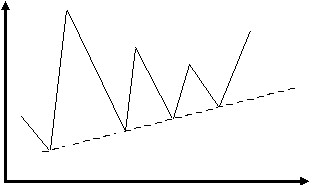 Ответы:A. Линия поддержкиB. Линия сопротивленияC. Возрастающий тренд ценD. Ограничение ценКод вопроса: 10.1.2Как называется фигура, образованная графиком изменения цен?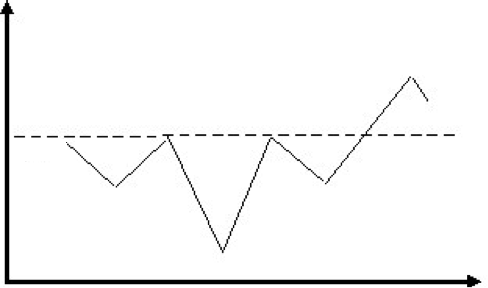 Ответы:A. Линия поддержкиB. Возрастающий трендC. Линия сопротивленияD. "Перевернутые голова и плечи"Код вопроса: 10.1.3На рисунке изображен график изменения цен:при этом пунктиром обозначена линия, которая называется: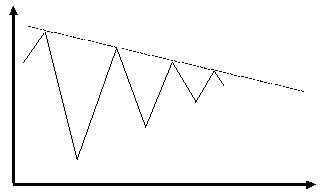 Ответы:A. Линия сопротивленияB. Линия поддержкиC. Убывающий тренд ценD. Ограничение ценКод вопроса: 10.1.4На рисунке сплошной линией изображена фигура, называемая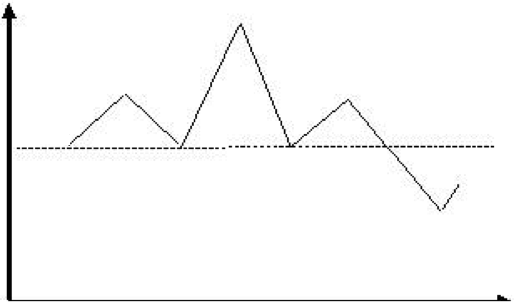 Ответы:A. "Голова и плечи"B. "Перевернутые голова и плечи"C. "Двойное дно"D. "Убывающий тренд"	Код вопроса: 10.1.5На рисунке изображена фигура, называемая: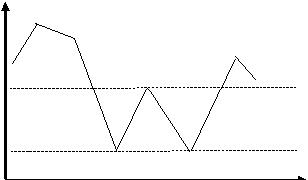 Ответы:A. "Голова и плечи"B. "Двойное дно"C. "Баттерфляй"D. Локальный максимум	Код вопроса: 10.1.6На рисунке изображены графики цен (сплошной линией) и скользящей средней (пунктирной линией). В какой из отмеченных точек имеется сигнал к продаже?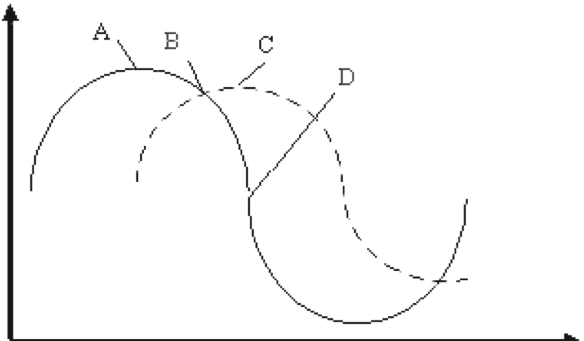 Ответы:A. В точке AB. В точке BC. В точке СD. В точке D	Код вопроса: 10.1.7Какое из перечисленных ниже утверждений соответствует одному из постулатов технического анализа?Ответы:A. Цены на финансовых рынках изменяются случайным образомB. Все участники рынка обладают одинаковым доступом к информациейC. В динамике цен на финансовых рынках проявляются устойчивые тенденцииD. Изменение цен на финансовых рынках обусловлено только экономическими факторами	Код вопроса: 10.1.8Для какой из перечисленных ниже целей применяется технический анализ?Ответы:A. Отбор ценных бумаг при формировании портфеляB. Выбор времени покупки и продажи ценных бумагC. Прогнозирование значения рыночной цены на следующий деньD. Анализ рисков на фондовом рынке	Код вопроса: 10.1.9Для чего не предназначены методы технического анализа?Ответы:A. Для определения наличия ценовой тенденцииB. Для определения направления ценовой тенденцииC. Для определения силы ценовой тенденцииD. Для прогнозирования времени существования ценовой тенденции	Код вопроса: 10.1.10Что соединяет на ценовом графике линия повышательного тренда?Ответы:A. Несколько последовательных максимумов ценB. Несколько последовательных минимумов ценC. Цены закрытия торговD. Несколько зон консолидации цен	Код вопроса: 10.1.11Какие параметры могут использоваться для задания фильтра значимости изменения цен в целях определения прерывания текущей ценовой тенденции?I. Изменение цены;II. Период времени, в течение которого цены движутся против текущей ценовой тенденции. Ответы:A. Верно только IB. Верно только IIC. Ни один из параметровD. Оба параметра	Код вопроса: 10.1.12Какой сигнал подает формация "голова и плечи"?Ответы:A. Перелом повышательной тенденцииB. Консолидация ценC. Образование временной паузы в ходе роста ценD. Усиление повышательной тенденции	Код вопроса: 10.1.13Что из перечисленного ниже позволяют определить индикаторы тренда?I. Вероятные моменты перелома ценового трендаII. Вероятные моменты ослабления ценового трендаIII. Наличие ценового тренда и его направлениеОтветы:A. Верно только IB. Верно только IIC. Верно только IIID. Верно все перечисленное	Код вопроса: 10.1.14В каком из перечисленных ниже случаев скользящая средняя подает сигнал на покупку?Ответы:A. Цены находятся над скользящей среднейB. Цены находятся под скользящей среднейC. Цены пересекают скользящую среднюю сверху внизD. Цены пересекают скользящую среднюю снизу вверх	Код вопроса: 10.1.15Что является предметом изучения в техническом анализе?Ответы:A. Конфиденциальная информация о деятельности компанийB. Временные ряды цен сделок и объемов торговC. Показатели доходности финансовых инструментовD. Психология участников рынка	Код вопроса: 10.1.16Какая из перечисленных ниже фигур не относится к формациям продолжения?Ответы:A. ТреугольникB. ФлагC. БлюдцеD. Клин	Код вопроса: 10.1.17Скользящие средние пересеклись друг с другом и заняли положение выше графика цен в следующем порядке сверху вниз: 18-дневная, 9-дневная, 4-дневная. Какой сигнал подает такая комбинация скользящих средних?I. На покупку;II. На продажу;III. Нейтральный сигнал;Ответы:A. Верно только IB. Верно только IIC. Верно только IIID. Ничего из перечисленного выше	Код вопроса: 10.1.18Укажите правильные утверждения в отношении осцилляторов, используемых в техническом анализе?I. Осцилляторы подают опережающие сигналы;II. Осцилляторы подают запаздывающие сигналы.Ответы:A. Верно только IB. Верно только IIC. Верно I и IID. Ни одно из перечисленных	Код вопроса: 10.1.19Что отражает график баров?I. Цены закрытия торгов;II. Максимальные и минимальные цены;III. Средние цены;IV. Цены открытия торгов;V. Чистое изменение цен.Ответы:A. Верно только II и VB. Верно только III и VC. Верно только I, II и IVD. Верно все вышеперечисленное	Код вопроса: 10.1.20Что соединяет на ценовом графике линия понижательного тренда?Ответы:A. Несколько последовательных максимумов ценB. Несколько последовательных минимумов ценC. Цены закрытия торговD. Несколько зон консолидации цен	Код вопроса: 10.1.21В каком из перечисленных ниже случаев наблюдается "медвежья" дивергенция между осциллятором и графиком цен?Ответы:A. Цены падают, осциллятор растетB. Цены стабилизировались, осциллятор растетC. Осциллятор стабилизируется, цены растутD. Цены растут, осциллятор падает	Код вопроса: 10.1.22В каком из перечисленных ниже случаев МАCD-гистограмма дает сигнал на продажу?Ответы:A. Гистограмма пересекает нулевую линию сверху внизB. Гистограмма пересекает нулевую линию снизу вверхC. Гистограмма разворачивается вниз, находясь выше нулевой линииD. Гистограмма разворачивается вверх, находясь ниже нулевой линии	Код вопроса: 10.1.23Какие из указанных ниже линий выполняют функцию уровня сопротивления?I. Линия нисходящего тренда;II. Линия восходящего тренда;III. Нижняя граница ценового коридора;IV. Верхняя граница ценового коридора;V. Линия шеи в формации "голова и плечи";VI. Линия шеи в формации "перевернутые голова и плечи".Ответы:A. Верно только I, III и VB. Верно только I, IV и VIC. Верно только II, III и VD. Верно только II, IV и VI	Код вопроса: 10.1.24Какие из указанных ниже линий выполняют функцию уровня поддержки?I. Линия нисходящего тренда;II. Линия восходящего тренда;III. Нижняя граница ценового коридора;IV. Верхняя граница ценового коридора;V. Линия шеи в формации "голова и плечи";VI. Линия шеи в формации "перевернутые голова и плечи".Ответы:A. Верно только I, III и VB. Верно только I, IV и VI C. Верно только II, III и VD. Верно только II, IV и VI	Код вопроса: 10.1.25На каких исходных положениях базируется технический анализ?I. Повторяемость моделей изменения цен;II. Инерционность показателей состояния рынка;III. Наличие всей информации, необходимой для принятия решений, в рыночной цене;IV. Существование объективных цен на финансовые инструменты.Ответы:A. Верно только I, II и IIIB. Верно только I, III и IVC. Верно только II, III и IVD. Верно все вышеперечисленное	Код вопроса: 10.1.26Какой из приведенных ниже признаков не характерен для ценового коридора?I. Каждый новый подъем цен завершается примерно на одном уровне;II. Каждый новый спад цен завершается примерно на одном уровне;III. Каждый новый спад цен достигает более низкого уровня, чем предыдущий спад;IV. Каждый новый рост цен достигает более высокого уровня, чем рост на предыдущем уровне.Ответы:A. Верно только I и IIB. Верно только IIIC. Верно только I и IVD. Верно только III и IV	Код вопроса: 10.1.27Какие из перечисленных ниже формаций указывают на возможность продолжения понижательной ценовой тенденции?I. Растущий клин;II. Падающий клин;III. Восходящий треугольник;IV. Нисходящий треугольник.Ответы:A. Верно только I и IIIB. Верно только I и IVC. Верно только II и IIID. Верно только II и IV	Код вопроса: 10.1.28Какие из перечисленных ниже формаций указывают на возможность продолжения повышательной ценовой тенденции?I. Падающий флаг;II. Растущий флаг;III. Падающий клин;IV. Растущий клин.Ответы:A. Верно только I и IIIB. Верно только I и IVC. Верно только II и IIID. Верно только II и IV	Код вопроса: 10.2.29Какие из перечисленных ниже свойств характерны только для экспоненциальной скользящей средней?I. Всем ценам в базе расчета присваивается одинаковый вес;II. Прошлые цены не исключаются полностью из расчета при появлении новой цены;III. Самая старая из ранее входивших цен выводится из базы расчета при появлении новой цены;IV. Для вычисления текущего значения средней используется ее предыдущее значение;V. Каждой следующей цене в базе расчета придается больший вес, чем предыдущей.Ответы:A. Верно только I и IIIB. Верно только II и IVC. Верно только II и VD. Верно только III и V	Код вопроса: 10.2.30За последние семь дней торгов значения фондового индекса составили 13, 12, 10, 13, 14, 16, 17. Каким будет значение 5-дневной простой скользящей средней для последнего дня торгов?Ответы:A. 14B. 14,5C. 15D. 16,4	Код вопроса: 10.2.31В течение последних шести дней торгов цена акций компании XYZ последовательно принимала значения 9, 8, 7, 5, 8, 10. Каким будет значение 4-дневной взвешенной скользящей средней для шестого дня торгов?Ответы:A. 6,6B. 7,8C. 7,9D. 8,1	Код вопроса: 10.2.32В течение последних семи дней торгов цена акций компании АВС последовательно принимала значения 19, 20, 21, 22, 19, 18, 17. Каким будет значение 3-дневной экспоненциальной скользящей средней для последнего дня торгов?Ответы:A. 17,5B. 18C. 18,125D. 19,4	Код вопроса: 10.2.33В каком из перечисленных ниже случаев конверт скользящих средних дает сигнал на покупку в ходе развития повышательной тенденции?Ответы:A. Цены устойчиво растут внутри линий конвертаB. Цены приблизились к нижней линии конверта и развернулись вверхC. Цены пересекли центральную скользящую среднюю и достигли верхней линии конвертаD. Цены пробили верхнюю линию конверта и вышли за его пределы	Код вопроса: 10.2.34При каком из приведенных ниже сигналов индекса относительной силы можно ожидать ценовой коррекции в ходе развития повышательного тренда?Ответы:A. Индекс образует "бычью" дивергенцию с графиком ценB. Индекс поднялся выше 70 %-ной отметкиC. Индекс опустился ниже 30 %-ной отметкиD. Индекс достиг уровня сопротивления на отметке 50 %	Код вопроса: 10.2.35Для каких из ниже перечисленных целей применяется технический анализ?Ответы:I. Выявление превалирующего трендаII. Определение лучших цен и времени для заключения сделокIII. Прогнозирование значения рыночной цены на определенный момент в будущемIV. Анализ волатильности цены финансового инструментаОтветы:A. Верно только I, II и IVB. Верно только II и IIIC. Верно только I и IID. Верно только I и IV	Код вопроса: 10.2.36Какое из перечисленных ниже утверждений не соответствует постулатам технического анализа?Ответы:A. В рыночных ценах учтены все факторы, которые могут оказать на них влияниеB. Цены на финансовых рынках изменяются случайным образомC. В динамике цен на финансовых рынках действуют устойчивые тенденцииD. Рынок закономерен, правила, действовавшие в прошлом, будут действовать в настоящем и будущем	Код вопроса: 10.2.37При проведении технического анализа какую дополнительную информацию показывают японские свечи по сравнению с барами?Ответы:A. Максимальную ценуB. Минимальную ценуC. Цену закрытияD. Ничего из вышеперечисленного	Код вопроса: 10.2.38Три технических аналитика в один и тот же момент времени смотрят на динамику одного и того же выпуска акций эмитента «Х». Один из них считает, что тренд идет вверх; второй – тренд идет вниз; по мнению третьего, цены движутся в боковом направлении. Как может объясняться подобная ситуация?Ответы:A. Один или двое из них пытаются выдать желаемое за действительноеB. Они оценивают ситуацию в разных масштабах времениС. Возможно, они по-разному понимают трендыD. Верно все вышеперечисленное	Код вопроса: 10.2.39Укажите правильные утверждения о стоп-приказах.I. Данный приказ является поручением брокеру продать ценные бумаги по цене ниже рыночной при игре на повышение;II. Данный приказ является поручением брокеру продать ценные бумаги по цене выше рыночной при игре на повышение;III. Данный приказ означает поручение купить ценные бумаги для закрытия короткой позиции по цене выше рыночной в случае игры на понижение;IV. Данный приказ означает поручение купить ценные бумаги для закрытия короткой позиции по цене ниже рыночной в случае игры на понижение;V. Стоп приказ позволяет зафиксировать потери, в случае неблагоприятного движения цен;VI. Стоп приказ помогает получить дополнительную прибыль.Ответы:A. Верно только I, III и VIB. Верно только II, IV и VC. Верно только I, III и VD. Верно только II, IV и VI	Код вопроса: 10.2.40Выберете правильное утверждение о создании торговой стратегии.I. Торговая стратегия должна содержать правила открытия и закрытия позиции;II. Необходима регулярная оценка эффективности выбранной стратегии;III. На основе торговой стратегии необходимо формулировать торговый план;IV. Стратегия торговли должна быть одинаковой и при тенденциях и при коридорах.Ответы:A. Верно только I, III и IVB. Верно только II и IIIC. Верно только I, II и IIID. Верно только IV	Код вопроса: 10.2.41В каких ситуациях целесообразно применение скользящих средних?Ответы:A. Скользящие средние могут эффективно применяться как при трендах, так и при коридорахB. Применение скользящих средних целесообразно в случае наличия повышательной или понижательной ценовой  тенденцииC. Скользящие средние допустимо применять только в коридорахD. Наиболее эффективно применение скользящих средних в ситуациях, когда тренд переходит в коридор	Код вопроса: 10.2.42Какой сигнал подает пересечение двух скользящих средних на графике?Ответы:А. Изменение ценовой тенденции В. Момент усиления повышательного или понижательного трендаC. Момент смены тенденции коридоромD. Точку ложного прорыва	Код вопроса: 10.2.43Укажите основной недостаток анализа изменений цен на основании метода двух скользящих средних.Ответы:А. Они могут по-разному отражать одну и ту же тенденциюB. Точки пересечения двух скользящих средних часто подают запаздывающий сигнал о смене трендаС. Выбор периода усреднения скользящих средних носит субъективный характерD. Данный метод ведет к появлению множества ложных сигналов	Код вопроса: 10.2.44Укажите основной недостаток применения осцилляторов.Ответы:A. Осцилляторы нередко с запаздыванием показывают смену трендов цен активовB. Осцилляторы нельзя применять в коридорахC. Текущая рыночная ситуация может не соответствовать допущениям, на которых основан расчет осциллятораD. В определенных ситуациях осцилляторы могут изменяться в направлении, противоположном изменению цен актива	Глава 11. Принципы управления портфелем ценных бумагКод вопроса: 11.1.1Инвестор приобретает рискованный актив А на 250 тыс. руб. за счет собственных средств, занимает 100 тыс. руб. под 10% годовых и также инвестирует их в актив А. Ожидаемая доходность актива А 15%. Чему равна ожидаемая доходность портфеля инвестора?Ответы:A. 17%B. 25%C. 5%D. -5%Код вопроса: 11.1.2Доходность бумаги А за четыре года составила соответственно 20%, 22%, 26%, 28%. Доходность бумаги В: 24%, 28%, 23%, 27%. Определить ковариацию доходностей бумаг. Ответы:А. 0,5В. -0,0767С. 0,0767D. -0,5Код вопроса: 11.1.3Доходность бумаги А за четыре года составила соответственно 20%, 22%, 26%, 28%. Доходность бумаги В: 24%, 28%, 23%, 27%. Определить корреляцию доходностей бумаг. Ответы:А. 0,5В. -0,0767С. 0,0767D. -0,5Код вопроса: 11.1.4Для формирования портфеля инвестор использовал собственные средства и также получил кредит сроком на год в размере 300 тыс. руб. под 9% годовых. Инвестор приобрел акции двух видов: акции А на сумму 400 тыс. руб. с ожидаемой доходностью 20,6% и акции В на сумму 600 тыс. руб. с ожидаемой доходностью 28,5%. Определить ожидаемую доходность портфеля инвестора за год.Ответы:A. 25,35%B. 35,61%C. 32,34%D. 27,63%Код вопроса: 11.1.5Определить риск портфеля, состоящего из акций А и В, если доля акции А в портфеле составляет 30%, стандартное отклонение доходности акции А за период равно 15%, акции В: 45%. Коэффициент ковариации доходностей равен 150. Ответы:A. 32,79%B. 34,37%C. 19,43%D. 23,03%Код вопроса: 11.1.6Определить риск портфеля, состоящего из акций А и В, если доля акции А в портфеле составляет 30%, стандартное отклонение доходности акции А за период равно 15%, акции В: 45%. Коэффициент корреляции доходностей равен 1. Ответы:A. 32,79%B. 34,37%C. 36%D. 23,03%Код вопроса: 11.1.7Портфель инвестора состоит из двух активов: А и В. Инвестор планирует три исхода событий в будущем, характеристики которых приведены в таблице.Доля актива А портфеле 30%, доля актива В портфеле 70%. Определить ожидаемую доходность портфеля.Ответы:A. 6,8%B. 1%C. 10,24%D. -2,24%Код вопроса: 11.1.8Портфель инвестора состоит из двух активов: А и В. Инвестор планирует три исхода событий в будущем, характеристики которых приведены в таблице.Доля актива А портфеле 35%, доля актива В портфеле 65%. Определить ожидаемую доходность портфеля.Ответы:A. 6,8%B. -5,26%C. -2,64%D. 1%Код вопроса: 11.1.9Портфель инвестора состоит из двух активов: А и В. Инвестор планирует три исхода событий в будущем, характеристики которых приведены в таблице.Доля актива А портфеле 60%, доля актива В портфеле 40%. Определить ожидаемую доходность портфеля. Ответы:A. 4,23%B. 0,96%C. 10,2%D. 1,28%Код вопроса: 11.1.10Пусть распределение вероятности доходности некоторого актива за один период выглядит следующим образом:Какова ожидаемая доходность этого актива за один период?Ответы:A. - 0,0785 B. 0,0785 C. 0,0930 D. 0,0820Код вопроса: 11.2.11Портфель инвестора состоит из двух активов: А и В, по каждому из которых инвестор планирует два исхода событий в будущем. Вероятности совместного распределения доходностей приведены в таблице.Доли активов в портфеле одинаковы. Определите ожидаемую доходность портфеля.Ответы:A. 15,4%B. 16,9%C. 19%D. 21,3%Код вопроса: 11.2.12Портфель инвестора состоит из двух активов: А и В, по каждому из которых инвестор планирует два исхода событий в будущем. Вероятности совместного распределения доходностей приведены в таблице.Доля актива А 40%, доля актива В 60%. Определите ожидаемую доходность портфеля.Ответы:A. -1,46%B. 3,54%C. 8,57%D. 10,38%Код вопроса: 11.2.13Портфель инвестора состоит из двух активов: А и В. Инвестор планирует три исхода событий в будущем, характеристики которых приведены в таблице.Определите характер зависимости между доходностями активов.Ответы:A. ОбратнаяB. ПрямаяC. Нет зависимостиКод вопроса: 11.2.14Портфель инвестора состоит из двух активов: А и В. Инвестор планирует три исхода событий в будущем, характеристики которых приведены в таблице.Определите характер зависимости между доходностями активов.Ответы:A. ОбратнаяB. ПрямаяC. Нет зависимостиКод вопроса: 11.2.15Портфель инвестора состоит из двух активов: А и В. Инвестор планирует три исхода событий в будущем, характеристики которых приведены в таблице.Определить коэффициент корреляции между двумя активами.Ответы:A. 0,01B. 1C. 0D. 0,6Код вопроса: 11.1.16Портфель состоит из активов X и Y. Удельный вес актива X в портфеле 30%. Стандартное отклонение доходности актива X 18%, актива Y 28%, коэффициент корреляции доходностей активов 0,7. Определить риск портфеля, измеренный стандартным отклонением.Ответы:А. 23,7%В. 19,4%С. 12,2%D. 15,43%Код вопроса: 11.1.17Портфель состоит из двух активов. Стандартное отклонение доходности первого актива равно 20%, второго 30%, корреляция доходностей составляет минус единица. Определить доходность безрискового портфеля из данных активов, если ожидаемая доходность первого актива 30%, второго 50%.Ответы:А. 38%В. 42%С. 45%D. Данных для решения задачи не достаточноКод вопроса: 11.1.18Инвестор формирует из двух активов портфель на сумму 100 тыс. руб. Риск бумаги Х равен 20%, Y – 35%. Корреляция доходностей бумаг – минус 1. Определить, сколько средств необходимо инвестировать в каждую из бумаг, чтобы портфель оказался безрисковым. Ответы:А. В бумагу Х инвестируем 63,6 тыс. руб., в бумагу Y – 36,4 тыс. руб.В. В бумагу Х инвестируем 43,6 тыс. руб., в бумагу Y – 56,4 тыс. руб.С. В бумагу Х инвестируем 53,6 тыс. руб., в бумагу Y – 66,4 тыс. руб.D. Данных для решения задачи не достаточноКод вопроса: 11.2.19Инвестор приобретает рискованный актив А на 800 тыс. руб. за счет собственных средств, занимает 200 тыс. руб. под 12% годовых и также инвестирует их в актив А. Ожидаемая доходность актива А равна 30% годовых, стандартное отклонение доходности 20%. Какую доходность инвестор может получить через год с вероятностью 68,3%? Доходность актива распределена нормально.Ответы:А. от 9,5% до 59,5%В. от 15,5% до 65,5%С. от -15,5% до 84,5%D. Данных для решения задачи не достаточноКод вопроса: 11.2.20Инвестор приобретает рискованный актив А на 300 тыс. руб. и актив В на 200 тыс. руб. за счет собственных средств. Занимает 200 тыс. руб. под 12% годовых и покупает на 150 тыс. актив А и на 50 тыс. актив В. Ожидаемая доходность актива А равна 20%, актива В – 15% годовых, стандартное отклонение актива А в расчете на год составляет 14%, актива В – 10%, коэффициент ковариации доходностей активов равен 0,7. Определить, какую доходность инвестор может получить через год с вероятностью 95,4%.Ответы:А. От -6,46% до 47,86%В. От 7,12% до 34,28%С. От -20,04 до 61,44%D. Данных для решения задачи не достаточноКод вопроса: 11.2.21Удельный вес актива X в портфеле 30%, актива Y 70%, стандартное отклонение доходности актива X составляет 36%, актива Y – 22%, ковариация доходностей активов X и Y равна 396. Определить риск портфеля, измеренный стандартным отклонением.Ответы:А. 22,81%В. 24,63%С. 34,27%D. Данных для решения задачи не достаточноКод вопроса: 11.1.22В портфель входит 100 активов в равных удельных весах. Стандартные отклонения доходности активов одинаковые и составляют 20%, ковариации доходностей активов равны нулю. Определить риск портфеля, измеренный стандартным отклонением. Ответы:А. 2%В. 20%С. 44,72%D. 50%Код вопроса: 11.2.23Российский инвестор купил акции компании A на 100 тыс. долл. Стандартное отклонение доходности акции в расчете на день составляет 1,4%. Курс доллара 1долл.=25 руб., стандартное отклонение валютного курса в расчете на день 0,32%, коэффициент корреляции между курсом доллара и доходностью акции компании A равен 0,2. Определить стандартное отклонение доходности портфеля в расчете на день. Ответы:А. 1,497%В. 2,242%С. 2 D. 1,115%Код вопроса: 11.2.24Российский инвестор осуществил короткую продажу акций иностранной компании A на 100 тыс. долл. Стандартное отклонение доходности акции в расчете на день составляет 1,4%. Курс доллара 1долл.=25 руб., стандартное отклонение валютного курса в расчете на день 0,32%, коэффициент корреляции между курсом доллара и доходностью акции компании A равен 0,2. Определить стандартное отклонение доходности портфеля в расчете на день. Ответы:А. 1,372%В. 1,497%С. 1,883%D. 1,13%Код вопроса: 11.2.25Российский инвестор купил акции компании A на 600 тыс. долл. Стандартное отклонение доходности акции компании A в расчете на день составляет 1,4%. Курс доллара 1долл.=25 руб., стандартное отклонение валютного курса в расчете на один день 0,43%, коэффициент ковариации между курсом доллара и доходностью акции компании A равен 0,0903. Определить стандартное отклонение доходности портфеля в расчете на день. Ответы:А. 0,507%В. 1,525%С. 2,503%D. 3,725%Код вопроса: 11.2.26Российский инвестор осуществил короткую продажу акций компании A на 600 тыс. долл. Стандартное отклонение доходности акции компании A в расчете на день составляет 1,55%. Курс доллара 1долл. = 25 руб., стандартное отклонение валютного курса в расчете на один день 0,43%, коэффициент ковариации между курсом доллара и доходностью акции компании A равен 0,0903. Определить стандартное отклонение доходности портфеля в расчете на день. Ответы:А. 0,712%В. 2,503%С. 1,551%D. 3,312%Код вопроса: 11.2.27Курс доллара составляет 1долл.=25 руб., курс евро – 1евро =35 руб. Российский банк купил на спотовом рынке 600 тыс. долл. и купил 400 тыс. евро. Стандартное отклонение курса доллара к рублю в расчете на один день составляет 0,38%, евро к рублю – 0,52%, коэффициент корреляции между курсами долл./руб. и евро/руб. равен 0,82. Определить однодневное стандартное отклонение доходности портфеля.Ответы:А. 0,146%В. 0,346%С. 0,427%D. 0,274%Код вопроса: 11.2.28Инвестор формирует портфель из рискованного актива А и безрискового актива В. Ожидаемая доходность, стандартное отклонение и удельный вес актива А в портфеле соответственно равны 20%, 26% и 70%. Доходность актива В составляет 10%. Определить стандартное отклонение и ожидаемую доходность портфеля.Ответы:А. Доходность портфеля 14%, риск 17,2%В. Доходность портфеля 18,2%,риск 17%С. Доходность портфеля 17%, риск 18,2%D. Доходность портфеля 17,2%, риск 14%Код вопроса: 11.2.29Инвестор формирует портфель из рыночного портфеля М и безрискового актива. Стандартное отклонение и удельный вес портфеля М в портфеле инвестора соответственно равны 25% и 40%. Определить стандартное отклонение доходности портфеля инвестора.Ответы:А. 9%В. 10%С. 12%D. Данных для решения задачи не достаточноКод вопроса: 11.2.30Что такое эффективная граница множества инвестиционных возможностей:A. Совокупность портфелей одинаково приемлемых для инвестора с точки зрения сочетания доходности и рискаB. Совокупность портфелей обладающих минимальным риском при заданном уровне доходностиC. Портфели, находящиеся на линии рынка капиталаD. Правильного ответа нетКод вопроса: 11.2.31Доходность бумаги X за три года составила соответственно 10%, 12%, 15%. Доходность бумаги Y: 7%, 8%, 11%. Определить ковариацию доходностей бумаг. Ответы:А. 3,44В. -3,44С. 0,99D. 9,86Код вопроса: 11.1.32Сформулируйте теорему отделения.I. Инвестор может свободно занимать и размещать средства под безрисковую ставку;II. Выбор портфеля для инвестирования на эффективной границе множества инвестиционных возможностей не зависит от уровня риска, на который желает пойти инвестор.Ответы:А. Только IВ. Только IIС. I и IID. Ничего из вышеуказанногоКод вопроса: 11.1.33Дайте определение рыночного портфеля.I. Рыночный портфель – это портфель, включающий все существующие финансовые инструменты, удельный вес которых в нем равен их удельному весу в совокупной капитализации финансового рынка;II. Рыночный портфель – это портфель, включающий все существующие финансовые инструменты, которые входят в него в равном удельном весе;III. Рыночный портфель – это портфель, копирующий какой-либо фондовый индекс.Ответы:А. IВ. IIС. IIID. Ничего из вышеуказанногоКод вопроса: 11.1.34Ставка без риска равна 10%, ожидаемая доходность рыночного портфеля – 20%, стандартное отклонение доходности рыночного портфеля – 15%. Определить ожидаемую доходность портфеля, стандартное отклонение доходности которого составляет 30%. Ответы:А. 30%В. 40%С. 45%D. 55%Код вопроса: 11.1.35Ставка без риска равна 8%, ожидаемая доходность рыночного портфеля – 22%, стандартное отклонение доходности рыночного портфеля – 14%. Определить ожидаемую доходность портфеля, стандартное отклонение доходности которого составляет 25%.Ответы:А. 33%В. 39%С. 47%D. 51%Код вопроса: 11.1.36Стандартное отклонение доходности рыночного индекса равно 25%, ковариация доходности рыночного индекса с доходностью акции компании А составляет 340. Определить коэффициент бета акции А относительно рыночного индекса.Ответы:А. 0,544В. 1,838С. 0,283%D. 1,147%Код вопроса: 11.1.37Стандартное отклонение доходности рыночного индекса равно 25%, доходности акции компании А – 20%, коэффициент корреляции между доходностями рыночного индекса и акции А составляет 0,68. Определить коэффициент бета акции А относительно рыночного индекса.Ответы:А. 0,544В. 0,85С. 1,237D. 1,916Код вопроса: 11.1.38Портфель состоит из акций компаний А, В и С. Удельные веса активов в портфеле и беты акций относительно рыночного индекса равны: θА = 0,5, θВ = 0,3, θС = 0,2, βА = 0,8, βВ = 1,1 и βС = 1,3. Определить бету портфеля.Ответы:А. 0,99В. 1,067С. 1,824D. 3,2Код вопроса: 11.1.39Ставка без риска равна 10%, ожидаемая доходность рыночного портфеля – 20%, бета акции компании А относительно рыночного портфеля – 1,2. Определить ожидаемую доходность акции.Ответы:А. 22%В. 24%С. 34%D. 38%Код вопроса: 11.1.40Ожидаемая доходность рыночного портфеля равна 20% , ставка без риска 10% годовых. Коэффициент бета акции компании А относительно рыночного портфеля составляет 1,2, компании В – 1,4, компании С – 0,8. Удельные веса акций в портфеле составляют: θА = 0,5, θВ = 0,3, θС = 0,2. Определить ожидаемую доходность портфеля.Ответы:А. 21,3%В. 21,8%С. 44,2%D. 44,7%Код вопроса: 11.1.41Ожидаемая доходность рыночного портфеля 20%, ставка без риска 10% годовых. Коэффициент бета акции компании X относительно рыночного портфеля составляет 1,2, компании Y – 0,8. Цена акции X равна 15 руб., Y – 23 руб. Инвестор ожидает, что через год цена акции X составит 19 руб., акции Y – 26,5 руб. Дивиденды по акциям не выплачиваются. Определить, имеют ли акции по мнению инвестора равновесную оценку или нет.Ответы:А. Акция Y недооценена, X переоцененаВ. Акция X недооценена, Y переоцененаС. Акция X недооценена, Y имеет равновесную оценкуD. Акция Y недооценена, X имеет равновесную оценкуЕ. Обе акции имеют равновесную оценкуКод вопроса: 11.1.42Ожидаемая доходность рыночного портфеля 20%, ставка без риска 10% годовых. Коэффициент бета акции компании А относительно рыночного портфеля равен 1,3. Цена акции А 15 руб. Инвестор ожидает, что через год цена акции составит 17,2 руб., и на акцию будет выплачен дивиденд в 1 руб. Определить, имеет ли акция по мнению инвестора равновесную оценку или нет.Ответы:А. Акция имеет равновесную оценкуВ. Акция недооцененаС. Акция переоцененаD. Нет правильного ответаКод вопроса: 11.2.43Доходность бумаги X за три года составила соответственно 10%, 12%, 15%. Доходность бумаги Y: 7%, 8%, 11%. Определить корреляцию доходностей бумаг. Ответы:А. 3,444В. -3,444С. 0,986D. 9,86Код вопроса: 11.1.44По оценкам инвестора равновесная ожидаемая доходность акции компании А равна 25%, действительная ожидаемая доходность акции – 30%. Определить альфу акции. О чем говорит альфа данной акции? Ответы:А. Минус 5, акция переоцененаВ. Минус 5, акция недооцененаС. Плюс 5, акция переоцененаD. Плюс 5, акция недооцененаКод вопроса: 11.1.45По оценкам инвестора равновесная ожидаемая доходность акции компании А равна 25%, действительная ожидаемая доходность акции – 20%. Определить альфу акции. О чем говорит альфа данной акции? Ответы:А. Минус 5, акция переоцененаВ. Минус 5, акция недооцененаС. Плюс 5, акция переоцененаD. Плюс 5, акция недооцененаКод вопроса: 11.1.46Ожидаемая доходность рыночного портфеля 15%, ставка без риска 5%. Коэффициент бета акции компании А относительно рыночного портфеля равен 1,1. Альфа акции равна 0,4. Определить действительную ожидаемую доходность акции.Ответы:А. 15,6%В. 16%С. 16,4%D. 16,8%Код вопроса: 11.1.47Удельные веса первой, второй и третьей акций в портфеле соответственно равны 20%, 35% и 45%. Альфа первой акции 0,3, второй минус 0,15, третьей 0,4. Определить альфу портфеля.Ответы:А. 0,1833В. 0,1875С. 0,3617D. 0,5571Код вопроса: 11.1.48Инвестор сформировал портфель из 70 акций и 30 облигаций. Стоимость одной акции и облигации равна 10 руб. Стоимостная пропорция акций и облигаций в портфеле составляет 70/30. Инвестор планирует восстанавливать данное соотношение всякий раз при его нарушении вследствие изменения курсовой стоимости бумаг. На следующий день курс акции вырос до 11 руб. и инвестор пересматривает портфель, чтобы восстановить стоимостную пропорцию 70/30 между бумагами. Определить новое количество акций, которое должно входить в портфель.Ответы:А. 68 акцийВ. 70 акцийС. 74 акцииD. 78 акцийКод вопроса: 11.2.49Инвестор сформировал портфель из 6000 акций и 400 облигаций. Стоимость одной акции 10 руб., облигации – 100 руб. Стоимостная пропорция акций и облигаций в портфеле составляет 60/40. Инвестор планирует восстанавливать данное соотношение всякий раз при его нарушении вследствие изменения курсовой стоимости бумаг. На следующий день цена облигации упала до 99 руб. Инвестор восстанавливает первоначальную ценовую пропорцию между акциями и облигациями в портфеле. Определить новое количество акций и облигаций, которое должно входить в портфель.Ответы:А. 5970 акций, 410 облигацийВ. 5974 акций, 404 облигацииС. 5976 акций, 402 облигацииD. 5978 акций, 404 облигацийКод вопроса: 11.2.50Инвестор сформировал портфель из 6000 акций и 400 облигаций. Стоимость одной акции 10 руб., облигации – 100 руб. Стоимостная пропорция акций и облигаций в портфеле составляет 60/40. Инвестор планирует восстанавливать данное соотношение всякий раз при его нарушении вследствие изменения курсовой стоимости бумаг. На следующий день цена облигации упала до 99 руб., а акции выросла до 11 руб. Инвестор восстанавливает первоначальную ценовую пропорцию между акциями и облигациями в портфеле. Определить новое количество акций и облигаций, которое должно входить в портфель.Ответы:А. 5760 акций, 427 облигацийВ. 5970 акций, 424 облигацииС. 5976 акций, 422 облигацииD. 5980 акций, 420 облигацийКод вопроса: 11.2.51Инвестор сформировал портфель из 6000 акций и 400 облигаций. Стоимость одной акции 10 руб., облигации – 100 руб. Стоимостная пропорция акций и облигаций в портфеле составляет 60/40. Инвестор планирует восстанавливать данное соотношение всякий раз при его нарушении вследствие изменения курсовой стоимости бумаг. На следующий день цена облигации выросла до 101 руб., а акции до 11 руб. Инвестор восстанавливает первоначальную ценовую пропорцию между акциями и облигациями в портфеле. Определить новое количество акций и облигаций, которое должно входить в портфель.Ответы:А. 5804 акции, 412 облигацийВ. 5804 акции, 421 облигацияС. 5876 акций, 432 облигацииD. 5876 акций, 423 облигацииКод вопроса: 11.2.52Формируется портфель из акций компаний Х, Y и облигаций с постоянными пропорциями. Удельный вес акции X должен составлять 20% стоимости портфеля, акции Y – 50%, облигаций – 30%. Стоимость портфеля составляет 1000000 руб. Стоимость одной акции компании X равна 250 руб., акции компании Y – 200 руб., облигации – 100 руб. Поэтому приобретается 800 акций компании X, 2500 акций компании Y и 3000 облигаций. В момент пересмотра портфеля курс акции компании X составил 270 руб., компании Y – 230 руб., облигации – 101 руб. Определить новое количество акций и облигаций, которое должно входить в портфель.Ответы:А. 810 акций X, 2378 акций Y, 3250 облигацийВ. 820 акций X, 2372 акций Y, 3254 облигацийС. 830 акций X, 2365 акций Y, 3242 облигацийD. 830 акций X, 2378 акций Y, 3220 облигацийКод вопроса: 11.2.53Портфель состоит из трех облигаций. Цена первой 915,75 руб., второй 1000 руб., третьей 1194,25 руб. Первая облигация погашается через 5 лет, вторая 10 лет, третья 15 лет. Инвестор покупает 6 штук первой облигации, 5 второй и 4 третьей. Дюрация первой облигации равна 4,61, второй 7,8, третьей 9,75 года. Кривая доходности имеет горизонтальную структуру. Определить дюрацию портфеля.Ответы:А. 7,26 В. 8,43 С. 11,57D. 15,21Код вопроса: 11.2.54Менеджер управлял портфелем в течение четырех лет. В начале первого года в портфель инвестировали 100 млн. руб. В конце года его стоимость выросла до 105 млн. руб. В начале второго года из портфеля изъяли 10 млн. руб. В конце года его стоимость составила 110 млн. руб. В начале третьего года в портфель внесли 20 млн. руб. В конце года его стоимость составила 115 млн. руб. В начале четвертого года из портфеля изъяли 5 млн. руб. В конце года его стоимость составила 120 млн. руб. Определить доходность управления портфелем в расчете на год.Ответы:А. 4,08%В. 5,08%С. 13,65%D. 15,03%Код вопроса: 11.2.55Менеджер управлял портфелем в течение четырех лет. В начале первого года в портфель инвестировали 100 млн. руб. В конце года его стоимость выросла до 110 млн. руб. В начале второго года из портфеля изъяли 20 млн. руб. В конце года его стоимость составила 100 млн. руб. В начале третьего года из портфеля изъяли 10 млн. руб. В конце года его стоимость составила 95 млн. руб. В начале четвертого года из портфеля изъяли 3 млн. руб. В конце года его стоимость составила 93 млн. руб. Определить доходность управления портфелем в расчете на год.Ответы:А. 6,86%В. 7,54%С. 8,32%D. 10,06%Код вопроса: 11.1.56Менеджер управлял портфелем в течение трех лет. В начале первого года в портфель инвестировали 50 млн. руб. В конце года его стоимость выросла до 60 млн. руб. В начале второго года из портфеля изъяли 10 млн. руб. В конце года его стоимость составила 55 млн. руб. В начале третьего года из портфеля изъяли 5 млн. руб. В конце года его стоимость составила 57 млн. руб. Определить доходность управления портфелем в расчете на год.Ответы:А. 10,45%В. 11,67%С. 12,98%D. 14,59%Код вопроса: 11.1.57Менеджер управлял портфелем в течение трех месяцев. В начале периода в портфель инвестировали 50 млн. руб. Через три месяца его стоимость выросла до 60 млн. руб. Определить доходность управления портфелем в расчете на год на основе простого процента.Ответы:А. 20%В. 40%С. 60%D. 80%Код вопроса: 11.1.58Менеджер управлял портфелем в течение четырех месяцев. В начале периода в портфель инвестировали 40 млн. руб. Через четыре месяца его стоимость выросла до 45 млн. руб. Определить доходность управления портфелем в расчете на год на основе простого процента.Ответы:А. 37,5%В. 45,7%С. 63,2%D. 72,5%Код вопроса: 11.1.59Менеджер управлял портфелем в течение четырех месяцев. В начале периода в портфель инвестировали 40 млн. руб. Через четыре месяца его стоимость выросла до 45 млн. руб. Определить доходность управления портфелем в расчете на год на основе эффективного процента.Ответы:А. 37,5%В. 42,38%С. 54,27%D. 68,19%Код вопроса: 11.1.60Менеджер управлял портфелем в течение 100 дней. В начале периода в портфель инвестировали 20 млн. руб. Через 100 дней его стоимость выросла до 23 млн. руб. Определить доходность управления портфелем в расчете на год на основе простого процента. Финансовый год равен 365 дням.Ответы:А. 15%В. 54,75%С. 83,76%D. 92,6%Код вопроса: 11.1.61Менеджер управлял портфелем в течение 100 дней. В начале периода в портфель инвестировали 20 млн. руб. Через 100 дней его стоимость выросла до 23 млн. руб. Определить доходность управления портфелем в расчете на год на основе эффективного процента. Финансовый год равен 365 дням.Ответы:А. 54,75%В. 66,55%С. 84,32%D. 88,35%Код вопроса: 11.1.62Менеджер управлял портфелем в течение пяти месяцев. В начале первого месяца в портфель инвестировали 10 млн. руб. В конце третьего месяца его стоимость выросла до 11 млн. руб. В начале четвертого месяца из портфеля изъяли 2 млн. руб. В конце четвертого месяца его стоимость составила 9 млн. руб. В начале пятого месяца в портфель внесли 2 млн. руб. В конце пятого месяца его стоимость составила 11,6 млн. руб. Определить доходность управления портфелем в расчете на год на основе простого процента.Ответы:А. 30%В. 38,4%С. 42,79%D. 57,35%Код вопроса: 11.1.63Менеджер управлял портфелем в течение пяти месяцев. В начале первого месяца в портфель инвестировали 10 млн. руб. В конце третьего месяца его стоимость выросла до 11 млн. руб. В начале четвертого месяца из портфеля изъяли 2 млн. руб. В конце четвертого месяца его стоимость составила 9 млн. руб. В начале пятого месяца в портфель внесли 2 млн. руб. В конце пятого месяца его стоимость составила 11,6 млн. руб. Определить доходность управления портфелем в расчете на год на основе эффективного процента.Ответы:А. 30%В. 38,4%С. 42,79%D. 61,27%Код вопроса: 11.2.64Менеджер управлял портфелем в течение четырех лет. В начале первого года в портфель инвестировали 20 млн. руб. В конце года его стоимость выросла до 21 млн. руб. В начале второго года в портфель внесли дополнительно 2 млн. руб. В конце года его стоимость составила 26 млн. руб. В начале третьего года из портфеля изъяли 3 млн. руб. В конце года его стоимость составила 25 млн. руб. В начале четвертого года в портфель добавили 2 млн. руб. В конце года его стоимость составила 30 млн. руб. Определить риск портфеля, измеренный выборочным стандартным отклонением. Ответы:А. 3%В. 6%С. 8%D. 5%Код вопроса: 11.2.65Менеджер управлял портфелем в течение четырех лет. В начале первого года в портфель инвестировали 10 млн. руб. В конце года его стоимость выросла до 11 млн. руб. В начале второго года в портфель внесли дополнительно 2 млн. руб. В конце года его стоимость составила 16 млн. руб. В начале третьего года из портфеля изъяли 3 млн. руб. В конце года его стоимость составила 15 млн. руб. В начале четвертого года в портфель добавили 2 млн. руб. В конце года его стоимость составила 16 млн. руб. Определить риск портфеля, измеренный выборочным стандартным отклонением. Ответы:А. 10%В. 10,61%С. 15,38%D. 12,74%Код вопроса: 11.2.66В начале года в портфель инвестировали 20 млн. руб. Через три месяца его стоимость выросла до 21 млн. руб., и на следующий день в портфель внесли дополнительно 2 млн. руб. Еще через три месяца стоимость портфеля составила 22 млн. руб., и из него изъяли 3 млн. руб. Еще через три месяца стоимость портфеля составила 19 млн. руб., и в него добавили 2 млн. руб. В конце года стоимость портфеля составила 23 млн. руб. Определить риск портфеля в расчете на год, представленный выборочным стандартным отклонением.Ответы:А. 5,21%В. 9,52%С. 10,24%D. 11,32%Код вопроса: 11.2.67В начале года в портфель инвестировали 80 млн. руб. Через три месяца его стоимость выросла до 82 млн. руб., и на следующий день в портфель внесли дополнительно 4 млн. руб. Еще через три месяца стоимость портфеля составила 90 млн. руб., и в него внесли 3 млн. руб. Еще через три месяца стоимость портфеля составила 96 млн. руб., и из него изъяли 2 млн. руб. В конце года стоимость портфеля составила 102 млн. руб. Определить риск портфеля в расчете на год, измеренный выборочным стандартным отклонением. Ответы:А. 2,32%В. 4,64%С. 9,28%D. 10,11%Код вопроса: 11.1.68Фактическая доходность портфеля Х равна 21%, стандартное отклонение доходности 14%, доходность и стандартное отклонение портфеля Y соответственно равны 25% и 18%, ставка без риска 8% годовых. Определить с помощью коэффициента Шарпа, какой портфель управлялся эффективнее. Ответы:А. Портфель Х управлялся эффективнееВ. Портфель Y управлялся эффективнееС. Портфели характеризуются одинаковой степенью эффективностиD. Данных для ответа недостаточноКод вопроса: 11.1.69Фактическая доходность портфеля равна 20%, бета портфеля относительно рыночного портфеля составляет 1,5, ставка без риска 10% годовых. Определить коэффициент Трейнора портфеля.Ответы:А. 6,67В. – 6,67С.13,33D. – 13,33Код вопроса: 11.1.70Фактическая доходность портфеля Х равна 15%, бета портфеля относительно рыночного портфеля составляет 0,9, доходность и бета портфеля Y соответственно равны 25% и 2, ставка без риска 6% годовых. Определить с помощью коэффициента Трейнора, какой портфель управлялся эффективнее. Ответы:А. Портфель Х управлялся эффективнееВ. Портфель Y управлялся эффективнееС. Портфели характеризуются одинаковой степенью эффективностиD. Данных для ответа недостаточноКод вопроса: 11.2.71В начале года в портфель инвестировали 30 млн. руб. Через три месяца его стоимость выросла до 32 млн. руб., и на следующий день в портфель внесли дополнительно 4 млн. руб. Еще через три месяца стоимость портфеля составила 35 млн. руб., и в него внесли 2 млн. руб. Еще через три месяца стоимость портфеля составила 37 млн. руб., и из него изъяли 2 млн. руб. В конце года стоимость портфеля составила 38 млн. руб. Ставка без риска равна 8% годовых. Определить коэффициент Шарпа портфеля (Указание: в задаче использовать выборочное стандартное отклонение).Ответы:А. 0,49В. 0,98С. 1,35D. 1,72Код вопроса: 11.2.72Менеджер управлял портфелем в течение четырех лет. В начале первого года в портфель инвестировали 10 млн. руб. В конце года его стоимость выросла до 12 млн. руб. В начале второго года в портфель внесли дополнительно 2 млн. руб. В конце года его стоимость составила 16 млн. руб. В начале третьего года из портфеля изъяли 3 млн. руб. В конце года его стоимость составила 15 млн. руб. В начале четвертого года в портфель добавили 2 млн. руб. В конце года его стоимость составила 19 млн. руб. Ставка без риска в течение всего периода была равна 8% годовых.Определить коэффициент Шарпа портфеля. В задаче использовать выборочное стандартное отклонение.Ответы:А. 2,98В. 2,46С. 11,07D. 13,15Код вопроса: 11.2.73Менеджер управлял портфелем в течение четырех лет. В начале первого года в портфель инвестировали 10 млн. руб. В конце года его стоимость выросла до 12 млн. руб. В начале второго года в портфель внесли дополнительно 2 млн. руб. В конце года его стоимость составила 16 млн. руб. В начале третьего года из портфеля изъяли 3 млн. руб. В конце года его стоимость составила 15 млн. руб. В начале четвертого года в портфель добавили 2 млн. руб. В конце года его стоимость составила 19 млн. руб. Определить доходность управления портфелем в расчете на год.Ответы:А. 3,675%В. 8,4%С. 10,74%D. 15,32%Код вопроса: 11.2.74Менеджер управлял портфелем в течение четырех лет. В начале первого года в портфель инвестировали 5 млн. руб. В конце года его стоимость выросла до 7 млн. руб. В начале второго года в портфель внесли дополнительно 2 млн. руб. В конце года его стоимость составила 10 млн. руб. В начале третьего года из портфеля изъяли 3 млн. руб. В конце года его стоимость составила 9 млн. руб. В начале четвертого года в портфель добавили 2 млн. руб. В конце года его стоимость составила 14 млн. руб. Определить доходность управления портфелем в расчете на год на основе сложного процента.Ответы:А. 30,68%В. 26,31%С. 26,74%D. 15,32%Код вопроса: 11.2.75Менеджер управлял портфелем в течение 200 дней. В начале периода в портфель инвестировали 30 млн. руб. Через 200 дней его стоимость выросла до 32 млн. руб. Определить доходность управления портфелем в расчете на год на основе простого процента. Финансовый год равен 365 дням.Ответы:А. 12%В. 12,17%С. 12,5%D. 6,67%Код вопроса: 11.2.76Менеджер управлял портфелем в течение 200 дней. В начале периода в портфель инвестировали 30 млн. руб. Через 200 дней его стоимость выросла до 32 млн. руб. Определить доходность управления портфелем в расчете на год на основе сложного процента. Финансовый год равен 365 дням.Ответы:А. 12%В. 12,17%С. 12,5%D. 6,67%Код вопроса: 11.2.77Менеджер управлял портфелем в течение 300 дней. В начале периода в портфель инвестировали 70 млн. руб. Через 300 дней его стоимость выросла до 100 млн. руб. Определить доходность управления портфелем в расчете на год на основе эффективного процента. Финансовый год равен 365 дням.Ответы:А. 42,86%В. 52,14%С. 54,33%D. 142,86%Код вопроса: 11.2.78Инвестор является не склонным к риску, если:I. Из двух активов с одинаковой ожидаемой доходностью, но разным риском, он выберет менее рискованный актив;II. Из двух активов с одинаковой ожидаемой доходностью, но разным риском, он выберет более рискованный актив;III. Он не учитывает риск при принятии инвестиционных решений.Ответы:А. Только IВ. Только IIС. Только IIID. I и IIIКод вопроса: 11.1.79К какой категории относится инвестор, если, выбирая между покупкой актива и гарантированным получением суммы денег равной по величине ожидаемому доходу этого актива, он выберет сумму денег равную по величине ожидаемому доходу?Ответы:А. Склонный к рискуВ. Несклонный к рискуС. Нейтральный к рискуD. БезрисковыйКод вопроса: 11.1.80К какой категории относится инвестор, если, выбирая между покупкой актива и гарантированным получением суммы денег равной по величине ожидаемому доходу этого актива, он выберет покупку актива.Ответы:А. Склонный к рискуВ. Несклонный к рискуС. Нейтральный к рискуD. БезрисковыйКод вопроса: 11.1.81К какой категории относится инвестор, если значение его функции полезности от гарантированно получаемой суммы денег равной ожидаемому доходу актива больше значения его функции ожидаемой полезности от покупки этого актива?Ответы:А. Склонный к рискуВ. Несклонный к рискуC. Нейтральный к рискуD. БезрисковыйКод вопроса: 11.1.82К какой категории относится инвестор, если значение его функции полезности от гарантированно получаемой суммы денег равной ожидаемому доходу актива меньше значения его функции ожидаемой полезности от покупки этого актива?Ответы:А. Склонный к рискуВ. Несклонный к рискуС. Нейтральный к рискуD. БезрисковыйКод вопроса: 11.1.83К какой категории относится инвестор, если значение его функции полезности от гарантированно получаемой суммы денег равной ожидаемому доходу актива равно значению его функции ожидаемой полезности от покупки этого актива?Ответы:А. Склонный к рискуВ. Несклонный к рискуС. Нейтральный к рискуD. БезрисковыйКод вопроса: 11.1.84Функция полезности несклонного к риску инвестора является:Ответы:А. ВозрастающейВ. УбывающейC. ПрямойD. НаклоннойКод вопроса: 11.1.85Функция предельной полезности несклонного к риску инвестора является:Ответы:А. ВозрастающейВ. УбывающейC. ПрямойD. НаклоннойКод вопроса: 11.1.86Функция полезности склонного к риску инвестора является:Ответы:А. ВозрастающейВ. УбывающейC. ПрямойD. НаклоннойКод вопроса: 11.1.87Функция предельной полезности склонного к риску инвестора является:Ответы:А. ВозрастающейВ. УбывающейC. ПрямойD. НаклоннойКод вопроса: 11.1.88Ожидаемый доход рискованного актива равен 100 руб. Гарантированная эквивалентная сумма для инвестора не склонного к риску по данному активу составляет 80 руб. Определить премию за риск Марковица инвестора.Ответы:А. Данных для решения задачи недостаточноВ. 20 руб.С. Минус 20 руб.D. 80 руб.Код вопроса: 11.1.89О чем говорит коэффициент абсолютной несклонности к риску инвестора?Ответы:А. О процентном изменении предельной полезности инвестора при процентном изменении его благосостоянияВ. О процентном изменении предельной полезности инвестора при абсолютном изменении его благосостоянияС. Вопрос поставлен некорректноКод вопроса: 11.1.90О чем говорит коэффициент относительной несклонности к риску инвестора?Ответы:А. О процентном изменении предельной полезности инвестора при процентном изменении его благосостоянияВ. О процентном изменении предельной полезности инвестора при абсолютном изменении его благосостоянияС. Вопрос поставлен некорректноКод вопроса: 11.1.91Если функция полезности инвестора характеризуется убывающим коэффициентом абсолютной несклонности к риску, то по мере роста богатства инвестор:Ответы:А. Больше средств направляет в рискованные активыВ. Меньше средств направляет в рискованные активыС. Держит прежнее количество средств в рискованных активахКод вопроса: 11.1.92Если функция полезности инвестора характеризуется возрастающим коэффициентом абсолютной несклонности к риску, то по мере роста богатства инвестор:Ответы:А. Больше средств направляет в рискованные активыВ. Меньше средств направляет в рискованные активыС. Держит прежнее количество средств в рискованных активахКод вопроса: 11.1.93Если функция полезности инвестора характеризуется постоянным коэффициентом абсолютной несклонности к риску, то по мере роста богатства инвестор:Ответы:А. Больше средств направляет в рискованные активыВ. Меньше средств направляет в рискованные активыС. Держит прежнее количество средств в рискованных активахКод вопроса: 11.1.94Если функция полезности инвестора характеризуется убывающим коэффициентом относительной несклонности к риску, то по мере роста богатства инвестор:Ответы:А. Увеличивает пропорцию средств в рискованных активахВ. Уменьшает пропорцию средств в рискованных активахС. Процент средств, инвестированных в рискованные активы, остается неизменнымКод вопроса: 11.1.95Если функция полезности инвестора характеризуется возрастающим коэффициентом относительной несклонности к риску, то по мере роста богатства инвестор:Ответы:А. Увеличивает пропорцию средств в рискованных активахВ. Уменьшает пропорцию средств в рискованных активахС. Процент средств, инвестированных в рискованные активы, остается неизменнымКод вопроса: 11.1.96Если функция полезности инвестора характеризуется постоянным коэффициентом относительной несклонности к риску, то по мере роста богатства инвестор:Ответы:А. Увеличивает пропорцию средств в рискованных активахВ. Уменьшает пропорцию средств в рискованных активахС. Процент средств, инвестированных в рискованные активы, остается неизменнымКод вопроса: 11.1.97Номинал облигации 1000 руб. купон 0%, выплачивается один раз в год, до погашения бумаги 4 года, доходность до погашения 10%. Определить дюрацию Маколея облигации.Ответы:А. 3,469В. 4С. 9,393D. 9,756Код вопроса: 11.2.98Номинал облигации 1000 руб., купон 10%, выплачивается один раз в год, до погашения бумаги 4 года, доходность до погашения 10%, модифицированная дюрация 3,1699, выпуклость 13,723. Определить процентное изменение цены облигации при росте доходности до погашения на 1%.Ответы:А. Минус 2,5%В. Минус 2,9%С. Минус 3,2%D. Минус 3,1%Код вопроса: 11.2.99Номинал облигации 1000 руб., купон 10%, выплачивается один раз в год, до погашения бумаги 4 года, доходность до погашения 10%, модифицированная дюрация 3,1699, выпуклость 13,723. Определить процентное изменение цены облигации при снижении доходности до погашения на 1%.Ответы:А. 2,5%В. 2,9%С. 3,2%D. 3,1%Код вопроса: 11.2.100Номинал облигации 1000 руб. купон 10%, выплачивается один раз в год, до погашения бумаги 4 года, доходность до погашения 10%, модифицированная дюрация 3,1699, выпуклость 13,723. Определить изменение цены облигации при росте доходности до погашения на 1%.Ответы:А. 25,06 руб.В. 31,01 руб.С. 32,39 руб.D. 34,24 руб.Код вопроса: 11.2.101Номинал облигации 1000 руб. купон 10%, выплачивается один раз в год, до погашения бумаги 4 года, доходность до погашения 10%, модифицированная дюрация 3,1699, выпуклость 13,723. Определить изменение цены облигации при снижении доходности до погашения на 1%.Ответы:А. 25,06 руб.В. 31,01 руб.С. 32,39 руб.D. 33,12 руб.Код вопроса: 11.2.102Инвестор купил акции А на сумму 250 тыс. руб. и акции В на сумму 180 тыс. руб. Стандартное отклонение доходности акции А за период равно 50%, акции В: 25%. Коэффициент корреляции доходностей равен 0,3. Определить ожидаемый риск портфеля (стандартное отклонение) за период. Ответы:A. 252,82%B. 132,73%C. 36,37%D. 33,72%Код вопроса: 11.1.103Портфель инвестора состоит из двух активов: А и В. Инвестор планирует только два исхода событий в будущем, характеристики которых приведены в таблице.Определить ожидаемую доходность портфеля инвестора, если активы находятся в портфеле в равных долях.Ответы:A. 1%B. 2%C. 3%D. 4%Код вопроса: 11.1.104Ожидаемая доходность рынка 20%, ставка без риска – 15%. Равновесная ожидаемая доходность актива 25%, альфа актива равна минус 5. Определить бету актива.Ответы:А. 1В. 2С. Данных для ответа недостаточноD. 1,5Код вопроса: 11.2.105Стандартное отклонение доходности акции А за период равно 30%, акции В: 20%. Коэффициент корреляции доходностей равен 0,5. Определить ожидаемый риск портфеля (стандартное отклонение) за период, если инвестор купил акции А на 5 тыс. руб., акции В на 20 тыс. руб. Ответы:A. 21,38%B. 32,71%C. 19,7%D. 17,09%Код вопроса: 11.2.106Инвестор открыл длинные позиции по акции А и по акции В. Стандартное отклонение доходности акции А за период равно 10%, акции В: 25%. Коэффициент корреляции доходностей равен минус 0,4. Определить ожидаемый риск портфеля (стандартное отклонение) за период, если инвестор купил акции А на 50 тыс. руб., акции В на 25 тыс. руб.Ответы:A. 2,82%B. 1,93%C. 8,33%D. 3,90%Код вопроса: 11.2.107Инвестор открыл длинную позицию по акции А на сумму 100 тыс. руб. и короткую позицию по акции В на сумму 80 тыс. руб. Стандартное отклонение доходности акции А за период равно 40%, акции В: 20%. Коэффициент корреляции доходностей равен 0,2. Определить ожидаемый риск портфеля (стандартное отклонение) за период. Ответы:A. 252,82%B. 132,73%C. 36,37%D. 200%Код вопроса: 11.1.108Средняя процентная ставка без риска равна 12 % годовых, средняя доходность портфеля А составляет 16 % годовых, портфеля В - 20 % годовых. Стандартное отклонение доходностей портфелей А и В равны 3 % и 7 %, соответственно. Используя формулу расчета коэффициента Шарпа, определите при управлении каким портфелем достигнута большая эффективность?Ответы:A. Портфелем АB. Портфелем ВC. Эффективность управления портфелями А и В одинаковаКод вопроса: 11.1.109Средняя процентная ставка без риска равна 15 % годовых, средняя доходность портфеля А составляет 18 % годовых, портфеля В - 24 % годовых. Коэффициент бета портфеля А равен 0,5, портфеля В равен 1,5. Используя формулу расчета коэффициента Трейнора, определите при управлении каким портфелем достигнута большая эффективность?Ответы:A. Портфелем АB. Портфелем ВC. Эффективность управления портфелями А и В одинаковаКод вопроса: 11.1.110Портфель инвестора состоит из двух активов: А и В. Инвестор планирует только два исхода событий в будущем, характеристики которых приведены в таблице.Определить ожидаемую доходность портфеля инвестора, если доля актива А в портфеле составляет 60%.Ответы:A. 13,1%B. 14,6%C. 15,4%D. 17,0%Код вопроса: 11.2.111Портфель инвестора состоит из двух активов: А и В, по каждому из которых инвестор планирует два исхода событий в будущем. Вероятности совместного распределения доходностей активов приведены в таблице.Доли обоих активов в портфеле одинаковы. Определить ожидаемую доходность портфеля.Ответы:A. 5,43%B. -2,345%C. 10,36%D. 2,23%Код вопроса: 11.2.112Портфель инвестора состоит из двух активов: А и В, по каждому из которых инвестор планирует два исхода событий в будущем. Вероятности совместного распределения доходностей активов приведены в таблице.Доля актива А в портфеле составляет 150%, доля актива B в портфеле составляет -50%. Определить ожидаемую доходность портфеля.Ответы:A. 32,64%B. 25,25%C. 10,3%D. 15,42%Код вопроса: 11.2.113Портфель инвестора состоит из двух активов: А и В, по каждому из которых инвестор планирует два исхода событий в будущем. Вероятности совместного распределения доходностей активов приведены в таблице.Доля активов А и B в портфеле соответственно 75% и 25%. Определить ожидаемую доходность портфеля.Ответы:A. 7,43%B. -12,34%C. 4,15%D. 8,42%Код вопроса: 11.2.114Инвестор открыл длинные позиции по акции А и по акции В. Стандартное отклонение доходности акции А за период равно 30%, акции В: 20%. Коэффициент корреляции доходностей равен минус 0,5. Определить ожидаемый риск портфеля (стандартное отклонение) за период, если инвестор купил акции А на 5 тыс. руб., акции В на 20 тыс. руб. Ответы:A. 21,38%B. 14%C. 26,54%D. 17,09%Глава 12. Основы управления рисками в деятельности акционерных и паевых инвестиционных фондов и негосударственных пенсионных фондовКод вопроса: 12.1.1VаR – это показатель риска, который говорит о том:I. какую максимальную сумму денег может потерять портфель инвестора в течение определенного периода времени.II. какую максимальную сумму денег может потерять портфель инвестора в течение определенного периода времени с заданной доверительной вероятностью. III. какую максимальную сумму денег может потерять портфель инвестора с заданной доверительной вероятностью. Ответы:А. Только IB. Только II C. Только IIID. I, II и IIIКод вопроса: 12.1.2Стоимость портфеля инвестора составляет 10 млн. руб., VаR для одного дня равен 100 тыс. руб. с доверительной вероятностью 90%. Как можно интерпретировать данную информацию?I. Вероятность того, что в течение следующих 24 часов потери в стоимости портфеля составят меньше 100 тыс. руб. равна 90%.II. Вероятность того, что в течение следующих 24 часов потери в стоимости портфеля превысят 100 тыс. руб. равна 10%. III Инвестор вправе ожидать, что в среднем его потери в течение 90 дней из каждых 100 дней не превысят 100 тыс. руб., или что они окажутся больше 100 тыс. руб. в течение 10 дней из каждых 100 дней. Ответы:А. Только IB. Только II C. Только IIID. I, II и IIIКод вопроса: 12.1.3Стоимость портфеля инвестора составляет 5 млн. руб., VаR для одного дня с доверительной вероятностью 95% равен 60 тыс. руб. В течение какого количества дней из каждых 100 дней инвестор вправе ожидать, что его потери не превысят 60 тыс. руб.Ответы:А. В течение 95 дней из каждых 100 дней.В. В течение 5 дней из каждых 100 дней.С. Информации для ответа недостаточно.D. Каждый деньКод вопроса: 12.1.4Стоимость портфеля инвестора составляет 1 млн. руб., VаR для одного дня с доверительной вероятностью 95% равен 20 тыс. руб. В течение какого количества дней из каждых 100 дней инвестор вправе ожидать, что его потери составят больше 20 тыс. руб.Ответы:А. В течение 95 дней из каждых 100 дней.В. В течение 5 дней из каждых 100 дней.С. Информации для ответа недостаточно.D. Каждый деньКод вопроса: 12.1.5Стоимость портфеля инвестора составляет 20 млн. руб., VаR для десяти дней равен 5 млн. руб. с доверительной вероятностью 99%. Какова вероятность того, что потери инвестора в течение следующих десяти дней превысят 5 млн. руб.?Ответы:А. 1%.В. 50%С. 99%D. Информации для ответа недостаточно.Код вопроса: 12.1.6Какой уровень доверительной вероятности необходимо использовать при расчете VaR?Ответы:А. 99%В. 95%С. Уровень выбирается компанией самостоятельно, исходя из риск-профиля портфеля.Код вопроса: 12.1.7В каком случае значение абсолютного VаR равно значению относительного VаR?Ответы: А. Их значения никогда не равны.В. Если относительный VаR рассчитывается для доверительной вероятности 90%, а абсолютный VаR для доверительной вероятности 95%.С. Если ожидаемая доходность портфеля равна нулю.Код вопроса: 12.1.8Определить однодневный VaR с доверительной вероятностью 90% для портфеля стоимостью 10 млн. руб., в который входят акции только одной компании. Стандартное отклонение доходности акции в расчете на день равно 1,5%. Доходность портфеля распределена нормально.Ответы:А. 150 тыс. руб.В. 192 тыс. руб.С. 247,5 тыс. руб.D. 325 тыс. руб.Код вопроса: 12.1.9Определить однодневный VaR с доверительной вероятностью 95% для портфеля стоимостью 10 млн. руб., в который входят акции только одной компании. Стандартное отклонение доходности акции в расчете на день равно 1,5%. Доходность портфеля распределена нормально.Ответы:А.150 тыс. руб.В.192 тыс. руб.С. 247,5 тыс. руб.D. 325 тыс. руб.Код вопроса: 12.1.10Определить однодневный VaR с доверительной вероятностью 99% для портфеля стоимостью 10 млн. руб., в который входят акции только одной компании. Стандартное отклонение доходности акции в расчете на день равно 1,5%. Доходность портфеля распределена нормально.Ответы:А.192 тыс. руб.В. 247,5 тыс. руб.С. 349,5 тыс. руб.D. 425 тыс. руб.Код вопроса: 12.1.11Определить однодневный VaR с доверительной вероятностью 95% для портфеля стоимостью 10 млн. руб., в который входят акции только одной компании. Стандартное отклонение доходности акции в расчете на год равно 25%. В году 252 торговых дня. Доходность портфеля распределена нормально.Ответы:А.201,6 тыс. руб.В. 259,850 тыс. руб.С. 425 тыс. руб.D. 4125 тыс. руб.Код вопроса: 12.1.12Определить однодневный VаR с доверительной вероятностью 95% для портфеля стоимостью 10 млн. руб., в который входят акции двух компаний. Уд. вес первой акции в стоимости портфеля составляет 60%, второй – 40%. Стандартное отклонение доходности первой акции в расчете на один день равно 1,58%, второй – 1,9%, коэффициент корреляции доходностей акций равен 0,8. Ответы:А. 207,36 тыс. руб.В. 267,5 тыс. руб.С. 377,46 тыс. руб.D. 457,2 тыс. руб.Код вопроса: 12.1.13Портфель инвестора состоит из акций компании А и В. Коэффициент корреляции между доходностями акций компаний равен 0,4. Однодневный VаR с доверительной вероятностью 95% по акциям компании А равен 20 тыс. руб., по акциям компании В – 30 тыс. руб. Определить VаR портфеля из данных бумаг.Ответы:А. 42190,05 руб.В. 50000 руб.С. 69613,6 руб.D. 71325 руб.Код вопроса: 12.1.14Портфель инвестора состоит из акций компаний А и В. Коэффициент корреляции между доходностями акций компаний равен +1. Однодневный VаR с доверительной вероятностью 95% по акциям компании А равен 20 тыс. руб., по акциям компании В – 30 тыс. руб. Определить VаR портфеля из данных бумаг.Ответы:А. 42190,05 руб.В. 50000 руб.С. 82500 руб.D. 91324 руб.Код вопроса: 12.1.15Портфель инвестора состоит из акций компаний А и В. Коэффициент корреляции между доходностями акций компаний равен +0,75. Однодневный VаR с доверительной вероятностью 95% по акциям компании А равен 40 тыс. руб., по акциям компании В – 60 тыс. руб. Определить диверсифицированный VаR портфеля из данных бумаг.Ответы:А.93808,32 руб. В.100000 руб.С.165000 руб.D. 182000 руб.Код вопроса: 12.1.16Портфель инвестора состоит из акций компаний А и В. Коэффициент корреляции между доходностями акций компаний равен +0,75. Однодневный VаR с доверительной вероятностью 95% по акциям компании А равен 40 тыс. руб., по акциям компании В – 60 тыс. руб. Определить не диверсифицированный VаR портфеля из данных бумаг.Ответы:А. 93808,32 руб.В. 100000 руб.С. 165000 руб.D. 182000 руб.Код вопроса: 12.1.17Стоимость портфеля инвестора составляет 110 млн. руб., VаR для одного дня равен 1 млн. руб. с доверительной вероятностью 95%. Как можно интерпретировать данную информацию?I. Вероятность того, что в течение следующих 24 часов потери в стоимости портфеля превысят 1 млн. руб. равна 95%.II. Вероятность того, что в течение следующих 24 часов потери в стоимости портфеля составят меньше 1 млн. руб. равна 5%. III Инвестор вправе ожидать, что в среднем его потери в течение 95 дней из каждых 100 дней не превысят 1 млн. руб., или что они окажутся больше 1 млн. руб. в течение 5 дней из каждых 100 дней. Ответы:А. Только IB. Только II C. Только IIID. I, II и IIIКод вопроса: 12.1.18Российский инвестор купил акции компании A на 400 тыс. долл. Стандартное отклонение доходности акции в расчете на день составляет 1,26%. Курс доллара 1долл.=25 руб., стандартное отклонение валютного курса в расчете на один день 0,35%, коэффициент корреляции между курсом доллара и доходностью акции компании A равен 0,25. Определить VаR портфеля инвестора в рублях с доверительной вероятностью 95%.Ответы:А. 138,95 тыс. руб.В. 177,85 тыс. руб.С. 229,26 тыс. руб.D. 342,17 тыс. руб.Код вопроса: 12.1.19Российский инвестор купил акции компании A на 200 тыс. долл. Стандартное отклонение доходности акции в расчете на день составляет 1,26%. Курс доллара 1долл.=25 руб., стандартное отклонение валютного курса в расчете на один день 0,35%, коэффициент ковариации между курсом доллара и доходностью акции компании A равен 0,11025. Определить VаR портфеля инвестора в рублях с доверительной вероятностью 95%. Ответы:А.69,47 тыс. руб.В.114,63 тыс. руб.С.161,87 тыс. руб.D. 185,16 тыс. руб.Код вопроса: 12.1.20Российский инвестор купил акции компании A на 200 тыс. долл. Коэффициент корреляции между курсом доллара и доходностью акции компании равен 0,25. Показатель VаR по акции равен 103,95 тыс. руб., по валютной позиции 28,875 тыс. руб. Определить VаR портфеля инвестора в рублях с доверительной вероятностью 95%. Ответы:А.69,47 тыс. руб.В.114,63 тыс. руб.С.161,87 тыс. руб.D. 185,16 тыс. руб.Код вопроса: 12.1.21Стоимость портфеля инвестора составляет 6 млн. руб., VаR для одного дня равен 55 тыс. руб. с доверительной вероятностью 99%. Как можно интерпретировать данную информацию?I. Вероятность того, что в течение следующих 24 часов потери в стоимости портфеля составят меньше 55 тыс. руб. равна 99%.II. Вероятность того, что в течение следующих 24 часов потери в стоимости портфеля превысят 55 тыс. руб. равна 1%. III. Инвестор вправе ожидать, что в среднем его потери в течение 99 дней из каждых 100 дней окажутся больше 55 тыс. руб., или что они не превысят 55 тыс. руб. в течение 1 дня из каждых 100 дней. Ответы:А. I и IIB. II и IIIC. I и IIID. I, II и IIIКод вопроса: 12.1.22Российский инвестор купил акции компании A на 300 тыс. долл. Стандартное отклонение доходности акции компании A – 1,5%. Курс доллара 1долл.=25 руб., стандартное отклонение валютного курса в расчете на один день 0,35%, коэффициент ковариации между курсом доллара и доходностью акции компании A равен 0,281. Определить VаR портфеля инвестора в рублях с доверительной вероятностью 95%. Доходность портфеля распределена нормально.Ответы:А. 211,99 тыс. руб.В. 224,64 тыс. руб.С. 315,36 тыс. руб.D. 435,57 тыс. руб.Код вопроса: 12.1.23Стоимость портфеля инвестора составляет 300 тыс. руб., VаR для десяти дней равен 70 тыс. руб. с доверительной вероятностью 95%. Какова вероятность того, что потери инвестора в течение следующих десяти дней составят меньше 70 тыс. руб.?Ответы:А. 5%.В. 50%С. 95%D. Информации для ответа недостаточно.Код вопроса: 12.1.24Определить однодневный VaR с доверительной вероятностью 90% для портфеля стоимостью 5 млн. руб., в который входят акции только одной компании. Стандартное отклонение доходности акции в расчете на год равно 22%. В году 252 торговых дня. Доходность портфеля распределена нормально.Ответы:А.44,349 тыс. руб.В. 88,696 тыс. руб.С. 425 тыс. руб.D. 1408 тыс. руб.Код вопроса: 12.1.25Курс доллара составляет 1долл.=28 руб., курс евро – 1евро =34 руб. Российский банк купил на спотовом рынке 500 тыс. долл. и осуществил короткую продажу 600 тыс. евро. Стандартное отклонение курса доллара к рублю в расчете на один день составляет 0,4%, евро к рублю – 0,55%, коэффициент корреляции между курсами долл./руб. и евро/руб. равен 0,85. Определить однодневный VаR портфеля с доверительной вероятностью 95%. Доходность портфеля распределена нормально.Ответы:А. 71 тыс. руб.В. 117,2 тыс. руб.С. 165,4 тыс. руб.D. 268,1 тыс. руб.Код вопроса: 12.1.26Курс доллара составляет 1долл.=28 руб., курс евро – 1евро =34 руб. Российский банк купил на спотовом рынке 500 тыс. долл. и купил 600 тыс. евро. Стандартное отклонение курса доллара к рублю в расчете на один день составляет 0,4%, евро к рублю – 0,55%, коэффициент корреляции между курсами долл./руб. и евро/руб. равен 0,85. Определить однодневный VаR портфеля с доверительной вероятностью 95%. Доходность портфеля распределена нормально.Ответы:А. 71 тыс. руб.В. 117,2 тыс. руб.С. 165,4 тыс. руб.D. 268,1 тыс. руб.Код вопроса: 12.1.27Курс доллара составляет 1долл.=28 руб., курс евро – 1евро =34 руб. Российский банк осуществил короткую продажу на спотовом рынке 500 тыс. долл. и 600 тыс. евро. Стандартное отклонение курса доллара к рублю в расчете на один день составляет 0,4%, евро к рублю – 0,55%, коэффициент корреляции между курсами долл./руб. и евро/руб. равен 0,85. Определить однодневный VаR портфеля с доверительной вероятностью 95%. Доходность портфеля распределена нормально.Ответы:А. 71 тыс. руб.В. 117,2 тыс. руб.С. 165,4 тыс. руб.D. 268,1 тыс. руб.Код вопроса: 12.1.28Курс доллара составляет 1долл.=28 руб., курс евро – 1евро =34 руб. Российский банк осуществил короткую продажу на спотовом рынке 500 тыс. долл. и купил 600 тыс. евро. Стандартное отклонение курса доллара к рублю в расчете на один день составляет 0,4%, евро к рублю – 0,55%, коэффициент корреляции между курсами долл./руб. и евро/руб. равен 0,85. Определить однодневный VаR портфеля с доверительной вероятностью 95%. Доходность портфеля распределена нормально.Ответы:А. 71 тыс. руб.В. 117,2 тыс. руб.С. 165,4 тыс. руб.D. 268,1 тыс. руб.Код вопроса: 12.1.29Курс доллара 1долл.=28,5 руб., курс евро – 1евро =36 руб. Российский банк купил на спотовом рынке 1 млн. долл. и осуществил короткую продажу 2 млн. евро. Стандартное отклонение курса доллара к рублю в расчете на 30 дней 0,9%, евро к рублю – 1,1%, коэффициент корреляции между курсами долл./руб. и евро/руб. равен 0,8. Определить десятидневный VаR портфеля с доверительной вероятностью 99%. Доходность портфеля распределена нормально.Ответы:А. 448,3 тыс. руб.В. 577,9 тыс. руб.С. 816,08 тыс. руб.D. 928,1 тыс. руб.Код вопроса: 12.1.30Десятидневный VaR портфеля инвестора с доверительной вероятностью 99% составляет 500 тыс. руб. Определить VaR портфеля для доверительной вероятности 95%. Предполагается, что доходность портфеля имеет нормальное распределение.Ответы:А. 274,68 тыс. руб.В. 354,08 тыс. руб.С. 706,06 тыс. руб.D. Данных для решения задачи недостаточно.Код вопроса: 12.1.31Десятидневный VaR портфеля инвестора с доверительной вероятностью 95% составляет 500 тыс. руб. Определить VaR портфеля для доверительной вероятности 99%. Предполагается, что доходность портфеля имеет нормальное распределение.Ответы:А. 274,68 тыс. руб.В. 354,08 тыс. руб.С. 706,06 тыс. руб.D. Данных для решения задачи недостаточно.Код вопроса: 12.1.32Десятидневный VaR портфеля инвестора с доверительной вероятностью 99% составляет 500 тыс. руб. Определить VaR портфеля для одного дня. Предполагается, что доходность портфеля имеет нормальное распределение.Ответы:А. 50 тыс. руб.В. 158,1 тыс. руб. С. 215,2 тыс. руб.D. Данных для решения недостаточно.Код вопроса: 12.1.33Однодневный VaR портфеля инвестора с доверительной вероятностью 99% составляет 500 тыс. руб. Определить VaR портфеля для десяти дней. Предполагается, что доходность портфеля имеет нормальное распределение.Ответы:А. 50 тыс. руб.В. 158,9 тыс. руб.С. 1581,1 тыс. руб.D. Данных для решения недостаточноКод вопроса: 12.1.34Определить однодневный VaR с доверительной вероятностью 95% для портфеля стоимостью 5 млн. руб., в который входят акции только одной компании. Стандартное отклонение доходности акции в расчете на день равно 1,2%. Доходность портфеля распределена нормально.Ответы:А.196 тыс. руб.В.124 тыс. руб.С. 99 тыс. руб.D. 77 тыс. руб.Код вопроса: 12.1.35Определить однодневный VaR с доверительной вероятностью 99% для портфеля стоимостью 7 млн. руб., в который входят акции только одной компании. Стандартное отклонение доходности акции в расчете на день равно 1,25%. Доходность портфеля распределена нормально.Ответы:А. 244,65 тыс. руб.В. 203,88 тыс. руб.С. 144,38 тыс. руб.D. 112,15 тыс. руб.Код вопроса: 12.1.36Определить однодневный VaR с доверительной вероятностью 99% для портфеля стоимостью 350 тыс. руб., в который входят акции только одной компании. Стандартное отклонение доходности акции в расчете на год равно 20%. В году 252 торговых дня. Доходность портфеля распределена нормально.Ответы:А. 10,60 тыс. руб.В. 10,27 тыс. руб.С. 7,28 тыс. руб.D. 5,64 тыс. руб.Код вопроса: 12.1.37Определить однодневный VaR с доверительной вероятностью 90% для портфеля стоимостью 14 млн. руб., в который входят акции только одной компании. Стандартное отклонение доходности акции в расчете на год равно 26%. В году 252 торговых дня. Доходность портфеля распределена нормально.Ответы:А. 534,32 тыс. руб.В. 293,50 тыс. руб.С. 286,72 тыс. руб.D. 378,38 тыс. руб.Код вопроса: 12.1.38О чем говорит показатель EaR (Earnings at Risk)? Ответы:А. Какую максимальную сумму дохода может принести портфель инвестора в течение определенного периода времени с заданной доверительной вероятностьюВ. Какую максимальную сумму дохода может принести портфель инвестора в течение определенного периода времениС. Какую максимальную сумму потерь может понести портфель инвестора в течение определенного периода времени с заданной доверительной вероятностьюD. Какую максимальную сумму потерь может понести портфель инвестора в течение определенного периода времениКод вопроса: 12.1.39Если доходность портфеля имеет нормальное распределение, и ее среднее значение равно нулю, то для данного уровня доверительной вероятности:I. Показатель EaR больше показателя VaR по абсолютной величине;II. Показатель EaR меньше показателю VaR по абсолютной величине;III. Показатель EaR равен показателю VaR по абсолютной величине.Ответы:А. Только IВ. Только IIС. Только IIID. Не один из вышеперечисленныхКод вопроса: 12.1.40Стоимость портфеля инвестора составляет 100 млн. руб., EаR для одного дня равен 5 млн. руб. с доверительной вероятностью 95%. Как можно интерпретировать данную информацию?I. Вероятность того, что в течение следующих 24 часов доход инвестора составит меньше 5 млн. руб. равна 95%.;II. Вероятность того, что в течение следующих 24 часов его доход превысит 5 млн. руб. равна 5%;III. Инвестор вправе ожидать, что в среднем его доход в течение 95 дней из каждых 100 дней не превысит 5 млн. руб., или что он окажется больше 5 млн. руб. в течение 5 дней из каждых 100 дней. Ответы:А. Только IВ. Только IIС. Только IIID. I, II, IIIКод вопроса: 12.1.41Определить однодневный ЕaR с доверительной вероятностью 95% для портфеля стоимостью 10 млн. руб., в который входят акции только одной компании. Стандартное отклонение доходности акции в расчете на день равно 1,5%. Доходность акций распределена нормально.Ответы:А. 150 тыс. руб.В. 192 тыс. руб.С. 247,5 тыс. руб.D. 326,2 тыс. руб.Код вопроса: 12.1.42Определить однодневный ЕаR с доверительной вероятностью 95% для портфеля стоимостью 10 млн. руб., в который входят акции двух компаний. Уд. вес первой акции в стоимости портфеля составляет 60%, второй – 40%. Стандартное отклонение доходности первой акции в расчете на один день равно 1,58%, второй – 1,9%, коэффициент корреляции доходностей акций равен 0,8. Доходность портфеля распределена нормально.Ответы:А. 207,4 тыс. руб.В. 267,54 тыс. руб.С. 377,5 тыс. руб.D. 401,2 тыс. руб.Код вопроса: 12.1.43Определить однодневный VаR с доверительной вероятностью 90% для портфеля стоимостью 700 тыс. руб., в который входят акции двух компаний. Уд. вес первой акции в стоимости портфеля составляет 25%, второй – 75%. Стандартное отклонение доходности первой акции в расчете на один день равно 1,7%, второй – 1,4%, коэффициент корреляции доходностей акций равен 0,4. Доходность портфеля распределена нормально.Ответы:А. 11,47 тыс. руб.В. 11,65 тыс. руб.С. 14,79 тыс. руб.D. 20,89 тыс. руб.Код вопроса: 12.1.44Определить однодневный VаR с доверительной вероятностью 99% для портфеля стоимостью 1,5 млн. руб., в который входят акции двух компаний. Уд. вес первой акции в стоимости портфеля составляет 70%, второй – 30%. Стандартное отклонение доходности первой акции в расчете на один день равно 1,5%, второй – 1,2%, коэффициент корреляции доходностей акций равен 0,7. Доходность портфеля распределена нормально.Ответы:А. 25,48 тыс. руб.В. 32,85 тыс. руб.С. 46,38 тыс. руб.D. 48,93 тыс. руб.Код вопроса: 12.1.45Портфель инвестора состоит из акций компании А и В. Коэффициент корреляциями между доходностями акций компаний равен 0,5. Однодневный VаR с доверительной вероятностью 95% по акциям компании А равен 15 тыс. руб., по акциям компании В – 59 тыс. руб. Определить VаR портфеля из данных бумаг.Ответы:А. 74000 руб.В. 67757 руб.С. 63143 руб.D. 60877 руб.Код вопроса: 12.1.46Портфель инвестора состоит из акций компании А и В. Коэффициент корреляциями между доходностями акций компаний равен 0,4. Однодневный VаR с доверительной вероятностью 95% по акциям компании А равен 20 тыс. руб., по акциям компании В – 30 тыс. руб. Определить VаR портфеля из данных бумаг.Ответы:А. 42190,05 руб.В. 50000 руб.С. 69613,6 руб.D. 71325 руб.Код вопроса: 12.1.47Портфель инвестора состоит из акций компаний А и В. Коэффициент корреляциями между доходностями акций компаний равен +1. Однодневный VаR с доверительной вероятностью 99% по акциям компании А равен 79 тыс. руб., по акциям компании В – 12 тыс. руб. Определить VаR портфеля из данных бумаг.Ответы:А. 67000 руб.В. 79000 руб.С. 85000 руб.D. 91000 руб.Код вопроса: 12.1.48Портфель инвестора состоит из акций компаний А и В. Коэффициент корреляциями между доходностями акций компаний равен +1. Однодневный VаR с доверительной вероятностью 90% по акциям компании А равен 50 тыс. руб., по акциям компании В – 43 тыс. руб. Определить VаR портфеля из данных бумаг.Ответы:А. 43000 руб.В. 50000 руб.С. 82000 руб.D. 93000 руб.Код вопроса: 12.1.49Оценка стандартного отклонения доходности акции компании А для сегодняшнего дня, сделанная вчера, равна 2%. Доходность акции сегодня составила 3%. Определить стандартное отклонение доходности для завтрашнего дня на основе модели экспоненциально взвешенной средней (EWMA). Коэффициент убывания веса принять равным 0,94.Ответы:А. 2,07%В. 2,95%С. 4,3%D. Нет правильного ответаКод вопроса: 12.1.50Оценка стандартного отклонения доходности акции компании А для сегодняшнего дня, сделанная вчера, равна 1,8%. Доходность акции сегодня составила 2,5%. Определить стандартное отклонение доходности для завтрашнего дня на основе модели экспоненциально взвешенной средней (EWMA). Коэффициент убывания веса принять равным 0,94.Ответы:А. 1,85%В. 2,46%С. 3,42%D. Нет правильного ответаКод вопроса: 12.1.51Оценка стандартного отклонения акции компании А для сегодняшнего дня, сделанная вчера, равна 2,3%. Доходность акции сегодня составила 0,5%. Определить стандартное отклонение доходности для завтрашнего дня на основе модели экспоненциально взвешенной средней (EWMA). Коэффициент убывания веса принять равным 0,94.Ответы:А. 1,82%В. 2,23%С. 4,99%D. Нет правильного ответаКод вопроса: 12.1.52Оценка стандартного отклонения акции компании А для сегодняшнего дня, сделанная вчера, равна 1,3%. Доходность акции сегодня составила 0,7%. Определить стандартное отклонение доходности для завтрашнего дня на основе модели экспоненциально взвешенной средней (EWMA). Коэффициент убывания веса принять равным 0,94.Ответы:А. 1,82%В. 1,27%С. 4,99%D. Нет правильного ответаКод вопроса: 12.1.53Оценка стандартного отклонения акции компании А для сегодняшнего дня, сделанная вчера, равна 5,3%. Доходность акции сегодня составила 1,7%. Определить стандартное отклонение доходности для завтрашнего дня на основе модели экспоненциально взвешенной средней (EWMA). Коэффициент убывания веса принять равным 0,94.Ответы:А. 1,82%В. 5,16%С. 4,99%D. Нет правильного ответаКод вопроса: 12.1.54Инвестор определяет прогноз стандартного отклонения доходности актива для следующего дня на основе модели экспоненциально взвешенной средней (EWMA). За какое количество последних дней ему следует взять наблюдения доходности актива, чтобы не учтенными оказались самые отдаленные данные, уд. вес которых в сумме не превышал 1%? Коэффициент убывания веса принять равным 0,94.Ответы:А. 37 днейВ. 75 днейС. 148 днейD. Нет правильного ответаКод вопроса: 12.1.55Инвестор определяет прогноз стандартного отклонения доходности актива для следующего дня на основе модели экспоненциально взвешенной средней (EWMA). За какое количество последних дней ему следует взять наблюдения доходности актива, чтобы не учтенными оказались самые отдаленные данные, уд. вес которых в сумме равен 0,1%? Коэффициент убывания веса принять равным 0,94.Ответы:А. 37 днейВ. 74 дняС. 112 днейD. Нет правильного ответаКод вопроса: 12.1.56Инвестор определяет прогноз стандартного отклонения доходности актива для следующего дня на основе модели экспоненциально взвешенной средней (EWMA). За какое количество последних дней ему следует взять наблюдения доходности актива, чтобы не учтенными оказались самые отдаленные данные, уд. вес которых в сумме равен 0,01%? Коэффициент убывания веса принять равным 0,94.Ответы: А. 74 дняВ. 112 днейС. 149 днейD. Нет правильного ответаКод вопроса: 12.1.57Чему равно в РискМетрикс банка J.P. Morgan значение коэффициента убывания веса в модели экспоненциально взвешенной средней (EWMA) при определении прогноза стандартного отклонения доходности актива для одного месяца?Ответы:А. 0,5В. 0,67С. 0,94D. 0,97Код вопроса: 12.1.58Данные по доходности акций компаний А и В сегодня представлены в таблице. Оценка ковариации для сегодняшнего дня, сделанная вчера, равна 0,00433.  Определить прогноз ковариации доходностей акций для следующего дня с помощью модели EWMA согласно методике РискМетрикс банка J.P.Morgan. Коэффициент убывания веса принять равным 0,94.Ответы:А. 0,00433В. 0,00407С. 0,00577D. 0,00634Код вопроса: 12.1.59Портфель инвестора состоит из акций компаний А и В. Коэффициент корреляциями между доходностями акций компаний равен 0,8. Однодневный VаR с доверительной вероятностью 95% по акциям компании А равен 15 тыс. руб., по акциям компании В – 32 тыс. руб. Определить не диверсифицированный и диверсифицированный VаR портфеля из данных бумаг.Ответы:А. не диверсифицированный – 44911 руб., диверсифицированный 35341 руб.В. не диверсифицированный – 35341 руб., диверсифицированный 47000 руб.С. не диверсифицированный – 47000 руб., диверсифицированный 35341 руб.D. не диверсифицированный – 47000 руб., диверсифицированный 44911 руб.Код вопроса: 12.1.60Стоимость портфеля 10 млн. руб. Портфель состоит из акций пяти компаний. Удельные веса акций в портфеле составляют: θ1=10%; θ2=20%; θ3=25%; θ4=15%; θ5=30%. Беты акций относительно фондового индекса равны: β1=0,5; β2=0,65; β3=0,8; β4=1,1; β5=1,3. Стандартное отклонение рыночного портфеля для одного дня составляет 1,5%. Определить однодневный VaR портфеля с доверительной вероятностью 99% согласно методике РискМетрикс банка J.P. Morgan на основе стандартных факторов риска. Ответы:А. 179,5 тыс. руб.В. 231,4 тыс. руб.С. 326,8 тыс. руб.D. Нет правильного ответаКод вопроса: 12.1.61Стоимость портфеля 10 млн. руб. Портфель состоит из акций четырех компаний. Удельные веса акций в портфеле составляют: θ1=10%; θ2=20%; θ3=25%; θ4=45%. Беты акций относительно фондового индекса равны: β1=0,5; β2=0,65; β3=0,8; β4=1,1. Стандартное отклонение рыночного портфеля для одного дня составляет 1,5%. Определить однодневный VaR портфеля с доверительной вероятностью 95% согласно методике РискМетрикс банка J.P. Morgan на основе стандартных факторов риска. Ответы:А. 173,25 тыс. руб.В. 216,56 тыс. руб.С. 198,00 тыс. руб.D. Нет правильного ответаКод вопроса: 12.1.62Портфель состоит из акций пяти компаний. Акции куплены на суммы: Р1 = 1 млн.руб., Р2 = 3 млн.руб., Р3 = 5 млн.руб., Р4 = 6 млн.руб., Р5 = 8 млн.руб. Беты акций относительно фондового индекса равны: β1=0,6; β2=0,75; β3=0,9; β4=1,2; β5=1,3. Стандартное отклонение рыночного портфеля для одного дня составляет 1,8%. Определить однодневный VaR портфеля с доверительной вероятностью 90% согласно методике РискМетрикс банка J.P. Morgan на основе стандартных факторов риска. Ответы:А. 574,85 тыс. руб.В. 741,02 тыс. руб.С. 13221,5 тыс. руб.D. Нет правильного ответаКод вопроса: 12.1.63Портфель состоит из акций четырех компаний. Акции куплены на суммы: Р1 = 1 млн.руб., Р2 = 3 млн.руб., Р3 = 5 млн.руб., Р4 = 6 млн.руб. Беты акций относительно фондового индекса равны: β1=0,6; β2=0,75; β3=0,9; β4=1,2. Стандартное отклонение рыночного портфеля для одного дня составляет 1,8%. Определить однодневный VaR портфеля с доверительной вероятностью 95% согласно методике РискМетрикс банка J.P. Morgan на основе стандартных факторов риска. Ответы:А. 335,23 тыс. руб.В. 432,14 тыс. руб.С. 610,23 тыс. руб.D. Нет правильного ответаКод вопроса: 12.1.64Портфель инвестора состоит из акций компаний А и В. Коэффициент корреляциями между доходностями акций компаний равен 0,45. Однодневный VаR с доверительной вероятностью 90% по акциям компании А равен 20 тыс. руб., по акциям компании В – 55 тыс. руб. Определить не диверсифицированный и диверсифицированный VаR портфеля из данных бумаг.Ответы:А.  не диверсифицированный – 75000 руб., диверсифицированный 66445 руб.В. не диверсифицированный – 75000 руб., диверсифицированный 58523 руб.С. не диверсифицированный – 66445 руб., диверсифицированный 58523 руб.D. не диверсифицированный – 58523 руб., диверсифицированный 66445 руб.Код вопроса: 12.1.65Российский инвестор купил акции компании A на 150 тыс. долл. Стандартное отклонение доходности акции в расчете на день составляет 1,4%. Курс доллара 1долл.=25 руб., стандартное отклонение валютного курса в расчете на один день 0,23%, коэффициент корреляции между курсом доллара и доходностью акции компании A равен 0,21. Определить VаR портфеля инвестора в рублях с доверительной вероятностью 99%. Доходность портфеля распределена нормально.Ответы:А. 122,33 тыс. руб.В. 128,06 тыс. руб.С. 131,06 тыс. руб.D. 142,42 тыс. руб.Код вопроса: 12.1.66Российский инвестор купил акции компании A на 720 тыс. долл. Стандартное отклонение доходности акции в расчете на день составляет 1,32%. Курс доллара 1долл.=25 руб., стандартное отклонение валютного курса в расчете на один день 0,48%, коэффициент корреляции между курсом доллара и доходностью акции компании A равен 0,27. Определить VаR портфеля инвестора в рублях с доверительной вероятностью 95%. Доходность портфеля распределена нормально.Ответы:А. 350,55 тыс. руб.В. 451,88 тыс. руб.С. 534,60 тыс. руб.D. 638,11 тыс. руб.Код вопроса: 12.1.67Российский инвестор купил акции компании A на 320 тыс. долл. Стандартное отклонение доходности акции в расчете на день составляет 1,4%. Курс доллара 1долл.=25 руб., стандартное отклонение валютного курса в расчете на один день 0,23%, коэффициент ковариации между курсом доллара и доходностью акции компании A равен 0,06762. Определить VаR портфеля инвестора в рублях с доверительной вероятностью 99%.  Доходность портфеля распределена нормально.Ответы:А. 260,96 тыс. руб.В. 273,20 тыс. руб.С. 279,60 тыс. руб.D. 303,83 тыс. руб.Код вопроса: 12.1.68Российский инвестор купил акции компании A на 480 тыс. долл. Стандартное отклонение доходности акции в расчете на день составляет 1,32%. Курс доллара 1долл.=25 руб., стандартное отклонение валютного курса в расчете на один день 0,48%, коэффициент ковариации между курсом доллара и доходностью акции компании A равен 0,1711. Определить VаR портфеля инвестора в рублях с доверительной вероятностью 95%.  Доходность портфеля распределена нормально.Ответы:А. 233,47 тыс. руб.В. 297,00 тыс. руб.С. 301,26 тыс. руб.D. 356,40 тыс. руб.Код вопроса: 12.1.69Российский инвестор купил акции компании A на 750 тыс. долл. Коэффициент корреляции между курсом доллара и доходностью акции компании равен 0,22. Показатель VаR по акции равен 400,12 тыс. руб., по валютной позиции 97,58 тыс. руб. Определить VаR портфеля инвестора в рублях с доверительной вероятностью 95%. Ответы:А. 519,20 тыс. руб.В. 497,70 тыс. руб.С. 463,10 тыс. руб.D. 432,20 тыс. руб.Код вопроса: 12.1.70Российский инвестор купил акции компании A на 300 тыс. долл. Коэффициент корреляции между курсом доллара и доходностью акции компании равен 0,24. Показатель VаR по акции равен 117,24 тыс. руб., по валютной позиции 42,15 тыс. руб. Определить VаR портфеля инвестора в рублях с доверительной вероятностью 95%. Ответы:А. 119,93 тыс. руб.В. 133,77 тыс. руб.С. 159,39 тыс. руб.D. 178,41 тыс. руб.Код вопроса: 12.1.71Российский инвестор купил акции компании A на 200 тыс. долл. Стандартное отклонение доходности акции компании A в расчете на день составляет 1,35%. Курс доллара 1долл.=25 руб., стандартное отклонение валютного курса в расчете на один день 0,35%, коэффициент ковариации между курсом доллара и доходностью акции компании A равен 0,281. Определить VаR портфеля инвестора в рублях с доверительной вероятностью 95%. Доходность портфеля распределена нормально.Ответы:А. 94,92 тыс. руб.В. 224,64 тыс. руб.С. 130,63 тыс. руб.D. 435,57 тыс. руб.Код вопроса: 12.1.72Российский инвестор купил акции компании A на 250 тыс. долл. Стандартное отклонение доходности акции компании A в расчете на день составляет 1,13%. Курс доллара 1долл.=25 руб., стандартное отклонение валютного курса в расчете на один день 0,28%, коэффициент ковариации между курсом доллара и доходностью акции компании A равен 0,273. Определить VаR портфеля инвестора в рублях с доверительной вероятностью 99%. Доходность портфеля распределена нормально.Ответы:А. 200,80 тыс. руб.В. 166,01 тыс. руб.С. 143,14 тыс. руб.D. 129,25 тыс. руб.Код вопроса: 12.1.73Курс доллара составляет 1долл.=28 руб., курс евро – 1евро =34 руб. Российский банк купил на спотовом рынке 150 тыс. долл. и осуществил короткую продажу 320 тыс. евро. Стандартное отклонение курса доллара к рублю в расчете на один день составляет 0,33%, евро к рублю – 0,42%, коэффициент корреляции между курсами долл./руб. и евро/руб. равен 0,74. Определить однодневный VаR портфеля с доверительной вероятностью 95%. Доходность портфеля распределена нормально.Ответы:А. 46,91 тыс. руб.В. 60,47 тыс. руб.С. 85,40 тыс. руб.D. 112,95 тыс. руб.Код вопроса: 12.1.74Курс доллара составляет 1долл.=28 руб., курс евро – 1евро =34 руб. Российский банк купил на спотовом рынке 280 тыс. долл. и осуществил короткую продажу 175 тыс. евро. Стандартное отклонение курса доллара к рублю в расчете на один день составляет 0,28%, евро к рублю – 0,32%, коэффициент корреляции между курсами долл./руб. и евро/руб. равен 0,65. Определить однодневный VаR портфеля с доверительной вероятностью 99%. Доходность портфеля распределена нормально.Ответы:А. 28,62 тыс. руб.В. 38,56 тыс. руб.С. 40,43 тыс. руб.D. 51,77 тыс. руб.Код вопроса: 12.1.75Курс доллара составляет 1долл.=28 руб., курс евро – 1евро =34 руб. Российский банк купил на спотовом рынке 150 тыс. долл. и купил 320 тыс. евро. Стандартное отклонение курса доллара к рублю в расчете на один день составляет 0,33%, евро к рублю – 0,42%, коэффициент корреляции между курсами долл./руб. и евро/руб. равен 0,74. Определить однодневный VаR портфеля с доверительной вероятностью 95%. Доходность портфеля распределена нормально.Ответы:А. 72,60 тыс. руб.В. 117 281,07 тыс. руб.С. 93,59 тыс. руб.D. 99,53 тыс. руб.Код вопроса: 12.1.76Курс доллара составляет 1долл.=28 руб., курс евро – 1евро =34 руб. Российский банк купил на спотовом рынке 280 тыс. долл. и купил 175 тыс. евро. Стандартное отклонение курса доллара к рублю в расчете на один день составляет 0,28%, евро к рублю – 0,32%, коэффициент корреляции между курсами долл./руб. и евро/руб. равен 0,65. Определить однодневный VаR портфеля с доверительной вероятностью 99%. Доходность портфеля распределена нормально.Ответы:А. 52,83 тыс. руб.В. 64,26 тыс. руб.С. 86,80 тыс. руб.D. 79,15 тыс. руб.Код вопроса: 12.1.77Курс доллара составляет 1долл.=28 руб., курс евро – 1евро =34 руб. Российский банк осуществил короткую продажу на спотовом рынке 150 тыс. долл. и 320 тыс. евро. Стандартное отклонение курса доллара к рублю в расчете на один день составляет 0,33%, евро к рублю – 0,42%, коэффициент корреляции между курсами долл./руб. и евро/руб. равен 0,74. Определить однодневный VаR портфеля с доверительной вероятностью 95%. Доходность портфеля распределена нормально.Ответы:А. 72,60 тыс. руб.В. 117 281,07 тыс. руб.С. 93,59 тыс. руб.D. 99,53 тыс. руб.Код вопроса: 12.1.78Курс доллара составляет 1долл.=28 руб., курс евро – 1евро =34 руб. Российский банк осуществил короткую продажу на спотовом рынке 280 тыс. долл. и 175 тыс. евро. Стандартное отклонение курса доллара к рублю в расчете на один день составляет 0,28%, евро к рублю – 0,32%, коэффициент корреляции между курсами долл./руб. и евро/руб. равен 0,65. Определить однодневный VаR портфеля с доверительной вероятностью 99%. Доходность портфеля распределена нормально.Ответы:А. 52,83 тыс. руб.В. 64,26 тыс. руб.С. 86,80 тыс. руб.D. 79,15 тыс. руб.Код вопроса: 12.1.79Курс доллара 1долл.=28 руб., курс евро – 1евро =34 руб. Российский банк купил на спотовом рынке 1,5 млн. долл. и осуществил короткую продажу 1,8 млн. евро. Стандартное отклонение курса доллара к рублю в расчете на 30 дней 0,77%, евро к рублю – 0,95%, коэффициент корреляции между курсами долл./руб. и евро/руб. равен 0,8. Определить десятидневный VаR портфеля с доверительной вероятностью 99%. Доходность портфеля распределена нормально.Ответы:А. 506,52 тыс. руб.В. 186,72 тыс. руб.С. 386,27 тыс. руб.D. 482,84 тыс. руб.Код вопроса: 12.1.80Курс доллара 1долл.=28 руб., курс евро – 1евро =34 руб. Российский банк купил на спотовом рынке 700 тыс. долл. и осуществил короткую продажу 500 тыс. евро. Стандартное отклонение курса доллара к рублю в расчете на 30 дней 0,8%, евро к рублю – 1,2%, коэффициент корреляции между курсами долл./руб. и евро/руб. равен 0,92. Определить десятидневный VаR портфеля с доверительной вероятностью 95%. Доходность портфеля распределена нормально.Ответы:А. 27,25 тыс. руб.В. 81,65 тыс. руб.С. 117,78 тыс. руб.D. 90,53 тыс. руб.Код вопроса: 12.1.81Десятидневный VaR портфеля инвестора с доверительной вероятностью 95% составляет 300 тыс. руб. Определить VaR портфеля для доверительной вероятности 99%. Предполагается, что доходность портфеля имеет нормальное распределение.Ответы:А. 212,45 тыс. руб.В. 386,70 тыс. руб.С. 423,64 тыс. руб.D. Данных для решения задачи недостаточно.Код вопроса: 12.1.82Десятидневный VaR портфеля инвестора с доверительной вероятностью 90% составляет 72 тыс. руб. Определить VaR портфеля для доверительной вероятности 99%. Предполагается, что доходность портфеля имеет нормальное распределение.Ответы:А. 131,06 тыс. руб.В. 101,67 тыс. руб.С. 92,81 тыс. руб.D. Данных для решения задачи недостаточно.Код вопроса: 12.1.83Стоимость портфеля инвестора составляет 110 млн. руб., EaR для одного дня равен 1 млн. руб. с доверительной вероятностью 90%. Как можно интерпретировать данную информацию?I. Вероятность того, что в течение следующих 24 часов доход инвестора превысит 1 млн. руб. равна 90%. II. Вероятность того, что в течение следующих 24 часов его доход составит меньше 1 млн. руб. равна 10%.III. Инвестор вправе ожидать, что в среднем его доход в течение 90 дней из каждых 100 дней не превысит 1 млн. руб., или что он окажется больше 1 млн. руб. в течение 10 дней из каждых 100 дней. Ответы:А. Только IВ. Только IIС. Только IIID. I, II, IIIКод вопроса: 12.1.84Стоимость портфеля инвестора составляет 8 млн. руб., EaR для одного дня равен 75 тыс. руб. с доверительной вероятностью 99%. Как можно интерпретировать данную информацию?I. Вероятность того, что в течение следующих 24 часов доход инвестора составит меньше 75 тыс. руб. равна 99%. II. Вероятность того, что в течение следующих 24 часов его доход превысит 75 тыс. руб. равна 1%.III. Инвестор вправе ожидать, что в среднем его доход в течение 99 дней из каждых 100 дней окажется больше 75 тыс. руб., или что он не превысит 75 тыс. руб. в течение 1 дня из каждых 100 дней. Ответы:А. I и IIB. II и IIIC. I и IIID. I, II и IIIКод вопроса: 12.1.85Определить однодневный ЕaR с доверительной вероятностью 90% для портфеля стоимостью 800 тыс. руб., в который входят акции только одной компании. Стандартное отклонение доходности акции в расчете на день равно 1,2%. Доходность акций распределена нормально.Ответы:А. 12,29 тыс. руб.В. 15,84 тыс. руб.С. 18,63 тыс. руб.D. 22,37 тыс. руб.Код вопроса: 12.1.86Определить однодневный ЕaR с доверительной вероятностью 99% для портфеля стоимостью 7 млн. руб., в который входят акции только одной компании. Стандартное отклонение доходности акции в расчете на день равно 0,9%. Доходность акций распределена нормально.Ответы:А. 80,64 тыс. руб.В. 103,95 тыс. руб.С. 121,17тыс. руб.D. 146,79 тыс. руб.Код вопроса: 12.1.87Определить однодневный ЕаR с доверительной вероятностью 90% для портфеля стоимостью 800 тыс. руб., в который входят акции двух компаний. Уд. вес первой акции в стоимости портфеля составляет 35%, второй – 65%. Стандартное отклонение доходности первой акции в расчете на один день равно 1,43%, второй – 1,76%, коэффициент корреляции доходностей акций равен 0,62. Доходность портфеля распределена нормально.Ответы:А. 15,43 тыс. руб.В. 17,37 тыс. руб.С. 19,88 тыс. руб.D. 28,08 тыс. руб.Код вопроса: 12.1.88Определить однодневный ЕаR с доверительной вероятностью 99% для портфеля стоимостью 7 млн. руб., в который входят акции двух компаний. Уд. вес первой акции в стоимости портфеля составляет 49%, второй – 51%. Стандартное отклонение доходности первой акции в расчете на один день равно 1,9%, второй – 1,3%, коэффициент корреляции доходностей акций равен 0,63. Доходность портфеля распределена нормально.Ответы:А. 129,35 тыс. руб.В. 166,74 тыс. руб.С. 186,41 тыс. руб.D. 235,46 тыс. руб.Код вопроса: 12.1.89Оценка стандартного отклонения доходности акции компании А для сегодняшнего дня, сделанная вчера, равна 1,9%. Доходность акции сегодня составила 2,3%. Определить стандартное отклонение доходности для завтрашнего дня на основе модели экспоненциально взвешенной средней (EWMA). Коэффициент убывания веса принять равным 0,94.Ответы:А. 1,926%В. 2,013%С. 2,278%D. Нет правильного ответа.Код вопроса: 12.1.90Оценка стандартного отклонения доходности акции компании А для сегодняшнего дня, сделанная вчера, равна 2,5%. Доходность акции сегодня составила 3,2%. Определить стандартное отклонение доходности для завтрашнего дня на основе модели экспоненциально взвешенной средней (EWMA). Коэффициент убывания веса принять равным 0,94.Ответы:А. 2,547%В. 3,162%С. 3,631%D. Нет правильного ответа.Код вопроса: 12.1.91Стоимость портфеля 750 тыс. руб. Портфель состоит из акций пяти компаний. Удельные веса акций в портфеле составляют: θ1=13%; θ2=24%; θ3=21%; θ4=14%; θ5=28%. Беты акций относительно фондового индекса равны: β1=0,7;  β2=0,9; β3=1,2; β4=0,6;  β5=1. Стандартное отклонение рыночного портфеля для одного дня составляет 0,97 %. Определить однодневный VaR портфеля с доверительной вероятностью 95% согласно методике РискМетрикс банка J.P. Morgan на основе стандартных факторов риска. Ответы:А. 8,59 тыс. руб.В. 10,80 тыс. руб.С. 11,08 тыс. руб.D. Нет правильного ответа.Код вопроса: 12.1.92Стоимость портфеля 2 млн. руб. Портфель состоит из акций четырех компаний. Удельные веса акций в портфеле составляют: θ1=25%; θ2=29%; θ3=30%; θ4=16%. Беты акций относительно фондового индекса равны: β1=0,55;  β2=0,82; β3=1,3; β4=0,9. Стандартное отклонение рыночного портфеля для одного дня составляет 1,2 %. Определить однодневный VaR портфеля с доверительной вероятностью 95% согласно методике РискМетрикс банка J.P. Morgan на основе стандартных факторов риска. Ответы:А. 30,70 тыс. руб.В. 36,01 тыс. руб.С. 55,88 тыс. руб.D. Нет правильного ответа.Код вопроса: 12.1.93Портфель состоит из акций пяти компаний. Акции куплены на суммы:  Р1 = 72 тыс.руб., Р2 = 91 тыс.руб., Р3 = 50 тыс.руб., Р4 = 115 тыс.руб., Р5 = 86 тыс.руб. Беты акций относительно фондового индекса равны: β1=0,9;  β2=0,6; β3=1,1; β4=1,2;  β5=0,7. Стандартное отклонение рыночного портфеля для одного дня составляет 1,3%. Определить однодневный VaR портфеля с доверительной вероятностью 99% согласно методике РискМетрикс банка J.P. Morgan на основе стандартных факторов риска. Ответы:А. 7,99 тыс. руб.В. 9,73 тыс. руб.С. 11,29 тыс. руб.D. Нет правильного ответа.Код вопроса: 12.1.94Портфель состоит из акций четырех компаний. Акции куплены на суммы:  Р1 = 101 тыс.руб., Р2 = 41 тыс.руб., Р3 = 82 тыс.руб., Р4 = 76 тыс.руб. Беты акций относительно фондового индекса равны: β1=1,1;  β2=0,5; β3=0,8; β4=1,2. Стандартное отклонение рыночного портфеля для одного дня составляет 1,7%. Определить однодневный VaR портфеля с доверительной вероятностью 90% согласно методике РискМетрикс банка J.P. Morgan на основе стандартных факторов риска. Ответы:А. 6,28 тыс. руб.В. 8,09 тыс. руб.С. 11,42 тыс. руб.D. Нет правильного ответа.Глава 13. Особенности налогообложения операций, связанных с доверительным управлением имуществом акционерных и паевых  инвестиционных фондов и негосударственных пенсионных фондовКод вопроса: 13.1.1Физическое лицо получило в налоговом периоде доход от погашения инвестиционных паев в размере 10 000 рублей и убыток от операций с финансовыми инструментами срочных сделок в размере 10 000 рублей. Определите налоговую базу Ответы:А. 20 000 рублейB. 10 000 рублей C. 0 рублей, поскольку доход равен убыткуD. 0 рублей, поскольку доход менее 125 000 рублейКод вопроса: 13.1.2При невозможности удержать у налогоплательщика исчисленную сумму налога источником выплаты дохода налоговый агент уведомляет налоговый орган по месту своего учета в письменной форме о невозможности указанного удержания и сумме задолженности налогоплательщикаОтветы:А. В течение одной недели с даты окончания налогового периодаВ. В течение одного месяца с даты окончания налогового периодаС. В течение трех месяцев с даты окончания налогового периодаD. В течение шести месяцев с даты окончания налогового периодаКод вопроса: 13.1.3В целях налогообложения расходы, связанные с осуществлением доверительного управления имуществом паевого инвестиционного фонда, признаются расходамиОтветы:А. Доверительного управляющего В. ВыгодоприобретателяС. Учредителя доверительного управления D. Доверительного управляющего, если в договоре доверительного управления имуществом не предусмотрено возмещение указанных расходов учредителем доверительного управленияКод вопроса: 13.1.4Расходы при реализации (или ином выбытии) инвестиционных паев паевого инвестиционного фонда, определяются исходя из:I. Цены приобретения ценной бумаги (включая расходы на ее приобретение); II. Затрат на ее реализацию;III. Размера скидок с расчетной стоимости инвестиционных паев;IV. Суммы накопленного процентного (купонного) дохода, уплаченной налогоплательщиком продавцу ценной бумаги;V. Суммы накопленного процентного (купонного) дохода, ранее учтенной при налогообложении.Ответы:А. Всего вышеперечисленного В. Только I, IIС. Только I, II, IIID. Только I, II, III, IVКод вопроса: 13.1.5Выберите верное утверждение:Ответы:А. Доходы, полученные от операций с обращающимися ценными бумагами за отчетный (налоговый) период, не могут быть уменьшены на расходы либо убытки от операций с необращающимися ценными бумагамиВ. Доходы, полученные от операций с обращающимися ценными бумагами за отчетный (налоговый) период, уменьшаются на расходы либо убытки от операций с необращающимися ценными бумагамиС. Оба утверждения верныD. Ничего из перечисленногоКод вопроса: 13.1.6К документально подтвержденным расходам на приобретение инвестиционных паев относятся:I. Суммы, уплачиваемые продавцу в соответствии с договором;II. Оплата услуг, оказываемых профессиональными участниками рынка ценных бумаг;III. Скидка, уплачиваемая (возмещаемая) управляющей компании паевого; инвестиционного фонда при продаже (погашении) инвестором инвестиционного пая паевого инвестиционного фонда, определяемая в соответствии с порядком, установленным законодательством Российской Федерации об инвестиционных фондах;IV. Надбавка;V. Надбавка, если указанный инвестиционный пай не обращается на организованном рынке ценных бумаг.Ответы:A. Только IB. Только I, II, III, VC. Только III и IVD. Только I, II, III, IVКод вопроса: 13.1.7Российские физические лица – налоговые резиденты уплачивают налог с дохода, полученного от инвестирования в паевые инвестиционные фонды по ставке:Ответы: А. 9%В. 13%С. 20%D. 30%Код вопроса: 13.1.8Российские юридические лица уплачивают налог на прибыль организаций, полученную от инвестирования в паевые инвестиционные фонды по ставке:Ответы: А. 9%В. 13%С. 20%D. 30%Код вопроса: 13.1.9Физические лица, не являющиеся налоговыми резидентами Российской Федерации, уплачивают налог с дохода, полученного от инвестирования в паевые инвестиционные фонды по ставке:Ответы: А. 9%В. 13%С. 20%D. 30%Код вопроса: 13.1.10Иностранные организации, не связанные с деятельностью в Российской Федерации через постоянное представительство, уплачивают налог с дохода, полученного от инвестирования в паевые инвестиционные фонды по ставке:Ответы: А. 9%В. 13%С. 20%D. 30%Код вопроса: 13.1.11Иностранные организации, осуществляющие деятельность через постоянное представительство в Российской Федерации, уплачивают налог с дохода, полученного от инвестирования в паевые инвестиционные фонды по ставке:Ответы: А. 15%В. 20%С. 20%D. 30%Код вопроса: 13.1.12Налогообложение дохода от промежуточных выплат в закрытых паевых инвестиционных фондах российских юридических лиц - пайщиков паевого инвестиционного фонда производится в следующем порядке:Ответы:A. Налог удерживается управляющей компанией по ставке 24%B. Пайщик уплачивает налог по ставке 20% самостоятельноC. Налог удерживается у источника выплаты доходов по ставке 9%D. Пайщик уплачивает налог по ставке 9% самостоятельноКод вопроса: 13.1.13Налогообложение дохода от промежуточных выплат в закрытых паевых инвестиционных фондах российских физических лиц - пайщиков паевого инвестиционного фонда производится в следующем порядке:Ответы:A. Налог удерживается управляющей компанией по ставке 13%B. Пайщик уплачивает налог по ставке 13% самостоятельноC. Налог удерживается управляющей компанией по ставке 9%D. Пайщик уплачивает налог по ставке 9% самостоятельноКод вопроса: 13.1.14Российское физическое лицо получило инвестиционные паи в форме приза на сумму 3 000 рублей. Какую сумму налога ему необходимо уплатить? Ответы:А. 390 рублейВ. 600 рублейС. 0 рублейD. 1 050 рублейКод вопроса: 13.1.15Российское физическое лицо получило паи в форме приза на сумму 5 000 рублей. Какую сумму налога ему необходимо уплатить? Ответы:А. 650 рублейВ. 350 рублейС. 0 рублейD. 1 750 рублейКод вопроса: 13.2.16Налоговым периодом при уплате налога на доходы физических лиц от погашения инвестиционных паев признается:Ответы: А. Календарный месяцВ. Календарный кварталС. Календарный годD. Период владения паямиКод вопроса: 13.1.17Налоговым периодом при уплате налога на прибыль юридических лиц от погашения инвестиционных паев признается:Ответы: А. Период владения паямиВ. Календарный месяцС. Календарный кварталD. Календарный годКод вопроса: 13.2.18Гражданин Иванов приобрел 500 паев открытого паевого фонда Х (по цене 1 000 рублей за пай в июле 2005 г.) В сентябре 2008 г. управляющая компания обменяла по его требованию 45 паев фонда Х на паи фонда Y. Стоимость паев фонда Х на дату обмена составляла 1 500 рублей за пай. Надбавка и скидка не взимались. Каковы налоговые последствия этой операции для гражданина Иванова? Ответы: А. Налоговых последствий при обмене паев не наступаетВ. Управляющая компания как налоговый агент удержит 2 925 рублейС. Гражданин Иванов по окончании налогового периода будет должен самостоятельно подать налоговую декларацию, указать доход от погашения 45 паев в сумме 22 500 рублей и уплатить налог в размере 2 925 рублейD. Гражданин Иванов по окончании налогового периода будет должен самостоятельно подать налоговую декларацию, указать доход от погашения 45 паев в сумме 67 500 рублей и уплатить налог в размере 8 775 рублейКод вопроса: 13.1.19Вознаграждение, получаемое управляющей компанией в течение срока управления имуществом паевого инвестиционного фонда, является:Ответы: А. Ее доходом от реализации и подлежит налогообложению в установленном порядкеВ. Внереализационными доходамиС. Доходом по операциям с финансовыми инструментамиD. Ее доходом от реализации и не подлежит налогообложениюКод вопроса: 13.2.20При каких условиях суммы платежей (взносов) работодателей по договорам негосударственного пенсионного обеспечения, заключенным в пользу работников с негосударственными пенсионными фондами, относятся к расходам на оплату труда:Ответы: А. Негосударственный пенсионный фонд имеет лицензию на осуществление деятельности негосударственного пенсионного фонда по пенсионному обеспечению и пенсионному страхованиюВ. Применяется пенсионная схема, предусматривающая учет пенсионных взносов на именных счетах участников негосударственных пенсионных фондовС. Договоры негосударственного пенсионного обеспечения должны предусматривать выплату пенсий до исчерпания средств на именном счете участника, но в течение не менее пяти летD. При всех указанных выше условияхКод вопроса: 13.1.21Доходы негосударственных пенсионных фондов определяются: Ответы: А. Раздельно по доходам, полученным от размещения пенсионных резервов, и по доходам, полученным от инвестирования пенсионных накопленийВ. Раздельно по доходам, полученным от размещения пенсионных резервов, доходам, полученным от инвестирования пенсионных накоплений, и по доходам, полученным от уставной деятельности указанных фондовС. Раздельно по доходам, полученным от инвестирования пенсионных накоплений, и по доходам, полученным от уставной деятельности фондовD. Совокупно по всем видам доходовКод вопроса: 13.1.22К доходам, полученным от размещения пенсионных резервов негосударственных пенсионных фондов, относятся:Ответы: А. Доходы от реализации (выручка от реализации товаров (работ, услуг) как собственного производства, так и ранее приобретенных, выручка от реализации имущественных прав)В. Внереализационные доходыС. Доходы от осуществления инвестиций и других вложений, установленных законодательством о негосударственных пенсионных фондахD. Все указанные выше доходыКод вопроса: 13.2.23К доходам, полученным от уставной деятельности негосударственных пенсионных фондов, относятся:I. Доходы от размещения имущества, предназначенного для обеспечения уставной деятельности фондов, в ценные бумаги, осуществления инвестиций;II. Отчисления от дохода, полученного от инвестирования средств пенсионных накоплений, предназначенных для финансирования накопительной части трудовой пенсии, которые направлены на формирование имущества, предназначенного для обеспечения уставной деятельности негосударственного пенсионного фонда, и которые осуществляются в соответствии с законодательством Российской Федерации о негосударственных пенсионных фондах;III. Часть суммы пенсионного взноса, направляемая на основании договора негосударственного пенсионного обеспечения в соответствии с пенсионными правилами фонда на формирование имущества, предназначенного для обеспечения уставной деятельности, и покрытие административных расходов в соответствии с законодательством Российской Федерации о негосударственных пенсионных фондах.Ответы: A. Только IB. Только IIC. Только IIID. Все указанные выше доходыКод вопроса: 13.1.24Как определяется прибыль от участия в паевом фонде пайщиков, являющихся юридическими лицами?Ответы:A. Прибыль определяется ежеквартально как разница между объявленной фондом ценой продажи пая на конец отчетного квартала и ценой приобретения пая пайщиком. Налог удерживается у источника доходаB. По-разному, в зависимости от того, является ли юридическое лицо российским или иностраннымC. Прибыль определяется при реализации пая как разница между ценой продажи пая и ценой приобретения за минусом удержанного управляющим фонда налога на прибыльD. Прибыль определяется при реализации пая как разница между ценой продажи пая и ценой его приобретения. Налог на прибыль платит пайщикКод вопроса: 13.2.25Рассчитайте налог на доходы физических лиц, который необходимо удержать с пайщика паевого инвестиционного фонда, при погашении 10 паев по цене 5 500 рублей, (приобретение паев обошлось пайщику в 40 000 рублей, скидка 2%, ставка НДФЛ 13).Ответы:A. 1 807 рублейB. 1 950 рублейC. 1 744,60 рублейD. Налог не удерживается, так как сумма дохода пайщика не превышает 125 000 рублейКод вопроса: 13.2.26Рассчитайте НДФЛ, который необходимо удержать с пайщика интервального паевого инвестиционного фонда, при погашении 100 паев по цене 9 000 рублей, (приобретение паев обошлось пайщику в 880 000 рублей, ставка НДФЛ 13%. Расчет налога производится с учетом расходов на приобретение паевОтветы:A. 2 600 рублейB. 2 400 рублейC. Налог не удерживается, так как сумма дохода пайщика не превышает 125 000 рублейD. 1 800 рублейКод вопроса: 13.2.27Рассчитайте НДФЛ, который необходимо удержать с пайщика открытого паевого инвестиционного фонда, при погашении 100 паев по цене 9 000 рублей, (приобретение паев обошлось пайщику в 905 000 рублей, ставка НДФЛ 13%, скидка 2,5%). Пайщик продает паи этого фонда впервые в этом году.Ответы:A. Налог не удерживается, так как инвестор получил убытокB. 1840 рублейC. 960 рублейD. 1080 рублейКод вопроса: 13.1.28Рассчитайте налог на имущество открытого паевого инвестиционного фонда за 2015 год, если среднегодовая балансовая стоимость имущества составляет 100 642 000 рублей, ставка налога 2%Ответы:A. 2 000 000 рублейB. Нет объекта налогообложенияC. 1 516 105 рублейD. 2 012 840 рублейКод вопроса: 13.1.29Как определяется прибыль от участия в паевом инвестиционном фонде пайщиков, являющихся иностранными юридическими лицами, имеющими постоянное представительство в РФ?Ответы:A. Прибыль определяется ежеквартально как разница между объявленной фондом ценой продажи пая на конец отчетного квартала и ценой приобретения пая пайщиком. Налог удерживается у источника доходаB. По-разному, в зависимости от того, является ли юридическое лицо российским или иностраннымC. Прибыль определяется при реализации пая как разница между ценой продажи пая и ценой приобретения за минусом удержанного управляющим фондом налога на прибыльD. Прибыль определяется при реализации пая как разница между ценой продажи пая и ценой его приобретения. Налог на прибыль платит пайщикКод вопроса: 13.2.30Гражданин Иванов приобрел 500 паев (по цене 700 рублей за пай открытого паевого фонда в июле 2006 г. Управляющая компания выкупила по его требованию 45 паев фонда (по цене 9 500 рублей за пай в декабре 2008 г.) Какова сумма НДФЛ, в случае его удержания управляющей компанией у гражданина Иванова, если доходов от реализации другого имущества в течение 2008 г. гражданин Иванов не получал?Ответы:A. Налог не удерживается, поскольку паи находились в собственности более 3-х летB. 10 075 рублейC. Налог не удерживается, так как гражданин имеет вычет в 125 000 рублейD. 51 480 рублейКод вопроса: 13.2.31Рассчитайте налог на имущество интервального паевого инвестиционного фонда, если среднегодовая балансовая стоимость имущества составляет 100 000 000 рублей, в том числе недвижимость - 4 000 000 рублей, ставка налога 2%.Ответы:A. 2 000 000 рублейB. 80 000 рублейC. 280 000 рублей D. Нет объекта налогообложенияКод вопроса: 13.1.32Следующие виды налогов уплачиваются управляющей компанией интервального паевого инвестиционного фонда за счет имущества фонда:I. Налог на имущество интервального паевого фонда, в случае если в состав его активов входит недвижимость;II. Налог на добавленную стоимость при выплате вознаграждения управляющей компании;III. Налог на прибыль по доходам юридических лиц-инвесторов фонда при реализации паев;IV. Налог на прибыль при выплате вознаграждения управляющей компании;V. Налог на операции с ценными бумагами при выпуске инвестиционных паев.Ответы:A. Только I и IIB. Только I и IIIC. Только II, IV и VD. Только IКод вопроса: 13.2.33Согласно справке стоимость чистых активов интервального паевого фонда на 01.01.2002г. составила 18 000 000 000 рублей, в том числе среднегодовая остаточная балансовая стоимость объектов недвижимости - 4 500 000 рублей. Рассчитайте налог на имущество фонда (ставка налога - 2%).Ответы:A. 140 000 000 рублейB. 90 000 рублейC. 240 000 000 рублейD. Нет объекта налогообложенияКод вопроса: 13.1.34Какие налоги платит управляющая компания паевого инвестиционного фонда за счет имущества фонда?I. Налог на прибыль юридического лица;II. НДС с вознаграждения специализированного депозитария, регистратора, оценщика, аудитора;III. Налог на имущество;IV. Налог на операции с ценными бумагами.Ответы:A. Все вышеуказанныеB. Только IIIC. Только I, III и IVD. Только II, III и IVКод вопроса: 13.2.35Рассчитайте налог на доходы физических лиц, который необходимо удержать с пайщика паевого инвестиционного фонда, при погашении 18 паев по цене 15 500 рублей, приобретение паев обошлось пайщику в 180 500 рублей (в том числе надбавка 1,2%) скидка 2,5%, ставка налога на доходы физических лиц 13%.Ответы:A. 11 616,67 рублейB. 19 113,25 рублейC. 11 898,25 рублейD. Налог не удерживается, так как сумма дохода пайщика не превышает 125 000 рублейКод вопроса: 13.2.36Гражданин Иванов приобрел 50 паев открытого паевого фонда Х (стоимость пая 70 рублей, надбавка 1,5%). Управляющая компания выкупила по его требованию 45 паев фонда (стоимость пая 95 рублей, скидка 1%). Какова сумма налога на доходы физических лиц, в случае его удержания управляющей компанией у гражданина Иванова?Ответы:A. Налог не удерживается, поскольку паи находились в собственности более 3-х летB. 146,25 рублейC. Налог не удерживается, так как гражданин имеет вычет в 125 000 рублейD. 134,55 рублейКод вопроса: 13.1.37Имеет ли право физическое лицо - пайщик, получающий доход у четырех паевых инвестиционных фондов заявить имущественный налоговый вычет по всем источникам доходов?Ответы:A. Нет. При наличии нескольких источников выплаты дохода имущественный налоговый вычет предоставляется только у одного источника выплаты дохода по выбору налогоплательщикаB. Да. При наличии нескольких источников выплаты дохода имущественный налоговый вычет предоставляется у всех источников выплаты дохода, если он не превышает 125 000 рублейC. Да. Физическое лицо может заявить имущественный налоговый вычет по всем источникам дохода в размере фактически произведенных расходовD. Нет. Законодательство не позволяет пайщикам пользоваться имущественными налоговыми вычетамиКод вопроса: 13.1.28Налогообложение дохода иностранных юридических лиц - пайщиков паевого инвестиционного фонда производится:Ответы:A. Налог удерживается управляющей компанией по ставке 20%, если доходы от реализации паев не связаны с их деятельностью на территории РФ и между странами нет соглашения об устранении двойного налогообложенияB. По ставке 10%, если доходы от реализации паев не связаны с их деятельностью на территории РФC. Удерживается у источника выплаты доходов по ставке 20% в валюте выплаты доходовD. Иностранное юридическое лицо уплачивает налог по ставке 20% самостоятельноКод вопроса: 13.1.39Прибыль юридического лица - инвестора паевого инвестиционного фонда возникает:I. При погашении инвестиционного пая;II. При получении дохода от промежуточных выплат в закрытых паевых инвестиционных фондах;III. В случае прироста имущества фонда за счет перечисления процентов по ценным бумагам, составляющим фонд;IV. При получении фондом доходов от реализации недвижимости.Ответы:А. Только IВ. Только I и IIС. Только I, II и IIID. Все вышеуказанноеКод вопроса: 13.2.40Больше какой суммы доходы от выкупа паев физических лиц облагаются НДФЛ, в случае заявления имущественного налогового вычета?Ответы:A. 100 рублейB. 1 000 рублейC. 125 000 рублейD. Законодательство не позволяет пайщикам пользоваться имущественными налоговыми вычетамиКод вопроса: 13.1.41Гражданин Иванов приобрел 500 паев открытого паевого фонда Х (по цене 70 рублей за пай в июле 2006 г.) Управляющая компания погасила по его требованию 45 паев фонда (по цене 95 рублей за пай в декабре 2007 г.) Какова сумма налога на доходы физических лиц, в случае его удержания управляющей компанией у гражданина Иванова, если доходов от реализации другого имущества в течение 2007 г. гражданин Иванов не получал?Ответы:A. Налог не удерживается, поскольку паи находились в собственности более 3-х летB. 146,25 рублейC. Налог не удерживается, так как гражданин имеет вычет в 125 000 рублейD. 134,55 рублейИтого: 949 вопросовОблигацияКупонная ставка (%)Срок погашения (лет)Доходность при погашении (%)115201021515103020104820105151515ОблигацияКупонная ставка (%)Срок погашения (лет)Доходность при погашении (%)11015142101014301514401512ВероятностьДоходность актива АДоходность актива ВИсход 10,3-35-45Исход 20,2520-8Исход 30,45-545ВероятностьДоходность актива АДоходность актива ВИсход 10,4-35-15Исход 20,220-8Исход 30,4-525ВероятностьДоходность актива АДоходность актива ВИсход 10,35-35-15Исход 20,3535-8Исход 30,3-545Доходность0,200,150,100,03-0,06Вероятность0,100,200,300,250,15Доходность актива А равна минус 15%Доходность актива А равна 45%Доходность актива В равна минус 12%Вероятность = 0,4Вероятность = 0,3Доходность актива В равна 150%Вероятность = 0,25Вероятность = 0,05Доходность актива А равна минус 30%Доходность актива А равна 40%Доходность актива В равна 38%Вероятность = 0,22Вероятность = 0,3Доходность актива В равна минус 15%Вероятность = 0,25Вероятность = 0,23ВероятностьДоходностьактива А (%)Доходностьактива В (%)Исход 10,24523Исход 20,5515Исход 30,3-30-5ВероятностьДоходностьактива А (%)Доходностьактива В (%)Исход 10,325-15Исход 20,25-1550Исход 30,45-525ВероятностьДоходностьактива А (%)Доходностьактива В (%)Исход 10,25-255Исход 20,5155Исход 30,25-55ВероятностьДоходность актива АДоходность актива ВИсход 10,235%45%Исход 20,8-5% -10%ВероятностьДоходность актива АДоходность актива ВИсход 10,635%- 5%Исход 20,4- 20%50%Доходность актива А равна 37%Доходность актива A равна минус 30%Доходность актива В равна 28%Вероятность = 0,2Вероятность = 0,3Доходность актива В равна минус 20%Вероятность = 0,35Вероятность = 0,15Доходность актива А равна 23%Доходность актива A равна минус 13%Доходность актива В равна 28%Вероятность = 0,35Вероятность = 0,15Доходность актива В равна минус 45%Вероятность = 0,4Вероятность = 0,1Доходность актива А равна 24%Доходность актива A равна минус 20%Доходность актива В равна 40%Вероятность = 0,25Вероятность = 0,15Доходность актива В равна минус 20%Вероятность = 0,3Вероятность = 0,3ДниtДоходность А (%)0,5Доходность В (%)0,1